АННОТИРОВАННАЯ ПРОГРАММА  Итогового международного НАУЧНО-ПРАКТИЧЕСКОГО КОНГРЕССА В РАМКАХ ПСИФЕСТА «ПСИХОЛОГИЯ И ПСИХОТЕРАПИЯ КАЖДОГО ДНЯ И ВСЕЙ ЖИЗНИ»Москва, 15-18 ноября 2018 г.Место проведения:  Российская Федерация, Москва, гостиничный  комплекс и конгресс-центр «Измайлово ВЕГА»  (Измайловское шоссе, дом 71 В, метро Партизанская)(пленарные заседания, конференциИ, симпозиумы, секционные заседания, мастер-классы, круглые столы)Большие конференции в рамках конгресса:    «Отечественные школы психотерапии»«Психотерапия власти»    «Психотерапия боли»    «Четвёртая конференция по духовно ориентированной психотерапии»    «регулирование психотерапии»Главное профессиональное событие года в области психотерапии, практической и консультативной психологии. Конгресс – это место встречи специалистов, обмен опытом, презентации инноваций и обсуждения острых проблем профессии. ПЛЕНАРНЫЕ ЗАСЕДАНИЯ КОНГРЕССАI ПЛЕНАРНОЕ ЗАСЕДАНИЕ КОНГРЕССА16 ноября, 15.00 – 19.00, зал «Суриков»15.00 – 15.15. ОТКРЫТИЕ КОНГРЕССА. ПРИВЕТСТВИЯ. 15.15 – 15.35. ПСИХОТЕРАПИЯ КАЖДОГО ДНЯ И ВСЕЙ ЖИЗНИМакаров Виктор Викторович – доктор  медицинских  наук, профессор,  президент Общероссийской профессиональной психотерапевтической лиги и Национальной саморегулируемой организации "Союз психотерапевтов и психологов", избранный президент Азиатской Федерации психотерапии, вице-президент Всемирного Совета по психотерапии, заведующий кафедрой психотерапии и сексологии Российской медицинской академии непрерывного профессионального образования. Россия, Москва.Психотерапия обычно рассматривается как краткое событие в жизни человека, зачастую нездорового и малоуспешного. И только биографии высокоэффективных и результативных деятелей сообщают о десятилетиях пребывания в психотерапии. Это и понятно, ведь только психотерапевт видит человека целиком, во всём многообразии и единстве био-психо-социо-духовной организации человека. Только психотерапия располагает рядом инструментариев: от ежедневной саморегуляции человека, до построения персонального будущего человека, его семьи и даже грядущих поколений, а ещё – пониманием, что для развития и даже просто выживания всего человечества нам важен тренд движения от человека разумного к человеку духовному. Именно так формулируется девиз нашей Общероссийской профессиональной психотерапевтической лиги – «Аb homine sapientis ad hominem spiritualium».15.35 – 15.55. НОВАЯ ШКОЛА ПСИХОТЕРАПИИКатков Александр Лазаревич – доктор медицинских наук, профессор, ректор Международного института социальной психотерапии Санкт-Петербург, действительный член и Вице-Президент ОППЛ, официальный преподаватель и супервизор практики ОППЛ, Председатель Комитета по законодательным инициативам и Комитета по науке ОППЛ, психотерапевт Единого Реестра профессиональных психотерапевтов Европы, официальный консультант и эксперт УПН ООН по вопросам наркомании (эпидемиология, профилактика, психотерапия, реабилитация) в странах Центральной Азии, Россия, Санкт-Петербург. В докладе обосновывается современный контекст развития профессиональной психотерапии, в котором формирование Новой школы психотерапии является необходимым условием переформатирования социального статуса профессии. Приводятся основные характеристики и существенные отличия Новой школы психотерапии от традиционных образовательных подходов.15.55 – 16.15. Психотерапия как феномен культурыПетрова Елена Юрьевна – научный руководитель Интегративного института гештальт-тренинга (ИИГТ), преподаватель Института практической психологии «Иматон», руководитель модальности Гештальт-терапия ОППЛ, действительный член ЕAGT (European Association for Gestalt Therapy), Гильдии психотерапии и тренинга СПб, Российского психологического общества, Российской психотерапевтической ассоциации. Россия, Санкт-Петербург.В докладе рассматривается психотерапия как феномен европейской культуры в интервале с конца XIX до начала XXI века, в том числе будут освещены основные новые культурные и социальные идеи, связанные с жизнью человека в условиях больших городов. Психотерапия есть ответ на новые потребности, которые стали важны людям в новой ситуации. Перспектива развития психотерапии как особого вида культурной практики тесно связана с социокультурной динамикой современного человечества. 16.15 – 16.35. НЕМАТЕРИАЛЬНАЯ ТЕОРИЯ ПСИХИКИ: ИСТОРИЧЕСКИЕ ПРЕДПОСЫЛКИ, ОБОСНОВАНИЕ И ПРОЕКЦИИ В ПРАКТИКУРешетников Михаил Михайлович – доктор психологических наук, кандидат медицинских наук, профессор, Заслуженный деятель науки РФ, ректор Восточно-Европейского института психоанализа. Россия, Санкт-Петербург.В докладе рассматриваются традиционные представления о связи психической деятельности и мозговой активности, и развивается предложенная автором (2008) гипотеза о мозге, как биологическом интерфейсе. Анализируются и обобщаются подходы к исследованиям психики в физиологии, психологии, психотерапии и психиатрии, а также то, как эти подходы проецируются в терапию пациентов с психическими расстройствами. В качестве двух основных моделей психических расстройств автором предлагается более четкое разделение органической (мозговой) патологии и собственно психических расстройств, возникающих на основе информационного (нематериального) воздействия не на мозг, а на психику. Приводится обоснование различий в нервном и психическом функционировании организма и личности, где разумная деятельность рассматривается как приобретаемая (программируемая) функция, формирующаяся в социальной информационной среде. Ставится вопрос о том, на что направлено психофармакологическое воздействие, а также ряд других вопросов, не имеющих однозначного решения.16.35 – 16.55. ИНСТИТУТ ЛИЧНОЙ ТЕРАПИИ В СОВРЕМЕННОМ ОТЕЧЕСТВЕННОМ ПРОФЕССИОНАЛЬНОМ СООБЩЕСТВЕ: ОСОБЕННОСТИ РАБОТЫ С ПРЕДСТАВИТЕЛЯМИ ПОМОГАЮЩИХ ПРОФЕССИЙ Макарова Екатерина Викторовна – руководитель комитета ЦС ОППЛ по личной терапии, сертифицированный личный терапевт-адвайзер ОППЛ, аккредитованный супервизор ОППЛ, преподаватель ОППЛ международного уровня, председатель международной секции ОППЛ, председатель молодежной секции Всемирного Совета по Психотерапии, соискатель докторской степени в университете им. Зигмунда Фрейда (Вена, Австрия), MSc. Россия, Москва.Личная терапия (син. тренинговая терапия, учебная терапия, самопознание для психотерапевтов, личностная терапия) – это вид комплексного психотерапевтического процесса, направленного на познание личности представителя помогающих профессий, повышения качества его работы и профилактики профессионального «выгорания». В докладе будут разобраны современные стандарты понимания практики и теории личной терапии. Автор осветит особенности работы с представителями помогающих профессий.16.55 – 17.15. РОЛЬ ПСИХООБРАЗОВАНИЯ В ПРОФЕССИОНАЛЬНОМ СТАНОВЛЕНИИ И СОВЕРШЕНСТВОВАНИИ ВРАЧЕЙ ОБЩЕМЕДИЦИНСКОЙ СЕТИ (ОПЫТ РЕСПУБЛИКИ БАШКОРТОСТАН)Тимербулатов Ильгиз Фаритович – доктор медицинских наук, профессор, Главный специалист психотерапевт Минздрава РБ, главный врач ГАУЗ Республиканский клинический психотерапевтический центр Минздрава РБ, заведующий кафедрой психотерапии с курсом ИДПО БГМУ. Россия, Уфа.Дается информация о факторах, влияющих на качество медицинской помощи, последних изменениях в нормативной базе в части медицинского образования и тенденциях его развития в РФ, описываются риски реализации этих изменений в практическом здравоохранении, даются рекомендации для их нивелирования и дальнейшего повышения качества медицинской помощи на примере опыта Республики Башкортостан.17.15 – 17.35. ДЕТИ И ГАДЖЕТЫТитова Влада Викторовна – кандидат медицинских наук, врач-психотерапевт, психиатр, нарколог, доцент кафедры психотерапии и психосоматики Санкт-Петербургского государственного педиатрического медицинского университета. Россия, Санкт-Петербург.По данным ЮНЕСКО, 93 % современных детей в возрасте от 3-х до 5-ти лет проводят у экрана смартфона или компьютера по 28 часов в неделю, то есть около 4-х часов в день, что намного превосходит время их общения со взрослыми и сверстниками. Это безобидное, на первый взгляд, занятие вполне устраивает не только детей, но и их родителей. Кроме того, по данным исследований, проведенных в России, за последние 5 лет более чем в 2 раза возросло количество подростков с высокой онлайн активностью (тех, кто проводят в сети более 8 часов в сутки, то есть 3,5 месяца в году): в 2013 г. их было 14%, а в 2018 г. уже 33% (Солдатова Г.У., 2018). В докладе будут освещены основные проблемные моменты, связанные с бесконтрольным использованием интернета детьми и подростками: влияние на развитие, социализацию, эмоциональную сферу, формирование идентичности и т.д. Будут предложены рекомендации для родителей, столкнувшихся со сложностями ограничения использования детьми и подростками смартфонов и интернета.17.35 – 17.55. МЕНТАЛЬНЫЕ РЕСУРСЫ ЗДОРОВОГО ДОЛГОЛЕТИЯСтрельченко Андрей Борисович – доктор медицинских наук, врач-психотерапевт, действительный член ОППЛ, психотерапевт Единого реестра психотерапевтов Европы, официальный представитель ЦС ОППЛ в Латинской Америке, член Правления Ассоциации специалистов восстановительной медицины. Россия, Москва.Психологическая установка имеет большое значение для поддержания активного долголетия. На это указывали еще многие мыслители прошлого. Философские суждения о важной роли психики в формировании долголетии в серии специальных экспериментов были подтверждены профессором Л.П. Гримаком, продемонстрировав возможность произвольно влиять на «персональное время» человека и подтвердив гипотезу Н.П. Бехтеревой о многомасштабности времени. На этой базе создана программа «Ментальный тренинг активного долголетия». В ней сделан упор на формирование навыков управления возрастом на основе понимания себя и умения использовать современные психотехнологии для коррекции своей психо-эмоциональной сферы и важнейших физиологических функций. Программа "Ментальный тренинг активного долголетия" помимо биологического механизма реализует и ментальный аспект омоложения организма. Навыки, получаемые пациентами, прошедшими тренинг, помогают им осуществлять самоменеджмент здоровья, если под этим понимать искусство распределения собственных ресурсов в соответствии с заданной жизненной целью."Ментальный тренинг активного долголетия" является составной частью общей программы «Управление активным долголетием», разработанной Национальной академией активного долголетия.17.55 – 18.15. РАЗВИТИЕ БАЛИНТОВСКОГО ДВИЖЕНИЯ В РОССИЙСКОЙ ФЕДЕРАЦИИ И СТРАНАХ СНГАвагимян Анжела Албертовна – старший преподаватель кафедры УСД и СР Медико-Профилактического Факультета ФГАОУ ВО Первый МГМУ им. И.М. Сеченова Минздрава России (Сеченовский Университет), медицинский психолог ПКБ №1 им. Н.А. Алексеева ДЗМ, президент Балинтовского общества в г. Москве. Россия, Москва. В докладе рассматривается развитие Бапинтовского движения в РФ и странах СНГ в последние годы. Обсуждается значение Балинтовских групп для профессионального и личностного развития и для преодоления профессиональной деформации специалистов помогающих профессий.18.15 – 18.30. ИСТОРИЯ КОНСУЛЬТАТИВНОЙ ПСИХОЛОГИИ В РОССИИ И РОЛЬ ПРОФЕССИОНАЛЬНОЙ ПСИХОТЕРАПЕВТИЧЕСКОЙ ЛИГИ В ЕЕ РАЗВИТИИКузовкин Виктор Владимирович – кандидат психологических наук, доцент, профессор кафедры психологического консультирования факультета психологии МГОУ, директор некоммерческого партнерства «Научно-практический центр «ТРИАДА», действительный член и сопредседатель модальности «Клиентоцентрированная психотерапия» ОППЛ; клиентоцентрированный психотерапевт. Россия, Москва.В докладе обозначается значимость исследования истории отечественной консультативной психологии для определения ее как отрасли психологического знания и научной специальности в России. Также будет представлен вариант построения ее периодизации. Особый акцент будет сделан на месте и роли Профессиональной психотерапевтической  лиги (ППЛ) в развитии консультативной психологии в России. Последнее особо является важным в связи с отмечанием 20-летия деятельности ППЛ.  18.30 – 18.45. ЭМОЦИОНАЛЬНО-ОБРАЗНАЯ ТЕРАПИЯ ДЛЯ КАЖДОГО ДНЯ И ВСЕЙ ЖИЗНИЛинде Николай Дмитриевич – кандидат психологических наук, профессор Московского института психоанализа, действительный член ОППЛ, Президент Центра эмоционально-образной терапии Линде Н.Д. Россия, Москва.Эпоха требует от нас создания быстрых и эффективных методов психотерапии для каждого дня. Эпоха требует от нас новаторских подходов, новых теорий и модернизации традиционной жизненной философии. Именно этим критериям соответствует эмоционально-образная терапия (ЭОТ). ЭОТ – новый шаг в развитии традиционных психотерапевтических теорий и методов. ЭОТ стала методом, который применяется уже в повседневности, помогая решать насущные психологические задачи, но одновременно ЭОТ – способ постоянного личностного роста и развития своей духовности.Эмоционально-образная (или аналитически-действенная) терапия была создана в России в начале 90-х годов прошлого столетия. Первая официальная методическая публикация вышла в 1994 году под названием «Медитативная психотерапия», она уже содержала в себе основные идеи сегодняшней эмоционально-образной терапии. Мишенью воздействия являются хронические негативные эмоциональные состояния, а средством анализа и воздействия являются образы этих состояний. Главными адресатами ЭОТ являются психически здоровые люди, но они могут иметь те или иные психологические нарушения или психосоматические заболевания.18.45 – 19.00. Встреча отечественной и западной традиций в психотерапии на I Всемирном Конгрессе по экзистенциальной терапии в Лондоне в 2015 г.Есельсон Семен Борисович  –  член Правления Европейской Федерации экзистенциальной терапии, руководитель модальности «экзистенциальная терапия» ОППЛ, рук. Совета Международного института экзистенциального консультирования (МИЭК), Президент Межрегиональной общественной организации «Объединение экзистенциального консультирования и терапии», главный редактор международного русскоязычного журнала « Экзистенциальная традиция: философия, психология, психотерапия». Россия, Ростов-на-Дону.На I Всемирном Конгрессе по экзистенциальной терапии в Лондоне в 2015 г. впервые встретились существующие в сегодняшнем мире школы в области экзистенциальной терапии. В том числе там были представлены и две школы, имеющие отечественные  корни – школа А.Е. Алексейчика и школа А.В. Гнездилова. В докладе представлен авторский взгляд на отличие наших школ от западных, проявившийся на Конгрессе.СОВРЕМЕННАЯ ТЕОРИЯ ПСИХИЧЕСКОЙ ТРАВМЫ (ПУБЛИЧНАЯ ЛЕКЦИЯ, 60 МИН.)16 ноября, 19.00 – 20.00, зал «Поленов»Решетников Михаил Михайлович – доктор психологических наук, кандидат медицинских наук, профессор, Заслуженный деятель науки РФ, ректор Восточно-Европейского института психоанализа. Россия, Санкт-Петербург.История понятия психическая травма. Психиатрия до и после Эмиля Крепелина. Появление термина «травматический невроз». Автономные механизмы и специфика психодинамики психической травмы. Концепция вытеснения травматических переживаний и закон «сохранения психических содержаний». Психологический феномен конверсии. Навязчивое возвращение и фиксация травмы. Вторичные психические травмы. Механизм репарации вторичной травмы. Собственная работа горя. Институализация понятия «психическая травма» в DSM. Эпидемиология психических травм. Специфика реакций на психическую травму в зависимости от возраста. Особенности психотерапии при психических травмах.II ПЛЕНАРНОЕ ЗАСЕДАНИЕ17 ноября, 15.00 – 19.00, зал «Технология»15.00 – 15.18. Стратегии работы с острой и хронической болью в гипнозеДоморацкий Владимир Антонович – доктор медицинских наук, профессор, заведующий кафедрой общей и клинической психологии Белорусского государственного университета, руководитель модальности «Эриксоновская психотерапия и эриксоновский гипноз» в ОППЛ. Белоруссия, Минск.Представлены некоторые факты об использовании гипноза для анестезии в прошлом и настоящем. Рассмотрены современные стратегии работы с острой и хронической болью в эриксоновском гипнозе. Приведено описание гипнотических техник работы с болью.15.18 – 15.36. МОДЕЛЬНАЯ ОРГАНИЗАЦИЯ СОВРЕМЕННОЙ СЕМЬИ В АСПЕКТЕ ВОСТОЧНОЙ ВЕРСИИ СИСТЕМНОЙ СЕМЕЙНОЙ ПСИХОТЕРАПИИЛаврова Нина Михайловна – действительный член ОППЛ, председатель Наблюдательного совета Национальной саморегулируемой организации «Союз психотерапевтов и психологов», руководитель модальности Системная семейная психотерапия: восточная версия ОППЛ, руководитель комитета по медиации ОППЛ, психотерапевт Европейского реестра, директор Центра системного консультирования и обучения «Synergia». Россия. Санкт-Петербург.Вопрос о структурно-функциональной организации семьи, в наибольшей степени соответствующей природе человека и требованиям общества к семье, остается открытым. В докладе рассматриваются семейные модели, определяющие взаимодействие членов семьи. Опрос членов гармоничных и кризисных семей показал наличие четырех моделей, отражающих упорядоченные внутрисемейные отношения в отличие от неупорядоченных при отсутствии общих целей. Неупорядоченность взаимных прав и обязанностей, а также несоответствие семейных моделей членов семьи разрушительно влияли на их отношения. В процессе системной семейной психотерапии работали с нормативными и ненормативными кризисами семейной системы с учетом сложившихся моделей семейной организации. Несоответствие семейных моделей служило барьером взаимопониманию супругов и провоцировало эмоциональный разлад. Гармонизация семьи возрастала по мере согласования моделей. 15.36 – 15.54. Новая методология психотерапевтической работыКовалев Сергей Викторович – доктор психологических наук, доктор философии, профессор, психолог, психотерапевт, генеральный директор Института Инновационных Психотехнологий, научный руководитель Центра Практической Психотерапии. Россия, Москва.Доклад посвящен описанию и обоснованию новой методологии осуществления психотерапевтических интервенций (в том числе – с детьми, начиная с раннего возраста) в контексте создания автоматизированного рабочего места ИНП-психолога/психотерапевта (АРМ) в виде визуально-предметных пособий (ВПП), целиком и полностью созданных по методологии интегрального нейропрограммирования.Предварительная и весьма тщательная апробация визуально-предметных пособий показала их достаточно высокую эффективность, а также, если можно так выразиться, «безболезненность» и доступность для психотерапевтической работы. В связи с этим, начиная с 2019 года, Институт инновационных психотехнологий приступает к систематическому повышению квалификации профильных специалистов по ИНП – детской психотерапии в контексте их обучения работе с данными визуально-предметными пособиями.15.54 – 16.12. АНГЛИЙСКИЙ И ОТЕЧЕСТВЕННЫЙ ПРОЕКТ ХОСПИСА. АНАЛИЗ ПУТИ: ОБРЕТЕННЫЙ ОПЫТ  ПРОЕКТИРОВАНИЯ, СОЗДАНИЯ И РАЗРУШЕНИЯ ОТЕЧЕСТВЕННОГО ХОСПИСНОГО ПРОЕКТАГнездилов Андрей Владимирович – доктор медицинских наук, профессор, научный руководитель отделения гериатрической психиатрии института им. Бехтерева. Россия, Санкт-Петербург.16.12 – 16.30. ПРОФЕССИОНАЛЬНАЯ ЭТИКА В ПСИХОТЕРАПИИ: БЕЗОПАСНОСТЬ И ПОДВОДНЫЕ КАМНИРоманова Илона Евгеньевна – кандидат философских наук, доцент, психотерапевт Европейской регистрации, действительный член ОППЛ, руководитель модальности «Психодрама», аккредитованный супервизор, официальный преподаватель международного уровня, аккредитованный личный терапевт межрегионального уровня.  Россия, Екатеринбург.Доклад посвящен размышлениям о профессиональной этике, о значимости соблюдения этических норм в обеспечении безопасности как клиента, так и самого психотерапевта. Приводятся примеры трудных этических ситуаций, встречающихся в профессиональной деятельности психологов и психотерапевтов.16.30 – 16.48. ВЫБОР: СВОБОДА И ОТВЕТСТВЕННОСТЬ. ЮНГИАНСКИЙ ПОДХОД
Сурина Лидия Алексеевна – кандидат химических наук, аналитический психолог, психотерапевт, действительный член ОППЛ, сопредседатель модальности «Юнгианский анализ» ОППЛ, сертифицированный личный терапевт, супервизор и преподаватель международного уровня ОППЛ, директор Научно-психологического центра междисциплинарных исследований, руководитель Психологического центра «Творчество жизни». Россия, Москва.Автор анализирует проблему выбора в глубинно-психологическом (юнгианском) контексте. Обсуждается категория свободы как способности человека проявлять себя в мире среди других людей и суть свободы – выбор, который связан с интеллектуальным и эмоционально-волевым напряжением человека. Рассматривается связь свободы и ответственности – как сознательной, так и бессознательной. Исследуется возможность познания психологической Тени, расширения сознания и, как следствие, увеличение степени свободы человека.16.48 – 17.06. ОСОБЕННОСТИ ОБУЧЕНИЯ ГРУПП-АНАЛИЗУ Кузьменок Геннадий Федорович – Вице-президент Общества психоаналитической психотерапии, психоаналитический индивидуальный психотерапевт (EFPP), парный и семейный психотерапевт (Washington, USA), групповой аналитик (COIRAG, Италия, IAGP), супервизор (IGA, London), преподаватель обучающих программ по психоаналитической индивидуальной, парной и семейной психотерапии, групповому анализу, действительный член ОППЛ. Россия. Москва.«Международная Школа Группового Психоанализа» – это переподготовка и повышение квалификации для психологов и людей помогающих профессий по международным стандартам ECPP, Egatin, Coirag. Школа существует более 15-ти лет и имеет филиалы в различных городах России, Белоруссии и Украины.Уникальность программы: 1) Профессиональные преподаватели, прошедшие весь необходимый тренинг по международным стандартам (теоретическое обучение, практическое обучение, личная терапия, регулярные супервизии и т.д.). 2) Широкий выбор обучающих программ не только для начинающих, но и для продолжающих свое обучение специалистов. 3) Групповая работа – незаменимый инструмент в работе любого консультирующего психолога, так как некоторые проблемы намного быстрее и эффективнее решаются именно в группе.17.06 – 17.24. ДОСТИЖЕНИЯ ЗА 25 ЛЕТ И ПЕРСПЕКТИВЫ РАЗВИТИЯ СИСТЕМЫ ЗНАНИЙ ЭКОЛОГИИ МЫСЛИ Л.П.ТРОЯНТроян Людмила Петровна – доктор естественных наук, президент благотворительного фонда Л. П. Троян “ЭКОЛОГИЯ МЫСЛИ”, руководитель регионального отделения ППЛ “Система Знаний ЭКОЛОГИИ МЫСЛИ”, аккредитованный личный терапевт ОППЛ, действительный член ОППЛ. Россия, Москва.В докладе рассматривается постепенное раскрытие ресурсов и возможностей  организма человека, восстановление и сохранение физического, психического, социального и духовного здоровья. Полученные собственные результаты и достигнутые цели подводят коллег к необходимости получения профессионального психологического образования и собственного развития в теории и практике. 25 лет работы подарили большое количество открытий единомышленникам Системы Знаний  в городах России, ФРГ, Украины, Беларуси, Израиля, Франции, США. Открытием глобального масштаба для Системы Знаний остаётся предложенная Людмилой Петровной Троян новая модель организма человека, оказывающая огромную помощь в ежедневной работе психологов. Развитие духовных потребностей и возможностей в Системе Знаний отражает разработанное Людмилой Петровной “дерево потребностей”. Обращаясь к нему, удаётся чётко выстраивать перспективу жизненного пути при состоянии гармонии психического и физического здоровья в различных сферах жизнедеятельности. В этом году нас привлекли возможности формирования принципов “нового человека”. Исследование этой темы продолжается и многих привлекает. Система Знаний ЭКОЛОГИИ МЫСЛИ Л.П.Троян продолжает развиваться.17.24 – 17.42. ВОЗНИКНОВЕНИЕ И РАЗВИТИЕ ОТЕЧЕСТВЕННОЙ ПЕСОЧНОЙ ТЕРАПИИ Старостин Олег Альбертович – кандидат медицинских наук, старший научный сотрудник Научно-исследовательского центра Военно-медицинской академии, действительный член ОППЛ, руководитель модальности «Песочная терапия» ОППЛ, супервизор и президент Ассоциации песочной терапии. Россия, Санкт-Петербург.В докладе будут представлены: предпосылки возникновения песочной терапии в России; этапы развития метода в медицине, психологии, психотерапии; современные методы отечественной песочной терапии.  17.42 – 18.00. РАЗВИТИЕ ПСИХОТЕРАПЕВТИЧЕСКОГО НАПРАВЛЕНИЯ В ПЕНИТЕНЦИАРНОЙ ПСИХОЛОГИЧЕСКОЙ СЛУЖБЕ РОССИЙСКОЙ ФЕДЕРАЦИИУшков Федор Игоревич – заместитель начальника управления воспитательной, социальной и психологической работы Федеральной службы исполнения наказаний, действительный член ОППЛ. Россия, Москва.18.00 – 18.18. КЛИНИЧЕСКАЯ ПСИХОТЕРАПИЯ В ОТЕЧЕСТВЕННОЙ ШКОЛЕ ПСИХОСОЦИАЛЬНОЙ РЕАБИЛИТАЦИИЗуйкова Надежда Леонидовна – кандидат медицинских наук, доцент, заведующая кафедрой Психиатрии, психотерапии и психосоматической патологии ФПКМР РУДН, сертифицированный в Европе транзактный аналитик-психотерапевт, тренер, супервизор и экзаменатор EATА, председатель МОП-объединения. Россия, Москва.В докладе анализируется место и роль клинической психотерапии в современных программах психосоциальной терапии и реабилитации. Представлен опыт работы и  модель психосоциальной реабилитации с  применением социально-рациональной психотерапии, психообразования, ТТС по Бурно и клинически преломленного Транзакного анализа. Показана целесообразность опоры на клинический подход, следование  био-психо-социо-духовной психотерапевтической парадигме  и параллельное включение в работу родственников и персонала. Доказывается, что именно такой формат и его содержание обеспечивают необходимую терапевтическую среду; создают ответственное и конструктивное взаимодействие сопричастных  к реабилитационному процессу людей. Именно такая комплексная помощь может стать гарантом  стабилизации  состояния больных, повышения качества их жизни и благоприятного прогноза; улучшения функционирования семьи и персонала. 18.18 – 18.36. КИНЕЗИОЛОГИЯ И СИСТЕМА УСИН: ВОЗМОЖНОСТИ ПРИМЕНЕНИЯ В ПСИХОТЕРАПИИЧобану Ирина Константиновна – кандидат медицинских наук, врач-психотерапевт, директор ЧУ ДПО Институт кинезиологии, доцент кафедры психиатрии, психотерапии и психосоматической патологии ФПК МР РУДН, Президент Ассоциации профессиональных кинезиологов, действительный член ОППЛ. Россия, Москва.Кинезиология впитала в себя знания и принципы традиционной китайской медицины. Например, широко применяется система Усин: соответствие пяти элементов, 12 меридианов и 42 мышц. Каждому из них соответствуют определенные эмоции, метафоры, движения. В докладе будут обсуждаться варианты применения данных знаний для психотерапевтической помощи пациентам. 18.36 – 19.00. КЛАССИФИКАЦИЯ КОНТУРОВ УПРАВЛЕНИЯ СУБЪЕКТНОЙ РЕАЛЬНОСТЬЮХохлова Любовь Прокофьевна – кандидат психологических наук, профессор Московского социально-педагогического института, психотерапевт Европейского реестра, действительный член ОППЛ, руководитель и автор модальности “Трансмодальная субъектная психотерапия и консультирование”. Россия, Москва.Следует констатировать факт, что эпоха конструкта онтогенеза в психологии в таком формате, как он есть, закончилась. Человечество вступило в эпоху гетерогенеза. Психика людей, как и движущие силы ее развития, столкнулись со значимо выраженными гетерогенными событиями и ситуациями, охватывающими не только группы людей, но и страны. Невозможность человека справляться с абсурдом во внутреннем мире оборачивается интенсивным выбросом искаженных и патологичных интерфейсов во внешний мир, что приводит к слому законов даже на международном уровне. Это новый вызов психотерапии. Различные модальности психотерапии, как сверкающие россыпи моделей интерфейсов и интерактивных площадок, всегда упираются в вопрос - а какую модель личности, живущую в определенное Время, они обслуживают? Какова роль субъекта познания и субъекта управления событийностью в этом нестабильном мире? Предлагаемая классификация контуров управления субъектной реальностью основана на многолетнем опыте психотерапевтический деятельности и анализе научно-исследовательских данных индивидуальной и групповой психотерапии.III ПЛЕНАРНОЕ ЗАСЕДАНИЕ18 ноября, 15.00 – 19.00, зал «Технология»15.00 – 15.17. ПСИХОТЕРАПИЯ БОЛИПоложая Злата Борисовна – кандидат медицинских наук, заведующая кафедрой психотерапии ИММ, врач-психиатр, психотерапевт, гипнотерапевт, групповой психотерапевт, арт-терапевт, действительный член и официальный преподаватель ОППЛ, заместитель председателя Ученого совета по психотерапии Национальной Ассоциации развития психотерапевтической и психологической науки и практики, официальный представитель ОППЛ в Италии, член оргкомитета международного арт-терапевтического клуба «МАК», член WIP (World Institute of Pain). Россия, Москва.В докладе рассматривается новое направление психотерапевтической науки и практики, изучающее возможности психотерапии в работе с болевым синдромом. Дается обзор классификации и механизмов боли, а также основных направлений психотерапии, успешно работающих с болью. Уделяется внимание вопросам саморегуляции, управления болью без медикаментов, мобилизации внутренней опиоидной системы, работы с психогенной болью и прочим.15.17 – 15.34. ВОЗМОЖНОСТИ ПРИМЕНЕНИЯ КОУЧИНГА В ПРАКТИКЕ КЛАССИЧЕСКОЙ ПСХИХОТЕРАПИИ НА ПРИМЕРЕ АНАЛИЗА КОНЦЕПТУАЛЬНОЙ СХЕМЫ ПСИХОЛОГИЧЕСКОЙ ПОМОЩИКалашников Андрей Сергеевич -- клинический психолог, психодраматист, руководитель программ по психологическому консультированию и коучингу Первого МГМУ им. И.М.Сеченова, руководитель Комитета Коучинга в ОППЛ. Россия, Москва.В докладе будут рассмотрены два определения коучинга и возможности его применения в рамках психотерапии. Коучинг как самостоятельный метод  и коучинг как формат работы.15.34 – 15.51. СТРЕСС И НАРУШЕНИЕ РЕПРОДУКТИВНОЙ ФУНКЦИИФилиппова Галина Григорьевна – доктор психологических наук, профессор, ректор Института перинатальной и репродуктивной психологии действительный член ОППЛ, ученый секретарь модальности «Перинатальная и репродуктивная психотерапия». Россия, Москва.В докладе рассматривается проблема влияния стресса на реализацию репродуктивной функции. Анализируются устоявшиеся преставления и современные данные о связи стресса с возникновением нарушений репродуктивного здоровья и успешностью лечения. Выделяются психологические факторы, влияющие на  возникновение нарушений репродуктивного здоровья и на эффективность лечения этих нарушений. Обосновывается необходимость разделения понятий «репродуктивная функция» и «репродуктивное здоровье». С позиции теории функциональных систем П.К. Анохина и учения о доминанте А.А. Ухтомского предлагается выявлять и оценивать не общий уровень стресса, а связь стресса с мотивацией рождения ребенка и психологической готовностью к родительству. Описываются направления и методы психологической помощи при нарушениях репродуктивного здоровья и использовании вспомогательных репродуктивных технологий. Обосновывается необходимость профессиональной подготовки специалистов для оказания психологической и психотерапевтической помощи по проблемам нарушения репродуктивного здоровья.15.51 – 16.08. САМОРЕАЛИЗАЦИЯ, ЭМОЦИОНАЛЬНЫЙ ИНТЕЛЛЕКТ И ПСИХОЛОГИЧЕСКОЕ ЗДОРОВЬЕБревде Геннадий Михайлович – кандидат философских наук, сертифицированный психотерапевт и член Президиума Европейской трансперсональной ассоциации, вице-президент Российской трансперсональной ассоциации, официальный преподаватель и член Комитета направлений и методов (модальностей) ОППЛ, член-корреспондент Международной академии психологических наук и Балтийской педагогической академии, декан Восточноевропейского факультета Международного института исследования сознания и психотерапии (Фрайбург, Германия), автор свыше 40 статей, соавтор двух монографий по проблемам философской антропологии и глубинной психологии. Россия, Санкт-Петербург.Самореализация, профессиональная креативная деятельность – базовый процесс, воплощающий жизненный смысл, ценности и принципы личности. Именно вокруг него выстраивается идентичность и образ жизни человека. Успешная самореализация – основа и условие психологического здоровья и общественной значимости индивидуума. Быть креативным – значит, быть спонтанным, открытым потоку событий и чувств и уметь справляться с этим потоком, использовать силу его течений во благо себе и миру, то есть, обладать эмоциональным интеллектом, способностью пребывать в продуктивном состоянии, быть в силе духа, в силе своего уникального вдохновенного Я. Эмоциональный интеллект – важнейший метанавык нашего времени. Цель доклада – познакомить слушателей с эффективными подходами и методами наработки и развития этого метанавыка, а также принципами настройки базового креативного процесса личности.16.08 – 16.25. ПСИХОСОМАТИЧЕСКИЕ АСПЕКТЫ РЕПРОДУКТИВНОГО ЗДОРОВЬЯКоваленко Наталья Петровна – доктор психологических наук, профессор Балтийского гуманитарного института  и Санкт-Петербургского государственного университета, Президент Ассоциации развития перинатальной психологии и медицины. Россия, Санкт-Петербург.В  докладе будет дан обзор состояния репродуктивного здоровья населения России через призму психосоматических проблем. Репродуктивная функция напрямую зависит от качества развития личности мужчины и женщины, от объема пережитых кризисов и травм, от накопленного напряжения и дисбаланса эндокринной системы. Состояние института семьи так же влияет на качество репродукции. Бум бесплодия, особенно психогенного бесплодия – это реалии нашего времени. Все эти проблемы связаны  между собой и являются фокусом исследований в перинатальной психологии и ресурсной психотерапии.  Ресурсный подход  - новая модель работы с семейной системой, интеграция опыта работы автора при решении клинических задач: вынашивание и рождение ребенка, послеродовые кризисы и психозы, психогенное бесплодие у мужчин и женщин. 16.25 – 16.42. ЧЕЛОВЕЧЕСКОЕ ДОСТОИНСТВО И ТЕХНИКИ ЕГО ВОССТАНОВЛЕНИЯ В ПСИХОКАТАЛИЗЕЕрмошин Андрей Федорович – кандидат психологических наук, врач-психотерапевт высшей категории, официальный преподаватель и супервизор практики международного уровня, член комитета по модальностям ОППЛ, руководитель модальности «Психокатализ», психотерапевт Единого реестра профессиональных психотерапевтов Европы. Россия, Москва.Пострадавшее, попранное достоинство человека и страдания связанные с этим – одна из ключевых тем психотерапии. Пережитое унижение заставляет человека долго страдать и порождает деструктивную динамику, в том числе желание мести, что становится причиной психических расстройств и преступлений.В докладе будет освещена феноменология переживаний людей, переживших унижение, оскорбление, и способы восстановления состояния достоинства методом психокатализа.16.42 – 16.59. САМОРЕАЛИЗАЦИЯ  И ГАРМОНИЗАЦИЯ СОЗНАНИЯ В УСЛОВИЯХ НЕСЧАСТЛИВОЙ СРЕДЫКлючников Сергей Юрьевич – кандидат философских наук, создатель авторского направления психологии «Восточная версия психосинтеза» автор модальности «Восточная версия психосинтеза», обладатель Европейского сертификата психотерапевта, практический психолог, консультант, коуч. Россия, Москва.Доклад посвящен теме работы практического психолога и психотерапевта с как с собственным сознанием, так и с сознанием и личностью клиента, находящегося в неблагоприятной среде. Речь идёт не только о тех, кто ведет асоциальный образ жизни и потому имеет криминализированное и неблагополучное окружение, но и обо всех остальных людях: мы живем в проблемной, несчастливой, полной тяжёлых нагрузок среде. Эта среда постоянно усложняется, становится все более агрессивной, конфликтной, сверхскоростной, дробящейся на множество мелких разрушительных фрагментов жизни, которые так и не соединяются в здоровую целостность. Воздействие среды способствует образованию внутри человека противоречивых полярностей и неуправляемых субличностей, которые оказываются сильнее здоровой личности. Те, кто стремятся вырваться из заколдованного круга проблем и способны совершать усилия, сталкиваются с тем, что трудно быть успешным, счастливым и полноценно реализованным в несчастливой среде. К тому же состояние среды, окружающей нас ухудшается и хаотизируется с каждым годом. Что делать психологам и психотерапевтам, если старые методы и подходы к работе с людьми, работают всё менее эффективно, что приводит к оттоку людей от консультаций и сессий? Какими методами можно помочь человеку стать счастливым и более реализованным, если  негативное воздействие среды сильнее, нежели его попытки стабилизировать свою жизнь и адаптироваться к изменениям? Необходима система практик, помогающих человеку стать неуязвимым для всех воздействий современного мира. В докладе содержится описание системы подобных практик, разработанных в восточной версии психосинтеза, а также ряд предложений по активизации работы психологов и психотерапевтов в новых условиях.16.59 – 17.16. СИМВОЛДРАМА: СРАВНИТЕЛЬНЫЙ АНАЛИЗ СТРАТЕГИЙ РАБОТЫ С ДЕПРЕССИВНЫМИ, ПСИХОСОМАТИЧЕСКИМИ, ТРЕВОЖНЫМИ РАССТРОЙСТВАМИ И ПТСРОбухов Козаровицкий Яков Леонидович – кандидат психологических наук, почетный профессор Московского института психоанализа, член правления Международного общества Кататимного переживания образов и имагинативных методов в психотерапии и психологии (МОКПО), президент Ассоциации организаций развития символдрамы – Кататимно-имагинативной психотерапии (АОРС КИП), доцент МОКПО и Института психосоматики и психотерапии (г. Потсдам, Германия). Израиль, Хайфа.Доклад знакомит со стратегиями работы в технике символдрамы с депрессивными, психосоматическими, тревожными расстройствами и ПТСР.17.16 – 17.33. РАЗМЫШЛЕНИЯ ТЕЛЕСНОГО ПСИХОТЕРАПЕВТА О ПРОФЕССИИ, КЛИЕНТАХ И СЕБЕБелогородский Лев Семёнович – член Европейской Ассоциации Телесной Психотерапии, психотерапевт Европейского и Всемирного реестров. Россия, Москва.Позиция психотерапевта и процесс (жизни) клиента. Чему клиент может научиться в рамках психотерапии и что требуется от терапевта, чтобы "выжить". Профессиональное выгорание: миф и реальность.17.33 – 17.50. ПОСТАНОВКА ВОПРОСА О ДУХОВНОМ ИЗМЕРЕНИИ ЛИЧНОСТИ И ЕЕ СПОСОБНОСТЕЙБитехтина Любовь Дмитриевна – доктор философских наук, профессор, академик Российской Народной Академии Наук (РНАН), методолог, богослов, психотерапевт, соруководитель модальности РОП, действительный член ОППЛ. Россия, Москва.17.50 – 18.07. БАЛИНТОВСКАЯ ГРУППА КАК РЕСУРС ПРОФЕССИОНАЛЬНОГО РАЗВИТИЯ ПСИХОЛОГОВ-КОНСУЛЬТАНТОВ И ПСИХОТЕРАПЕВТОВКлепиков Николай Николаевич – председатель Комитета ОППЛ по балинтовскому движению,  руководитель балинтовских групп, член Германского балинтовского общества, сертифицированный руководитель балинтовских групп Польского балинтовского общества  обучающий аналитик и супервизор Европейской конфедерации психоаналитической психотерапии – ЕКПП (Вена, Австрия), обучающий терапевт, супервизор и доцент Международного общества кататимного переживания образов. Россия, Москва.18.07 – 18.24. ВЫУЧЕННАЯ БЕСПОМОЩНОСТЬ – ИЛИ ВЫДРЕССИРОВАННАЯ БЕСПОМОЩНОСТЬ?Нарицын Николай Николаевич – практикующий врач-психотерапевт, психоаналитик, действительный член ОППЛ, Европейской Ассоциации Психотерапии (ЕАР), Европейской Конфедерации психоаналитической психотерапии (ЕКПП); обладатель сертификата Всемирного совета по психотерапии, автор и ведущий интернет-проекта www.naritsyn.ru. Россия, Москва.Нарицына Марина Петровна – психолог, психоаналитик, консультативный член ОППЛ, администратор и соведущий проекта www.naritsyn.ru. Россия, Москва.По итогам многолетней работы хочется внести некоторое уточнение в название проблемы "выученной беспомощности": по сути, получается, что в формировании данной проблематики понятие "учёба, научение", связанное с логикой и познанием, отсутствует как таковое. Это – выдрессированная беспомощность, и первое, что делается для ее возникновения – отключается в мышлении индивидуума логика, здравый скепсис и аналитическое мышление со всеми исследовательскими вопросами "почему происходит так, а не иначе". Посему приходится обращать особое терапевтическое внимание на специфику работы с подобной группой проблем.18.24 – 18.40. теория Целебной творческой психолингвистики. Модель информационной самоорганизации человеческой биоэкосистемыПоспелова Марина Валерьевна – психотерапевт, начальник отдела психологической помощи Фонда «Закон, Справедливость и Милосердие», действительный член ОППЛ, со-руководитель модальности «Целебная творческая психолингвистика» по Pоссии в ОППЛ.  Россия, Москва.     Основой доклада является схема представления о человеческой био-эко-системе с точки зрения объединенных знаний по экологии, психологии и иммунологии, квантовой физики и сопряженных областей науки. Рассматриваются глубинные процессы поэтапного воздействия упражнений – звукообразов, как практической части метода, на уровни сознания личности в их взаимодействии с иммунной, эндокринной и нервной системами организма. Человек в ЦТП – это живая, био-экологическая система, имеющая информационно-энергетический код для саморазвития и функционирующая в глобальном информационном пространстве биосферы в соответствии с ее принципами.  Жизненный процесс человека – это поиск оптимальных форм энергетического существования, процесс самоидентификации. Это не линейный, а неравновесный эволюционный процесс, с периодами возмущающего отклонения (бифуркации) при накоплении информационного хаоса. Бифуркация создает промежуточное состояние с неопределенным исходом. Для человека это одновременно состояние творческого самоосмысления. Таким образом, организм человека построен по общим животным основаниям и по квантовой модели, когда информационно-энергетический каркас защищает эволюционное, генетическое вещество человека. Сознание укоренено в биологическом организме, а генотип формируется с участием сознания человека. Понятие сознания в ЦТП  раскрывается через информационные энергии, формирующие организационные принципы живого организма. Психический феномен строится при взаимодействии разных уровней сознания и связан с первозданной программой жизнеобеспечения.18.40 – 19.00. ЗАКРЫТИЕ КОНГРЕССА.КРУГЛЫЕ СТОЛЫ КОНГРЕССАКРУГЛЫЙ СТОЛ«АГРЕССИВНОСТЬ И ТЕРРОРИЗМ: ПСИХОЛОГИЧЕСКИЕ И ПСИХОТЕРАПЕВТИЧЕСКИЕ АСПЕКТЫ» 16 ноября, 12.30 – 13.15, зал «Перов»МОДЕРАТОРЫ: Макаров Виктор Викторович (Москва, Россия), Решетников Михаил Михайлович (Санкт-Петербург, Россия), Силенок Инна Казимировна (Краснодар, Россия).КРУГЛЫЙ СТОЛ«НУЖНА ЛИ ПОМОЩЬ СПЕЦИАЛИСТАМ ПОМОГАЮЩИХ ПРОФЕССИЙ?» (в рамках секции «Балинтовские группы  как инструмент профилактики и реабилитации профессионального выгорания специалистов помогающих  профессий»)КРУГЛЫЙ СТОЛ«АКТУАЛЬНЫЕ ПРОБЛЕМЫ КЛИЕНТОЦЕНТРИРОВАННОЙ ПСИХОТЕРАПИИ И КОНСУЛЬТИРОВАНИЯ»(в рамках секции «Клиентоцентрированная психотерапия»)КРУГЛЫЙ СТОЛ«ОБСУЖДЕНИЕ СТАТЬИ  ПРОТ. ВАДИМА ЛЕОНОВА «I ВСЕЛЕНСКИЙ  ПАТРИРХ КОНСТАНТИНОПОЛЬСКОЙ ЦЕРКВИ»»(в рамках секции «Религиозно-ориентированная психотерапия»)КРУГЛЫЙ СТОЛ«ДУХОВНО-НРАВСТВЕННОЕ ИЗМЕРЕНИЕ ЛИЧНОСТИ И ЕЕ СПОСОБНОСТЕЙ: В ПЕДАГОГИКЕ, ПСИХОЛОГИИ, ПСИХОТЕРАПИИ» (в рамках секции «Религиозно-ориентированная психотерапия»)Конференции КОНГРЕССАБОЛЬШАЯ КОНФЕРЕНЦИЯ«ОТЕЧЕСТВЕННЫЕ ШКОЛЫ ПСИХОТЕРАПИИ»16 ноября, 11.30 – 12.30, зал «Перов»Васильева А.В. – Лениградская школаЕгоров Б.Е. – Московкая школаЛЕНИНГРАДСКАЯ-САНКТ-ПЕТЕРБУРГСКАЯ ШКОЛА ПСИХОТЕРАПИИ В ПАРАДИГМЕ ПЕРСОНАЛИЗИРОВАННОЙ МЕДИЦИНЫ ХХI ВЕКАВасильева Анна Владимировна – доктор  медицинских  наук, доцент, главный научный сотрудник отделения лечения пограничных расстройств и психотерапии, руководитель международного отдела ФГБУ «Национальный медицинский исследовательский центр психиатрии и неврологии им. В.М. Бехтерева» Министерства здравоохранения Российской Федерации, доцент кафедры психотерапии и сексологии ФГБОУ ВО «Северо-Западный государственный медицинский университет им. И.И.Мечникова» Министерства здравоохранения Российской Федерации, врач-психиатр, психотерапевт, психоаналитик (ДАР, Мюнхен, Германия). Россия, Санкт-Петербург.НОВАЯ ШКОЛА В КОНТЕКСТЕ ОТЕЧЕСТВЕННЫХ ШКОЛ ПСИХОТЕРАПИИМакаров Виктор Викторович – доктор  медицинских  наук, профессор,  президент Общероссийской профессиональной психотерапевтической лиги и Национальной саморегулируемой организации "Союз психотерапевтов и психологов", избранный президент Азиатской Федерации психотерапии, вице-президент Всемирного Совета по психотерапии, заведующий кафедрой психотерапии и сексологии Российской медицинской академии непрерывного профессионального образования. Россия, Москва.В советское время сложились три школы психотерапии: Московская, Ленинградская, Харьковская. Сегодня складывается Новая школа. Свои истоки она берёт из Восточного тренда психотерапии, инициированного в 70-80-е годы прошлого столетия диссидентским движением Новосибирского Академгородка.  В самиздате переводилось и распространялось множество книг по психотерапии. Работали группы профессионалов и увлеченных любителей, изучающих западные методы психотерапии и занятых личной терапией. В Красноярске проводились декадники в живописных пригородах и в круизах на теплоходах. Во второй половине 90-х Восточный тренд слился с Московской школой психотерапии, сформировав Новую школу. У данной школы нет единого основоположника, есть инициатор; она объединяет множество методов психотерапии. И каждый лидер метода является основоположником Новой школы. Новая школа, сохраняя всё многообразие модальностей и интегративных систем, стремится к созданию единой, объединённой психотерапии. ОБЩАЯ ТЕОРИЯ ПСИХОТЕРАПИИ КАК БАЗИС НОВОЙ ШКОЛЫ РОССИЙСКОЙ ПСИХОТЕРАПИИКатков Александр Лазаревич – доктор медицинских наук, профессор, ректор Международного института социальной психотерапии Санкт-Петербург, действительный член и Вице-Президент ОППЛ, официальный преподаватель и супервизор практики ОППЛ, Председатель Комитета по законодательным инициативам и Комитета по науке ОППЛ, психотерапевт Единого Реестра профессиональных психотерапевтов Европы, официальный консультант и эксперт УПН ООН по вопросам наркомании (эпидемиология, профилактика, психотерапия, реабилитация) в странах Центральной Азии, Россия, Санкт-Петербург. в докладе раскрываются основные тезисы разработанной Общей теории психотерапии. Обосновывается концепция Новой школы российской психотерапии. Обозначаются новации, необходимые для модернизации процесса подготовки специалистов-психотерапевтов.ПОЗИТИВНАЯ ДИНАМИЧЕСКАЯ ПСИХОТЕРАПИЯ – МЕТОД, РАЗВИВАЮЩИЙ НАСЛЕДИЕ ПЕТЕРБУРГСКОЙ ШКОЛЫ ПСИХОТЕРАПИИ И ПСИХОЛОГИИ ОТНОШЕНИЙСлабинский Владимир Юрьевич – кандидат медицинских  наук, доцент научно-клинического и образовательного центра «Психотерапия и клиническая психология» института высоких медицинских технологий Санкт-Петербургского государственного университета, директор АНО ДПО «Петербургская школа психотерапии и психологии отношений». Россия, Санкт-Петербург.Психотерапевтическая школа – это особый феномен, сопряженный с научно-социальными структурами, такими как научная дисциплина, институт, кафедра. Основная функция – организация тесного, постоянного, неформального общения, обмена идеями и обсуждения результатов. По своей сути, Школа являет собой эффективную модель образования как трансляции, помимо чисто предметного содержания, культурных норм и ценностей от старшего поколения к младшему. Поэтому крайне важно научное самоопределение, самоидентификация, проектирование исследовательской деятельности каждого как частей общего. Петербургская школа психотерапии и психологии отношений насчитывает более ста лети соответствует всем перечисленным критериям. Отличительные черты Школы: позитивное видение природы человека и деятельностный подход, а становление связано с В.М. Бехтеревым и А.Ф. Лазурским. В 30-е годы ХХ века сформировался базовый метод – патогенетическая психотерапия В.Н. Мясищева. В 70-х годах под руководством ученика В.Н. Мясищева – Б.Д. Карвасарского была разработана Личностно-ориентированная (реконструктивная) психотерапия, а в начале XXI века появились новые методы – Аналитико-катартическая терапия А.А. Александрова и Позитивная динамическая психотерапия В.Ю. Слабинского, основным кредо которой стал призыв В.Н. Мясищева: «Главная задача психотерапии – мобилизация лучшего, высшего в человеке».СТАНОВЛЕНИЕ ОБРАЗОВАНИЯ В ОБЛАСТИ ПОДГОТОВКИ ПСИХОТЕРАПЕВТОВМакарова Екатерина Викторовна – руководитель комитета ЦС ОППЛ по личной терапии, сертифицированный личный терапевт-адвайзер ОППЛ, аккредитованный супервизор ОППЛ, преподаватель ОППЛ международного уровня, председатель международной секции ОППЛ, председатель молодежной секции Всемирного Совета по Психотерапии, соискатель докторской степени в университете им. Зигмунда Фрейда (Вена, Австрия), MSc. Россия, Москва.Автор представит исторический обзор становления и развития традиций и стандартов в понимании подготовки психотерапевтов. Будут освещены современные международные  исследования в области становления психотерапевта. ВОСТОЧНЫЙ ТРЕНД РАЗВИТИЯ ПСИХОТЕРАПИИ ГЛАЗАМИ ОЧЕВИДЦА С 1980 ПО 2018Голгофская Ирина Геннадьевна – врач-психотерапевт, психиатр, психоаналитик, аддиктолог, одна из соучредителей Новосибирского центра психотерапии «Клиника «ИНСАЙТ»», действительный член ОППЛ, тренер ОППЛ регионального уровня. Россия, Новосибирск.В докладе рассматривается история, содержание, цикличность так называемого Восточного тренда развития психотерапии в России. Рассказывается о школе психодинамической психотерапии Ц.П. Короленко, который вводит Спектральный подход к определению, содержанию, динамике, профилактике и терапии психологических состояний и психических нарушений. Такой поворот от "нозологии" к "спектру" соответствует современному процессу демократизации общества, расширению границ социокультурных норм, позволяет специалистам в области психического здоровья воспринимать пациентов-клиентов не негативно через биомедицинскую призму, что ведёт к закату психотерапии, но, прежде всего, в плане их позитивных предпосылок психического созревания, в русле Новой школы психотерапии в России.«ПСИХОТЕРАПИЯ БОЛИ» 18 ноября, 10.00 – 14.30, зал «Технология»ПРЕДСЕДАТЕЛЬ: Положая Злата Борисовна (Москва, Россия).Аннотация конференции: Научно-практическая конференция представляет возможности работы с болью с помощью психотерапии. Конференция ориентирована на специалистов, работающих с пациентами с болевым синдромом, и рассматривает вопросы саморегуляции, управления болью без медикаментов, мобилизации внутренней опиоидной системы, работы с психогенной болью и пр. ПСИХОТЕРАПИЯ БОЛИПоложая Злата Борисовна – кандидат медицинских наук, заведующая кафедрой психотерапии ИММ, врач-психиатр, психотерапевт, гипнотерапевт, групповой психотерапевт, арт-терапевт, действительный член и официальный преподаватель ОППЛ, заместитель председателя Ученого совета по психотерапии Национальной Ассоциации развития психотерапевтической и психологической науки и практики, официальный представитель ОППЛ в Италии, член оргкомитета международного арт-терапевтического клуба «МАК», член WIP (World Institute of Pain). Россия, Москва.ПОЛИМОДАЛЬНАЯ ПСИХОТЕРАПИЯ БОЛИ. СТРАТЕГИЧЕСКАЯ ПОЛИМОДАЛЬНАЯ ПСИХОТЕРАПИЯ ТЯЖЕЛО И ДЛИТЕЛЬНО БОЛЕЮЩИХКатков Александр Лазаревич – доктор медицинских наук, профессор, ректор Международного института социальной психотерапии Санкт-Петербург, действительный член и Вице-Президент ОППЛ, официальный преподаватель и супервизор практики ОППЛ, Председатель Комитета по законодательным инициативам ОППЛ, Председатель Комитета по науке ОППЛ, психотерапевт Единого Реестра профессиональных психотерапевтов Европы, официальный консультант и эксперт УПН ООН по вопросам наркомании (эпидемиология, профилактика, психотерапия, реабилитация) в странах Центральной Азии. Россия, Санкт-Петербург.КОГНИТИВНО-ПОВЕДЕНЧЕСКАЯ ПСИХОТЕРАПИЯ ХРОНИЧЕСКОЙ БОЛИКорабельникова Елена Александровна – доктор медицинских наук, профессор кафедры нервных болезней ИПО Первого МГМУ им. И. М. Сеченова, руководитель модальности Когнитивно-поведенческая психотерапия ОППЛ, президент Российского общества исследователей сновидений. Россия, Москва.Хроническая боль – это не только физиологические ощущения, но и важный компонент образа жизни и образа мышления. Пациентам свойственны негативные, далекие от реальности мысли и убеждения относительно их боли, самих себя, своего внутреннего мира (включая их взаимоотношения с другими людьми и жизненные роли) и своего будущего с учетом их текущего состояния хронической боли. Подобного рода мысли и установки негативно сказываются на восприятии болевых ощущений, эмоциональном состоянии и поведении. В связи с этим ведущим методом терапии хронической боли на сегодняшний день становится когнитивно-поведенцеская терапия, цель которой – обучить пациента идентифицировать нарушающие функционирование негативные мысли и справляться с ними, а затем устранять лежащие в их основе дезадаптивные представления и установки. ПСИХОТЕРАПИЯ БОЛИ В ПСИХОТЕРАПЕВТИЧЕСКОЙ КИНЕЗИОЛОГИИЧобану Ирина Константиновна – кандидат медицинских наук, врач-психотерапевт, директор ЧУ ДПО Институт кинезиологии, доцент кафедры психиатрии, психотерапии и психосоматической патологии ФПК МР РУДН, Президент Ассоциации профессиональных кинезиологов, действительный член ОППЛ. Россия, Москва.ГИПНОТЕРАПИЯ БОЛИБолсун Сергей Александрович – клинический психолог, гипнотерапевт, заместитель директора НИИ клинического гипноза. Россия, Москва.Сафаров Ильдар Шамилевич – кандидат философских наук, PhD, практикующий психолог, сертифицированный специалист по регрессионной терапии. Россия, Карелия.ПСИХОТЕРАПИЯ БОЛИ В ПСИХОКАТАЛИЗЕЕрмошин Андрей Федорович – кандидат психологических наук, врач-психотерапевт высшей категории, официальный преподаватель и супервизор практики международного уровня, член комитета по модальностям ОППЛ, руководитель модальности «психокатализ», психотерапевт Единого реестра профессиональных психотерапевтов Европы. Россия, Москва.ВОЗМОЖНОСТИ АВТОРСКОГО ПСИХОТЕРАПЕВТИЧЕСКОГО МАРШРУТА «DAGAZ» И ПЛАССОТЕРАПИИ (ИННОВАЦИОННЫЙ МЕТОД ИНТЕГРАЛЬНОЙ ПЕСОЧНОЙ ТЕРАПИИ) В КРАТКОСРОЧНОЙ ПСИХОТЕРАПИИ КОКЦИКОДИНИИСтаростин Олег Альбертович – кандидат медицинских наук, действительный член ОППЛ, руководитель модальности «Песочная терапия» ОППЛ, президент Ассоциации песочной терапии. Россия, Санкт-Петербург. В докладе представлены авторский психотерапевтический маршрут «DAGAZ» и плассотерапия – авторский метод применения подвижного (kinetic sand) песка в психотерапевтической практике. Обсуждаются возможности плассотерапии и авторского психотерапевтического маршрута в краткосрочной и ультракраткосрочной (1-2 сессии), несимптоматической психотерапии болевого синдрома. Рассматривается клинический случай психотерапии кокцикодинии (боль в области копчика) с 2-летним положительным катамнезом. ПСИХОТЕРАПИЯ БОЛИ В ТРАНСПЕРСОНАЛЬНОЙ ПСИХОТЕРАПИИМайков Владимир Валерьянович – кандидат философских наук, доцент Московского института психоанализа и руководитель школы духовно-ориентированной психологии и психотерапии МИП, старший научный сотрудник Института философии Российской академии  наук, главный редактор серии книг «Тексты трансперсональной психологии», сертифицированный ведущий холотропного дыхания, сертифицированный специалист по процессуальной работе, сертифицированный психотерапевт Европейской ассоциации психотерапии, автор более 60 статей по трансперсональной психологии и 4 книг. Россия, Москва.МЕТОДЫ ЭМОЦИОНАЛЬНО-ОБРАЗНОЙ ТЕРАПИИ, ПОЗВОЛЯЮЩИЕ УСТРАНЯТЬ ПСИХОГЕННЫЕ БОЛИЛинде Николай Дмитриевич – кандидат психологических наук, профессор Московского института психоанализа, действительный член ОППЛ, Президент Центра эмоционально-образной терапии Линде Н.Д. Россия, Москва.Методами Эмоционально-образной терапии удается снимать самые разнообразные психогенные боли: мышечные, головные, сердечные и другие боли. Клиент представляет образ своей боли в любой удобной для него форме. Анализ образа позволяет выявить причину данного болевого симптома, найти адекватный психологический прием для устранения этой причины, в результате применения которого боль исчезает. При этом отмечается и общее выздоровление клиента. Особое место в арсенале ЭОТ занимает ольфакторный метод снятия боли, не требующий аналитической работы.ПСИХОТЕРАПИЯ БОЛИ В ПСИХОСИНТЕЗЕКлючников Сергей Юрьевич – кандидат философских наук, практический психолог-консультант, автор и руководитесь нового направления психологии "Восточная версия психосинтеза", психотерапевт Единого реестра профессиональных психотерапевтов Европы, действительный член и официальный преподаватель ОППЛ международного уровня, руководитель модальности «Психосинтез» ОППЛ, академик Российской Академии Естественных Наук и сопредседатель Евразийского Отделения РАЕН, коуч и бизнес-тренер. Россия, Москва.ПСИХОТЕРАПИЯ БОЛИ В ЮНГИАНСКОМ АНАЛИЗЕСурина Лидия Алексеевна – кандидат химических наук, аналитический психолог, юнгианский психотерапевт, действительный член ОППЛ и сопредседатель модальности «Юнгианский анализ», руководитель психологического центра “Творчество жизни”. Россия, Москва.ПРИНЯТИЕ – ПРОЖИВАНИЕ – ВОЗРОЖДЕНИЕБревде Геннадий Михайлович – кандидат философских наук, сертифицированный психотерапевт и член Президиума Европейской трансперсональной ассоциации, вице-президент Российской трансперсональной ассоциации, официальный преподаватель и член Комитета методов и направлений (модальностей) ОППЛ, член-корреспондент Международной академии психологических наук и Балтийской педагогической академии, декан Восточноевропейского факультета Международного института исследования сознания и психотерапии (Фрайбург, Германия),  автор свыше 40 статей, соавтор двух монографий по проблемам философской антропологии и глубинной психологии. Россия, Санкт-Петербург.ПСИХОТЕРАПИЯ БОЛИ В ДИАНАЛИЗЕЗавьялов Владимир Юрьевич – доктор медицинских наук, профессор кафедры психиатрии, врач-психиатр, психотерапевт высшей категории с опытом практической работы около 40 лет, главный внештатный психотерапевт Новосибирской области с 1988 года. Россия, Новосибирск.ПСИХОТЕРАПИЯ БОЛИ В ПСИХООРГАНИЧЕСКОМ АНАЛИЗЕМироник-Аксёнова Оксана Ивановна – психоорганический терапевт Европейского и Всемирного реестров, лидер модуля психоорганического анализа в России, действительный член ОППЛ, EAP, национальный делегат от России в ЕАPОА, тренер-супервизор Международного класса в ОППЛ, личный терапевт, тренер претренинга для обучающихся в рамках школы ПОА, сотрудник «Центр Интеграция», «Гамма Центр», ведет частную практику. Россия, Анапа – Москва.ПСИХОТЕРАПИЯ БОЛИ В РЕЛИГИОЗНО-ОРИЕНТИРОВАННОЙ ПСИХОТЕРАПИИБитехтина Любовь Дмитриевна – доктор философских наук, профессор, академик Российской Народной Академии Наук (РНАН), методолог, богослов, психотерапевт, соруководитель модальности РОП, действительный член ОППЛ. Россия, Москва.ОТ ТЯЖЕЛОЙ ПСИХОСОМАТИКИ И БОЛИ К ВЫЗДОРОВЛЕНИЮ: ИНТЕГРАЛЬНАЯ ТЕРАПИЯ ЧЕРЕЗ ВОЗВРАЩЕНИЕ КЛИЕНТА К ЕГО ПОДЛИННЫМ ЦЕННОСТЯМСпокойная Наталья Вадимовна – директор Интернационального института системных расстановок IIS-Berlin, преподаватель международного уровня ОППЛ, психотерапевт WCP и EAP, мастер-тренер Мировой ассоциации организационных расстановщиков INFOSYON, Немецкого общества системных расстановщиков (DGfS), системный секс. терапевт, теолог, ученица о.А. Меня. Германия, Берлин.Демидов Андрей Михайлович – тренер по личностному росту и team building, телесно-ориентированной и арт-терапии, оздоровительным практикам и приключенческим квестам, медиатор, религиовед, философ, преподаватель СПИ, гид эзотерического туризма, культуролог. Белоруссия, Гомель.В докладе на конкретных примерах (анорексия, бесплодие и т.д.) дается авторская методика работы с болью от тяжелой психосоматики в интегральном духовно-ориентированном подходе с целью выздоровления клиента в очень короткие сроки (2-3 месяца). Суть метода заключается в возвращении клиента к своим подлинным ценностям, “загнанным в подвал подсознания” в связи с тяжелой травмой самого клиента или его рода, в результате чего он освобождается от своей боли и возвращается к полноценной жизни.ПСИХОТЕРАПИЯ БОЛИ В АРТ-ТЕРАПИИНикитин Владимир Николаевич – доктор философских наук, кандидат психологических наук, профессор, заведующий кафедрой философской антропологии и арт-терапии Московского социально-педагогического института, председатель Восточно-Европейской ассоциации арт-терапии, г. София, автор научных монографий по вопросам онтологии и гносеологии человеческой телесности, философии и психологии искусства, феноменологии звука, трансперсональной, арт - и телесно-ориентированной терапии. Россия, Москва.В докладе представлены арт-терапевтические формы и принципы работы с переживаниями чувства боли. Рассматриваются трансцендентные аспекты значения боли для сохранения целостности человека. Раскрываются механизмы воздействия образа на психофизическое состояние человека. Особое внимание уделяется исследованию состояния трансгрессии, при достижении которого человек сознательно "снимает" чувство боли.ПСИХОТЕРАПИЯ БОЛИ В МУЗЫКАЛЬНО-ИНТЕГРАЛЬНОЙ ПСИХОТЕРАПИИТабидзе Александр Александрович – доктор физико-математических наук, профессор, член-корреспондент РАЕН, педагог-психолог, директор Научного Центра «Психотерапевтическая педагогика» Минобрнауки РФ, эксперт международного реестра специалистов по психическому здоровью. Россия, Москва. О ФЕНОМЕНЕ ОТНОШЕНИЯ К БОЛИ В МОДАЛЬНОСТИ ЦТП Семенова Алла Ивановна – педиатр, психотерапевт, иммунолог, автор метода Целебная творческая психолингвистика и руководитель одноименной модальности в ОППЛ, действительный член ОППЛ РФ, доктор наук в Области регуляции в биологических системах академии МАИСУ, Россия, Москва – Австралия, Канберра. ЦТП рассматривает болевой феномен как изначальные муки духа. Многократно испытанная, невыносимая душевная боль передается на физическое тело. Здесь не обсуждаются вопросы ни о вине или беде, как причине, ни о греховности природы, ни о родовой карме человека. Принимается, как свершившийся факт, нарушение в центре самоорганизации, дисбаланс  многих сфер в информационной цепи  человека. Есть понимание невозможности выйти из ситуации за счет сил гомеостатического саморегулирования, так как биологическое тело тут уже крайнее. Чтобы вернуть движение информационному и энергетическому потоку, нужны сильные родственные сигналы, позитивные символы как сигналы к изменению направления жизненного процесса, к перекодированию  жизненной установки, программы.  Нужно окружающее любовное, творческое, влекущее пространство. В ЦТП, с помощью звуков речи и голоса, включаются действия по производству образов, связанные с творческой мобилизацией активности. Звуковой сигнал пробуждает Надсознание, которое активизирует  всю динамически связанную цепочку самоорганизации. Звукообраз – живая модель  субъективного семантического пространства. Рассматриваются увлекательно смоделированные ситуации, позволяющие при знакомстве с ними конструировать  собственную,  избирательную программу самоорганизации. Человек, овладевший навыками работы со структурами бессознательного мира, навыками легкого, свободного дыхания, способен к стойкой самозащите.  СОВРЕМЕННАЯ ГИПНОПСИХОТЕРАПИЯ БОЛИ Васютин Александр Михайлович – врач-онкопсихотерапевт, сотрудник Медицинского центра «БЕЛТИКО», автор книги «Рак как психосоматоз». Россия, Москва. ПСИХОТЕРАПИЯ БОЛИ И БОСПрищепа Анастасия Васильевна – аспирант кафедры нервных болезней ИПО Первого МГМУ им. И.М. Сеченова, врач-невролог, специалист по БОС-терапии, эксперт по стресс-менеджменту Ассоциации междисциплинарной медицины. Россия, Москва.ПСИХОТЕРАПИЯ БОЛИ В ПЕРИНАТАЛЬНОЙ И РЕПРОДУКТИВНОЙ ПСИХОТЕРАПИИПечникова Елена Юрьевна – генеральный директор медико-психологический клиники «Семья с плюсом», действительный член ОППЛ, руководитель модальности «Перинатальная и репродуктивная психотерапия». Россия, Москва.ПСИХОТЕРАПИЯ БОЛИ В РОДАХЧиндина Наталья Юрьевна – психолог, психотерапевт, Россия. Москва. ПСИХОТЕРАПИЯ БОЛИ В ИНТЕГРАТИВНОЙ ДЕТСКОЙ ПСИХОТЕРАПИИЛоктионова Альбина Викторовна – директор Института Интегративной детской психотерапии и практической психологии ГЕНЕЗИС, психотерапевт Европейского реестра, Обучающий психотерапевт Венского института детской психотерапии ÖKids, специалист в области системной семейной расстановки, гештальт-терапии и экзистенциального анализа. Россия, Москва.ПСИХОТЕРАПИЯ БОЛИ В ГЕШТАЛЬТ-ТЕРАПИИПетрова Елена Юрьевна – научный руководитель Интегративного института гештальт-тренинга (ИИГТ), преподаватель Института практической психологии «Иматон», руководитель модальности Гештальт-терапия ОППЛ, действительный член ЕAGT (European Association for Gestalt Therapy), Гильдии психотерапии и тренинга СПб, Российского психологического общества, Российской психотерапевтической ассоциации. Россия, Санкт-Петербург.ПСИХОТЕРАПИЯ БОЛИ В ЛИЧНОСТНО-ОРИЕНТИРОВАННОЙ (РЕКОНСТРУКТИВНОЙ) ПСИХОТЕРАПИИАрсеньева Вера Владимировна – медицинский психолог, психотерапевт. Россия, Санкт-Петербург.ПСИХОТЕРАПИЯ БОЛИ В ЭТИЧЕСКОМ ПЕРСОНАЛИЗМЕБондаренко Александр Федорович– доктор психологических наук, профессор, действительный член Национальной академии педагогических наук Украины по Отделению психологии, возрастной физиологии и дефектологии, член Центрального совета ППЛ, автор концепции и метода психологического консультирования "Этический персонализм". Украина, Киев.ДУХОВНЫЕ ПРАКТИКИ В ПСИХОТЕРАПИИ БОЛИФаринович Виталий Владимирович – клинический психолог Московского научно-практического центра наркологии Департамента здравоохранения города Москвы, сотрудник Папского Григорианского университета (Италия, Рим). Россия, Москва.БОЛЬШАЯ КОНФЕРЕНЦИЯ«ПСИХОТЕРАПИЯ ВЛАСТИ»15 ноября, 14.00 – 15.45, зал «Серов»ПРЕДСЕДАТЕЛЬ:  Юрьев Александр Иванович (Санкт-Петербург, Россия).ЗАМЕСТИТЕЛЬ ПРЕДСЕДАТЕЛЯ: Бурикова Инга Сергеевна (Санкт-Петербург, Россия).Аннотация конференции: Не смотря на забвение, которому подверглась проблема глобализации, ее последствия и масштабы до сих пор не осознаны обществом и психологами, в частности, в полной мере. Глобализация материализовалась в «мировой паутине» информационных, транспортных, энергетических, культурных сетей, которые вобрали в себя все достижения мировой естественной науки, но вместе с тем лишены достижений гуманитарных наук, т.е. этических норм влияния. Под ее воздействием в эпоху пост-глобализации психика людей подверглась серьезной модификации. С каждым днем человек утрачивает смысл, ценности и цели в жизни, перестает владеть своим поведением. В этих условиях общество выходит из повиновения власти,поэтому от функционирования властных структур зависит выживание человека через его психические возможности, от «правильных» действий власти зависит и реакция общества в условиях кризисных ситуаций. На конференции «Психотерапия власти» будет представлена основная проблематика, системные изменения общества, и возможности профессиональной психотерапии, которые могут быть использованы в деятельности людей, вовлеченных в политику. На секции обсудят исторические параллели эффективных механизмов взаимодействия власти и общества. Также будут обсуждаться возможности  масштабного использования технологий психотерапевтической реабилитации общества, точечного воздействия под значимые социальные цели.НОВАЯ ПОЛИТИЧЕСКАЯ РЕАЛЬНОСТЬ – ТЕОРЕТИЧЕСКАЯ И МЕТОДОЛОГИЧЕСКАЯ ПРОБЛЕМА ПСИХОТЕРАПИИЮрьев Александр Иванович – доктор психологических наук, профессор, основатель и заведующий первой в России кафедры политической психологии в Санкт-Петербургском государственном университете (1989), директор Института политической психологии и прикладных политических исследований ЛГУ имени А.С.Пушкина, лауреат Премии Совета Министров СССР (1983), лауреат Университетской Премии СПбГУ «За педагогическое мастерство» (2004), почетный работник высшего профессионального образования Российской Федерации (2002), действительный член Российского общества психологов, член Международной ассоциации политической психологии (ISSP), член Международного общества политической аргументации и коммуникации (ISSA), член редколлегии международного журнала «International Journal of Psychology Research. Россия, Санкт-Петербург.Российские политики работают в условиях, которых ранее никогда не было, и опыт работы в условиях новой политической реальности им приходится приобретать на ходу. Политики – такие же люди, и они нуждаются в такой же психологической поддержке, что все люди. Современная политика – это политика 5-го поколения эпохи пост-глобализации, обусловленная системой мировых кризисов. Мировой философский кризис – нет осмысления глобальных изменений в жизни людей. Поставлены под сомнение ответы на вопросы: что такое человек? Мировой моральный кризис, который требует полной замены традиционной морали и нравственности на совершенно новые нормы поведения, основанные на цифровой цивилизации. Мировой интеллектуальный кризис, который заключается в том, что у власти нет решения конкретных глобальных проблем современности: экологии, занятости, преступности, образования, культуры, медицины. Мировой финансовый кризис, явление очень загадочное, и верить материалам дискуссий на международных форумах финансистов едва ли можно. Трудность восприятия новой реальности политиками заключается в том, что ее инновации представляются политикам, как всем людям: необычными, потому что для них нет готовых «хороших» ответов, недопустимыми из-за своей кажущейся противоестественности; внезапными, потому что происходят именно тогда, когда их не ждали; неожиданными, потому что оказываются совсем не такими, какими их представляли. Для всех этих случаев необходимы такие методики психологической поддержки, которые снимали бы влияние на политиков проблемы новой политической реальности.ПСИХОТЕРАПИЯ ВЛАСТИ. ПСИХОТЕРАПИЯ ВЛАСТЬЮ Катков Александр Лазаревич – доктор медицинских наук, профессор, ректор Международного института социальной психотерапии Санкт-Петербург, действительный член и Вице-Президент ОППЛ, официальный преподаватель и супервизор практики ОППЛ, Председатель Комитета по законодательным инициативам и Комитета по науке ОППЛ, психотерапевт Единого Реестра профессиональных психотерапевтов Европы, официальный консультант и эксперт УПН ООН по вопросам наркомании (эпидемиология, профилактика, психотерапия, реабилитация) в странах Центральной Азии, Россия, Санкт-Петербург. В докладе будут обсуждаться механизмы социальной психотерапии, которые с одной стороны могут способствовать повышению эффективности властных функций. А с другой – могут быть реализованы непосредственно представителями властных структур. И то, и другое будет способствовать переводу деморализованной части общества в ресурсное состояние и преодолению кризисной стагнации. Рассматриваются варианты реализации мета-модели социальной психотерапии, включая специальную подготовку представителей властных структур.ОПЫТ СОЦИАЛЬНОЙ ПСИХОТЕРАПИИ ВЛАСТИ НА ПРИМЕРЕ СОЗДАНИЯ ГОРОДСКОЙ РАДИОСТАНЦИИ И СПЕЦИАЛИЗИРОВАННЫХ ПРОГРАММ В ПРЯМОМ ЭФИРЕ НА ТВ В Г. САНКТ-ПЕТЕРБУРГСологуб Игорь Евгеньевич – продюсер, советник по коммуникациям Российского государственного университета правосудия, креативный директор МОД «Клуб болельщиков сборной России «RU/ Россия объединяет». Россия, Санкт-Петербург.Титова Влада Викторовна – кандидат медицинских наук, врач-психотерапевт, психиатр, нарколог, доцент кафедры психотерапии и психосоматики Санкт-Петербургского государственного педиатрического медицинского университета. Россия, Санкт-Петербург.В докладе будут представлены модели социальной психотерапии, реализованные в г. Санкт-Петербурге в рамках проекта Радио Зенит, городского телеканала «100 ТВ», Радио Балтика и социальной сети Facebook. МОСКВА – РЕГИОНЫ, НЕОБХОДИМАЯ ТЕРАПИЯ ВОСПРИЯТИЯ: ПОЧЕМУ НЕ ЛЮБЯТ «МОСКВИЧЕЙ» В РЕГИОНАХ Серавин Александр Игоревич – политический психолог-консультант, директор исследовательских программ экспертной группа «PieR», член Российского общества психологов, член РАПК, член РАСО, комитета по избирательным технологиям, руководитель исследовательских программ ЦСКП «Кавказ». Россия, Санкт-Петербург.Беспрецедентные темпы распространения набирает социальная эпидемия "москвичи", огромные социальные и экономические потери несет страна, а также нарастающее разочарование в связи с недостаточной эффективностью работы федеральной власти накручивается мифом, который культивируется в ряде регионов России. "Москвичи" – это плохо, они могут только разграбить, разворовать и растащить. Победить эту социальную эпидемию или добиться значимого снижения носителей – крайне важная задача. РЕАКЦИЯ ВЛАСТИ НА ПРОТЕСТ: ПОДАВЛЯТЬ, УДОВЛЕТВОРЯТЬ, ИЛИ «ДУШИТЬ В ОБЪЯТИЯХ»? ОПЫТ САНКТ-ПЕТЕРБУРГАЕршов Александр Викторович – кандидат психологических наук (политическая психология). Советник вице-губернатора Санкт-Петербурга. Россия, Санкт-Петербург.В докладе будет представлен анализ уникального опыта реагирования городских властей на массовые митинги протеста 2017 года, когда в одном случае власти предоставили митингующим 15 автобусов и пригласили с комфортом переехать в разрешенное для митинга место, чтобы и невиновные от полиции не пострадали, и митинг состоялся. Конечно никто не поехал, но градус агрессии резко снизился, а сторонние наблюдатели усомнились в том, что власть не готова к диалогу. Во втором случае многие митингующие только на Марсовом поле узнали, что митинг незаконный. Для того, чтобы компенсировать им зря потраченное время на приезд в центр, власть предложила бесплатно сходить в ближайший кинотеатр на фильм «Крым».ГЕОПОЛИТИЧЕСКИЕ ВЫЗОВЫ IV – VII ВВ. И ОПЫТ РОМЕЙСКОЙ ПОЛИТИИ, ИЗВЕСТНОЙ КАК «ВИЗАНТИЙСКАЯ ИМПЕРИЯ»Шустов Алексей Владиславович – кандидат психологических наук, руководитель Лаборатории социально-политических технологий "АМП СПб". Россия, Санкт-Петербург.Политическое образование, которое с XIX века начали называть "Византийской империей", в течение всей своей истории сталкивалось с серьёзными внешними военными угрозами. В IV – VII веках это были готы, вандалы, персы, арабы и другие. Какие механизмы взаимодействия власти и населения позволили Ромейской политии сохраниться и пережить всех своих конкурентов?ОБУЧЕНИЕ ПОЛИТИЧЕСКОМУ МЫШЛЕНИЮ НАСЕЛЕНИЯ РФ ДЛЯ ОБЕСПЕЧЕНИЯ ПСИХОЛОГИЧЕСКОЙ БЕЗОПАСНОСТИ В СИТУАЦИИ ПЕРЕХОДА К ЦИФРОВОМУ ГОСУДАРСТВУМитчин Константин Константинович – политический психолог, директор компании "Polit-ID",  автор книги «Политическое мышление». Россия, Санкт-Петербург.Доклад посвящен проблеме трансформации государства под влиянием нового промышленного уклада. Эффект прозрачности в будущем цифровом государстве будет необходим для всех, иначе неизбежен общественный конфликт. Правовые гарантии в отношениях делегирования полномочий политикам должны давать технически обеспеченные возможности мониторинга политических процессов с обнародованием групп влияния и заявленных интересов. Под угрозой потери источников дохода находятся миллионы жителей страны в связи с необходимой трансформацией в цифровое государство. За исключением инновационных центров, обсуждение угроз новой стратификации общества остаётся за рамками внимания СМИ и образовательных программ, а дезориентация населения подготавливает государственное переустройство и трансформацию в цифровое государство. Вопрос развития политического мышления и получения политического образования встанет с ранних лет. «ЧИСТЫЙ» ОБРАЗ ПОЛИТИКА. ЧТО ОСТАНЕТСЯ БЕЗ УСТАНОВОК И СТЕРЕОТИПОВ?Плинер Ксения Олеговна – политический психолог, эксперт АНО «Институт региональной экспертизы», преподаватель Института политической психологии и прикладных политических исследований ЛГУ имени А.С.Пушкина, член Международного общества политической психологии  (International society of political psychology). Россия, Санкт-Петербург.Ежедневно общество сталкивается с образом политика в СМИ и социальных сетях. Эпоха пост-глобализации привела к появлению мощных потоков непроверенной и противоречивой информации, которая зачастую приводит к деморализации субъектов восприятия. В докладе будут рассмотрены установки, формирующие  образ-представление о политическом лидере, навязанные стереотипы. Будут рассмотрены возможности информационной психоцензуры, позволяющей выровнять психические удары на сознание человека.ВЛИЯНИЕ ТЕХНИК КОГНИТИВНО-ПОВЕДЕНЧЕСКОЙ ТЕРАПИИ НА ИЗМЕНЕНИЯ ПОДРОСТКОВОЙ ДЕВИАЦИИ И СТИЛЬ ВОСПИТАНИЯ В СЕМЬЕ Родермель Татьяна Алексеевна – кандидат философских наук, доцент,  действительный член ОППЛ,  заведующая кафедрой психологии ИГОиС Сургутского государственного университета, член АКПП. Россия, Сургут. В докладе рассматриваются теоретические составляющие отклоняющегося поведения, а также понятие «когнитивно-поведенческая терапия» и др. Проведено исследование влияния неблагополучной атмосферы в семье на развитие девиации в поведении подростка и изучение динамики поведенческих копинг-стратегий девиантных подростков и их родителей.ЧЕТВЁРТАЯ КОНФЕРЕНЦИЯ ПО ДУХОВНО ОРИЕНТИРОВАННОЙ ПСИХОТЕРАПИИ(с участием секции трансперсональной психотерапии) 17 ноября, 10.00 – 15.30, зал «Перов»ПРЕДСЕДАТЕЛЬ: Положая Злата Борисовна (Москва, Россия).СОПРЕДСЕДАТЕЛИ: Бревде Геннадий Михайлович (Санкт-Петербург, Россия), Фаринович Виталий Владимирович (Москва, Россия), Спокойная Наталья Вадимовна (Берлин, Германия).Аннотация конференции: Конференция посвящена явлению духовности в жизни человечества. На широком междисциплинарном поле на эту тему выскажутся представители различных областей знания: психотерапии, психологии, философии и других областей науки, а также культуры и религии. Духовность будет рассматриваться под разными углами зрения, исходя из парадигмы представляемой участником области, внося свое понимание этого явления. В ходе конференции планируется осветить историю познания человечеством духовности, ее роль в жизни каждой отдельной личности и в жизни общества в целом, а также вопросы духовного поиска и совершенствования. Участники выскажут свое мнение о том, какое значение имеют духовные процессы в формировании гармоничной личности. Особое значение планируется уделить духовно ориентированной психотерапии, являющейся новым направлением психотерапевтической науки и практики. Четвертая конференция проходит с участием секции трансперсональной психотерапии (ТПП). ТПП уделяет первостепенное внимание духовным аспектам жизни и развития личности, изучает и научно обосновывает представления, опыт и психотехники мировых духовных традиций, разрабатывая соответствующие социокультурному контексту современности концепции, методы, психотехнологии. Методы трансперсональной психотерапии – уникальные средства раскрытия и развития потенциалов человека, продвижения личности к единству с миром и самим собой, к гармоничной полноценной жизни и успешной творческой самореализации.ДУХОВНО-ОРИЕНТИРОВАННАЯ ПСИХОТЕРАПИЯПоложая Злата Борисовна – кандидат медицинских наук, заведующая кафедрой психотерапии ИММ, врач-психиатр, психотерапевт, гипнотерапевт, групповой психотерапевт, арт-терапевт, действительный член и официальный преподаватель ОППЛ, куратор направлений «Онкопсихотерапия» и «Духовно ориентированная психотерапия» в ОППЛ, заместитель председателя Ученого совета по психотерапии Национальной Ассоциации развития психотерапевтической и психологической науки и практики, официальный представитель ОППЛ в Италии, член оргкомитета международного арт-терапевтического клуба «МАК», автор книги «Спаси и сохрани меня, мама!», автор сертфикационной программы духовного роста «Сотвори себя!», соавтор комплексной программы духовного развития детей «От сердца к сердцу» при ГМИИ им.А.С. Пушкина, соавтор арт-терапевтического проекта «Подари радость!» при МДГКБ, ведущая программы для волонтеров фонда «Подари жизнь». Россия, Москва.ИСТОКИ И СУЩНОСТЬ ДУХОВНО-ОРИЕНТИРОВАННЫХ ПОДХОДОВ В ПСИХОТЕРПИИМайков Владимир Валерьянович – кандидат философских наук, доцент Московского института психоанализа и руководитель школы духовно-ориентированной психологии и психотерапии МИП, старший научный сотрудник Института философии Российской академии  наук, главный редактор серии книг «Тексты трансперсональной психологии», сертифицированный ведущий холотропного дыхания, сертифицированный специалист по процессуальной работе, сертифицированный психотерапевт Европейской ассоциации психотерапии, автор более 60 статей по трансперсональной психологии и 4 книг. Россия, Москва.ДУХОВНАЯ ОСНОВА ТЕРАПЕВТИЧЕСКОЙ РАБОТЫ С САМОРЕАЛИЗАЦИЕЙ, РАЗВИТИЕМ ЛИЧНОСТИ, КРЕАТИВНОСТЬЮ, ОТНОШЕНИЯМИ И ПСИХОЛОГИЧЕСКОЙ ТРАВМОЙБревде Геннадий Михайлович – кандидат философских наук, сертифицированный психотерапевт и член Президиума Европейской трансперсональной ассоциации, вице-президент Российской трансперсональной ассоциации, официальный преподаватель и член Комитета методов и направлений (модальностей) ОППЛ, член-корреспондент Международной академии психологических наук и Балтийской педагогической академии, декан Восточноевропейского факультета Международного института исследования сознания и психотерапии (Фрайбург, Германия),  автор свыше 40 статей, соавтор двух монографий по проблемам философской антропологии и глубинной психологии. Россия, Санкт-Петербург.СОЗНАНИЕ КАК РЕЗУЛЬТАТ ДУХОВНОГО РАЗВИТИЯ ЧЕЛОВЕКА Никитин Владимир Николаевич – доктор философских наук, кандидат психологических наук, профессор, заведующий кафедрой философской антропологии и арт-терапии Московского социально-педагогического института, председатель Восточно-Европейской ассоциации арт терапии г. София, автор научных монографий по вопросам онтологии и гносеологии человеческой телесности, философии и психологии искусства, феноменологии звука, трансперсональной, арт - и телесно-ориентированной терапии. Россия, Москва.Рассматриваются "западные" и "восточные" парадигмы понятия "сознание" и его роль в формировании духовности. Объектом анализа выступает категория "рефлексия", уровень развития которой определяет способность к отражению в сознании собственных форм репрезентации, включая чувства, мысли и образы. В заключении доклада демонстрируется связь сознания с характером восприятия духовного и телесного мира.ЧЕЛОВЕК ВОСПАРЯЮЩИЙ. ОТ ПСИХОЛОГИИ ФРАГМЕНТАРНОСТИ К ПСИХОЛОГИИ ПОЛНОТЫГинзбург Татьяна –  доктор психологических наук, игратехник, основатель школы 5го пути, Ширама, проекта Russian HOUSE#1 в Калифорнии.ЗАКОНЫ УНИВЕРСУМА И ЧЕЛОВЕЧЕСКОЙ ЖИЗНИ КАК РАЗВИВАЮЩИЕ И ИСЦЕЛЯЮЩИЕ СИЛЫ
Сыровяткина Зинаида Питиримовна – психолог, биографический консультант, Президент Ассоциации биографических консультантов, руководитель курса «Обучение биографическому консультированию», член Международного форума педагогов по биографической работе. Россия, Москва.

В докладе рассматривается взгляд на человека как части физического и духовного Универсума. Он создан Универсумом и возможность его развития и исцеления также связывается с ним. Еще древние говорили о влиянии планет солнечной системы на его существо. Силы планет суть реальные формирующие и освобождающие силы биографии. Этими же силами проникнут развивающий и исцеляющий диалог во встрече двух людей.РАССМОТРЕНИЕ РАБОТЫ ДУХОВНО ОРИЕНТИРОВАННОЙ ПСИХОТЕРАПИИ КАК ВОССТАНОВЛЕНИЕ ЦЕЛОСТНОСТИ СИСТЕМЫ «ЧЕЛОВЕК» И РЕГУЛИРОВАНИЯ ЭПИГЕНЕТИЧЕСКИХ ИЗМЕНЕНИЙСмолина Ольга Анатольевна – практический психолог, преподаватель психологии, сертифицированный специалист по интегративной терапии, семейному психологическому консультированию, эриксоновскому гипнозу, нейропсихологии, системным расстановкам, действительный член и личный терапевт межрегионального уровня ОППЛ. Россия, Москва.В докладе рассматривается пространственно-временная система «Человек» и работа с ней с помощью духовно ориентированной психотерапии. Дается понимание диагностики и целительства при работе духовными методами, а так же их влияние на эпигенетические изменения.КОРРЕКТНЫЕ ЭНЕРГЕТИЧЕСКИЕ ПРАКТИКИ ЙОГИ И ИХ ПСИХОТЕРАПЕВТИЧЕСКОЕ ВОЗДЕЙСТВИЕ НА ЧЕЛОВЕКА. СПОСОБЫ ИНТЕГРАЦИИ ЙОГИЧЕСКОГО ОПЫТАХромова Елена Геннадьевна – кандидат психологических наук, руководитель обучающей программы «Кундалини йога как метод интегративной телесно-ориентированной психологии и психокоррекции», процессуальный терапевт. Россия, Москва.
Доклад посвящен теме интеграции опыта практиков кундалини йоги в свою жизнь через современные языки психологии. Возможности работы практических психологов в системе помощи практиков йоги. Психосоматическая йогатерапия.МОДЕЛИ ПСИХОТЕРАПЕВТИЧЕСКОГО СОПРОВОЖДЕНИЯ В СОЦИАЛЬНОМ ПРОЕКТЕ «ДОМ МАМЫ»Мациевская Лариса Леонардовна – кандидат медицинских наук, доцент, заведующая кафедрой медицинской психологии и коммуникативных навыков Республиканского государственного предприятия на праве хозяйственного ведения «Карагандинский государственный медицинский университет». Казахстан, Караганда.В докладе описаны технологии позитивной семейной психотерапии с точками приложения к проблемам клиенток сети казахстанских кризисных центров «Дом Мамы», находящихся в сложной жизненной ситуации и отказывающихся от детей. Разрешение внутри- и межличностного конфликта по пятиступенчатой модели Н. Пезешкиана на стадии расширения системы целей реализуется через модель форум-театра.ДУХОВНО-ОРИЕНТИРОВАННЫЙ ПОДХОД К ЛЕЧЕНИЮ ОНКОЛОГИЧЕСКИХ БОЛЬНЫХ: ОТ ВОССТАНОВЛЕНИЯ ДУХОВНЫХ ЦЕННОСТЕЙ ЛИЧНОСТИ К ВЫЗДОРОВЛЕНИЮНикифорова Татьяна Фёдоровна – детский и семейный психолог, арт-терапевт, таролог-нумеролог, межрегиональный преподаватель и личный терапевт ОППЛ. Россия, Братск.
В докладе раскрываются творческие методы и приемы работы с онкобольными – от паллиативной помощи до выздоровления. Цель подхода: подвести клиента к осознанию и переоценке жизненных ценностей, принять на себя ответственность за свой выбор, достичь гармонии с миром. На примерах клиентов, находящихся в состоянии продолжительной ремиссии, показывается, что это – очень эффективный путь к выздоровлению.ДУХОВНО-ОРИЕНТИРОВАННАЯ СИСТЕМНАЯ РАССТАНОВКА (ДСР) КАК СВЕРХНОВЫЕ ИНФОРМАЦИОННЫЕ ТЕХНОЛОГИИ (BRAND-NEWIT) ДЛЯ КРАТКОСРОЧНОЙ ТЕРАПИИ ТРАВМЫ ЧЕЛОВЕКА, СЕМЬИ, ОРГАНИЗАЦИИ, ОБЩЕСТВАСпокойная Наталья Вадимовна – директор Интернационального института системных расстановок IIS-Berlin, преподаватель международного уровня ОППЛ, психотерапевт WCP и EAP, мастер-тренер Мировой ассоциации организационных расстановщиков INFOSYON, Немецкого общества системных расстановщиков (DGfS), системный секс. терапевт, теолог, ученица о.А. Меня. Германия, Берлин.Атмачиди Ольга Дмитриевна – экономист, танцтерапевт, преподаватель танцев, студенка IIS-Berlin (системные расстановки в онлайн группе). Германия, Ингольштадт.В докладе показывается, почему авторский метод ДСР (Духовно-ориентированная Системная Расстановка) является Brand-New IT (сверхновой информационной технологией). Метод применяется для краткосрочной терапии травмы и симптома не только человека, но и травмы семьи, организации, общества (межнациональные и межрелигиозные конфликты и т.д.). Цель подхода – восстановление целостности человека на всех уровнях от тела и эмоций до интеллекта и духа, а также целостности семьи, организации, общества.ДУХОВНО-ОРИЕНТИРОВАННАЯ СИСТЕМНАЯ РАССТАНОВКА (ДСР) КАК ТЕРАПИЯ ДУХА. СВЯЩЕННОЕ ПИСАНИЕ В СВЕТЕ РАССТАНОВОЧНОЙ РАБОТЫСпокойная Наталья Вадимовна – директор Интернационального института системных расстановок IIS-Berlin, преподаватель международного уровня ОППЛ, психотерапевт WCP и EAP, мастер-тренер Мировой ассоциации организационных расстановщиков INFOSYON, Немецкого общества системных расстановщиков (DGfS), системный секс. терапевт, теолог, ученица о.А. Меня. Германия, Берлин.В докладе показывается, что понимается под терапией духа, что такое ориентированная на ценности клиента системная расстановка с применением BEMS-Model и как она помогает работать с тяжелой травмой, особенно в случае фанатично верующих клиентов. Мы кратко коснемся правильного понимания истин и заповедей христианской церкви с точки зрения современной науки: происхождения мира и человека, греха как непопадания в цель, достоинства человека и ложно понятого смирения, происхождение зла и что такое прощение по-христиански и др. Соотнесём заповеди с базовыми порядками, действующими в семейных системах и покажем, почему расстановочная работа – проявление действия Духа в мире.ДУХОВНО-ОРИЕНТИРОВАННАЯ ТЕРАПИЯ ДЛЯ ЭФФЕКТИВНОЙ ПОМОЩИ ЖЕРТВАМ ТОТАЛИТАРНЫХ СЕКТСпокойная Наталья Вадимовна – директор Интернационального института системных расстановок IIS-Berlin, преподаватель международного уровня ОППЛ, психотерапевт WCP и EAP, мастер-тренер Мировой ассоциации организационных расстановщиков INFOSYON, Немецкого общества системных расстановщиков (DGfS), системный секс. терапевт, теолог, ученица о.А. Меня. Германия, Берлин.Демидов Андрей Михайлович – тренер по личностному росту и team building, телесно-ориентированной и арт-терапии, оздоровительным практикам и приключенческим квестам, медиатор, религиовед, философ, преподаватель СПИ, гид эзотерического туризма, культуролог. Белоруссия, Гомель.В докладе дается понятие о психической травме как триггере осознанного и неосознанного механизма, используемого лидерами тоталитарных сект для манипулирования адептами, об эффективных методах краткосрочной духовно-ориентированной интегральной терапии с целью вывода жертв из состояния измененного сознания к осознанности, взятию ответственности за свою жизнь и возврату к истинной системе ценностей.«ДУХОВНОЕ АЙКИДО», 3D КОРРЕКЦИЯ И 4D РАССТАНОВКИ КАК СВЕРХНОВЫЕ ИНФОРМАЦИОННЫЕ ТЕХНОЛОГИИ В КРАТКОСРОЧНОЙ ПСИХОТЕРАПИИ Спокойная Наталья Вадимовна – директор Интернационального института системных расстановок IIS-Berlin, преподаватель международного уровня ОППЛ, психотерапевт WCP и EAP, мастер-тренер Мировой ассоциации организационных расстановщиков INFOSYON, Немецкого общества системных расстановщиков (DGfS), системный секс. терапевт, теолог, ученица о.А. Меня. Германия, Берлин.Демидов Андрей Михайлович – тренер по личностному росту и team building, телесно-ориентированной и арт-терапии, оздоровительным практикам и приключенческим квестам, медиатор, религиовед, философ, преподаватель СПИ, гид эзотерического туризма, культуролог. Белоруссия, Гомель.Федосик Юрий Николаевич – инструктор по айкидо (3-й дан Айкидо Айкикай), ученик Имамуры Татцунори Сенсея (Президента международного клуба Айкидо по вопросам мира и культуры), антрополог.В докладе раскрываются вопросы применения авторских методов “духовное айкидо”, “3D коррекция” и “4D расстановки”, представляющих собой сверхновые информационные технологии для молниеносной трансформации клиента с тяжелой травмой из позиции “почему мир не ок” в позицию “почему я не ок”, а энергии агрессии – в ресурс для раскрытия потенциала и возвращения клиента к полноценной жизни. Метод 4D расстановки применяется также для травмы семьи, организации, группы и общества (межнациональные и межрелигиозные конфликты и т.д.) для восстановленияих целостности на всех уровнях от тела и эмоций до интеллекта и духа.РЕЛИГИОЗНАЯ И СВЕТСКАЯ ДУХОВНОСТЬ ЧЕЛОВЕКА В КОНТЕКСТЕ МОДАЛЬНОСТИ ЦТПСеменова Алла Ивановна – педиатр, психотерапевт, иммунолог, автор метода Целебная творческая психолингвистика и руководитель одноименной модальности в ОППЛ, действительный член ОППЛ РФ, доктор наук в Области регуляции в биологических системах академии МАИСУ, Россия, Москва – Австралия, Канберра.Духовность есть предмет религиозного верования. Но с полным правом можно говорить о светской духовности, на которой покоится мораль и нравственность. Человек-творец, равный Богу, в своем естестве принадлежит духовному миру. Великолепно чувство духовного сопричастия с миром живого. Существует разное отношение к власти, деньгам, образованию, культуре и просвещению. Но более всего опасен грех равнодушия, когда «царит в душе какой-то холод тайный, когда огонь кипит в крови». Человек не осознает своего духовного естества и предает себя пред величием мира. Человек должен собрать себя, разорванного на куски, поверить в себя. Родство, любовь, подобие- три  предвечных символа его существования. ЦТП – новая информационная пихотехнология, построенная на психолингвистическом основании и невербальной коммуникации.  Она эффективна при погружении в творческое состояние сознания как в человеческий план существования. В рамках доклада обсуждаются способы психотерапевтической коррекции сферы душевной, личностной, эмоциональной, сферы самоорганизации; способы формирования экологического, творческого, аналогового, эмоционально-образного мышления; принципы повышения жизнестойкости в глобальном мире; навыки психофизической и дыхательной саморегуляции; навыки актерского мастерства, работы с речью и голосом; народные и восточные оздоровительные техники.АКСИОМА МАРИИ ПРОРОЧИЦЫ, КАК МОДЕЛЬ РАЗВИТИЯ СОЗНАНИЯЧудинов Роман Александрович – магистр психологии, аналитический психолог, действительный член ОППЛ, член НФП-РОЕКПП, медицинский психолог ГАУЗ РКПЦ МЗ РБ. Россия, Уфа. Аксиома Марии Пророчицы показывает возможную динамику становления и развития сознания как космического феномена. В докладе будут рассмотрены аналогии с антропным принципом в физике, димензиональной онтологией и многомерной геометрией.  ПСИХОТЕРАПИЯ И ДУХОВНЫЕ ПРАКТИКИФаринович Виталий Владимирович – клинический психолог Московского научно-практического центра наркологии Департамента здравоохранения города Москвы, сотрудник Папского Григорианского университета (Италия, Рим). Россия, Москва.ДИАГНОСТИРУЕМАЯ ЭМОЦИОНАЛЬНАЯ ЗРЕЛОСТЬ, КАК ПРОПУСК В ДУХОВНОСТЬ Табидзе Александр Александрович – доктор физико-математических наук, профессор, член-корреспондент РАЕН, педагог-психолог, директор Научного Центра «Психотерапевтическая педагогика» Минобрнауки РФ, эксперт международного реестра специалистов по психическому здоровью. Россия, Москва. ТРАНСПЕРСОНАЛЬНЫЙ РИСУНОК, КАК МЕТОД РАБОТЫ С ТЕЛЕСНЫМИ СИМПТОМАМИРожкин Александр Владимирович – трансперсональный психолог, член Ассоциации трансперсональной психологии и психотерапии. Россия, Москва.В рамках доклада будут рассмотрены основные идеи техники рисунка, описаны механизмы устранения телесных симптомов (боли), предложена техника «идеальная осанка».МАЛЕНЬКОЕ МОЖЕТ РАСТИИзвекова Ирина – процессуальный психолог, бизнес-консультант.ФИЛОСОФИЯ ДРЕВНИХ ГРЕКОВ К ДУХОВНЫМ ПРАКТИКАМ И ДАЛЕЕБитехтина Любовь Дмитриевна – доктор философских наук, профессор, академик Российской Народной Академии Наук (РНАН), методолог, богослов, психотерапевт, соруководитель модальности РОП, действительный член ОППЛ. Россия, Москва.БОЛЬШАЯ КОНФЕРЕНЦИЯ «РЕГУЛЯЦИЯ ПСИХОТЕРАПИИ И ПСИХОЛОГИИ» 17 ноября, 10.00 – 11.15, зал «Айвазовский», 1 этажПРЕДСЕДАТЕЛИ: Макаров Виктор Викторович (Москва, Россия), Тимербулатов Ильгиз Фаритович (Уфа, Россия).САМОРЕГУЛИРОВАНИЕ В ПСИХОТЕРАПИИ РОССИЙСКОЙ ФЕДЕРАЦИИМакаров Виктор Викторович – доктор  медицинских  наук, профессор,  президент Общероссийской профессиональной психотерапевтической лиги и Национальной саморегулируемой организации "Союз психотерапевтов и психологов", избранный президент Азиатской Федерации психотерапии, вице-президент Всемирного Совета по психотерапии, заведующий кафедрой психотерапии и сексологии Российской медицинской академии непрерывного профессионального образования. Россия, Москва.Опыт, приобретённый в нашей стране в отношении государственного регулирования психотерапии, заставляет задуматься о поисках других видов и форм регулирования. И психотерапия будто специально создана для саморегулирования, а саморегулирование – для психотерапии. В докладе обобщается пятилетний опыт саморегулирования психотерапии в Российской Федерации, а так же обсуждаются планы и перспективы саморегулирования психотерапии и смежных областей в рамках Национальной Саморегулируемой организации «Союз психотерапевтов и психологов».ЭФФЕКТИВНОЕ УПРАВЛЕНИЕ ПСИХОТЕРАПЕВТИЧЕСКОЙ СЛУЖБОЙ КАК ГАРАНТИЯ ОБЕСПЕЧЕНИЯ ВЫСОКОЙ УСТОЙЧИВОСТИ НАСЕЛЕНИЯ К ВОВЛЕЧЕНИЮ В СОЦИАЛЬНЫЕ ЭПИДЕМИИ ДЕСТРУКТИВНОЙ ПСИХОЛОГИЧЕСКОЙ ЗАВИСИМОСТИ И АУТОАГРЕССИВНОГО ПОВЕДЕНИЯТимербулатов Ильгиз Фаритович – доктор медицинских наук, профессор, Главный специалист психотерапевт Минздрава РБ, главный врач ГАУЗ Республиканский клинический психотерапевтический центр Минздрава РБ, заведующий кафедрой психотерапии с курсом ИДПО БГМУ. Россия, Уфа.Доклад посвящен анализу характерных особенностей организации психотерапевтической службы на региональном уровне. Рассмотрены проблемы эффективности управления системой оказания психотерапевтической помощи, в том числе лицам с деструктивными психологическими зависимостями и аутоагрессивными тенденциями.О ДЕЯТЕЛЬНОСТИ НАЦИОНАЛЬНОЙ САМОРЕГУЛИРУЕМОЙ ОРГАНИЗАЦИИ «СОЮЗ ПСИХОТЕРАПЕВТОВ И ПСИХОЛОГОВ»Попова Екатерина Владимировна – директор Национальной саморегулируемой организации "Союз психотерапевтов и психологов", менеджер центрального Совета ОППЛ, старший лаборант кафедры психотерапии и сексологии Российской медицинской академии непрерывного профессионального образования. Россия, Москва.ПСИХОАНАЛИТИЧЕСКАЯ КОНФЕРЕНЦИЯ 15 ноября, 15.00 – 19.00, зал «Поленов»ПРЕДСЕДАТЕЛИ: Асанова Нина Кузьминична (Москва, Россия), Решетников Михаил Михайлович (Санкт-Петербург, Россия).ПАРАДОКСЫ КРАТКОСРОЧНОЙ ПСИХОАНАЛИТИЧЕСКОЙ ТЕРАПИИРешетников Михаил Михайлович – доктор психологических наук, кандидат медицинских наук, профессор, Президент НФП-ЕКПП Россия, супервизор ЕКПП. Россия, Санкт-Петербург.ТЕМА ДОКЛАДА УТОЧНЯЕТСЯАсанова Нина Кузьминична – кандидат психологических наук, доцент, член IPA, декан факультета психоанализа МИП. Россия, Москва. К ВОПРОСУ ОБ ЭПИСТЕМИОЛОГИИ БЕССОЗНАТЕЛЬНОГОФилатов Филипп Робертович – кандидат психологических наук, доцент, Вице-президент НФП-ЕКПП Россия, супервизор ЕКПП, старший преподаватель Факультета психологии Донского государственного технического университета. Россия, Ростов.НАБЛЮДАЮЩЕЕ ЭГО ПСИХОТЕРАПЕВТА КАК СИМВОЛИЧЕСКИЙ ТРЕТИЙ В ДИАДЕ «ПЕРЕНОС-КОНТРПЕРЕНОС». ДОПОЛНЕНИЕ К ПОНИМАНИЮ КОНТРПЕРЕНОСА В ПСИХОАНАЛИТИЧЕСКОЙ ТЕРАПИИТихонова Татьяна Евгеньевна – психоаналитический  психотерапевт, член ЕКПП. Россия, Москва.«АРМЯНСКИЙ ПАЦИЕНТ» – СЛУЧАЙ ТЕРАПИИ ПСИХОСОМАТИЧЕСКОЙ ПАЦИЕНТКИХимчян Зоя Григорьевна – психолог, психоаналитический психотерапевт, член ЕКПП. Россия, Москва.ПСИХОАНАЛИТИЧЕСКАЯ ПСИХОТЕРАПИЯ КАК РАЗВИТИЕ СОЗНАНИЯНефедьева Наталия Павловна – психотерапевт психоаналитической ориентации, специалист НФП-ЕКПП. Россия, Санкт-Петербург.ДЕТСКИЙ ПСИХОАНАЛИЗ СЕГОДНЯ. КАК ПОМОЧЬ РЕБЕНКУ ЗА ОДНУ СЕССИЮФедоренко Галина Александровна – психоаналитический психотерапевт, бизнес-коуч. Россия, Москва.LHK СВЯЗИ КАК ИСТОЧНИКИПОДДЕРЖАНИЯ ИЛИ РАЗМЫВАНИЯ ГРАНИЦ ВНУТРЕННЕГО СЕТТИНГА ПСИХОАНАЛИТИЧЕСКОЙ СИТУАЦИИ И ПСИХИЧЕСКОГО ПРОСТРАНСТВА ПСИХОАНАЛИТИЧЕСКОГО ПСИХОТЕРАПЕВТАРудакова Мария Анатольевна – психоаналитический психотерапевт, специалист ЕКПП. Россия, Москва.ШАРКО, ГИПНОЗ И ФРЕЙД – У ИСТОКОВ ПСИХОАНАЛИЗАГордиевская Виктория – заместитель Председателя комитета по связям с регионами НФП-ЕКПП-Россия. Россия, Санкт-Петербург.ТЕМА ДОКЛАДА УТОЧНЯЕТСЯ Павлоцкая Марина Станиславовна – исполнительный директор НФП-ЕКПП-Россия, тренинг-аналитик ЕКПП. Россия, Санкт-Петербург.ПСИХОАНАЛИТИЧЕСКАЯ КОНФЕРЕНЦИЯ НО ЕКПП-РОССИЯ«О ЧЕМ МОЛЧИТ ПСИХОАНАЛИЗ» 16 ноября, 10.00 – 14.00, зал «Кустодиев»ПРЕДСЕДАТЕЛИ: Мизинова Татьяна Владимировна (Москва, Россия), Савичева Елена Петровна (Москва, Россия).Аннотация конференции: конференция посвящена сдвигу парадигмы в психоанализе, о чем, собственно, и молчит подавляющее большинство психоаналитиков. Квантовый психоаналитический скачок произошёл: мы работаем в парадигме психологии двух личностей, то есть, в парадигме Поля.Процесс ментализации, который присущ именно человеку, является в высшей степени разрушительным фактором по отношению к инстинктивному поведению, которое само по себе очень хорошо функционирует. Только в том случае, когда психический аппарат развивается при оптимальных условиях, мы можем обогащаться и достигать полного развития – созревания. В противном случае, имеется множество причин для того, чтобы психический аппарат функционировал со сбоями и становился фактором разрушения, даже в отношении собственного инстинктивного поведения, которое могло бы функционировать хорошо, не будь человеческой психики. Человеческая психика представляет все самое худшее и все самое лучшее для нашего вида; она – подарок эволюции и, одновременно, его весьма опасное, доставляющее массу трудностей наследие.ОКНА ОВЕРТОНА. НАШИ ПАЦИЕНТЫ ЧЕРЕЗ 10 ЛЕТ… КТО ОНИ?Мизинова Татьяна Владимировна – кандидат социологических наук, Президент НО ЕКПП - Россия, Вице-Президент ЕКПП (Вена), тренинг-аналитик и супервизор ЕКПП, индивидуальный член ЕАП, директор Центра психологической поддержки и современного психоанализа «Персона», преподаватель МИП, ОМПУ. Россия, Москва.Стремительное развитие технологий, значимые сдвиги в  социокультурном поле неизбежно ведут к качественным изменениям в сознании современного человека.Приобретя свободу выбора, люди в тоже время столкнулись с перенасыщенным и противоречивым информационным полем, отсутствием четких границ и образцов нравственности, что ведет к  маргинализации значительной части общества, дезориентации, проблемам с формированием идентичности. Понятие «третий пол» стало уже повсеместно признанным, и в большинстве Европейских стран тенденция  «предоставить ребенку право выбора своего пола» выводится на законодательный уровень.По критериям МКБ и DSM  гомосексуализм и трансгендерность более не относятся к категориям психических отклонений. В докладе автор рассматривает переспективы работы с данной категорией пациенов.ПАУЗА В ГРУППОВОЙ ДИНАМИКЕ – ВРЕМЯ ОТЦАТимошкина Алина Алексеевна – кандидат психологических наук, Вице-ПрезидентНО ЕКПП - Россия, руководитель Международной школы групп анализа и Центра психотерапии и психоанализа, тренинг аналитик и супервизор ЕКПП. Россия, Москва.Глубокие отношения – это когда есть о чем вместе помолчать. Сложнейшими психическими механизмами человеческой природы является смыслообразование и сопереживание. Методом Групп-анализа мы создаем терапевтические условия и исследуем ресурсное поле многогранного альянса (группа, ведущий, участник). Анализ переносов и получение нового эмоционального опыта в отношениях становится доступным на ментальном и чувственном уровне для всех участников группы. Важнейший механизм коммуникации с самим собой и матрицей одновременно – это ПАУЗА.СПЯЩИЕ ЯЧЕЙКИ В ПСИХОАНАЛИТИЧЕСКОМ ПРОЦЕССЕСавичева Елена Петровна – доктор психологии (Оксфордская образовательная сеть), Председатель РО ЕКПП-Москва, преподаватель МИП, ОМПУ, тренинг аналитик и супервизор ЕКПП, групповой супервизор (IGA). Россия, Москва.Доклад посвящен исследованию феномена, когда травматические события детства не амнезируются, не вытесняются, а тесно вплетаются в способ коммуникации пациента с окружающим миром и самим собой. В психике возникают зоны для изолированного аффекта, которые автор, по аналогии с известной тактикой террористов, назвала «спящие ячейки». Задача анализа, как и в жизни – найти и обезвредить. Задача психоаналитической пары – пройти путь отыгрываний, разыгрываний, кризисов и наконец встречи с Правдой – месть делает жизнь непереносимой. Задача психики пациента во время психоаналитической психотерапии пережить столько трансформаций из параноидно-шизоидной позиции в депрессивную, сколько потребуется душе, чтобы найти и проложить Путь к Свободе.FROM BRAIN TO MIND: ИЗГНАНИЕ ДЬЯВОЛАЕремин Борис Александрович – психоаналитический психотерапевт, Паст-Председатель РО ЕКПП - Москва, преподаватель ОМПУ, тренинг аналитик и супервизор ЕКПП. Россия, Москва.From Brain to Mind –  фундаментальный вопрос ошибки Декарта...Благодаря потрясающим идеям Уилфреда Биона (посткляйнеанского аналитика), творящего в парадигме психологии двух личностей, то есть, в парадигме Поля, диктум, воплощающий инсайт Фрейда («сделать Бессознательное – Сознательным»,  или «Там, где было Оно, Должно быть Я») – не потеряло свою актуальность в работе с нормальной частью личности, но трансформировалось всего лишь в Частный случай его Обратной перспективы: Трансформировать сознательные, но бессмысленные раздражители – Бессознательными... Сущность эволюции, которую Бион принес в психоанализ, состоит в освобождении аналитиков от многих слепых верований: в основном, от старой веры, что человек, по–существу, является дьявольским и завистливым созданием, или, что психоанализ имеет дело с конфликтом между добром и злом в личности, или, что человеку не хватает смыслов, которые аналитики, якобы, могут дать ему своими интерпретациями.После Биона мы стали понимать, что человеческое существо несет тяжесть бремени, называемое интеллектом. Он, так сказать, носильщик бремени своего мышления, которое развилось у вида Хомо сапиенс всего 160000 лет назад, и он страдает от ментальных нарушений и психической путаницы, поскольку он видит свои проблемы, но не способен их решить.Свою завершенность и изысканную элегантность теория поля (Пост-Бионианский психоанализ) получила в исследованиях выдающегося Пост-Бионианца Antonino Ferro и его коллег.ВСЕМОГУЩЕСТВО В ПСИХОАНАЛИТИЧЕСКОЙ ПАРЕ: О ЧЕМ МОЛЧАТ ПСИХОАНАЛИТИКИГридаева Галина Витальевна – врач-психотерапевт, психоаналитик, руководитель Центра современного психоанализа, заместитель председателя Самарского психоаналитического общества, член Правления НО ЕКПП-Россия, специалист ЕКПП. Россия, Самара.В современном обществе тема всемогущества становится все более актуальной. Социальные изменения влияют на образование и динамику психоаналитической пары – изменяются запросы пациентов, обращающихся за помощью, и их ожидания от терапии. Психоаналитическая пара образуется в определенном социальном контексте, и поэтому изменения, происходящие в современном обществе, неизбежно влияют на взаимодействие аналитик-пациент. Эти процессы становятся определенным «вызовом времени», с которым психоаналитическим сообществам предстоит справиться для того, чтобы решить две непростые задачи – приспособиться к меняющейся реальности и в тоже время сохранить психоаналитическую традицию и идентичность. Цель доклада – обозначить проблему всемогущества и рассмотреть ее с нескольких сторон: со стороны социальных изменений, со стороны пациента, со стороны психоаналитика и со стороны психоаналитического метода. КОГДА НЕМЕЕТ ДУША – ГОВОРИТ ТЕЛО. ПСИХОАНАЛИЗ ОНКОЛОГИЧЕСКОГО БОЛЬНОГОГунар Татьяна Юрьевна – психоаналитический психотерапевт, член Правления РО ЕКПП - Москва, преподаватель ОМПУ, специалист ЕКПП. Россия, Москва.В докладе сделана попытка рассмотреть онкологию с точки зрения современных психоаналитических теорий. Мы поговорим о теле онкологического больного, рассматривая его как явление и как часть личности. Узнаем о том, чем является рак с точки зрения психосоматики, какой внутриличностный конфликт эта болезнь символизирует, как вплетается опухоль в семейный сценарий больного. Подумаем, в каких терапевтических техниках следуют работать с пациентом.ПО СЛЕДАМ ИНЫХ ПЕРВОПРОХОДЦЕВЦветкова Элина Владимировна – психоаналитический психотерапевт, специалист ЕКПП, действительный член ОППЛ. Россия, Москва.Начиная работу с пришедшим к нам впервые человеком, мы нередко сталкиваемся с тем фактом, что в прошлом у него уже был опыт обращения к специалисту из области "пси", порой даже неоднократный; опыт обучения психологическим наукам в широком смысле слова, а иногда и собственной профессиональной деятельности в этой сфере. Такая ситуация не может не проявиться в нашем с ним рабочем пространстве и часто оказывает мощное воздействие на него. Иногда это влияние крайне позитивно и существенно облегчает нам путь, но бывают и прямо противоположные варианты.РАЗВИТИЕ НАСЛЕДИЯ М. КЛЯЙН: НЕВЕРБАЛЬНАЯ КОММУНИКАЦИЯ МАТЬ – ДИТЯМатвеева Каринэ Вильевна – психоаналитический психотерапевт, член ЕКПП-Россия. Россия, Москва.В докладе представлены исследование влияния некоторых механизмов материнско-детских отношений на развитие Эго. Описаны процессы формирования расщепления и вытеснения. Показано влияние теории М.Кляйн на психологию развития, психотерапию, психодинамическую теорию групповых процессов.В ПОИСКАХ ВНУТРЕННЕЙ СВОБОДЫБогуславская Юлия – кандидат медицинских наук, психоаналитический психотерапевт, член ЕКПП-Россия. Россия, Москва.«Человек рождается свободным, но повсюду он в оковах». Жан-Жак Руссо. Значительное число наших современников ощущает различные аспекты своего человеческого опыта, а иногда и всю свою жизнь невыносимой тюрьмой, из которой отчаянно хочется совершить побег. На протяжении всей жизни человек пытается осмыслить свое положение в этом мире и ищет новые возможности взаимодействия с ним, в котором было бы больше места для проявления индивидуальности. В докладе представлены размышления о разных измерениях человеческой свободы в контексте психоаналитической работы на основании теоретических знаний и клинического опыта докладчика.ЧЕЛОВЕК ЭПОХИ ПОСТМОДЕРНА – КАК ФИГУРА МОЛЧАНИЯ В ПСИХОАНАЛИЗЕ Аулкина Светлана Автономовна – специалист ЕКПП, член правления НО ЕКПП - Россия, Председатель РО ЕКПП - Самара, координатор и преподаватель Межрегионального обучающего центра Аналитической психологии. Россия, Самара.Многие современные авторы стали отмечать изменения в потребностях и запросах пациентов к аналитику. Как эта динамика сказывается на парадигме современного психоанализа?  Работая с пациентом, необходимо отрефлексировать требования к адаптации человека в условиях аномии, разрушения привычной системы ценностей и смыслов.ВЗГЛЯД НА ПСИХОАНАЛИЗ СО СТОРОНЫ ПАЦИЕНТА Емельянова Наталья Евгеньевна – психоаналитически ориентированный психолог, член Европейской конфедерации психоаналитической психотерапии, председатель РО-ЕКПП - Ярославль, член правления НО ЕКПП - Россия, руководитель Центра практической психологии и психоанализа «Инсайт». Россия, Ярославль.В докладе рассматриваются наиболее часто встречающиеся фантазии и ожидания пациентов, обращающихся к психоаналитику или психотерапевту за помощью. Автором высказываются гипотезы о причинах большей или меньшей мотивации к терапии у разных пациентов, и влияние этого фактора на результаты лечения. Разбираются наиболее часто задаваемые вопросы, а так же обсуждается то, о чем молчат пациенты.БОЛЬШАЯ ГРУППА: «О ЧЕМ МОЛЧИТ ПСИХОАНАЛИЗ»ВЕДУЩАЯ: Тимошкина Алина Алексеевна – кандидат психологических наук, Вице-ПрезидентНО ЕКПП - Россия, руководитель Международной школы групп анализа и Центра психотерапии и психоанализа, тренинг аналитик и супервизор ЕКПП. Россия, Москва.КОНФЕРЕНЦИЯ«ЧЕЛОВЕК И СИСТЕМЫ: СИСТЕМНО-ИНФОРМАЦИОННЫЙ ПОДХОД И КЛИЕНТ-ЦЕНТРИРОВАННЫЕ РАССТАНОВКИ» 16 ноября, 10.00 – 18.30, зал «Поленов»ПРЕДСЕДАТЕЛИ: Бурняшев Михаил Геннадьевич (Москва, Россия), Лаврова Нина Михайловна (Санкт-Петербург, Россия).Аннотация конференции: Стремление к надежным, предсказуемым и гармоничным отношениям и достижение ясных согласованных целей, а также эффективное выполнение текущих задач служат универсальными системообразующими факторами, обеспечивающими цельность любой системы: семьи, пары, рода, организации и т.д. Объединенные усилия направлений «Системно-феноменологическая психотерапия (консультирование) и клиент-центрированные расстановки» и «Системная семейная психотерапия» направлены на поиск ресурсов, обнаружение неосознаваемых препятствий и активизацию всех членов систем в проблемных ситуациях и связанных вызовами современного мира.Решаются задачи гармонизации и оптимизации внутрисистемных связей и связей между системами для преодоления неопределенности, многозначности и противоречия между личностью человека и его ролями в системах, которые он включен. Особое внимание уделяется современным кризисам, например, демографическому. Данный кризис обусловлен не только уменьшением рождаемости, но и снижением уровня здоровья, образования, личной ответственности членов семьи, изменением мировоззрения, связанного с распространением «ценностей» эпохи потребления.Разработка методов, помогающих справляться с кризисными обстоятельствами, основывается на результатах исследований функционирования различных человеческих систем и действующих в них системных динамик, понимании, что внутри семьи, пары, рода, организационных и профессиональных систем действуют различные правила, сценарии и роли. Осознание этих правил и нахождение скрытых ресурсов в системах позволяет оптимально распределить их между различными ролями, сценариями, системами человека, повышает мотивацию пар к длительным отношениям, выполнению ими родительских функций, гармонично сочетая их с профессиональными ролями, а сотрудников к достижению поставленных организацией целей.БАЗОВЫЕ СИСТЕМНЫЕ ДИНАМИКИ В СИСТЕМНО-ФЕНОМЕНОЛОГИЧЕСКОЙ ПСИХОТЕРАПИИБурняшев Михаил Геннадиевич – кандидат психологических наук, член-корреспондент Международной академии психологических наук, практикующий клинический психолог, системный терапевт, оргконсультант, автор психотерапевтического и консультационного направления «Системная работа с бессознательным и клиент-центрированные расстановки®». Россия, Москва.Системные динамики – это процессы, связанные с тем, что клиент в своей семейной или организационной системе выполняет функции, не соответствующие его фактической роли в системе или скрыто, а иногда явно, занимает "чужую" позицию в системе, что приводит к возникновению различных симптомов, проблем на поведенческом, эмоциональном и ментальном уровнях, как у самого клиента, так и у других членов его системы.Знание системных динамик сильно упрощает и ускоряет работу системного терапевта.В докладе будут освящены основные предпосылки возникновения системных динамик и способы их разрешения. ОСОБЕННОСТИ ЭМОЦИОНАЛЬНОГО РАЗЛАДА В СУПРУЖЕСКИХ ОТНОШЕНИЯХЛаврова Нина Михайловна – действительный член ОППЛ, председатель Наблюдательного совета саморегулируемой организации Национальная Ассоциация развития психотерапевтической и психологической науки практики «Союз психотерапевтов и психологов», руководитель модальности Системная семейная психотерапия: восточная версия ОППЛ, руководитель комитета по медиации ОППЛ, психотерапевт Европейского реестра, директор Центра системного консультирования и обучения «Synergia». Россия, Санкт-Петербург.Лавров Никанор Васильевич – член ОППЛ, кандидат медицинских наук, доцент Санкт-Петербургского государственного педиатрического медицинского университета МЗ РФ. Россия, Санкт-Петербург.В докладе рассматриваются последствия эмоционального разлада в отношениях супругов. Разлад проявляется в виде конфронтации, имеющей следующие особенности: во-первых, облегчение «резонансной» передачи агрессии, нарушение взаимопонимания и отсутствие сочувствия к переживаниям супруга, а также, во-вторых, через поиск союзников, оказывающих помощь в распространении достоверных и ложных сведений с целью опорочить репутацию супруга и вызвать у него эмоциональный стресс, расшатывающий устои личности. Преодоление эмоционального разлада является обязательным условием супружеского согласия, потому что он служит барьером  взаимопонимания. О ПЕРСПЕКТИВЕ ИНТЕРФЕЙСА КОМПЬЮТЕРА И СЕМЕЙНОГО ПСИХОТЕРАПЕВТА В АСПЕКТЕ ОБРАЗНОЙ ПСИХОЛОГИИЛавров Василий Васильевич – доктор биологических наук, директора Центр научно-практической медиации "Согласие". Россия, Санкт-Петербург.Лаврова Нина Михайловна – действительный член ОППЛ, председатель Наблюдательного совета саморегулируемой организации Национальная Ассоциация развития психотерапевтической и психологической науки практики «Союз психотерапевтов и психологов», руководитель модальности Системная семейная психотерапия: восточная версия ОППЛ, руководитель комитета по медиации ОППЛ, психотерапевт Европейского реестра, директор Центра системного консультирования и обучения «Synergia». Россия, Санкт-Петербург.Лавров Никанор Васильевич – член ОППЛ, кандидат медицинских наук, доцент Санкт-Петербургского государственного педиатрического медицинского университета МЗ РФ. Россия, Санкт-Петербург.Системная семейная психотерапия помогает клиенту совершить построение цельного образа проблемной ситуации и найти оптимальный вариант ее изменения. Сведения, отражающие ситуацию, представляют собой комплекс «прообразов», каждый из которых детализируется и оценивается по степени значимости для построения цельного образа. В докладе рассматривается метод математического выражения матрицы обстоятельств, лежащих в основе образа воспринимаемой ситуации. Визуализация обстоятельств в виде графической композиции дополняет матрицу. Использование матричного математического способа выражения позволяет использовать компьютерные технологии для моделирования образов проблемной ситуации в условиях недостатка достоверных данных и при наличии помехи.ИСПОЛЬЗОВАНИЕ МЕТОДА ЭМОЦИОНАЛЬНОЙ ИНКЛЮЗИИ ДЛЯ ГАРМОНИЗАЦИИ ОТНОШЕНИЙ В СЕМЬЕ С РЕБЕНКОМ ДОШКОЛЬНОГО ВОЗРАСТАЛавров Никанор Васильевич – член ОППЛ, кандидат медицинских наук, доцент Санкт-Петербургского государственного педиатрического медицинского университета МЗ РФ. Россия. Санкт-Петербург.Лаврова Нина Михайловна – действительный член ОППЛ, председатель Наблюдательного совета саморегулируемой организации «Национальная Ассоциация развития психотерапевтической и психологической науки и практки «Союз психотерапевтов и психологов", руководитель модальности Системная семейная психотерапия: восточная версия ОППЛ, руководитель комитета по медиации ОППЛ, психотерапевт Европейского реестра, директор Центра системного консультирования и обучения «Synergia». Россия. Санкт-Петербург.Эмоциональная инклюзия, в отличие от разлада, характеризуется взаимной терпимостью, основанной на обоюдной симпатии членов малой группы. Инклюзия достигается благодаря навыкам, обеспечивающим взаимопонимание и подавление негативного эмоционального напряжения при коммуникации. В докладе рассматривается методика обучения ребенка дошкольного возраста коммуникативным навыкам семейного поведения. Навыки формируются в игровой обстановке. Психотерапевт корректирует правила игры с учетом состава участников. Чем активнее члены семьи участвуют в игре с имитацией конфликтов, преодолеваемых благодаря демонстрации взаимопонимания и сочувствия, тем выше эффективность метода – тем успешнее обучается ребенок и тем значительнее гармонизируются внутрисемейные взаимоотношения. РАССТАНОВКИ НА СЛУЖБЕ БИЗНЕСА Кузнецова Елена – сертифицированный специалист в области организационных, структурных и семейных расстановок, приглашённый преподаватель ИКСР, организатор обучающих программ, директор ИАЦ «Банк идей», преподаватель метода «Shadow work». Россия, Челябинск.В докладе будет обобщён тринадцатилетний опыт работы с собственницей бизнеса, которая прошла путь от принятия наследства, построения эффективно работающих бизнес-процессов до продажи бизнеса. Автор расскажет о различных видах расстановок, которые были проведены для клиентки за 13 лет работы, и поделится опытом того, как расстановки помогали развивать бизнес и вместе с тем сохранить своё Я.АНГЕДОНИЯ С ТОЧКИ ЗРЕНИЯ КЛИЕНТ-ЦЕНТРИРОВАННЫХ СИСТЕМНЫХ РАССТАНОВОК Лапина Лариса Александровна – психолог-консультант, обучающий терапевт, преподаватель и супервизор Института консультирования и системных решений (Москва), сертифицированный специалист по системным семейным расстановкам, автор и ведущая программы повышения квалификации «Системные клиент-центрированные расстановки в индивидуальном консультировании». Россия, Москва.В докладе рассматриваются ангедония, как состояние психического здоровья, при котором снижается или утрачивается способность получать удовольствие, сопровождающееся потерей активности в его достижении. Snaith R.P, один из авторов методики диагностики социальной ангедонии обозначил её как пренебрегаемый симптом психопатологии.  Факторами риска развития ангедонии можно считать некоторые качества личности: ответственность, самостоятельность, сердобольность, впечатлительность. Обозначаются системные семейные динамики, приводящие к усилению этих качеств и возможности использования метода клиент-центрированных семейных расстановок, как способа профилактики ангедонии.ТЕОРИЯ ТРАНЗАКТНОГО АНАЛИЗА В ПРАКТИКЕ СИСТЕМНО-ФЕНОМЕНОЛОГИЧЕСКОЙ ПСИХОТЕРАПИИЛенсмент Анжелика – кандидат философских наук (Ph.D), член правления центра мультикультурных исследований, семейный психолог центра мультикультурных исследований. Эстония, Таллинн.В большинстве случаев психотерапия – это работа, направленная на примирение и принятие: «отколотые» травмированные части нашей личности, а так же связанное с этим отвержение людей и событий осознанно интегрируются в наш опыт и становятся видимой частью нашей личности. В докладе будет представлено, как с помощью техники системно-феноменологической психотерапии можно «расставить» структурные части личности, чувства, события или образ отношений, как исследовать «роли», трансференции и сценарии и обнаружить путь от проблемы к решению. Важным дополнением исследования причин проблемного «сценарного» поведения в транзактном анализе стала теория трансгенерационной передачи семейных сценариев и их воздействия на поведение, разработанная в системной семейной психологии. На примере клиентских историй будет продемонстрировано, как теория транзактного анализа в психотерапии расширяет свои практические возможности с помощью техник системно-феноменологического подхода.ТЕРАПИЯ С ПАРАМИ. ВОЗВРАЩЕНИЕ ОТВЕТСТВЕННОСТИМартьянова Людмила Владимировна – психолог, системный психотерапевт, специалист по клиентцентрированным расстановкам в Институте консультирования и системных решений, ведущий специалист Центра практической психологии «Эквалайс», руководитель проекта «Трансгендеры в России». Россия, Москва.В докладе рассматривается один из 4-х основных факторов, закрепляющих проблематику в паре – «ожидание первого шага от партнера». Дается определение зрелым партнерским отношениям. Рассматривается ряд эффективных стратегий ведения психотерапии с парами, помогающих интегрировать травмированные и «нуждающиеся» части партнеров со зрелыми и ресурсными. Обсуждается приоритет фокусировки самого терапевта на взрослых и здоровых частях клиентов, готовых нести ответственность за желаемые изменения в отношениях. СЛАБОЕ ПЕРЕПЛЕТЕНИЕ, СИЛЬНОЕ ПЕРЕПЛЕТЕНИЕ, ИДЕНТИФИКАЦИЯ, ФИКСАЦИЯМехантьев Андрей Анатольевич – преподаватель Института консультирования и системных решений, сертифицированный специалист по системно-феноменологической психотерапии и консультированию, телесно-ориентированный инсайт-терапевт, специалист по процессуальной работе, сертифицированный специалист по системной терапии зависимостей, травматерапевт. Россия, Москва.В докладе рассматривается вопрос переплетения с не своей ролью – один из ключевых феноменов, происходящих в родовой системе. Бессознательная связь с чужим местом выражается в том, что человек начинает повторять поведение, чувства и судьбу другого человека. Существует 4 степени такого явления. Как с ними работать, чтобы найти свое место в родовой системе? КЛИЕНТ-ЦЕНТРИРОВАННАЯ РАССТАНОВОЧНАЯ РАБОТА В СИСТЕМНО-ФЕНОМЕНОЛОГИЧЕСКОЙ ТЕРАПИИ СУБЛИЧНОСТЕЙ. ДОПОЛНИТЕЛЬНЫЕ ВОЗМОЖНОСТИПетровская Анна Анатольевна – системный психотерапевт, расстановщик, обучающий тренер. Сертифицированный специалист ИКСР (Москва), WISL (Германия) в области семейных, структурных и организационных расстановок. Россия, Москва.В докладе рассматриваются терапевтические возможности работы с феноменом множественности психики (с субличностями) с помощью метода клиентцентрированной расстановочной работы. Определяются задачи, в которых расстановочная работа имеет выраженный положительный эффект. Обсуждаются возможности терапевтической расстановочной работы с травматическим прошлым и тяжёлым опытом.СИСТЕМНЫЕ ПРИЧИНЫ КРИЗИСА ИНСТИТУТА БРАКА И ВОЗМОЖНЫЕ ПЕРСПЕКТИВЫ Сырица Влад  – магистр психологии, психодраматерапевт, обучающий терапевт (Мастер) «Системно-феноменологической психотерапии (консультирования) и системных расстановок». Латвия, Рига.Гармония в отношениях с партнером для большинства из людей является одним из самых главных жизненных приоритетов. От удовлетворенности данным аспектом зависит и настроение, и отношения с окружающими, и восприятие мира в целом.При этом традиционный институт брака переживает кризис – во всем мире растет средний возраст молодоженов и увеличивается количество разводов, матерей-одиночек, гражданских или гостевых браков и т.п.При невозможности выстроить гармоничные отношения, у человека появляется злость на себя или партнера, чувство вины, обреченность и беспомощность, растет тревожность и т.д. Специалисту очень важно поддержать клиентов и полезно помочь разделить личную ответственность за неуспех и глобальные причины неуспеха, за которые человек отвечать не в состоянии. Для этого необходимо понимать, что за последние 100 лет произошли глобальные изменения на системном уровне. Формы и модели отношений, которые выстраивались веками и были эффективны еще для наших родителей, в течение жизни одного-двух поколений оказываются нежизнеспособны. О БУДУЩЕМ ПРАКТИЧЕСКОЙ ПСИХОЛОГИИЦыплакова Ольга Петровна – практический психолог, системный семейный психотерапевт, мастер – профессиональный ведущий клиентских групп и семинаров по системным расстановкам, действительный член ОППЛ. Россия, Москва.В докладе представлены изменения в практической психологии, ожидаемые в ближайшее десятилетие. Предлагается к дискуссии прогноз и обсуждается тенденция клиентских запросов к более полной актуализации человеческого потенциала и развитию внутренних способностей. Рассматриваются разноречивые идеи в способах организации профессиональной работы психологов. Обсуждается развитие и интеграция клиент-центрированных методов для практического применения в психологическом консультировании и психотерапии.У МЕНЯ ЕСТЬ ПРАВО ИМЕТЬ РЕБЕНКАШабайлова Галина Евгеньевна – директор  ООО  «Помогающие Практики»,  частнопрактикующий психолог (лицензия Минздрава РБ), национальный тренер-супервизор  по системным расстановкам  и приглашенный преподаватель ИКСР, сертифицированный специалист по индивидуальному и групповому консультированию – Индивидуальная психология  А. Адлера (GRC, США, 2001 г.), действительный член ОППЛ, член Белорусской ассоциации врачей и психотерапевтов, организатор   ежегодной международной психологической конференции «Помогающие Практики», Беларусь, МинскСовременные вспомогательные репродуктивные технологии – слишком  новое явление, чтобы давать им однозначную оценку. Однако то, что они  меняют  наши традиционные представления о родственных отношениях в семье, – это факт, с которым необходимо считаться.В докладе мы рассмотрим  взаимосвязь современных репродуктивных технологий и психологических моментов, связанных с рождением  детей  с помощью  суррогатного  материнства и при осознанном донорстве.Влюбленность, Любовь, зависимость. Психологические характеристики. Экология внутреннего мира человека в психотерапевтической пракикеАгафонова Ольга Станиславовна – психолог-консультант, семейный психотерапевт,  экзистенциальный аналитик, коуч, действительный член ОППЛ. Россия, Москва.Доклад посвящен экологии внутреннего мира человека с точки зрения психологии и психотерапии, и описывает типичные и нетипичные взаимоотношения в стратегии поведения клиента.Обсуждаются следующие понятия: Влюбленность, как момент зарождения любви и отношений в целом; Любовь, ее характеристики, особенности и отличительные черты; Зависимость, как суррогат, которым люди часто пытаются удовлетворить жажду любви. В качестве характеристик приведены критерии 16 элементов психического и эмоционального здоровья по Нэнси Мак-Вильямс. Актуальность доклада связана с неизменным интересом к человеческим чувствам и межличностным отношениям в современном мире, к понятию любви как фундаменту и условию полноценной жизни личности в обществе, а также твердой и долговременной основе отношений. Приводятся психологические характеристики влюбленности, связанные с биохимическими процессами в организме человека, а также рассматривается процесс возникновения зависимости, условия ее формирования и средства профилактики в психотерапевтической работе с клиентами.ФОРМИРОВАНИЕ ПСИХОТЕРАПЕВТИЧЕСКОГО КОМПЛАЕНСА В СЕМЬЯХ С ПСИХОСОМАТИЧЕСКИМИ РАССТРОЙСТВАМИАксенфельд Раиса Гарриевна – кандидат медицинских наук, доцент кафедры поликлинической терапии, клинической лабораторной диагностики и медицинской биохимии Ярославского государственного медицинского университета, врач – психотерапевт, главный врач Центра психосоматической медицины ВАЛЕО. Россия, Ярославль.В докладе рассматривается концепция психосоматической медицины с позиции человека как носителя симптома и семьи как системы применительно к выработке универсальной модели системной семейной терапии, направленной на гармонизацию отношений в семье и лечение симптома. Рассматриваются методики системной семейной терапии для поддержания биологического, духовного и социального гомеостаза семьи.   СЕМЬЯ, КАК СИСТЕМА ВЗАИМООТНОШЕНИЙГолубева Наталья Валентиновна – клинический психолог, системный семейный психотерапевт, сертифицированный специалист в области экзистенциально-гуманистической психотерапии, медиатор, руководитель рабочей группы по медиации в здравоохранении в ОППЛ, управляющий партнер ООО «Академия медиативных решений», действительный член ОППЛ, член Восточно-Европейской ассоциации экзистенциальных терапевтов. Россия, Москва.В докладе рассматривается семья, взаимодействия членов семьи между собой и влияние этих взаимодействий на членов семьи в их семейной системе.  В семье важны не только её члены сами по себе, но также отношения и связи между ними. Влияние семьи происходит даже после удаления из неё: человек может покинуть семью, но это отдаление будет только «физическим», телесным. В психологическом и духовном плане он никогда не покинет ту семью, из которой ведётся его происхождение. С психосоциальной точки зрения человек всю свою жизнь составляет часть семьи, из которой вышел, а также той семьи, которую сам создал. ОСОБЕННОСТИ ВЗАИМООТНОШЕНИЙ СОВРЕМЕННОГО КРОССКУЛЬТУРНОГО БРАКА В ЯПОНИИ.
Егорова Наталия Анатольевна – психолог, психотерапевт, действительный член ОППЛ. Россия, Москва.
В докладе рассматривается переживание семейного кризиса в современном кросскультурном браке в Японии, где состояние семейной системы зависит от функционального ресурса семьи. Рассматриваются глобальные факторы кризиса, влияющие на жизнь современной кросскультурной семьи и семейные ценности. Обсуждается функциональный ресурс семьи в кросскультурных браках.МЕСТО СИМПТОМА В СЕМЕЙНОЙ СИСТЕМЕЗезюлинская Инна Алексеевна – руководитель Крымского регионального отделения ОППЛ,  преподаватель ОППЛ национального уровня, аккредитованный супервизор и  личный терапевт ОППЛ, действительный член ОППЛ, член наблюдательного  совета СРО, руководитель Центра прикладной психологии «Гармония», арт-мастерской «Краски души», преподаватель института практической психологии «Иматон» СПб, обучающий психотерапевт по методу символдрамы. Россия, Севастополь.В докладе рассматривается «симптом» в широком значении – как системный феномен. Даётся определение «симптом», «симптоматическое поведение». Обсуждаются функции симптома. Рассматриваются принципы и стратегии системной семейной  психотерапии в работе с семейными симптомами. ОСОБЕННОСТИ КОНФЛИКТНЫХ ОТНОШЕНИЙ В СЕМЬЯХ С ПОДРОСТКАМИ, ИМЕЮЩИМИ НАРУШЕНИЯ ПИЩЕВОГО ПОВЕДЕНИЯРоманова Елена Александровна – практикующий психолог, системный семейный терапевт, эриксоновский гипнотерапевт, профессиональный медиатор, действительный член ОППЛ, руководитель рабочей группы по Системной школьной медиации Комитета медиации ОППЛ, генеральный директор «Студии инновационный психологии и медиации «ЭГО». Россия, Москва. В докладе рассматриваются особенности взаимоотношений между родителями и подростками, имеющими расстройства пищевого поведения. Обсуждается тема переноса конфликта авторитетов из родительской семьи на детей. Рассматривается эффективность системного подхода в установлении причин конфликта. Обсуждаются методы  работы психолога с подростками и с семьей в целом.Совместная научно-практическая конференциямодальности «Юнгианский анализ» ОППЛ и Философского факультета МГУ им. Ломоносова:«ПСИХОТЕРАПИЯ И УТЕШЕНИЕ ФИЛОСОФИЕЙ» 18 ноября, 10.00 – 19.00, зал «Поленов»ПРЕДСЕДАТЕЛИ: Сурина Лидия Алексеевна (Москва, Россия), Винокуров Владимир Васильевич (Москва, Россия).Аннотация конференции: Первая в истории российской науки совместная философско-юнгианская конференция предлагает рассмотреть вопросы взаимосвязи философии и глубинной психологии и их роль в психотерапии человеческой души, а также вопросы, связанные с феноменом общечеловеческой духовной культуры в широком смысловом контексте, включая различные символические системы – как древние, так и современные.На нашей конференции видные академические учёные – философы и филологи, историки и культурологи – вместе с аналитическими психологами, юнгианскими психотерапевтами и врачами-психиатрами представят плоды своих размышлений о связи философии и психологии, о роли юнгианского учения, дающего человеку возможность осознавать своё подлинное достоинство, исцелять свою душу и развивать свою личность.На мастер-классах нашей секции Вы станете свидетелями парадоксального соединения сознательных и бессознательных процессов – синтеза, ведущего к целостному восприятию жизни и человеческой природы, помогающего нам стать осознанными и творческими на уникальном пути своего духовного развития в любых жизненных обстоятельствах.Тематическое поле конференции включает широкий круг вопросов:1. ИСТОРИЯ ФИЛОСОФИИ И ПСИХОЛОГИИ. Философские истоки психологии; классический, средневековый, ренессансный и современный подходы. Философия Карла Густава Юнга. Путь индивидуации в аналитической психологии К.Г. Юнга и её значение для современного человека.2. ФИЛОСОФИЯ И ПСИХОЛОГИЯ КУЛЬТУРЫ. Сущность и значение культуры, влияние на отдельного человека и общество в целом, глобализация и другие современные процессы. Культурологические исследования К.Г. Юнга и их значение для развития современной психотерапии.3. ФИЛОСОФСКИЕ ТРАДИЦИИ И ПСИХОЛОГИЯ. Значение философских изысканий К.Г. Юнга для современной психотерапии. Символические системы в традиционной юнгианской психотерапии.4. ТЕОРЕТИЧЕСКАЯ ФИЛОСОФИЯ И ПСИХОЛОГИЯ. Теоретические основы аналитической психологии К.Г. Юнга и их место в современной психотерапии.5. НОРМАТИВНАЯ И МОРАЛЬНАЯ ФИЛОСОФИЯ И ПСИХОЛОГИЯ.6. ЗНАНИЕ И РЕАЛЬНОСТЬ. Типы и теории, социальное значение, культурные различия. Природа сознания и бессознательного. Учение К.Г. Юнга об архетипах психики.7. ФИЛОСОФИЯ НАУКИ И ПСИХОЛОГИИ. Научное рассуждение, социальная ответственность.8. РЕЛИГИЯ, РЕЛИГИОЗНАЯ ФИЛОСОФИЯ И ПСИХОЛОГИЯ. Духовные поиски К.Г. Юнга.9. ЭПИСТЕМОЛОГИЯ И ПСИХОЛОГИЯ. Знание, приобретение знаний, скептицизм. 10. ЛОГИКА И ПСИХОЛОГИЯ. Изучение логики, дедуктивного и индуктивного рассуждений, согласованности, достоверности, достоверности.11. МЕТОДИКА И ПСИХОЛОГИЯ. Центральные вопросы, стили и методы, история и школы. Символические системы в современной юнгианской психотерапии.12. ПОЛИТИЧЕСКАЯ ФИЛОСОФИЯ И ПСИХОЛОГИЯ.О ФИЛОСОФСКОМ НАСЛЕДСТВЕ ПСИХОТЕРАПИИФилатов Филипп Робертович – кандидат психологических наук, вице-президент Российского отделения Европейской конфедерации психоаналитической психотерапии (ЕКПП – Россия), главный редактор ежегодника «Теория и практика психоанализа». Россия, Ростов-на-Дону.В трактате Боэция «Утешение философией», заголовок которого вынесен в название междисциплинарной конференции, глубоко подавленному автору-узнику в темнице является сама Философия со словами: «Сейчас время для лечения, а не для жалоб». По её словам, главная беда её подопечного не в том, что он оказался в плачевных обстоятельствах, а в том, что он забылся, т.е. забыл себя и всё, чему Философия научила его. Она напоминает ему об «оружии», которое он когда-то от неё получил и которое позволяет в любых жизненных условиях сохранять стойкость духа, – о способности рассуждать и осмысливать происходящее. Вытканные на её одеждах буквы θ и π обозначают соответственно теоретическую и практическую разновидности философии. Из второй разновидности спустя века сформируется то, что мы называем сегодня психотерапией.Однако отцы-основатели психотерапевтической профессии по-разному позиционировались по отношению к её философскому наследству: одни, отождествляясь с естественнонаучной ориентацией, добровольно отказывались от него, другие, забывая о своём происхождении, продолжали черпать из этого источника или, как З. Фрейд, контрабандой провозили философские идеи в клиническую сферу. Показательна позиция К.Г. Юнга, а также сторонников экзистенциального подхода: фактически они предприняли попытку синтеза философии и психотерапии, раскрыв психотерапевтический потенциал первой и философскую сущность второй.Выбором одной из этих крайних позиций в значительной мере определяется характер психотерапевтического дискурса и праксиса.АНАЛИТИЧЕСКАЯ ПСИХОЛОГИЯ К.Г. ЮНГА КАК МИРОВОЗЗРЕНИЕХегай Лев Аркадьевич – юнгианский аналитик, со-основатель, руководитель и ведущий преподаватель Московской Ассоциации Аналитической психологии, старший преподаватель Московского Института Психоанализа. Россия, Москва,Истоками психологии Юнга являются гностицизм, алхимия, спиритуализм, философия Ницше и психоанализ Фрейда, а также восточная философия. Кроме того, Юнг стремился интегрировать новейшие достижения физики и биологии. Многие последователи Юнга видели его предшественником постмодернитсткого подхода к психологии. Что может предложить аналитическая психология человеку XXI века?ТРАНСЦЕНДЕНТНОСТЬ МОРФОГЕНЕТИЧЕСКОГО ПОЛЯ И ЭМПАТИЧЕСКОГО ПРОЦЕССА КАК ОСНОВА ЧЕЛОВЕЧЕСКОЙ КОММУНИКАЦИИСтепанов Олег Геннадьевич – доктор медицинских наук, член-корреспондент Международной академии психологических наук, профессор кафедры педиатрии Южно-Уральского государственного медицинского университета, аналитический, перинатальный и трансперсональный психолог, телесно-ориентированный терапевт. Россия, Челябинск.Автор представит современное представление и философское осмысление роли трансцендентности и резонанса в фазах эмпатического процесса, возникающего при коммуникативных процессах Другим, взрослыми, детьми. В докладе разбирается суть процесса эмпатии как ключевого звена в процессе общения партнёров, явления резонанса, возникающего при этом, а также все формы проявления эмпатии: эмоциональное «заражение», сопереживание, сочувствие и целевое устремление помочь. Приводится схема эмпатического процесса, которую можно применять и при других формах общения. Автор изложит свои размышления о трансцендентной составляющей морфогенетического поля, приведёт примеры её проявления.ФРАНЦУЗСКИЙ ПОСТЛАКАНИЗМ: КРИТИКА ЯЗЫКАКостикова Анна Анатольевна – кандидат философских наук, доцент, заведующая кафедрой философии языка и коммуникаций, философский факультет МГУ имени М.В. Ломоносова, МоскваВ психоанализе Ж. Лакана язык становится ключом к пониманию психического. Знаменитое высказывание "Бессознательное структурировано как язык" предполагает рассмотрение языка, включая в его определение и процессы речи, и процессы означивания, и процессы референции - как фактора формирования субъектности. Французские последователи Ж.Лакана представили как своё прочтение ж. Лакана, так и предложили критическое развитие лакановского понимания языка. В докладе предполагается проанализировать работы Л. Иригарэй, Ж.Назьо, Э.Рудинеско и др.МАГИЯ РЕНЕССАНСА СЕГОДНЯ: «ИЕРОГЛИФИКА» И ПРИЗРАКИ В ТВОРЧЕСТВЕ АЛЬБРЕХТА ДЮРЕРАВинокуров Владимир Васильевич – кандидат философских наук, доцент кафедры философии и религиоведения МГУ. Россия, Москва.Интерес эпохи Возрождения к античной культуре и герметизму привел к изучению Древнего Египта. Но на момент возникновения этого интереса понимание Египта и египетского письма было утрачено. В 1419 священник из Флоренции Христофор де Буондельмонти обнаружил на острове Андрос в Эгейском море рукопись «Иероглифика Гораполлона Нильского». Он купил манускрипт и добрался до Италии. 1505 рукопись была опубликована на древнегреческом в Венеции. В 1512/1513 году Виллибальд Пиркхаймер (1470-1530) – друг Дюрера, гуманист, государственный советник и переводчик греческой и еврейской классики – перевел Иероглифику с греческого на латынь. Дюрер иллюстрировал этот перевод, и он был широко распространен, предоставляя новый словарь графики, что повлияло на визуальное искусство Европы. В 1514 увидела свет «Меланхолия I» Дюрера. В 1515 был опубликован перевод на латынь «Иероглифики» с его рисунками. Эти события лежат в основе вопроса – «картину или письмо» представляет шедевр Дюрера. По словам историка письменности И. Гелба, рисуночное письмо как таковое несет магическую нагрузку.СИМВОЛИЗМ СПИРАЛЬНО-КРУГОВОГО ДВИЖЕНИЯ К САМОСТИ НА ПУТИ ИНДИВИДУАЦИИ ЧЕЛОВЕКАСурина Лидия Алексеевна – кандидат химических наук, аналитический психолог, юнгианский психотерапевт, действительный член ОППЛ и сопредседатель модальности «Юнгианский анализ», руководитель психологического центра “Творчество жизни”. Россия, Москва.Автором предложена модель индивидуационного пути некоего Героя как символическое движение по Зодиакальному кругу. Трёхкратное прохождение четырёх стихий соотнесено с тремя началами материальной природы – гунами индуистской философии санкхья – и тремя уровнями глубинно-психологического осознания эго на пути к Самости, а каждый этап 12-частного пути соотнесён с алхимической стадией Великого Делания (в авторской интерпретации соответствия).АЛХИМИЧЕСКИЙ СИМВОЛИЗМ В ЕСТЕСТВОЗНАНИИ И КУЛЬТУРЕ ЗАПАДНОЕВРОПЕЙСКОГО ОБЩЕСТВА ПЕРИОДА XV-XVII В.В.Баум (Зайцева) Елена Анатольевна – кандидат химических наук, старший научный сотрудник кафедры физической химии Химического факультета МГУ им. Ломоносова, член Союза журналистов России. Россия, Москва.Характерной особенностью периода существования европейской алхимии (согласно «новой историографии» У. Ньюмана и Л. Принчипе) являлось отсутствие разграничения между понятиями химия и алхимия. При этом символ играл огромную роль в картине мира этой эпохи: все так или иначе было знаком, правильно истолковав который можно было постичь божественный смысл. В алхимических сочинениях оказываются, с одной стороны, зашифрованными в иллюстрациях вполне рациональные в своей основе рецептурные предписания, с другой, – образные системы миросозерцания. Иконография алхимии  развивается до такой степени, что иллюстрации являют собой настоящие художественные шедевры. Алхимический символизм проникает глубоко в ткань культуры рассматриваемого временного периода: в архитектуру, живопись, литературу. Сегодня метафора «Великого Делания» оказывается интересной в своих толкованиях для самого широкого круга исследователей, работающих на междисциплинарных полях, так как в историческом плане являет собой уникальный «интегральный феномен культуры», одновременно затрагивающий самые разные области знаний и традиции. Его разноаспектной интерпретации и посвящена настоящая работа.ГЕРМЕНЕВТИКА ЕВРОПЕЙСКИХ СИМВОЛИЧЕСКИХ СИСТЕМЗайцев Григорий Сергеевич – кандидат искусствоведения, композитор, член Правления Союза московских композиторов (2012-2017), член Союза композиторов РФ, доцент Московского государственного института музыки им. А. Шнитке (2007-2017), руководитель лаборатории актуального искусства Шнитке-Центра (2016-2017), доцент Белгородского государственного института искусств и культуры, приглашенный лектор по курсу "Эстетика" Института журналистики и литературного творчества (Москва), создатель и руководитель ансамбля современной музыки «Свобода звука», лауреат более 20 Всероссийских и международных композиторских конкурсов, инициатор и руководитель просветительского проекта «Булез-Ликбез», автор культурологических книг и статей по культурологии, философии искусства, психологии, искусствознанию.В последнее время в научном мире всё большую популярность набирают исследования, рассматривающие с исторической перспективы отдельные явления социокультурной жизни общества – цвет, звук, одежду и др. На этих отдельных примерах авторы (придерживающиеся методологии Мишеля Фуко) пытаются продемонстрировать, насколько каждая эпоха по-новому подходила к восприятию казалось бы одних и тех же элементов, составляющих обыденную жизнь субъекта эпохи. Но какими бы ни были яркими изыскания в области отдельных явлений культуры, они могут дать нам представление об исторических мутациях лишь отдельно взятых элементов культуры, причём подчас не всегда даже наиболее значимых и распространённых. Автор же хочет предложить для рассмотрения в данном ракурсе европейские символические системы, которые, претендуя на тотальность выражения коренных явлений общества в каждую конкретную эпоху, могут стать поистине королевской дорогой к пониманию исторических метаморфоз культурного кода.МНЕМОФИЛИЯ, ИЛИ «УТЕШЕНИЕ МНЕМОЗИНОЙ»Давыдов Иван Павлович – кандидат философских наук, доцент философского факультета МГУ имени М.В. Ломоносова. Россия, Москва.Несмотря на отсутствие в официальном медицинском перечне фобий, мнемофобия – т.е. паническая боязнь психотравмирующих воспоминаний, – достаточно известное психологам, психиатрам, психоаналитикам, криминалистам, криминологам, юристам, спасателям патологическое состояние, поддающееся диагностированию и терапии. В отличие от мнемофобии, мнемофилия (влечение к предметам исторического прошлого, как разновидность фетишизма) поныне остается неисследованным психическим феноменом. В своем докладе автор вводит в научный оборот ряд новых терминов (мнемофилия, мнемомахия, мнемофагия) и развивает тематику, находящуюся в общем предметном поле философии, психологии, психоанализа, религиоведения, юриспруденции, и, вслед за Морисом Хальбваксом, Френсис Йейтс, Яном и Алейдой Ассман, анализируя социальные феномены индивидуальной и коллективной мемориализации и коммеморации, предлагает рассматривать целый комплекс явлений, связанных с памятью, а именно: фантомную память (галлюцинаторной этиологии); позитивную и негативную (болезненную) мнемофилию; социальную и политическую мнемофагию (искусственное уничтожение, истирание, «пожирание» памяти); деструктивную мнемомахию (умышленную борьбу с носителями коллективной памяти); мнемофобию; различные формы символических актов присвоения себе чужой памяти и подмены истинных воспоминаний подложными.ОБРАЗ «ДРУГОГО» В НЕМЕЦКОМ МЕНТАЛИТЕТЕ И ГРАММАТИЧЕСКАЯ СТРУКТУРА ПРЕДЛОЖЕНИЯВоронцова Марина Владимировна – кандидат филологических наук, доцент, заведующая кафедрой западноевропейских языков ИСАА МГУ имени М.В. Ломоносова. Россия, Москва.В немецком менталитете "другой" – это тот, кто находится за границей. Граница проявляется в восприятии пространства и времени. Внешне – это граница страны, внутренне – это граница менталитета, сформированного историей, культурой и языком. Язык оказывает влияние на формирование менталитета. Основой формирования границы является грамматическая структура предложения.«ПСИХОТЕРАПЕВТИЧЕСКИЙ КУЛЬТ»: КРИТИКА И АПОЛОГЕТИКА ТЕРМИНАКостылев Павел Николаевич – старший научный сотрудник, преподаватель кафедры философии религии и религиоведения Философского факультета МГУ им. М.В. Ломоносова. Россия, МоскваПонятие «психотерапевтического культа» с легкой руки Мориса и Джейн Темерлин с 1982 г. активно используется в психологической, богословской и, реже, религиоведческой практике. По аналогии с «сатанинской паникой» 1980-х гг., «культовая паника», в том числе обусловленная страхом «психотерапевтических культов», не только произвела ряд существенных негативных эффектов в восприятии психотерапии в клиентской среде, но и обусловила неограниченное разрастание деструктивных богословских интерпретаций психотерапии, частью вошедших в общее антипсихологическое и антипсихиатрическое движения. В рамках доклада мы покажем развитие термина с начала 1980-х годов до наших дней и предложим стратегии интерпретации и оценки влияния концепта «психотерапевтического культа» на современные психологию, богословие и религиоведение.ОБРАЗ ДРАКОНА В ПСИХОЛОГИЧЕСКОМ КОНСУЛЬТИРОВАНИИ: МЕТАФОРА, АРХЕТИП, СТРУКТУРНОЕ ОБРАЗОВАНИЕКузьменко Виктория Владимировна – кандидат химических наук, психолог-консультант, арт-терапевт, антикризисный консультант, член Российской Арт-терапевтической Ассоциации. Россия, Москва.В докладе рассматривается спонтанное и намеренное возникновение образа дракона в процессе индивидуальной, парной и групповой работы в психологическом консультировании взрослых. Показана связь Дракона с глубинными слоями психики, психическими образования и структурами, такими как архетип Тени, гиперматеринский комплекс, героические парадигмы. Обсуждается необходимость проявления и преодоления данной структуры в процессе психологического взросления. Приводится феноменологическое описание клиентских случаев и методов работы, в частности, создание клиентами творческой продукции, сочинение сказки.УНИВЕРСАЛЬНЫЕ АРХЕТИПЫ И ИХ ОРГАНИЗАЦИЯ В НАЦИОНАЛЬНОЙ КУЛЬТУРЕ В ИСТОРИИ РОССИИЛомова-Стамарская Мария Вадимовна – кандидат психологических наук, инд. член IAAP, обучающий аналитик, супервизор, преподаватель МААП, РОАП/IAAP. Россия, МоскваХристос и Антихрист — «Самость» и «Тень». Раскрытие и организация этих архетипов в европейской и русской культуре. Психологические доминанты национального сознания в сочетании с их теневыми комплексами в истории России и современной России. Моральная акцентуация в сознании европейцев и моральная акцентуация в национальном сознании. «Искушения и страхи» европейцев и русских, разница в их основаниях и проявлениях.ТОЛКОВАНИЕ АПОКАЛИПСИСА В ВИЗИОНЕРСКОЙ ЛИТЕРАТУРЕ XVI В.Копылов Иван Александрович – кандидат исторических наук, доцент кафедры истории древнего мира Института восточных культур и античности РГГУ, профессор Национального автономного университета Мексики. Мексика, Мехико.Проблематика толкования Апокалипсиса в средневековой визионерской литературе открывает перед современным человеком новые возможности для понимания психологии разрешения жизненных кризисов. Апокалипсис – это конец света, а в психотерапии это связано с проживанием человеком кризисных периодов, являющихся для него концом старой, привычной жизни и началом новой, неизвестной и порой пугающей. То, как визионеры толковали Апокалипсис, может быть интересной интерпретацией проживания человеком жизненных кризисов.РЕКОНСТРУКЦИЯ СОБЫТИЙ КНИГИ ОТКРОВЕНИЯ. К ВОПРОСУ О ПСИХОИСТОРИИ ХРИСТИАНСТВАЧурсин Валерий Николаевич – кандидат технических наук, старший научный сотрудник, член Аудиторской Палаты России.К.Г. Юнг («Ответ Иову») уделил большое внимание книге Откровения. Э. Эдингер посвятил книгу архетипу Апокалипсиса, архетипу вселенских катастроф и страшного суда. Ее символ – Агнец, герой, похожий на Персея, который держит в руке собственную отрубленную голову. Психологическое раскрытие подобного архетипа придает важность поиску исторических рамок, приведших к возникновению этого замечательного литературного памятника.  В докладе делается попытка прочтения текста книги в аспекте исторических событий I века до н.э. – войны Рима с Арменией, Парфией и Иудеей. Используются подходы А. П. Лопухина к структурированию книги и Д. Гатри о представлении ее в виде историко-храмовой драмы. Одна ее часть посвящена армянской Коммагене в период 40-37 гг. до н.э., а вторая – Иудее. Ее персонажи – маски Дракона и Зверя, Великой блудницы и Агнца. За масками скрываются римские властители и полководцы Помпей, Антоний, Август, жрецы храма Эфеса, извлекающие прибыль из торгового пути в Рим. Агнец уподобляется Митре/Персею, Герою, выступающему за свободу Иудеи и Армении. Он победитель, его оружие – посмертное возмездие на суде бога и Агнца. За этим образом стоят павшие герои Иудеи (Аристобул, Антигон, Иезекия, Иуда Галилеянин), окропленные кровью Агнца. Их имена вписаны в книгу жизни. Первоначально сюжет книги мог использоваться для храмового служения в коммагенском святилище Немрут-даг.ВОПЛОЩЁННОЕ ПРИСУТСТВИЕ И ДОВЕРИЕ НА ПУТИ ИНДИВИДУАЦИИ Каневская Нина Викторовна – кандидат психологических наук, доцент кафедры психотерапии Восточно-Европейского института психоанализа, аналитический психолог, танцевально-двигательный терапевт, кандидат тренингового обучения РОАП-IAAP. Россия, Санкт-Петербург.В докладе автор размышляет о философских и телесных корнях таких психологических категорий, как присутствие и доверие.ТРИ СТАРШИХ АРКАНА ТАРО ТОТА КАК СТЕПЕНИ ПОСВЯЩЕНИЯДайс Екатерина Александровна – кандидат культурологи, культуролог, философ, поэт и переводчик, эксперт в области геопоэтики – философии пространства. Россия, МоскваРазрабатываемая автором теория малой традиции позволяет совершать последовательные шаги в построении (или восстановлении, вслед за К.-Г. Юнгом) интеллектуального моста между классической позитивистской наукой и эзотерическим взглядом на мир. В докладе автор рассматривает три старших аркана Таро Тота – Императрица, Башня, Вожделение – как три степени посвящения, или рождение, смерть и соединение с Богом.ЭТНОГЕНЕТИЧЕСКАЯ ПСИХОЛОГИЯ – СОЕДИНЕНИЕ ДРЕВНЕЙ МУДРОСТИ И КВАНТОВОГО МИРОВОЗЗРЕНИЯКонстантин Павлидис – профессор Московского педагогического государственного университета, директор и основатель научно-исследовательского центра и клиники Orassy. Великобритания, Лондон.Герасимова Лидия Сергеевна – магистр биологических наук, нейробиолог, научный сотрудник Московского педагогического государственного университета. Россия, Санкт-Петербург – Москва.Текущая ситуация в психологии даёт нам чёткое понимание глубинных аспектов души человека. Традиционный психоанализ в практическом применении занимается в большей степени персоной, личностью и характером человека, и в меньшей степени – глубинными уровнями души. Широко известно, то даже во времена Юнга шла активная полемика понятия "психе/душа". В данной презентации автор представит новую систему психологии, которая интегрирует новейшие знания из области нейробиологии, цитологии, когнитивной науки, генетики/эпигенетики, этнологии и традиций мудрости для объяснения того, как все эти дисциплины взаимосвязаны через принципы квантового мировоззрения. Новая система чётко определяет и показывает, как разные аспекты эго и психе/душа становится интегрированными.ПОЭТИЧЕСКИЙ ТЕАТР ШЕКСПИРА И ПСИХОСИНТЕЗ РОБЕРТО АССАДЖИОЛИ Ключников Сергей Юрьевич – кандидат философских наук, практический психолог-консультант, автор и руководитесь нового направления психологии "Восточная версия психосинтеза", психотерапевт Единого реестра профессиональных психотерапевтов Европы, действительный член и официальный преподаватель ОППЛ международного уровня, руководитель модальности «Психосинтез» ОППЛ, академик Российской Академии Естественных Наук и сопредседатель Евразийского Отделения РАЕН, коуч и бизнес-тренер. Россия, Москва.В выступлении речь пойдёт о театре сознания, открытом великим английским драматургом и поэтом. Шекспировское творчество изучено вдоль и поперёк, и, тем не менее, некоторые стороны его наследия до сих пор сохраняют множество загадок – от проблемы авторства до проблемы адресата сонетов. Это касается и драматический произведений Шекспира, и его поэзии, в частности сонетов, который множество исследователей называют «учебником любви». Подлинным автором стихов комедий и трагедий многие исследователи считают Френсиса Бэкона, основателя ордена розенкрейцеров. Британский гений своим художественным ключом открыл множество тайн человеческой психики, в том числе множественность «я», полярные силы, живущие в душе человека. Он создал не только театр «Глобус», но и открыл театр сознания, указав на ролевую природу человеческого поведения («Весь мир – театр, а люди в нём – актёры»); он показал, как действует в нас (особенно, если человек влюблён) глубинный театр сознания с его сложной динамикой сил и полифонией субличностей.ЮНГИАНСКАЯ ТЕРАПИЯ ПСИХИЧЕСКОЙ ТРАВМЫ: ОБРЕТЕНИЕ ПСИХОЛОГИЧЕСКОГО БЛАГОПОЛУЧИЯ ЧЕРЕЗ РАБОТУ С ОБРАЗАМИТрошихина Евгения Германовна – кандидат психологических наук, доцент кафедры психологии развития и дифференциальной психологии факультета психологии Санкт-Петербургского государственного университета. Россия, Санкт-Петербург.В докладе рассматриваются теоретические положения глубинной психотерапии к исцелению психической травмы. Обсуждаются концепции психологического благополучия. Представлены случаи индивидуальной работы с взрослыми, пережившими травматические события в подростковом возрасте – трагические потери сверстников. Случаи демонстрируют позитивную динамику проживания травмы и пути обретения внутреннего благополучия через работу с символами и образами в рамках юнгианской песочной терапии. Поддержано грантом РФФИ ОГОН № 16–06–00307а.ФИЛОСОФИЯ К.Г. ЮНГА: УЧЕНИЕ О БЕССОЗНАТЕЛЬНОМ ЧЕЛОВЕКА И ЧЕЛОВЕЧЕСТВАГоловина Елена Евгеньевна – кандидат филологических наук, юнгианский психолог, психотерапевт, доцент РГГУ, руководитель тренингового центра «Древо души», действительный член ОППЛ, журналист, писатель.Автор анализирует структуру личности, которая, по Юнгу, состоит из Эго, Личного бессознательного и Коллективного бессознательного. Эго – это то, что мы привыкли называть сознанием, или всё, что мы имеем в виду, когда говорим «Я». Личное бессознательное составляет наш личный опыт, по каким-то причинам забытый или вытесненный в область психологической Тени. Коллективное бессознательное содержит мысли и чувства, общие для всех людей, являющиеся результатом нашего общего эмоционального прошлого. Как говорил сам Юнг: «В коллективном бессознательном содержится всё духовное наследие человеческой эволюции, возродившееся в структуре мозга каждого индивидуума». Коллективное бессознательное – или, как Юнг называл его в конце жизни, объективное психическое, передаётся из поколения в поколение и является общим для всех людей.ОСОБЕННОСТИ ПСИХОЛОГИЧЕСКОЙ РАБОТЫ С ДЕТЬМИ В ПЕСОЧНОЙ СТУДИИ, ОСУЩЕСТВЛЯЕМЫЕ НА СТЫКЕ ПСИХОЛОГИЧЕСКИХ И ФИЛОСОФСКИХ ПОДХОДОВФокина Ирина Георгиевна – кандидат психологических наук, доцент кафедры психологии университета «Природы, общества и человека» г. Дубна, практический психолог, руководитель Семейного центра развития «Джонатан». Россия, Дубна.Доклад посвящён психологическому подходу в работе с детьми, в котором осуществляется философский подход к решению актуальных жизненных ситуаций. Автор анализирует философские понятия, проблемы, которые интегрированы в программу песочной терапии с детьми разного возраста. В докладе рассматривается возможность использования в консультативной беседе Сократического метода. Приводятся примеры и результаты совместной работы детей с психологом в виде притч и коротких историй о человеке в «мире людей».СИМВОЛИЧЕСКИЕ СИСТЕМЫ КАК ИСКУССТВО ДИАЛЕКТИКИ: АНАЛИТИЧЕСКИЙ ПОДХОДХребтова Нина Львовна – кандидат медицинских наук, врач-психотерапевт, аналитический психолог, председатель Пермской Ассоциации аналитической психологии. Россия, Пермь.Доклад-амплификация, доклад-размышление, попытка связать философские и астрологические понятия в контексте динамики человеческой души… и представить – как всему этому мы можем найти место в практике аналитической психологии. Как данные натальной карты соотносятся с юнговской «картой души»? Какие дары мы обнаруживаем в пространстве пересечения астрологического и аналитического символизма? Как это помогает человеку преодолеть кризисные состояния?РЕСУРСНЫЙ НАРРАТИВ И ВНУТРЕННИЙ ЦЕЛИТЕЛЬАнтипова Надежда Евгеньевна – кандидат психологических наук, доцент, член Общероссийской Профессиональной Психотерапевтической Лиги, автор книг, Москва.Трудная жизненная ситуация, травмирующая человека, побуждает его искать Целителя. Архетип Целителя – это аккумулированный опыт встреч Души с Целителем в пространстве-времени. Встреча с Целителем как осознавание и как узнавание Целителя в своей жизненной истории и истории жизни приводит к нахождению необходимого средства к восстановлению целостности, к самовосстановлению. Природа выступает универсальной системой самовосстановления. Персонифицированные образы природы в нарративе помогают встроиться жизненной истории клиента в историю мира, найти безопасное место, получить средства к самовосстановлению, осознать Целителя в самом себе.АУТОАГРЕССИЯ, КАК ФОРМА СУЩЕСТВОВАНИЯ, ИЛИ ИМАГИНАТИВНАЯ ПСИХОТЕРАПИЯ ТЕЛА В СОПРОВОЖДЕНИИ ПАЦИЕНТОВ С АУТОИММУННЫМИ ЗАБОЛЕВАНИЯМИКарафа-Корбут Наталья Олеговна – кандидат медицинских наук, врач-психотерапевт, обучающий терапевт по символдраме, Член МОО СРС КИП и ОППЛ, обучающий терапевт МОКПО, Супервизор Института психосоматики и психотерапии (IPP, Потсдам, Германия), Автор учебного пособия "Альбом по психопатологии". Россия, Москва.Выступление посвящено аутоагрессивному поведению у пациентов с аутоиммунными заболеваниями. Автор представит клинический случай в динамике у пациентки с ревматоидным артритом.ПСИХОСЕКСОЛОГИЧЕСКАЯ ТИПОЛОГИЯ НА ОСНОВЕ АРХЕТИПОВ ГРЕКО-РИМСКОГО ПАНТЕОНА БОГОВСтаростин Олег Альбертович – кандидат медицинских наук, врач-психотерапевт, сексолог, специалист в области телесно-ориентрованной, интегральной психотерапии, песочной терапии, руководитель секций «Песочной терапии» РПА и АРТА, руководитель модальности «Песочная терапия» ОППЛ, супервизор и Президент Ассоциации песочной терапии, директор Института песочной терапии, ректор Международной академии интегральной психотерапии и тренинга, автор метода интегральной песочной терапии – «плассотерапия». Россия, Санкт-Петербург.В докладе будет представлена авторская модель диагностики сексуально-психологических дисгармоний на примере архетипов пантеона древнегреческих (римских) богов-олимпийцев, которая развивает и дополняет предложенную профессором С.С. Либихом в 80-х годах прошлого века классификацию психосексуальных типов партнёров.СИМВОЛИЧЕСКАЯ ЖИЗНЬОдинцова Ольга Юрьевна – психоаналитик, специалист ЕКПП, песочный психотерапевт. Россия, Санкт-Петербург.В докладе рассматриваются движущие силы и пути проявления архетипической единой вневременной системы, экзистенциальный выбор, выход из травмы под влиянием архетипов Великой Матери, Героя и Божественного Ребёнка. На примере героической обороны города-героя Ленинграда во время Великой Отечественной войны будет предложена интерпретация топографии трансформации через актуальный физический и архетипический топос. Целью аналитической (в т.ч. психотерапевтической) работы с травмой является воссоединение внутреннего и внешнего мира, воображения и реальности, воссоединение контакта Эго с Самостью и появления Самости индивидуации через работу.ПСИХОТОПИЯ – САКРАЛЬНОЕ МЕСТО ДУШИ Соловьёва Элла Владиславовна – клинический психолог, аналитический психолог. Россия, Москва.Размышления, ни в коем случае не претендующие на истину, о пространстве Души и её наполненности. О месте рождения образа, который является ключом к символическому, приближающему нас к целостности психического состояния через соединение реального с ирреальным, сознательного с бессознательным, видимого с невидимым. В докладе прозвучит живой материал работы с клиентом.ДУШЕПОПЕЧЕНИЕ XX ВЕКА: СИНТЕЗ ТЕОЛОГИИ И ПСИХОАНАЛИЗА Спрыгин Антон Сергеевич – аспирант философского факультета Московского государственного университета им. М.В. Ломоносова. Россия, Москва.Душепопечение, как феномен немедицинской психотерапии, возникло в начале XX века посредством своеобразного синтеза между протестантской теологией и психоанализом. Последующее развитие этого направления было связано, прежде всего, с методом глубинной психотерапии, разрабатываемым швейцарским психиатром Карлом Густавом Юнгом. Результаты взаимовлияния юнгианской психотерапии, классического психоанализа и христианского учения в конечном итоге заложили фундамент будущей пастырской психологии. Автор доклада ставит своей целью выявить элементы синтеза, связующие наработки психологов начала прошлого века и представителей различных конфессиональных течений.ОБРАЗ «ШАМАНА-БЕЗУМЦА» В ОТЕЧЕСТВЕННОЙ ИСТОРИОГРАФИИ Фурцев Дмитрий Олегович – аспирант кафедры философии религии и религиоведения Философского факультета МГУ имени М.В. Ломоносова. Россия, Москва.В настоящее время известно, что разного рода душевные отклонения встречаются не только в цивилизованном мире, но и среди «неразвитых» народов, которые воспринимают их или как одержимость, или как отметку богов и духов. Из последней категории многие исследователи выводят образ шамана, утверждая, что шаман – это нервный, больной человек, склонный к истерии и иногда к эпилептическим припадкам, но в тоже время существовало мнение о шамане, как вполне здоровом человеке с определенными функциями. Нашей целью является рассмотрение всех основных аспектов данной дискуссии.ИНТЕРПРЕТАЦИЯ ЮНГОМ ПРАКТИК И СИМВОЛИКИ КУНДАЛИНИ-ЙОГИ. ПО МАТЕРИАЛАМ СЕМИНАРОВ К.Г.ЮНГА 1932 Г. «ПСИХОЛОГИЯ КУНДАЛИНИ-ЙОГИ»Бунковская Екатерина Михайловна – аспирант кафедры философии религии и религиоведения Философского факультета МГУ им. М.В. Ломоносова. Россия, Москва.Данный доклад является попыткой обзора и оценки критики адептами и исследователями Кундалини-Йоги психологической интерпретации Юнгом её практик и символики. Как следует рассматривать/оценивать толкования, предложенные Юнгом? С точки зрения докладчика, не как непосредственное объяснение практик и символики этой йоги, но как встречу/пересечение системы Юнга и восточного опыта, что может порождать дополнительные интересные смыслы.РОЛЬ ПСИХОЛОГА В ПРОЦЕССЕ КРИЗИСНЫХ СОСТОЯНИЙРогачевский Артём Анатольевич – психолог-консультант, дипломированный специалист по восточным оздоровительным практикам и народной медицине. Россия, Москва.«Божественная Комедия» Данте Алигьери представлена в докладе как иллюстрация мотивационной реакции психики на кризисные состояния человека, а также роль психолога в процессе стабилизации проявляющихся реакций. Показано практическое использование «Божественной Комедии» в психологическом консультировании.ИСЦЕЛЕНИЕ ДУШИ ЧЕРЕЗ УНИВЕРСАЛЬНЫЕ СИМВОЛЫСоклакова Наталия Борисовна – юнгианский аналитик, специалист по символдраме, психодраме, эриксоновскому гипнозу и современным интегративным проективным техникам, руководитель Московского центра психологии и развития и школы Таро “Навстречу”. Россия, Москва.Мастер покажет, как работает символическая система Таро в психотерапии. Будут показаны конкретные техники и приемы. Это интересно для практикующих специалистов как эффективный и мягкий способ соприкосновения с бессознательным и "разговора" с Душой, и даёт возможность быстро обойти сопротивление и психологические защиты и провести диагностику и одновременно коррекцию кризисного состояния.АКСИОМА МАРИИ ПРОРОЧИЦЫ КАК МОДЕЛЬ РАЗВИТИЯ СОЗНАНИЯ: КЛИНИЧЕСКИЙ КОНТЕКСТ Чудинов Роман Александрович – магистр психологии, аналитический психолог, действительный член ОППЛ, член НФП-РОЕКПП, медицинский психолог ГАУЗ РКПЦ МЗ РБ. Россия, Уфа. Рассмотрение Аксиомы Марии Пророчицы дает новые ракурсы в изучении развития сознания, в докладе обозначаются аналогии с другими подходами к развитию психики. Применение данной модели позволяет несколько по-иному взглянуть на психотерапевтическую стратегию, особенно в контексте работы с пограничными личностными расстройствами.МАТРИЦА КУЛЬТУРНЫХ КОМПЛЕКСОВ В ПОЛЕ ПСИХОАНАЛИТИЧЕСКОГО ПРОЦЕССА Арье Елена Андреевна – клинический психолог, аналитический психолог, кандидат International Association of Analytical Psychology-Russian Society of Analytical Psychology, член Европейской конфедерации психоаналитической психотерапии-Россия, Уральской ассоциации аналитической психологии и психоанализа. Россия, Санкт-Петербург.В докладе в юнгианском ключе исследуются факторы влияния отечественной культурной матрицы на динамику психотерапевтического процесса. Выявляются специфические комплексы на уровне микро- и макрогрупп в рамках внутренней и внешней социологии души. Раскрывается феноменология травмированной пассионарности как личностной характеристики субъекта, а также исследуется специфическая топоминика лиминальности (архетипы пути и границы).ИЕРАРХИЯ БЕССОЗНАТЕЛЬНОГО В ПИРАМИДЕ СОЗНАНИЯПискарёв Павел Михайлович – кандидат психологических наук, Ph.D. в области психологии, член-корреспондент МАПН, ректор Института аналитического коучинга, автор методов "Нейрографика", "Пирамида Развития". Россия, Москва. Автор представляет свою концепцию и модель – Пирамиду Сознания – структурирующую феноменологию трансперсонального опыта. Обращение к этой модели позволяет автору уже более 20 лет вести индивидуальную и групповую работу в области трансформационной практики. Модель «Пирамида Сознания» хорошо согласовывается с теорией Карла Густава Юнга, Станислава Гроффа и проф. В.В. Козлова в области исследования и организации эвокации содержания бессознательной части психики с последующей аналитической практикой и интеграцией её частей.ЖЕНСКИЕ ИНИЦИАЦИИ: МИФОЛОГИЯ И РЕПРОДУКТИВНОЕ ЗДОРОВЬЕ ЖЕНЩИНЫАгеева Ирина Викторовна – врач-психотерапевт, акушер-гинеколог-эндокринолог, преподаватель Московского института психоанализа, обучающий психотерапевт МОКПО, действительный член ОППЛ, член Международного общества психосоматического акушерства и гинекологии. Россия, Москва.В древности, когда связь женщины с природой была естественной, а в родовых и семейных сценариях материнство передавалось как закономерная эстафета жизни от бабушки к матери и к дочери, женщины не страдали заболеваниями репродуктивной сферы. Каждая женщина сохраняла связь со своим родом и с “архетипическими” силами. Древние видели в женщине проявления архетипа Великой Богини – единой, и одновременно тройственной, сообразно сменам фаз Луны, времен года и циклов плодородия – а также женским репродуктивным циклам: наступлению менструации, беременности и родов, а затем – менопаузы. Каждый успешно пройденный кризисный период выводит женщину на более высокий уровень личностной зрелости и владения тайным архетипическим знанием цикла Рождения – Жизни – Смерти.СМЕРТЬ КАК ФИГУРА УМОЛЧАНИЯ В ДЕСТРУКТИВНОМ СЕМЕЙНОМ СЦЕНАРИИ Балабанова Елизавета Александровна – психолог-психоаналитик, медицинский психолог, член ЕКПП-Россия, член Уральской Ассоциации аналитической психологии и психоанализа. Россия, Екатеринбург.В докладе рассматривается тема деструктивного влияния умалчиваемых аспектов семейной истории и процесса перехода между следованием скрытому межпоколенческому сценарию и сепарацией, освобождением от него. Данная тема в докладе освещается через суицид и смерть как факторы трансгенерационной травмы.МОЗАИКА ДУШИ НА ПУТИ ИНТЕГРАЦИИ САМОСТИ ЧЕРЕЗ УРОВНИ РАЗВИТИЯ И ТИПЫ ЛИЧНОСТИ Шиндин Алексей Владимирович – магистр психологии, создатель системы уровней развития сознания ТУРС и мозаичного подхода. Россия, Москва.В каждый момент нашей жизни мы имеем внутри и представляем для людей снаружи неповторимую Мозаику Души. Причем не все ее многообразие есть уникальность нашего Эго. В ней будут свойственные всем людям в целом врожденные и неизменяемые черты, а также приобретаемые и изменяющиеся в ходе развития. Мы поговорим о ТУРС – типах и уровнях развития сознания – в рамках мозаичного и интегрального подхода к Самости.Мастер-класс в рамках ПСИФЕСТА «АВТОРСКИЕ МЕТАФОРИЧЕСКИЕ КАРТЫ ASTRALIS «АРХЕТИПЫ ПЛАНЕТ В ЗНАКАХ ЗОДИАКА» ЛИДИИ СУРИНОЙ»Ведущая: Сурина Лидия Алексеевна.XXV МЕЖДУНАРОДНАЯ НАУЧНО-ПРАКТИЧЕСКАЯ КОНФЕРЕНЦИЯ«СИСТЕМА ЗНАНИЙ ЭКОЛОГИИ МЫСЛИ Л.П.ТРОЯН В РАЗВИТИИ ЖИЗНИ НА ЗЕМЛЕ» 17 ноября, 9.00 – 16.00, зал «Прогресс»ПРЕДСЕДАТЕЛИ: Троян Людмила Петровна (Москва, Россия), Бельская Ольга Николаевна (Москва, Россия), Павлов Сергей Владимирович (Петропавловск Камчатский, Россия).Аннотация конференции: в этом году юбилейная XXV Международная научно-практическая конференция «Система Знаний ЭКОЛОГИИ МЫСЛИ Л.П. Троян в развитии жизни на Земле» впервые проходит в рамках Итогового международного конгресса ОППЛ 2018 года. Она начинается в Москве и заканчивается на Кубе. В конференцию вошли доклады психологов России, ФРГ, Беларуси, Украины, Израиля, Франции, США. Нас всех объединяет нацеленность на ресурсы и возможности организма человека. Международные лектории поддерживают пространство единомышленников и помогают всем, получившим собственные результаты благодаря методам Системы, достичь профессиональных теоретических и практических знаний и навыков, для помощи в восстановлении здоровья и гармоничных отношений тем, кто к ним обращается. Результаты текущего года связаны с работой на всех уровнях новой модели организма человека. Выявляя вторичную выгоду, для индивидуальностей мельчайших частиц клеток, помогая меняться индивидуальностям, формирующим органы и системы, осознанно трансформируя влияние на человека его текущего и неосознанного опыта, мы каждый раз убеждаемся в том, что пространство Системы Знаний развивается. Горизонты возможностей специалистов расширяются, работа наших психологов востребована, и их высокопрофессиональный уровень заслуживает признания, в том числе, и аккредитации личного терапевта ОППЛ.    ВЛИЯНИЕ АВТОРСКОГО КУРСА Л.П. ТРОЯН «Я УМЕЮ ЛЮБИТЬ»  НА РАЗВИТИЕ И ГАРМОНИЗАЦИЮ СОСТОЯНИЯ ОРГАНИЗМА И ПСИХИКИБолотенюк Ольга Александровна – психолог, консультант СЗЭМ Л.П. Троян, консультативный член ОППЛ. Россия, Петропавловск Камчатский.Авторский курс Л.П. Троян "Я умею любить" позволяет проанализировать  установки самонастраивающегося и самообучающегося организма с целью развития и гармонизации. В докладе рассматриваются  темы, связанные с исследованием собственного организма,  установок, которые на всех уровнях организма разрушают умение любить и чувствовать это состояние. Рассматривается эффект групповой работы, позволяющий быстрее прочувствовать и трансформировать разрушительные состояния. Курс позволяет предупредить нарушение целостности собственного организма и все новинки этого курса использовать в собственной психологической деятельности. Меняя свои установки, мы достигаем возможности быть по-настоящему счастливыми, находится в пространстве людей, имеющих подобное состояние, цели, знания и перспективы.ФОРМИРОВАНИЕ ПРИНЦИПОВ «НОВОГО ЧЕЛОВЕКА» В ПРОЦЕССАХ СПОРТИВНОГО РАЗВИТИЯ В СВЕТЕ СЗЭМ Л.П. ТРОЯНТроян Людмила Петровна – доктор естественных наук, президент благотворительного фонда Л.П. Троян “ЭКОЛОГИЯ МЫСЛИ”, руководитель регионального отделения ОППЛ “Система Знаний ЭКОЛОГИИ МЫСЛИ”, аккредитованный личный терапевт  ОППЛ, действительный член ОППЛ. Россия, Москва.Кирпиченко Владимир Леонидович – тренер, преподаватель по борьбе дзюдо и самбо, победитель первенства Мира и призер Чемпионатов Европы по самбо, психолог, консультант СЗЭМ Л.П. Троян, консультативный член ОППЛ. Россия, Симферополь.
В докладе рассматривается важная и нужная работа, нацеленная на спортивное развитие с раннего возраста. Важным для здоровья является осознание собственной дисциплины, целостности, смелости, воли к победе. На всех этих этапах обнаруживают свою полезность методы Системы Знаний, которые напоминают о мере и норме. Дерево потребностей помогает на базе здоровья формировать обучение конкретным спортивным навыкам при творческом и индивидуальном подходе. При достижении уровня мастерства пробуждается желание создать собственный комплекс, обосновывая его с разных позиций, опробуя и рекомендуя его, постепенно такое предложение вознаграждается признанием, может быть использовано в тренинговых программах и внесено как рекомендация разным возрастным группам в государственном масштабе. Культура современного спортсмена - это здоровый образ жизни и спортивное долголетие.ДУХОВНОЕ РАЗВИТИЕ ЖЕНЩИНЫ НА БАЗЕ СИСТЕМЫ ЗНАНИЙ ЭКОЛОГИИ МЫСЛИ Л.П. ТРОЯН В СОВРЕМЕННОЙ ПРАКТИЧЕКОЙ ПСИХОЛОГИИМусатова-Гимелли Наталья Борисовна – инженер, экономист, психолог, индивидуальный предприниматель, консультант СЗЭМ Л.П. Троян, консультативный член ОППЛ. Франция, Тулон.
В докладе рассматривается понимание духовного развития женщины. Обсуждаются первопричины  депрессий, обид, недовольства, других состояний. В работе используются методы СЗЭМ Л.П. Троян.МЕТОДЫ СЗЭМ Л.П. ТРОЯН, ВЫЯВЛЯЮЩИЕ И ТРАНСФОРМИРУЮЩИЕ КОНКРЕТНЫЕ ПРОТИВОРЕЧИЯ, РАЗРУШАЮЩИЕ ИММУННУЮ СИСТЕМУ ОРГАНИЗМАКухленко Татьяна Ивановна – психолог, консультант СЗЭМ Л.П. Троян, наблюдательный член ОППЛ. Украина, Харьков.В докладе рассматриваются функции иммунной системы организма человека, а также конкретные первопричины, восстанавливающие иммунную систему человека методами СЗЭМ Л.П. Троян. Обсуждаются такие состояния человека, как раздвоенность, состояние «предательство».СОХРАНЕНИЕ РЕЗУЛЬТАТОВ ВОССТАНОВЛЕНИЯ ЗДОРОВЬЯ ПРИ РАБОТЕ НА ПРОЕКТЕ «РЕСУРСЫ И ВОЗМОЖНОСТИ ЧЕЛОВЕКА В ВОССТАНОВЛЕНИИ ИММУННОЙ СИСТЕМЫ. НСЗЭМ Л.П. ТРОЯН»Истоминова Людмила Николаевна – консультант СЗЭМ Л.П. Троян, наблюдательный член ОППЛ. Беларусь, Минск.В докладе рассматривается сложный переход от явных и неявных противоречивых состояний к целостному восприятию событий и проявлению собственных поступков. Исследование предрасположенностей к аутоиммунным заболеваниям требовало работы со страхами в восстановлении желания меняться. Открытие Л.П. Троян позволяло избавиться от угрозы саморазрушения организма при отказе от противоречий на всех уровнях новой модели организма человека. АНАЛИЗ РЕЗУЛЬТАТОВ ТЕКУЩЕЙ РАБОТЫ И РАБОТЫ НА ПРОЕКТЕ «РЕСУРСЫ И ВОЗМОЖНОСТИ ОРГАНИЗМА ЧЕЛОВЕКА В ВОССТАНОВЛЕНИИ СЕРДЕЧНО-СОСУДИСТОЙ СИСТЕМЫ. НСЗЭМ Л.П. ТРОЯН»Козыренцева Валентина Ивановна – консультант СЗЭМ Л.П. Троян, наблюдательный член ОППЛ. Беларусь, Минск.
В докладе рассматриваются сложнейшие отношения между родственниками, где стрессовые ситуации приводили к разрушению сердечно-сосудистой системы. Использование методов СЗЭМ позволило выстроить грамотное отношение к сложившейся ситуации и выработать умение восстанавливать состояние гармонии в более короткий срок. Работа по сохранению здоровья продолжается, но теперь она проходит с уверенностью  и оптимизмом.ИЗУЧЕНИЕ ПЕРСПЕКТИВ ТРУДОВОЙ ДЕЯТЕЛЬНОСТИ ДЛЯ ЧЛЕНОВ СЕМЬИ НА ТЕРРИТОРИИ АЛТАЯ. ИСПОЛЬЗОВАНИЕ МЕТОДОВ СЗЭМ Л.П. ТРОЯНАфёрова Татьяна Николаевна – библиотекарь школьной библиотеки, наблюдательный член ОППЛ. Беларусь, Солигорск. 
В докладе рассматривается гармонизация членов семьи с территорией Алтая, с индивидуальностями, проживающими на этой территории, используя методы  СЗЭМ Л.П. Троян.  Здесь же рассматривается поиск работы через средства массовой информации, интернет-форумы, знакомых, намечается гармонизация с будущими сотрудниками по работе.ПСИХОЛОГИЧЕСКАЯ ПОДГОТОВКА К РАБОТЕ КОРРЕКТОРА МЕТОДАМИ СЗЭМ Л.П. ТРОЯНБогодяж Ольга Леонидовна – преподаватель–музыкант дошкольного воспитания, белорусского языка и литературы, ассистент психодраматиста, психолог, консультант СЗЭМ Л.П. Троян, консультативный член ОППЛ. Россия, Омск.В докладе предлагается точка зрения, согласно которой качество выполненной работы корректора зависит не только от его грамотности (знаний языка, правил орфографии, синтаксиса, пунктуации и т.д.), но и от психологического состояния самого корректора. Раскрывается практическое применение методов СЗЭМ Л.П. Троян при подготовке к работе корректором: восстановление концентрации внимания, трансформация синдрома хронической усталости, восстановление состояния "верю в меру", методы гармонизации с авторами статей и т.д.ВЛИЯНИЕ МИРОВОЗЗРЕНИЯ СЗЭМ Л.П. ТРОЯН НА МОЮ ЖИЗНЬГавриленко Наталья Геннадиевна – юрист, экономист “Банковское дело”, наблюдательный член ОППЛ.  Россия, Омск.В докладе описывается, как использование мировоззрения и методов СЗЭМ Л.П. Троян помогает сформировать грамотные отношения с детьми, с клиентами по работе, сохранить собственное здоровое психологическое состояние в различных ситуациях. ФОРМИРОВАНИЕ ПРИНЦИПОВ “НОВОГО ЧЕЛОВЕКА” В ПРОЦЕССЕ РАЗВИТИЯ ДРЕВНИХ ПРАКТИК ЙОГИ В СВЕТЕ СЗЭМ Л.П. ТРОЯНТроян Людмила Петровна – доктор естественных наук, президент благотворительного фонда Л.П. Троян “ЭКОЛОГИЯ МЫСЛИ”, руководитель регионального отделения ОППЛ “Система Знаний ЭКОЛОГИИ МЫСЛИ”, аккредитованный личный терапевт  ОППЛ, действительный член ОППЛ. Россия, Москва. Смолярова Наталья Дмитриевна – психолог, консультант СЗЭМ Л.П. Троян, аккредитованный личный терапевт ОППЛ, действительный член ОППЛ. Израиль, Холон. В докладе рассматриваются возможные принципы формирования «нового человека». С позиции психологии и практики классической йоги просматриваются потребности человека, базирующиеся на информации, представленной в статье Л.П. Троян «Дерево  потребностей в свете СЗЭМ Л.П. Троян».ТЕНДЕНЦИИ ФОРМИРОВАНИЯ ЧЕЛОВЕКА БУДУЩЕГО НА БАЗЕ СИСТЕМЫ ЗНАНИЙ ЭКОЛОГИИ МЫСЛИ Л.П. ТРОЯНТроян Людмила Петровна – доктор естественных наук, президент благотворительного фонда Л.П. Троян “ЭКОЛОГИЯ МЫСЛИ”, руководитель регионального отделения ОППЛ “Система Знаний ЭКОЛОГИИ МЫСЛИ”, аккредитованный личный терапевт  ОППЛ, действительный член ОППЛ. Россия, Москва.В докладе рассматривается закономерность формирования основных принципов осознанно проживающего свою жизнь человека, родившегося в семье, где родители, дедушки, бабушки, ближайшие родственники выбрали для себя Систему Знаний. Важной поддержкой от окружающих является ведение здорового образа жизни; умение преодолевать сложности; интересно и радостно вступать в свой новый день, раскрывая возможности и даря друг другу вдохновение для достижения целей. Доклад указывает на сложности, которые могут возникнуть при отсутствии целостного состояния индивидуальности человека, возникшего при влиянии на организм человека неосознанного опыта. ЭТАПЫ ГАРМОНИЗАЦИИ И РАЗВИТИЯ НА УРОКАХ ПЕТРИКОВСКОЙ РОСПИСИ В СВЕТЕ СЗЭМ Л.П. ТРОЯНСапель Оксана Александровна – педагог-психолог ГБОУ г. Москвы «Школа №491 «Марьино», консультант СЗЭМ Л.П. Троян, консультативный член ОППЛ. Россия, Москва. 
В докладе представлена психологическая работа в период подготовки к занятию, на самом занятии и после его окончания. Для групп детей и взрослых важны мотивация, концентрация внимания, творческое настроение, смелость, преодоление сверхосторожности, доверие, трудолюбие, желание порадовать тех, кто будет любоваться выполненной росписью. Группы детей и взрослых без психологической подготовки и гармонизации включались в работу недружно и отличались по качеству выполненной работы.УСПЕХ ТАНЦОРА БАЛЬНЫХ ТАНЦЕВ ПО КЛАССУ "С" В СВЕТЕ СЗЭМ Л.П. ТРОЯНХованский Олег Дмитриевич – консультант СЗЭМ Л.П. Троян, наблюдательный член ОППЛ. Беларусь, Минск.В докладе рассматривается подготовительная психологическая работа перед текущими тренировками, требующая быстрого восстановления физического и психического здоровья, концентрации внимания, уверенности. Перед выступлениями в конкурсной программе необходима собранность, готовность показать грамотное исполнение каждой фигуры и создать настроение конкретного танца. Методы СЗЭМ помогают гармонизировать отношения с другими участниками конкурсов, дарят хорошее настроение организаторам, судьям и зрителям.ПСИХОЛОГИЧЕСКАЯ ОСНОВА СЗЭМ ВОЕННО–ПАТРИОТИЧЕСКОГО ВОСПИТАНИЯ ЮНОШЕСТВА
Евтушенко Алена Александровна – психолог–консультант СЗЭМ Л.П. Троян, педагог дошкольного образования, сценарист, режиссер-постановщик балов, наблюдательный член ОППЛ. Россия, Москва.
В докладе рассматривается влияние патриотического воспитания на психосоматическое здоровье подростков, их осознанные состояния «быть в команде», развитие эмоционально-волевой сферы подростков. ОСОБЕННОСТИ ВЗАИМНЫХ ОТНОШЕНИЙ РОДИТЕЛЕЙ И ДЕТЕЙ ШКОЛЬНОГО ВОЗРАСТА В СВЕТЕ СЗЭМ Л.П. ТРОЯНШевцова Елена Александровна – аспирантка МИУ, психолог, консультант СЗЭМ Л.П. Троян, действительный член ОППЛ, аккредитованный личный терапевт ОППЛ. Россия, Севастополь.В докладе раскрывается выявление проблемных вопросов во взаимоотношениях родителей и детей школьного возраста, пути их разрешения с помощью методов СЗЭМ Л.П. Троян. Проводится анализ отношений ребёнка в школьном коллективе.МИФОЛОГИЗАЦИЯ СОВРЕМЕННОЙ ЖИЗНИ КАК СПОСОБ ОТРАЖЕНИЯ РЕАЛЬНОСТИ И МАНИПУЛИРОВАНИЯ ЕЮ Гольцов Дмитрий Дмитриевич – заместитель заведующего кафедрой английского языка №3 МГИМО МИД России, консультант СЗЭМ Л.П. Троян, консультативный член ОППЛ. Россия, Москва. 
В докладе рассматриваются способы манипуляции общественным и индивидуальным сознанием. Обсуждаются способы нейтрализации подобных воздействий для конкретных индивидуальностей. Рассматриваются примеры воздействия в речах общественных и политических деятелей. СОЗВУЧИЕ ФОРМИРОВАНИЯ «НОВОГО ЧЕЛОВЕКА» В СВЕТЕ СЗЭМ Л.П. ТРОЯН С ИДЕЯМИ НАЦИОНАЛЬНОГО ГЕРОЯ КУБЫ ХОСЕ МАРТИТроян Людмила Петровна – доктор естественных наук, президент благотворительного фонда Л.П. Троян “ЭКОЛОГИЯ МЫСЛИ”, руководитель регионального отделения ОППЛ “Система Знаний ЭКОЛОГИИ МЫСЛИ”, аккредитованный личный терапевт  ОППЛ, действительный член ОППЛ. Россия, Москва. Алексеенко Кирилл Петрович – магистр Российского Государственного Педагогического Университета им. А.И.Герцена, консультант СЗЭМ Л.П. Троян, аккредитованный личный терапевт ОППЛ, действительный член ОППЛ. Россия, Санкт-Петербург.В докладе раскрывается актуальность идей национального героя Кубы Хосе Марти и созвучие этих идей с СЗЭМ Л.П. Троян. Жизнь Марти рассматривается как подвиг мыслителя и революционера. На острове Свободы бережно хранят традиции Марти, продолжаемые новыми поколениями, свято чтут память о нём как о национальном герое и учителе. Обсуждается мировоззрение Марти, где ум и энергия, мысль и действие – неисчерпаемые источники силы. «Созидать – вот лозунг нового поколения», – эти слова близки советскому народу и всему прогрессивному человечеству, а в настоящее время помогают формировать принципы “нового человека”.СОЗВУЧИЕ ФОРМИРОВАНИЯ «НОВОГО ЧЕЛОВЕКА» В СВЕТЕ СЗЭМ Л.П. ТРОЯН С ИДЕЯМИ СОВРЕМЕННЫХ ЭСТРАДНЫХ КОЛЛЕКТИВОВТроян Людмила Петровна – доктор естественных наук, президент благотворительного фонда Л.П. Троян “ЭКОЛОГИЯ МЫСЛИ”, руководитель регионального отделения ОППЛ “Система Знаний ЭКОЛОГИИ МЫСЛИ”, аккредитованный личный терапевт  ОППЛ, действительный член ОППЛ. Россия, Москва.Привалова Марина Евгеньевна – инженер, референт-переводчик, руководитель проектов, участник музыкального коллектива “Rain Drops”, консультант СЗЭМ Л.П. Троян, наблюдательный член ОППЛ. Россия, Москва.В докладе рассматривается важность творческого музыкального развития личности, как одна из задач на пути к становлению в качестве музыкального исполнителя, идеи эстрадных коллективов в созвучии с формированием “нового человека”.ЭФФЕКТЫ ГАРМОНИЗАЦИИ УЧАСТНИКОВ КЛУБА «ШКОЛА РУССКОГО ЯЗЫКА» ВИТАЛИЯ СУНДАКОВАЗасинец Надежда Сергеевна – психолог-педагог, главный библиограф государственного учреждения культуры «Солигорская  районная центральная библиотека», наблюдательный член ОППЛ. Беларусь, Солигорск.В докладе рассматриваются ресурсы и возможности создания гармоничных, доверительных отношений участников клуба. Работа методами  СЗЭМ Л.П. Троян помогает постепенно получить устойчивые результаты в создании гармоничного пространства для участников клуба, а в дальнейшем, и для формирования и развития семьи. ФОРМИРОВАНИЕ ПРИНЦИПОВ «НОВОГО ЧЕЛОВЕКА» В СОЗДАНИИ И РАЗВИТИИ СЕМЬИ В СВЕТЕ СИСТЕМЫ ЗНАНИЙ ЭКОЛОГИИ МЫСЛИ Л.П. ТРОЯНТроян Людмила Петровна – доктор естественных наук, президент благотворительного фонда Л.П. Троян “ЭКОЛОГИЯ МЫСЛИ”, руководитель регионального отделения ОППЛ “Система Знаний ЭКОЛОГИИ МЫСЛИ”, аккредитованный личный терапевт  ОППЛ, действительный член ОППЛ. Россия, Москва. Дубровская Галина Павловна – предприниматель, психолог, консультант СЗЭМ Л.П. Троян, президент Воронежского Благотворительного Фонда «Осознанный выбор» по СЗЭМ Л.П. Троян, действительный член ОППЛ, аккредитованный личный терапевт ОППЛ. Россия, Воронеж.В докладе рассматривается осознанный подход к созданию и развитию семьи, формированию общих целей и ценностей, сохранению и развитию традиций и преемственности поколений, ответственное развитие каждого члена семьи. Формирование принципов “нового человека” согласуется с потребностями, рассмотренными в статье Л.П. Троян “Дерево потребностей в свете СЗЭМ Л.П. Троян”.
ОСОБЕННОСТИ ГАРМОНИЧНОГО РАЗВИТИЯ РЕБЁНКА ДО 1,5 ЛЕТ В СВЕТЕ СЗЭМ Л.П. ТРОЯН
Громыка Елена Олеговна – педагог-психолог, консультант СЗЭМ Л.П. Троян, консультативный член ОППЛ. Россия, Москва. 
В докладе рассматривается наблюдение за ребёнком, его своевременная и предварительная гармонизация в домашних условиях и во время посещения общественных мест. Регулярное наполнение тела энергией, предупреждение разрушительных воздействий упреждают психологические и физические нарушения у ребёнка. Обсуждается психотерапия здоровых взаимоотношений в семье, где есть дети раннего возраста. МЕТОДЫ СИСТЕМЫ ЗНАНИЙ ЭКОЛОГИИ МЫСЛИ, ПОМОГАЮЩИЕ РЕБЁНКУ СОХРАНИТЬ СОСТОЯНИЕ ГАРМОНИИ В ПЕРВЫЙ ГОД ЖИЗНИДроздовская Валентина Владимировна – психолог, консультант СЗЭМ, наблюдательный член ОППЛ. Беларусь, Москва. 
В докладе рассматриваются методы Системы Знаний ЭКОЛОГИИ МЫСЛИ, помогающие ребёнку сохранить состояние гармонии, радостное настроение, улыбку, спокойный сон. Сложный период знакомства с водой требует работы с неосознанным опытом ребёнка.РАСКРЫТИЕ РЕСУРСОВ И ВОЗМОЖНОСТЕЙ ЧЕЛОВЕКА ЧЕРЕЗ РАЗРЕШЕНИЕ КРИЗИСНЫХ СИТУАЦИЙКорсунова Наталья Викторовна – экономист, аспирантка МИУ, психолог-практик, консультант СЗЭМ Л.П. Троян, аспирантка МИУ, консультативный член ОППЛ. Россия, Москва.В докладе рассматриваются примеры раскрытия ресурсов и возможностей человека через разрешение его кризисных ситуаций. Кризис заставляет по-иному взглянуть на жизнь, происходит переоценка ценностей. Именно в кризисных ситуациях человек может быстро прогрессировать, либо быстро деградировать.РАСКРЫТИЕ СПОСОБНОСТЕЙ У ДЕТЕЙ ШКОЛЬНОГО ВОЗРАСТА В СВЕТЕ СЗЭМ Л.П. ТРОЯН
Варга Варвара Владимировна – аккредитованный тренер ICTA, преподаватель профессионального сертификационного курса по трансформационному коучингу  и эннеаграмме, индивидуальный предприниматель, бизнес-тренер, консультативный член ОППЛ, трансформационный коуч, консультант 
СЗЭМ Л.П. Троян. Россия, Воронеж.В докладе рассматривается возможность ребёнка развивать и поддерживать концентрацию внимания, память, восприятие окружающего мира в образах, звуках и чувствах на базе осознанного отношения к своему здоровью. Представлены изменения в состоянии ребёнка за выбранный период.САМОДОСТАТОЧНОСТЬ В СВЕТЕ СЗЭМ Л.П. ТРОЯНКравцова Нина Владимировна – менеджер, консультант СЗЭМ Л.П. Троян, наблюдательный член ОППЛ. Россия, Воронеж.Целью доклада является раскрытие темы самодостаточности и её влияние на иммунную систему.  Анализируется сложное состояние нерешительности, противоречий, страхов и их преодоление. В докладе описаны итоги работы за выбранный период.АНАЛИЗ ОШИБОК В ПСИХОЛОГИЧЕСКОЙ РАБОТЕ НАЧИНАЮЩИХ КОНСУЛЬТАНТОВ СЗЭМ Л.П. ТРОЯНТроян Людмила Петровна – доктор естественных наук, президент благотворительного фонда Л.П. Троян “ЭКОЛОГИЯ МЫСЛИ”, руководитель регионального отделения ОППЛ “Система Знаний ЭКОЛОГИИ МЫСЛИ”, аккредитованный личный терапевт  ОППЛ, действительный член ОППЛ.  Россия, Москва.Уласик Антонина Васильевна – психолог, консультант СЗЭМ Л.П. Троян, консультативный член ОППЛ. Беларусь, Борисов.
В докладе рассматриваются сложности работы начинающего консультанта, если не восстановлены с клиентом доверительные отношения, присутствует у клиента страх меняться,  есть вторичная выгода. Важно всегда помнить, что необходимо уточнить детали анамнеза и стоит преодолеть неловкость в процессе интервью, задавая вопросы и проясняя подробности обозначенной проблемы. Особенность консультирования в СЗЭМ – это чёткая формулировка проблемы и выявление разрушительных процессов, а на следующем этапе проводится работа с первопричинами разрушительных процессов или гранями первопричины.ИСТОРИЧЕСКАЯ СПРАВКА О МЕТОДИКАХ ОЗДОРОВЛЕНИЯ В КУБИНСКОЙ ТРАДИЦИОННОЙ МЕДИЦИНЕ
Машарина Александра Фёдоровна – психолог, специалист традиционных систем оздоровления, консультант СЗЭМ Л.П. Троян,  сотрудник центра восстановительной медицины «Синяя птица», наблюдательный член ОППЛ. Россия, Москва.В докладе рассматриваются возможности оздоровительных мероприятий для туристов на Кубе на основе изучения истоков кубинской традиционной медицины.ФОРМИРОВАНИЕ СЧАСТЛИВОЙ СТАРОСТИ В СВЕТЕ СЗЭМ Л.П. ТРОЯНПерекотий Виктория Викторовна – студентка  Мурманского Арктического государственного университета, направление “психолого–педагогическое образование”, профиль “психология образования”, консультант СЗЭМ Л.П. Троян, консультативный член  ОППЛ. Россия, Мурманск.В докладе рассматривается своевременное развитие самодостаточности, любознательности, наполнение смыслом и мотивацией познавательных процессов на базе концепции множества воплощений. Формируется цель гармоничного проживания в зрелом возрасте и дальше, ради своих будущих счастливых жизней.РЕЗУЛЬТАТЫ ПОТЁМКИНОЙ И.В. ПО ПРОЕКТУ «ВОССТАНОВЛЕНИЕ ЗРЕНИЯ МЕТОДАМИ СИСТЕМЫ ЗНАНИЙ ЭКОЛОГИИ МЫЛСИ Л.П. ТРОЯН»Потемкина Ирина Викторовна – психолог- практик, консультант СЗЭМ Л.П. Троян, консультативный член ОППЛ, руководитель Студии Развития “Be-Clever”. Россия, Евпатория.В докладе рассматривается работа проекта по восстановлению органа зрения методами СЗЭМ Л.П. Троян и её конкретные результаты. Наше тело и наши мысли – части единой системы. Изменение мировоззрения через отказ от неграмотных установок, осознанный выбор гармоничного проживания каждого дня дарит нам не только гармонию и радость, но и восстанавливает конкретные органы и системы, если туда направлена великая энергия нашей созидательной  мысли.
МЕТОДЫ РАБОТЫ С САХАРНЫМ ДИАБЕТОМ В СЗЭМ Л.П. ТРОЯНБуровская Ирина Александровна – аспирантка кафедры психодиагностики и клинической психологии Киевского национального университета им. Т.Г. Шевченко, психолог, консультант СЗЭМ Л.П. Троян, консультативный член ОППЛ. Украина, Киев.В докладе рассматриваются методы гармонизации индивидуальностей, сформировавших поджелудочную железу и другие органы и клетки на различных стадиях возникновения сахарного диабета І и ІІ типа. Рассматривается влияние этих заболеваний на различные системы и органы человека. В докладе приведены возможности восстановления здоровья поджелудочной железы и всего организма человека методами СЗЭМ Л.П. Троян.  ВОССТАНОВЛЕНИЕ ФУНКЦИЙ ЖЕНСКИХ РЕПРОДУКТИВНЫХ ОРГАНОВ МЕТОДАМИ СИСТЕМЫ ЗНАНИЙ ЭКОЛОГИИ МЫСЛИ Л.П. ТРОЯНПотёмкина Ирина Викторовна – психолог-практик, консультант СЗЭМ Л.П. Троян, консультативный член ОППЛ, руководитель Студии Развития “Be-Clever”. Россия, Евпатория.В докладе рассматриваются результаты психологической работы по восстановлению функций женских репродуктивных органов методами СЗЭМ Л.П. Троян. Будут рассмотрены конкретные примеры того, как женщины помогли себе в восстановлении здоровья органов малого таза. Мысль материальна, и мы ответственны за собственные мысли. Энергия осознания, собственные ресурсы и возможности организма  помогают восстановить здоровье.ВОССТАНОВЛЕНИЕ ПСИХИЧЕСКОГО И ФИЗИЧЕСКОГО ЗДОРОВЬЯ, СВЯЗАННОГО С ЛИМФАТИЧЕСКОЙ  И ИММУННОЙ СИСТЕМАМИКозюба Людмила Яковлевна – студентка 4-го курса психологического факультета МИУ, консультант СЗЭМ Л.П. Троян, наблюдательный член ОППЛ. Россия, Москва.В докладе рассматривается работа с большим количеством противоречивых состояний, которые трансформируются в целостные состояния на конкретные периоды жизни. Методы СЗЭМ Л.П. Троян помогают восстанавливать иммунную и лимфатическую системы, используя собственные ресурсы и возможности организма человека.ГРАМОТНОЕ ПОВЕДЕНИЕ ЖЕНЩИНЫ В СЕМЬЕ – ОСНОВА СЧАСТЛИВЫХ ОТНОШЕНИЙ В СВЕТЕ СЗЭМ Л.П. ТРОЯНПавловская Анна Рафисовна – студентка психолого-педагогического факультета Камчатского государственного университета, профиль «Психология». Россия, Петропавловск-Камчатский.В докладе рассматривается семья как сфера именно женской реализации. Обсуждается взаимосвязь осознания женщиной своей значимости в семье, её умения поддерживать собственное гармоничное состояние учитывая трансперсональный опыт мужа и благополучие семьи.ФОРМИРОВАНИЕ ПРИНЦИПОВ «НОВОГО ЧЕЛОВЕКА» В СТАНОВЛЕНИИ И РАЗВИТИИ ФИЗИЧЕСКОГО ЗДОРОВЬЯ В СВЕТЕ СЗЭМ Л.П. ТРОЯНТроян Людмила Петровна – доктор естественных наук, президент благотворительного фонда Л.П. Троян “ЭКОЛОГИЯ МЫСЛИ”, руководитель регионального отделения ОППЛ “Система Знаний ЭКОЛОГИИ МЫСЛИ”, аккредитованный личный терапевт  ОППЛ, действительный член ОППЛ. Россия, Москва. Фомицкая Татьяна Евгеньевна – врач-терапевт, практический психолог, консультант СЗЭМ Л.П. Троян, представитель Воронежского Благотворительного Фонда  «Осознанный выбор» по СЗЭМ Л.П. Троян, действительны член ОППЛ, аккредитованный личный терапевт ОППЛ. Россия, Семилуки. 
В докладе рассматриваются возможности развития человека в осознанном мировоззрении смелой и целостной личности, в принятии собственной ответственности за своё физическое и психологическое здоровье, в системе ценностей, где здоровье поставлено на первое место. Определяются ресурсы для становления и развития физического здоровья человека в разные возрастные периоды с помощью методов СЗЭМ Л.П. Троян, учитывая собственные ресурсы и возможности человека и роль гармоничного окружения.ОСОБЕННОСТИ ВЗАИМОПОНИМАНИЯ РОДИТЕЛЕЙ И РЕБЁНКА ДОШКОЛЬНОГО ВОЗРАСТА В СВЕТЕ СЗЭМ Л.П. ТРОЯН Чернов Александр Арсентьевич – ведущий программист ООО «ТРИЭР», студент Института экономики и управления в промышленности, направление подготовки «Экономика». Россия, Москва.Чернова Анастасия Игоревна – выпускница аспирантуры Международного инновационного университета, направление подготовки «Психологические науки», консультант СЗЭМ Л.П. Троян, действительный член ОППЛ, аккредитованный личный терапевт ОППЛ. Россия, Москва.В докладе рассматривается индивидуальный подход родителей в воспитании ребёнка дошкольного возраста в период развития навыков общения, взаимоуважения, терпения, умения соглашаться, получения наград в виде занятий математикой, музыкой, совместных добрых дел и приготовления подарков. ФОРМИРОВАНИЕ ПРИНЦИПОВ «НОВОГО ЧЕЛОВЕКА» В ОБРАЗОВАТЕЛЬНЫХ ПРОЦЕССАХ В СВЕТЕ СЗЭМ Л.П. ТРОЯНТроян Людмила Петровна – доктор естественных наук, президент благотворительного фонда Л.П. Троян “ЭКОЛОГИЯ МЫСЛИ”, руководитель регионального отделения ОППЛ “Система Знаний ЭКОЛОГИИ МЫСЛИ”, аккредитованный личный терапевт  ОППЛ, действительный член ОППЛ. Россия, Москва. Вербицкая Наталья Геннадьевна – преподаватель Семилукского политехнического колледжа, консультант СЗЭМ Л.П. Троян, действительный член ОППЛ, аккредитованный личный терапевт ОППЛ. Россия, Семилуки.В докладе рассматриваются принципы формирования «нового человека» в образовательных процессах в свете СЗЭМ Л.П. Троян. Рассматриваются условия, влияющие на формирование принципов «нового человека». Обобщаются материалы работ выдающихся педагогов и  психологов, где они обращаются к осмыслению процесса формирования «нового человека».  Определяется направленность  образовательных процессов по формированию «нового  человека»  на  базовых этапах развития нашего современника в соответствии со статьёй Л.П. Троян “Дерево потребностей в свете СЗЭМ Л.П. Троян”. ОРГАНИЗАЦИЯ КОМФОРТНОГО ПРОЖИВАНИЯ ВСЕХ ЧЛЕНОВ БОЛЬШОЙ СЕМЬИ В СВЕТЕ СЗЭМ Л.П. ТРОЯНКарпов Павел Игоревич – консультант СЗЭМ Л.П. Троян, наблюдательный член ОППЛ. Россия, Воронеж. В докладе рассматривается формирование гармоничных отношений, создание комфортных зон проживания трёх поколений при переезде на новое место жительства. Учёт всех пожеланий, взаимная уступчивость и психологическая поддержка друг друга способны сделать счастливым такой сложный период.ФОРМИРОВАНИЕ ПРИНЦИПОВ «НОВОГО ЧЕЛОВЕКА» С ЦЕЛЬЮ ЕГО РАЗВИТИЯ ЧЕРЕЗ ИЗУЧЕНИЕ ИНОСТРАННЫХ ЯЗЫКОВ В СВЕТЕ СЗЭМ Л.П. ТРОЯНТроян Людмила Петровна – доктор естественных наук, президент благотворительного фонда Л.П. Троян “ЭКОЛОГИЯ МЫСЛИ”, руководитель регионального отделения ОППЛ “Система Знаний ЭКОЛОГИИ МЫСЛИ”, аккредитованный личный терапевт  ОППЛ, действительный член ОППЛ. Россия, Москва. Белоус Светлана Витальевна – кандидат педагогических наук, преподаватель КНУ имени Т.Г. Шевченко, наблюдательный член ОППЛ.  Украина, Киев.В докладе рассматриваются возможности развития связей между людьми, говорящими на разных языках, имеющими разные традиции, свою историю и культуру. Взаимное обогащение лучшим опытом начинается с изучения иностранного языка. Важно владеть психологическими методами гармонизации в процессе подготовки и систематической работы с языком. Творчество и ступени развития перекликаются с темами в статье Л.П. Троян “Дерево потребностей в свете СЗЭМ Л.П. Троян”.ФОРМИРОВАНИЕ ПРИНЦИПОВ «НОВОГО ЧЕЛОВЕКА» В ПОЗНАНИИ И РАЗВИТИИ ЛИТЕРАТУРНОГО НАСЛЕДИЯ В СВЕТЕ СЗЭМ Л.П. ТРОЯНТроян Людмила Петровна – доктор естественных наук, президент благотворительного фонда Л.П. Троян “ЭКОЛОГИЯ МЫСЛИ”, руководитель регионального отделения ОППЛ “Система Знаний ЭКОЛОГИИ МЫСЛИ”, аккредитованный личный терапевт  ОППЛ, действительный член ОППЛ. Россия, Москва. Москаленко Светлана Викторовна – организатор лингвистического центра, преподаватель английского языка, консультант СЗЭМ Л.П. Троян, действительный член ОППЛ, аккредитованный личный терапевт ОППЛ. Россия, Москва.В докладе рассматриваются потребности современного человека через призму формирования его новых принципов. Даётся определение понятию «новый человек». Обсуждается многофакторная парадигма понимания «нового человека» в контексте изучения  литературного наследия в конкретные возрастные периоды с целью формирования духовного и физического развития. Тема доклада рассматривается  в созвучии со статьёй  Л.П. Троян “Дерево потребностей в свете СЗЭМ Л.П. Троян”.ВОЗМОЖНОСТЬ ПОСТЕПЕННОГО ПОСВЯЩЕНИЯ ВНУКОВ В СЗЭМ Л.П. ТРОЯН И ПОЛУЧЕНИЯ ОБРАТНОЙ  СВЯЗИ ДЕТЕЙ ДОШКОЛЬНОГО И ШКОЛЬНОГО ВОЗРАСТАМинаева Ирина Григорьевна – врач-акушер-гинеколог, выпускница психологического отделения МФЭУ, консультант СЗЭМ  Л.П. Троян, консультативный  член ОППЛ. Россия, Воронеж. 
В докладе описаны реальные ситуации постепенного осознания собственного самообучающегося и самонастраивающегося организма, позволяющие в играх и обсуждениях школьных дел познакомиться с методами СЗЭМ Л.П. Троян и принять их.АНАЛИЗ ПСИХОЛОГИЧЕСКОЙ РАБОТЫ МЕТОДАМИ СИСТЕМЫ ЗНАНИЙ ЭКОЛОГИИ МЫСЛИ Л.П. ТРОЯН ЗА 2018 ГОДГусева Анна Евгеньевна – психолог, консультативный член ОППЛ. Россия, Москва. 
В докладе рассматриваются практические примеры и результаты работы психолога с клиентами методами СЗЭМ Л.П. Троян.ОБОГАЩЕНИЕ ТЕЛЕСНОЙ ТЕРАПИИ ОСОЗНАННОСТЬЮ МЕТОДОВ СИСТЕМЫ ЗНАНИЙ ЭКОЛОГИИ МЫСЛИ Л.П. ТРОЯНПавлов Сергей Владимирович – психолог, консультант СЗЭМ Л.П. Троян, консультативный член ОППЛ. Россия, Петропавловск Камчатский.
В докладе рассматривается опыт практической работы специалиста, позволяющего своим клиентам через телесную терапию получать развитие в своём осознанном духовном продвижении. Информация о первопричинах разрушительных процессов предлагает постепенно в каждой конкретной работе создавать определённый баланс между телесной терапией и ментальной грамотностью. Стремление предупреждать стрессовые состояния готовит к изучению Системы Знаний ЭКОЛОГИИ МЫСЛИ и её практическому использованию. ФОРМИРОВАНИЕ ПРИНЦИПОВ «НОВОГО ЧЕЛОВЕКА» В ОБРАЗОВАТЕЛЬНЫХ ПРОЦЕССАХ МУЗЫКАЛЬНОГО РАЗВИТИЯ В СВЕТЕ СИСТЕМЫ ЗНАНИЙ ЭКОЛОГИИ МЫСЛИ Л.П. ТРОЯН Троян Людмила Петровна – доктор естественных наук, президент БФ Л.П. Троян “ЭКОЛОГИЯ МЫСЛИ”, руководитель регионального отделения ОППЛ “Система Знаний ЭКОЛОГИИ МЫСЛИ”, аккредитованный личный терапевт  ОППЛ, действительный член ОППЛ. Россия, Москва. Бельская Ольга Николаевна – психолог–консультант СЗЭМ Л.П. Троян, музыкант, действительный член ОППЛ, аккредитованный личный терапевт ОППЛ. Россия, Москва.В докладе рассматриваются принципы формирования нового человека в образовательных процессах музыкального развития, важные факторы воспитания творческой личности, условия индивидуального подхода к каждому обучающемуся, ребёнку и взрослому, предлагаются необходимые условия для раскрытия внутреннего потенциала, ресурсов и возможностей человека на современном этапе музыкального обучения и образования. Тема доклада созвучна статье Л.П. Троян “Дерево потребностей в свете СЗЭМ Л.П. Троян”.КОУЧИНГ ДЛЯ СПЕЦИАЛИСТА ФИНАНСОВОГО ОТДЕЛА РОССИЙСКО-КИТАЙСКОГО ПРЕДПРИЯТИЯ В СВЕТЕ СЗЭМ Л.П. ТРОЯНВеденеева Оксана Леонидовна – руководитель группы казначеев. Россия, Тула.В докладе рассматриваются последовательные этапы работы, связанные с "фотографией рабочего дня" специалиста. Использование  методов гармонизации СЗЭМ Л.П. Троян позволило выстроить гармоничные отношения специалиста  с вышестоящими и нижестоящими сотрудниками. Результатом проведённого коучинга стало достижение цели, а именно – получение более высокой должности с повышением зарплаты. ДОЛГОЛЕТИЕ В АМЕРИКАНСКОМ ОБЩЕСТВЕ С ПОЗИЦИИ СЗЭМ Л.П. ТРОЯНДзевель Ирина – специалист по восстановительной/арт терапии, художник акварелист, член терапевтического общества «METRO», консультант СЗЭМ Л.П. Троян, наблюдательный член ОППЛ. США, Нью-Йорк. В докладе рассматривается сравнительная характеристика возможностей поддержания гармоничного проживания после достижения пенсионного возраста в свете методов СЗЭМ Л.П. Троян и жизнь тех, кто не знаком с Системой ЗНАНИЙ. Обладая ментальной грамотностью, человек поддерживает свою отдающую позицию соответствующими установками, оставаясь при этом полезным в кругу семьи и в обществе в любом возрасте. Естественный образ жизни, включающий ведение дневника, доступен каждому человеку. И остаётся разъяснять важность осознанного проживания каждого своего дня, каждого мгновения своей жизни сообразно с законами гармонии СЗЭМ Л.П. Троян.ПСИХОЛОГИЧЕСКИЕ АСПЕКТЫ ФОРМИРОВАНИЯ УВЕРЕННОСТИ В СЕБЕ ПРИ ВЗАИМОДЕЙСТВИИ С ВОДНОЙ СРЕДОЙ МЕТОДАМИ СЗЭМ Л.П. ТРОЯНАзаренко Татьяна Дмитриевна – психолог, консультант СЗЭМ Л.П. Троян, тренер-преподаватель, автор методики оздоровления и развития детей раннего возраста, консультативный член ОППЛ. Украина, Харьков.
В докладе рассматриваются первопричины возникновения страха воды у детей и взрослых, предлагаются эффективные методы трансформации первопричин и причин возникновения страха, систематизируются  подходы к восстановлению, сохранению и развитию уверенности человека во взаимодействии с водной средой, в бассейне и на открытых водоемах.МЕТОДЫ СИСТЕМЫ ЗНАНИЙ ЭКОЛОГИИ МЫСЛИ Л.П. ТРОЯН ДЛЯ ТАНЦОРОВ БАЛЬНЫХ ТАНЦЕВРеева Ольга Юрьевна – психолог, консультант СЗЭМ Л.П. Троян, действительный член ОППЛ, аккредитованный  личный терапевт ОППЛ. Россия, Строитель.В докладе представлены результаты спортивных пар танцоров бальных танцев после прохождения психологического тренинга. Рассмотрены методы Системы Знаний ЭКОЛОГИИ МЫСЛИ Л.П. Троян, позволяющие предотвращать травмы спортсменов при интенсивных физических нагрузках, сохранять концентрацию внимания при исполнении композиции, восстанавливать мотивацию достижения результатов, методы восстановления гармоничных отношений между партнёрами, тренером и другими членами группы, а также уверенности спортивной пары.АНАЛИЗ ПСИХОЛОГИЧЕСКОЙ РАБОТЫ МЕТОДАМИ СИСТЕМЫ ЗНАНИЙ ЭКОЛОГИИ МЫСЛИ Л.П. ТРОЯН ЗА 2018 ГОДИванова Алина Олеговна – психолог, консультант СЗЭМ Л.П. Троян, консультативный член ОППЛ. Россия, Москва. 
В докладе рассматриваются практические случаи и приводятся результаты работы психолога с клиентами методами Системы Знаний ЭКОЛОГИИ МЫСЛИ Л.П. Троян.ОСОБЕННОСТИ ОТНОШЕНИЙ РОДИТЕЛЕЙ С ДЕТЬМИ ЮНОШЕСКОГО ВОЗРАСТА В СВЕТЕ СЗЭМ Л.П. ТРОЯНХалеева Анна Валерьевна – директор SRL VERONA-DOM, экономист, психолог, аспирант КНУ им. Т.Г. Шевченко, консультант СЗЭМ Л.П. Троян, консультативный член ОППЛ. Украина, Киев.В докладе рассматривается юношеский нигилизм, где желание отвергать традиции бывает слабо подкреплено реальными условиями. Мудрое поведение родителей в период проживания сложных ситуаций позволяет родителям и детям сблизиться благодаря гармонизации в свете Системы Знаний ЭКОЛОГИИ МЫСЛИ Л.П. Троян.     АНАЛИЗ РАЗНОСТОРОННИХ ИНТЕРЕСОВ ШКОЛЬНИКА, ПОЗВОЛЯЮЩИХ ВОСПИТЫВАТЬ САМОДИСЦИПЛИНУ, ОТВЕТСТВЕННОСТЬ, ТВОРЧЕСКОЕ ОТНОШЕНИЕ К СВОИМ ДЕЛАМ НА БАЗЕ МЕТОДОВ СЗЭМ Л.П. ТРОЯНОлейник Олеся Александровна – психолог, консультант СЗЭМ Л.П. Троян, консультативный член ОППЛ. Украина, Харьков.В докладе рассматриваются конкретные этапы формирования интересов школьника, аспекты воспитания и развития, а так же конкретные результаты школьника, достигнутые самостоятельно с помощью методов СЗЭМ Л.П. Троян, на авторском курсе  Л.П. Троян «Миссия – это современно и актуально» и консультациях на протяжении 2017-2018 гг.ИСПОЛЬЗОВАНИЕ МЕТОДОВ СЗЭМ Л.П. ТРОЯН В РАБОТЕ С ВОСПИТАТЕЛЯМИ ДЕТСКОГО САДАЗуева Елена Юрьевна – аспирантка кафедры психологии Международного инновационного университета, психолог - практик, консультант СЗЭМ Л.П. Троян, консультативный член ОППЛ, член наблюдательного совета благотворительной организации СЗЭМ Л.П. Троян. Украина, Киев.  В докладе раскрывается систематическая работа с воспитателями детского сада по выстраиванию мотивации к работе, раскрывается гармоничный подход к ежедневным задачам в рабочем пространстве. Благодаря использованию определённых методов СЗЭМ Л.П. Троян, достигнуты результаты в целостной позиции участников, наработаны новые подходы и выстроены новые планы в работе с детьми. В докладе описываются результаты системной работы и внутренних перемен у слушателей психологических встреч.РАЗВИТИЕ САМООРГАНИЗАЦИИ И САМОДИСЦИПЛИНЫ МЕТОДАМИ СЗЭМ Л.П. ТРОЯНПавловская Анна Владимировна –  юрист,  психолог-консультант СЗЭМ Л.П. Троян, консультативный член ОППЛ. Россия, Симферополь. В докладе рассматривается индивидуальный подход, мотивация и гармонизация детей при поддержке особенностей их самообучающегося организма для формирования их развития. ФОРМИРОВАНИЕ ПРИНЦИПОВ НОВОГО ЧЕЛОВЕКА В ОТНОШЕНИЯХ С ПРЕДСТАВИТЕЛЯМИ РАЗНЫХ ПОКОЛЕНИЙ В СВЕТЕ СЗЭМ Л.П. ТРОЯНТроян Людмила Петровна – доктор естественных наук, президент БФ Л.П. Троян “ЭКОЛОГИЯ МЫСЛИ”, руководитель регионального отделения ОППЛ “Система Знаний ЭКОЛОГИИ МЫСЛИ”, аккредитованный личный терапевт  ОППЛ, действительный член ОППЛ. Россия, Москва. Кегелес Анастасия Эдуардовна – психолог, консультант СЗЭМ Л.П. Троян, действительный член ОППЛ, аккредитованный личный терапевт ОППЛ. Германия, Берлин.В докладе рассматривается взаимное обогащение совместной деятельности разных поколений при решении конкретных задач – смелость и оригинальность, лишённые рамок и традиций; мышление и развитие, поддержанные просмотром предстоящего периода, предусмотрительностью, многовариантностью и скрупулезным высокопрофессиональным подходом старшего поколения. Рассмотренная тема исследуется в созвучии со статьёй Л.П. Троян “Дерево потребностей в свете СЗЭМ Л.П. Троян”.ПРЕОДОЛЕНИЕ ПРОТИВОРЕЧИЙ В ЖИЗНЕННЫХ СИТУАЦИЯХ МЕТОДАМИ СЗЭМ Л.П. ТРОЯНПаниткина Валентина Григорьевна – психолог, консультант СЗЭМ Л.П. Троян, консультативный член ОППЛ. Украина, Харьков.В докладе рассматривается выявление противоречивых состояний и творческое преобразование их в конкретные цели с использованием методов СЗЭМ Л.П. Троян.РАБОТА КАК ПРИЗВАНИЕ В СВЕТЕ СЗЭМ Л.П. ТРОЯНГольцова-Сохиева Светлана Александровна – преподаватель английского языка, психолог, консультант СЗЭМ Л.П. Троян, консультативный член ОППЛ. Россия, Москва.В докладе рассматривается практическое применение методов СЗЭМ Л.П. Троян в гармонизации сложных моментов в процессе работы. Проведён анализ положительных изменений на уровне отношений руководитель – подчиненный, преподаватель – студент. Рассматривается зависимость успеха развития бизнеса от эффективности применения техник СЗЭМ. Понятие "призвание" рассматривается через призму миссии как понятия, сформированного после курса Л.П. Троян "Миссия – это современно и актуально".симпозиумы КОНГРЕССА«ИНТЕГРАЛЬНОЕ НЕЙРОПРОГРАММИРОВАНИЕ И НЕЙРОЛИНГВИСТИЧЕСКАЯ ПСИХОТЕРАПИЯ» 18 ноября, 12.30 – 19.00, зал «Кустодиев»ПРЕДСЕДАТЕЛИ: Ковалев Сергей Викторович (Москва, Россия), Ковалева Елизавета Сергеевна (Москва, Россия), Леконцев Олег Валерьевич (Москва, Россия).Аннотация симпозиума: Симпозиум «Интегральное нейропрограммирование (ИНП) и нейролингвистическая психотерапия» посвящен репрезентации теоретических и практических вопросов ИНП в контексте анализа реальных достижений этого направления психологической (личностно-ориентированной) психотерапии и практической психологии.В теоретическом аспекте на симпозиуме впервые будет представлена информация о разработке и успешной апробации системы модулей (алгоритмизированных комплексов целенаправленных психотехнологий), предназначенных для решения важнейших задач, стоящих перед психотерапевтической наукой и практикой, а именно психотерапии и психотехнологического консультирования: кризисов, неврозов, эмоциональных нарушений, личностных расстройств, устойчивых зависимостей и созависимостей.В практическом плане на данном симпозиуме будут впервые продемонстрированы новейшие разработки в области автоматизированного рабочего места ИНП психолога/психотерапевта, а именно психотерапевтический игровой комплекс (ПИК) «Благополучный ребенок», а также предметно-визуальное пособие для решения пренатальных, натальных и постнатальных проблем «Я родился».  Будут представлены описание и анализ интересных конкретных случаев работы с клиентами специалистами Центра практической психотерапии при Институте Инновационных Психотехнологий. Также на симпозиуме будет представлен и рассмотрен опыт создания системы ДПО и ПК для лиц, желающих сделать ИНП-психотерапию своей второй профессией, а также системы последовательного повышения квалификации специалистов в области психологического консультирования и личностно-ориентированной психотерапии. Инновационные модули решения важнейших психотерапевтических проблемКовалев Сергей Викторович – доктор психологических наук, доктор философии, профессор, психолог, психотерапевт, генеральный директор Института Инновационных Психотехнологий, научный руководитель Центра Практической Психотерапии. Россия, Москва.В русле общего и постоянного направления деятельности Института инновационных психотехнологий – алгоритмизации мастерства психотерапевтической работы – была осуществлена разработка шести новых модулей (алгоритмизированных комплексов целенаправленных системпсихотехнологий интегрального нейропрограммирования), предназначенных для решения важнейших задач, стоящих перед психотерапевтической наукой и практикой, а именно – перед психотерапией и психологическим консультированием: кризисов, неврозов, эмоциональных нарушений, личностных расстройств, устойчивых зависимостей и созависимостей.В основу разработки всей системы модулей была положена оригинальная ИНП-модель «двойной цепи» возникновения паталогических процессов. СМЕНА ПАРАДИГМЫ СВОЕГО РАЗВИТИЯЛогинов Анатолий Александрович – психолог, психотерапевт, ведущий специалист Центра практической психотерапии при Институте инновационных психотехнологий под руководством С.В. Ковалева, действительный член ОППЛ. Россия, Москва.Современные практические способы изменения самопарадигмы развития и обретения благополучия в концепции интегрального нейропрограммирования (ИНП). Последовательность действий при работе по данной теме: осуществляется исчерпание вектора текущего развития и освобождение человека от его нынешней парадигмы развития; определяется новое направление развития человека, и на данном направлении проводится развертывание новой самопарадигмы в аспектах структуры и содержания; затем осуществляется реализация итогового вектора развития, с использованием модели нейрологических уровней.В белых халатах, в желтых палатах. Просветление или сумасшествие?Белов Евгений Андреевич – психолог, психотерапевт, практик Интегрального Нейропрограммирования, Центра практической психотерапии при Институте инновационных психотехнологий под руководством С.В. Ковалева, член ОППЛ. Россия, Санкт–Петербург.В практике бывают случаи с клиентами, которые выходят за рамки представлений психологии. Социальный аспект состоит в том, что бытует представление, согласно которому диагнозы уже не лечатся. В докладе приводится описание случаев работы с явными психотическими симптомами. Помощь клиенту в осознании происходящего и получения навыков контроля. Интегральное нейропрограммирование всегда помогает справиться даже со сложно запутанными проблемами без применения лекарственных средств.РАБОТА С ПРИНЯТИЕМ СЕБЯ И ДРУГИХ МЕТОДАМИ ИНТЕГРАЛЬНОГО НЕЙРОПРОГРАММИРОВАНИЯМазалова Анастасия Сергеевна – психотерапевт, ведущий специалист Центра практической психотерапии при Институте инновационных психотехнологий под руководством С.В. Ковалева, консультативный член ОППЛ. Россия, Москва.Принятие себя и других такими, какие они есть, является основой эффективной и счастливой жизни. На принятии себя строится адекватная самооценка, на принятии других создаются качественные здоровые отношения.Методы интегрального нейропрограммирования позволяют в рамках краткосрочной терапии не только сделать диагностику и выявить скрытые аспекты неприятия себя и других, но и освободиться от них, помогая человеку начать жить своей полноценной независимой взрослой жизнью. На примерах из практики видно, как быстро и эффективно люди меняют свой угол зрения, повышая осознанность и высвобождая силы для искреннего общения, что благотворно сказывается на качестве жизни в целом.ИНТЕГРАЛЬНОЕ НЕЙРОПРОГРАММИРОВАНИЕ КАК УНИВЕРСАЛЬНАЯ СИСТЕМА ИНТЕГРАЦИИ ПСИХОТЕХНОЛОГИЙФазылов Марат Феликсович – ведущий специалист Центра практической психотерапии при Институте инновационных психотехнологий под руководством С.В. Ковалева. Россия, Москва.В докладе рассматривается случай интегрального совмещения техник ИНП, демонстрация эффективности метода ИНП у клиента, когда в технику Готовности к реализации, интегрирован и реализован мини-модуль психотерапии по Модели Общего Замысла Генерации (МОЗГ). Желаемое состояние – улучшение материального благополучия, рождение ребенка. Настоящее состояние (на тот момент), как и до настоящего состояния, все беременности, включая ЭКО (экстракорпоральное оплодотворение) были безуспешны, в материальном плане зависимость от мужа.ПСИХОКОРРЕКЦИЯ. ОБЪЕКТНЫЙ МИНИ-МОДУЛЬ СРЕДНЕЙ ПРОДОЛЖИТЕЛЬНОСТИ ДО 10 ЧАСОВ, КАК СИСТЕМНЫЙ ИНСТРУМЕНТ ВЫСТРАИВАНИЯ СФЕРЫ ЖИЗНЕДЕЯТЕЛЬНОСТИ В ПАРАДИГМЕ ИНПХоботов Дмитрий Геннадьевич – психолог, психотерапевт, главный специалист Центра практической психотерапии при Институте инновационных психотехнологий под руководством С.В. Ковалева. Россия, Москва.В психотерапевтической работе в рамках подходов и моделей ИНП значимое место занимает системная модульная работа, позволяющая переопределять и корректировать целиком сферу жизнедеятельности клиента.В докладе рассмотрен один из алгоритмов, позволяющих осуществлять системные психокоррекционные интервенции для перехода клиента от настоящего состояния (НС) к желаемому состоянию (ЖС) в рамках 10 часов. Стратегия работы позволяет использовать этот мини-модуль в большем масштабе (7+-2 объекта). Работа с идеальным и реальным образами партнера в контексте создания отношенийКовалевский Антон Викторович – главный специалист Центра практической психотерапии при Институте инновационных психотехнологий под руководством С.В. Ковалева. Москва, Россия.Одним из частых запросов на индивидуальную психотерапию, поступающих от женщин, является запрос на обретение счастливых взаимоотношений с подходящим мужчиной. Для подобных запросов в ИНП С.В. Ковалева созданы специализированные модули, которые позволяют комплексно, на всех уровнях, стадиях и направлениях проработать внутренние ограничения клиентки и создать условия для получения желаемого результата.Подобная работа занимает в среднем два терапевтических часа и довольно гибко может комбинироваться с паттернами, моделями и психотехнологиями ИНП С.В. Ковалева. Данный паттерн актуален и для клиентов мужчин.МНОГОУРОВНЕВАЯ ЭВОЛЮЦИЯ НАМЕРЕНИЯ КАК СПОСОБ ДИНАМИЧЕСКОГО ВОПЛОЩЕНИЯ ЖЕЛАЕМОГО В ИНПМакарьев Алексей Владимирович – психолог, психотерапевт, специалист Центра практической психотерапии при Институте инновационных психотехнологий под руководством С.В. Ковалева. Россия, Москва.Интегральное нейропрограммирование располагает эффективным способом «Многоуровневой эволюции намерения» (МЭН), разработанным  Ковалевым С.В., который позволяет устойчиво внедрить намерение в нейрологию клиента, таким образом быстро устранив его неосознаваемое сопротивление, существенно   повышая  достижимость его цели. Чтобы намерение стало реализуемым, необходимо, его проявление в Массе, Пространстве, Энергии, Времени, Вакууме и Поле сознания Бытия клиента. Это и обеспечивает психотехнология «Многоуровневая эволюция намерения», открывая путь к благополучию для многих людей. В докладе приводятся примеры использования данной психотехнологии из психотерапевтической практики, которые наглядно показывают эффективность такой работы с намерением клиента. РАЗВИТИЕ МУЖЕСТВА НА ОСНОВАНИИ МОДЕЛИ «МЕРСЕДЕС-СК»Скирдина Людмила Николаевна – ведущий специалист Центра практической психотерапии при Институте инновационных психотехнологий под руководством С.В. Ковалева. Россия, Москва.Доклад посвящен раскрытию темы развития мужества на основании модели «Мерседес-СК», описанию универсального варианта модели, позволяющей осуществлять на ее основе настройки индивидуальных клиентских моделей.  В соответствии с технологиями ИНП и техниками работы с идентичностями, субличностями, частями, субчастями, которые настраиваются под индивидуальную модель «Мерседес-СК» конкретного клиента, создаются возможности включения работы по развитию мужества в процессуальную цепочку формирования новой парадигмы клиента и по созданию функционала, реализующего мужество на годы жизни клиента.  В докладе также отмечается, что работа по данной модели предполагает гармонизацию и эго-состояний клиента на основании системности модели в части убеждений-поведения-состояний.Курс Благополучия: повышение уровня сознания Винтер-Астахова Мария Александровна – кандидат наук, бизнес-консультант, Центра практической психотерапии при Институте инновационных психотехнологий под руководством С.В. Ковалева, обладатель сертификата Европейской ассоциации психотерапии (Европейского реестра), действительный член ОППЛ. Россия, Москва.В докладе   представлен комплексный подход к практике реализации успешной  жизнедеятельности человека, которая предполагает прохождение в течение жизни четырёх уровней развития, соответствующих адаптации, социализации, экзистенциализации и трансценденции. Автор представляет результаты   проведения групповой психотерапии «Курса благополучия: развитие уровня осознания» (из четырех частей) в формате онлайн. Курс позволяет осуществить серьезную проработку барьеров по средствам психотехнологий экзистенциального модуля С.В. Ковалева (МЭМ) в контексте модели общего замысла –  обретения человеком желаемого благополучия. В рамках курса происходит трансформация процессуальной деятельности человека при помощи технологий интегрального нейропрограммирования для достижения лучшего качества жизни.Ассертивность как необходимый инструмент полной социализации человекаЛеконцев Олег Валерьевич – психолог, психотерапевт, главный специалист-эксперт Центра практической психотерапии при Институте инновационных психотехнологий под руководством С.В. Ковалева, обладатель сертификата Европейской ассоциации психотерапии (Европейского реестра), действительный член ОППЛ. Россия, Москва.Интегральное нейропрограммирование предлагает по-новому и более широко взглянуть на проблему ассертивности человека. С точки зрения ИНП, ассертивность – один из важнейших инструментов эмоциональной (полной) социализации человека.Критериями полной эмоциональной социализации являются: доброжелательность, добросовестность, эмоциональная стабильность, открытость и принятие других, экстраверсия и адекватная активность.КАК ФОБИЯ ПЧЕЛ ПОМОГЛА ОСВОБОДИТЬСЯ ОТ ЗАВИСИМОCТИ ОТ ЧУЖОГО МНЕНИЯ И ПОДНЯТЬ КАЧЕСТВО ЖИЗНИ НА НОВЫЙ УРОВЕНЬШванене Линга Антоновна – психолог, психотерапевт, специалист Центра практической психотерапии при Институте инновационных психотехнологий под руководством С.В. Ковалева. Россия, Москва.В докладе рассмотрен пример успешной психотерапевтической работы с применением Общего генерального модуля (ОГМ) Интегрального нейропрограммирования, с целью 61-летней клиентки стать свободной от чужого мнения. Наличие проблемы зависимости от мнения других было выявлено в процессе работы с фобией пчел, вторичной выгодой которой, как оказалось, было «легальное» освобождение через бессознательное клиентки от чрезмерной рабочей нагрузки, взятой на себя из-за страха «что скажут другие». Психотерапевтическая работа длилась 20 терапевтических часов.РАБОТА С ОБРАЗАМИ «Я» В КОНТЕКСТЕ ОБРЕТЕНИЯ ГАРМОНИЧНЫХ ВЗАИМООТНОШЕНИЙХунагова Жана Биназовна – главный специалист Центра практической психотерапии при Институте инновационных психотехнологий под руководством С.В. Ковалева, обладатель сертификата Европейской ассоциации психотерапии (Европейского реестра). Россия, Москва. В докладе представлен один из эффективных подходов к решению задачи обретения гармоничных взаимоотношений, описание его сути и полученные результаты.Было проработано более 20 случаев с семейными парами и порядка 10 случаев с одинокими клиентами, в каждом из которых проработка образов «Я» способствовала проработке сопротивлений и снятию психологических защит перед достижением цели. Клиент начинал активно приближаться к цели по системе сформулированных заранее критериев. Наблюдалось повышение готовности к достижению результатов и внутренней положительной мотивации. Полученные результаты позволяют судить об эффективности проработки образов «Я» в контексте гармоничных взаимоотношений. ИНП В ПРЕДМЕТНО-ВИЗУАЛЬНОМ ИГРОВОМ ФОРМАТЕПримакова Евгения Николаевна – психолог, психотерапевт, ведущий специалист Центра практической психотерапии при Институте инновационных психотехнологий под руководством С.В. Ковалева, член ОППЛ. Игровая репрезентация ИНП – психотерапевтического процесса. Доклад посвящен раскрытию целого ряда преимуществ, открывающихся в предметно-визуальном игровом формате. Особенно важное открытие метода ИНП в игровой форме состоит чрезвычайно быстром включении пятого нейросоматического контура, отвечающего за связь «сознание – тело». Ярким примером этому послужило достаточно вый1	большое количество психосоматических исцелений детей и взрослых. Есть случаи исцеления психологического бесплодия, атопического дерматита, язвы желудка, освобождение от панических атак, неврозов, бессонницы и многих других заболеваний, успешно скорректированных по методу ИНП в предметно-визуальном игровом формате.ЧУВСТВО ВИНЫ, КАК СПОСОБ ВОСПИТАНИЯ ИНФАНТИЛЬНОГО ЧЕЛОВЕКА Зудин Александр Владимирович – специалист Центра практической психотерапии при Институте инновационных психотехнологий под руководством С.В. Ковалева, член ОППЛ. Россия, Москва.Интегральное нейропрограммирование, как область практической психологии, комплексно подходит к проработке проблемы чувства вины индивида. В ИНП вина рассматривается как синдром, т.е. совокупность системно выстроенных симптомов, реализующих общий замысел. Эффективной моделью решения подобного рода проблем является «Генеральный модуль». Благодаря комплексному подходу, удается успешно справляться с проблемами, выводя индивида на уровень развития, когда он становится способен повысить качество собственной жизни.СЕМЬЯ, КАК ОСНОВА СЧАСТЛИВОЙ САМОРЕАЛИЗАЦИИ ЧЕЛОВЕКАШифрин Дмитрий Викторович – главный специалист Центра практической психотерапии при Институте инновационных психотехнологий под руководством С.В. Ковалева. Москва. Россия.Интегральное нейропрограммирование, направление, созданное, разработанное и постоянно совершенствующееся С.В. Ковалевым, а также личный и профессиональный опыт специалиста позволяют достаточно эффективно помогать клиентам решать семейные задачи и просто создавать качественные и счастливые семейные системы. В докладе раскрывается опыт и результаты работы по совершенствованию и экологизации семейных систем. ЕСЛИ НУЖНО СРОЧНО ЧТО-НИБУДЬ ПРОДАТЬ…Солодовникова Виола Владимировна – психолог, член ОППЛ, специалист Центра практической психотерапии при Институте инновационных психотехнологий под руководством С.В. Ковалева.Когда необходимо срочно что-нибудь продать или купить, но никак не удается, когда использованы все возможные приемы и способы продажи, на помощь приходит система моделей, методов, психотехнологий и техник эффективного интегрального маркетингового взаимодействия в системе «Продавец и Покупатель», учитывающая важнейшие индивидуальные характеристики сторон сделки. Эта система формирует оптимальные условия для выгодной реализации или приобретения товаров и услуг, и доступна для осуществления адекватного маркетинга себя и своей продукции любым человеком или организацией, участвующими в маркетинговом взаимодействии. Коррекция неэкологичного родительского программирования в восстановлении репродуктивной функции женщины и обретении счастливого материнства методами интегрального нейропрограммированияАлександрова Светлана Александровна – ведущий специалист Центра практической психотерапии при Институте инновационных психотехнологий под руководством С.В. Ковалева.В докладе раскрывается опыт работы с проработкой травматического родительского программирования методами ИНП. Одним из примеров работы с такой проблематикой является случай с клиенткой, которая после нескольких лет хождения по врачам и целителям, обратилась с запросом о психотерапевтической помощи с целью обретения возможности материнства. Для проработки этой темы может быть рекомендован генеральный модуль по Модели общего замысла генерации, который включает в себя в среднем 20 терапевтических часов. Проблема: нарушение репродуктивной функции, бесплодие. Запрос: наступление беременности и рождение здорового ребенка. Проведено 10 сессий. Через некоторое время получена обратная связь с благодарностью и сообщением о рождении здорового ребенка.ЖЕНЩИНА. ПУТЬ К СЕБЕ. МОДУЛЬ ВОССТАНОВЛЕНИЯ ЖЕНСКОЙ ИДЕНТИЧНОСТИ МЕТОДАМИ ИНТЕГРАЛЬНОГО НЕЙРОПРОГРАММИРОВАНИЯ Серебренникова Наталья Андреевна – психолог, психотерапевт, специалист Центра практической психотерапии при Институте инновационных психотехнологий под руководством С.В. Ковалева. Россия, Екатеринбург.В докладе описывается модуль психотерапевтической работы по восстановлению женской идентичности, основанный на психотехнологиях Интегрального Нейропрограммирования и структуре «Путь героини» по Морин Мердок. Представленный модуль может применяться для индивидуальной или групповой работы с клиентками и дает возможность каждой женщине внести ясность и создать свою истинную и естественную модель благополучия.ЛИЧНОСТНЫЙ РОСТ С ПОМОЩЬЮ ИНПМикалаускайте Неринга –  ведущий специалист Центра практической психотерапии при Институте инновационных психотехнологий под руководством С.В. Ковалева. Литва, Вильнюс.Интегральное нейропрограммирование (ИНП) можно и стоит применять не только для решения локальных, острых проблем (за чем именно и обращается большая часть клиентов) как краткосрочную терапию, но и как долгосрочную, сопровождающую развитие человека, психотерапевтическую поддержку и мотиватор. Такое условно-постоянное (по мере необходимости с точки зрения клиента) применение ИНП дает долговременный и необратимо полезный рост психологической стабильности, адекватности и устойчивое состояние здоровой самооценки человеку. Предложенный доклад построен на примере обобщения опыта применения ИНП для развития личности клиента (женщина, 34 года) на конкретном примере. Вниманию предлагается обзор личностного роста клиента с помощью ИНП за период с 2014 по 2018 г.г., краткий список запросов и анализ полученных результатов за 4 года.РЕБЕНОК И ВИРТУАЛЬНЫЙ МИР. КРАТКОСРОЧНАЯ ТЕРАПИЯ АДАПТАЦИИ К РЕАЛЬНОСТИАнищенкова Ольга Владимировна – ведущий специалист Центра практической психотерапии при Институте инновационных психотехнологий под руководством С.В. Ковалева, действительный член ОППЛ. Россия, Москва.В докладе рассматривается применение нового алгоритма работы для быстрого и эффективного решения одной из главных проблем современных детей – сложность в адаптации к реальности и замена ее искусственной. Зависимость от виртуального мира среди детей и подростков сегодня является одной из наиболее серьезных и распространенных проблем, к тому же, зачастую у клиентов нет времени на длительную терапию. Работа по исследованию результатов велась с детьми 4-9 лет в течение 5 месяцев. На данный момент, большая часть клиентов свободно обходится без пребывания в виртуальном мире. Преимущества нового модуля заключаются в его краткости, простоте применения и исполнения, что делает его абсолютно доступным для любого профильного специалиста, а так же, после небольшой подготовки,  для использования родителями.УСТРАНЕНИЕ БОЛЕЗНЕННЫХ ЭМОЦИОНАЛЬНЫХ РЕАКЦИЙ И ИЗМЕНЕНИЕ ВОСПРИЯТИЯ СЛОЖНЫХ ЖИЗНЕННЫХ СИТУАЦИЙ ЧЕРЕЗ ТРАНСФОРМАЦИЮ ТРАВМ ПРОШЛОГО В ИНТЕГРАЛЬНОМ НЕЙРОПРОГРАММИРОВАНИИПшеничная Татьяна Владимировна – ведущий специалист Центра практической психотерапии при Институте инновационных психотехнологий под руководством С.В. Ковалева. Россия, Москва.В докладе приводится пример работы с тяжелым эмоциональным состоянием в процессе сложного развода, в обстоятельствах, объективно неразрешимых с точки зрения клиента, с обострением на этом фоне хронического вирусного заболевания (герпес 2 типа).В работе используются методики, модели и способы трансформации образов Я, фиксированных негативных идей, усвоенного опыта в психотравмах прошлого и Принятого в Основу Данного, предопределяющего болезненные реакции в настоящем. Такой подход позволяет менять восприятие «безвыходных» ситуаций текущей жизни, значительно снижать негативную эмоциональную реакцию и действовать исходя из реалий жизни и имеющихся ресурсов. ЗАВЕТНЫЕ ДВЕ ПОЛОСКИ, ГДЕ ЖЕ ВЫ? ИЛИ ПОЧЕМУ НЕ УДАЕТСЯ ЗАБЕРЕМЕНЕТЬМилованова Екатерина Викторовна – психолог, специалист Центра практической психотерапии при Институте инновационных психотехнологий под руководством С.В. Ковалева.За последние полтора года возросло количество обращений клиентов с проблемой зачатия и вынашивания. Такого рода проблемы относятся к группе психосоматических, в основе которых лежит табу бессознательного на беременность или размножение. В интегральном нейропрограммировании есть все инструменты для преодоления всех этих причин и препятствий, одним из которых является модуль МОЗГ (Модель Общего Замысла Генерации), который позволяет проработать всевозможные причины и включает в себя: понимание, для чего существует сложившаяся ситуация, проработку негативных убеждений, «образов Я» и личной истории, получение необходимых ресурсов для нужного результата, работу с самостоятельными единицами сознания и очистку тела от всевозможных негативных инклюдов и интроектов. Об одном из таких случаев в практике автора и будет рассказано в докладе.«Вавилонское столпотворение» в семейной жизни Милованов Павел Александрович – психолог, специалист Центра практической психотерапии при Институте инновационных психотехнологий под руководством С.В. Ковалева. В докладе будет показано, как с помощью интегрального нейропрограммирования возможно восстановить взаимопонимание для продолжения строительства своего «столпа» семейной жизни, и как в подобных случаях работает универсальная модель «Мерседес-СК». Как, помогая проходить этапы развития семьи, в том числе привязанность, возобновляются нормальное умение общаться в живую, умение доносить до партнера информацию, свои эмоции, чувства и состояния, делая общение комфортным, восстанавливая, в том числе, и сексуальные отношения.Семьи, у которых нет детейГапонцева Елена Павловна – психолог, психотерапевт, специалист Центра практической психотерапии при Институте инновационных психотехнологий под руководством С.В. Ковалева. Крым, Симферополь.Когда мужчина и женщина в паре сознательно хотят ребёнка и прикладывают к этому усилия, а бессознательно совершенно не готовы к такому шагу, происходят различные проблемы. В интегральном нейропрограммировании есть различные эффективные инструменты для работы с подобными запросами, которые позволяют решить проблему как используя комплексный подход, так и применяя краткосрочную ИНП-психотерапию. Особую эффективность дает работа с обоими супругами. В докладе рассмотрены несколько случаев с проблемой отсутствия ребенка.  Описаны методы, используемые в интегральном нейропрограммировании, позволяющие в кратчайшие сроки достичь цель и обрести желаемое благополучие.ОСОЗНАНИЕ СЕБЯ ЧЕЛОВЕКОМ ДОСТОЙНЫМ ЖИТЬ И РАДОВАТЬСЯ ЖИЗНИВоробьева Наталья Владимировна – специалист Центра практической психотерапии при Институте инновационных психотехнологий под руководством С.В. Ковалева, действительный член ОППЛ. Россия, Москва.В докладе рассматриваются результаты психотерапевтической работы со схожими запросами по поводу проблемы некомфортного ощущения себя в социуме и дома.ьРабота проводилась с 10 клиентами в возрасте от 23 до 40 лет. В основе этой проблемы лежали либо полная ограниченность общения, либо чрезмерное внимание со стороны социума и семьи. В качестве основной цели психотерапевтической работы ставили ощущение себя как достойного человека и восстановление естественных экологичных психологических границ между человеком и миром. В ходе работы применялись технологии Интегрального Нейропрограммирования по изменению убеждений, работе с образами себя и личным пространством клиента. Результатом работы у каждого клиента было изменение привычного стиля жизни, принятие ответственности за свои действия и, как следствие, обретение свободы быть собой.Парадигма Психотерапевтического пространстваГончаров Александр Сергеевич – психолог, психотерапевт, специалист Центра практической психотерапии при Институте инновационных психотехнологий под руководством С.В. Ковалева. Россия, Новосибирск. Парадигма психотерапевтического пространства, как пространства взаимодействия клиента и психотерапевта, складывается из их совокупности карт и программ. Представления о ходе психотерапевтической работы, ее результатах и продолжительности влияют на результативность психотерапии. Психотерапевту стоит приводить представления клиента в соответствие с его запросом. В докладе рассматриваются факторы, определяющие представления клиента о психотерапевтическом процессе, и инструменты для работы с ними. Симпозиум:
«ИНТЕГРАТИВНЫЕ ПРОЦЕССЫ В ПСИХОТЕРАПИИ, ПРАКТИЧЕСКОЙПСИХОЛОГИИ И КОНСУЛЬТИРОВАНИИ, ИНТЕГРАТИВНАЯ ПОЛИМОДАЛЬНАЯ ПСИХОТЕРАПИЯ» 16 ноября, 13.30 – 14.15, зал «Перов»17 ноября, 10.00 – 14.00, зал «Технология»Аннотация секции: Становление интегративной психотерапии представляет собой движение в направлении концептуального синтеза современных научных теорий личности и ее изменения, а также соответствующих им психотерапевтических методов. Активно развивается интегративная психотерапия. Метод полимодальной психотерапии является российским вариантом интегративной психотерапии, учитывающим своеобразие развития национальной психотерапии. Каждый итоговый конгресс Лиги представлен большими  заседаниями по данному методу, который приобретает все новых сторонников. Важнейшей характеристикой интегративного движения в психотерапии является учет психотерапевтом индивидуальных клинико-психологических особенностей личности пациента, его потребностей и особенностей течения его болезни, где для каждого клиента и пациента мы создаём его персональный вариант психотерапии.Интегративное движение в психотерапии, тесно связанное с формированием профессиональной психотерапии как самостоятельного научного направления, является одним из наиболее интересных и перспективных вариантов развития нашей профессии. Существенное повышение эффективности реализуемых в психотерапии и консультировании технологий прямо зависит от успехов продвижения по данному направлению развития профессии. Полимодальная психотерапия интенсивно развивается в Российской Федерации и является наиболее востребованной в данном регионе, практической и эффективной моделью сочетания многих психотерапевтических методов. В последние годы предпринимаются важные шаги по фундаментальному теоретическому обоснованию данной модели. В частности, разрабатываются новые технические подходы, профессиональные стандарты полимодальной психотерапии, методы комплексной оценки эффективности использования данного метода, образовательные программы и многое другое.ПОЛИМОДАЛЬНАЯ МОТИВАЦИОННАЯ ПСИХОТЕРАПИЯКатков Александр Лазаревич – доктор медицинских наук, профессор, ректор Международного института социальной психотерапии Санкт-Петербург, действительный член и Вице-Президент ОППЛ, официальный преподаватель и супервизор практики ОППЛ, Председатель Комитета по законодательным инициативам и Комитета по науке ОППЛ, психотерапевт Единого Реестра профессиональных психотерапевтов Европы, официальный консультант и эксперт УПН ООН по вопросам наркомании (эпидемиология, профилактика, психотерапия, реабилитация) в странах Центральной Азии, Россия, Санкт-Петербург. В докладе приводятся основные характеристики авторского метода «Полимодальная мотивационная психотерапия».ВЛИЯНИЕ НОРМАТИВНЫХ И НЕНОРМАТИВНЫХ КРИЗИСОВ НА  ЖИЗНЕННЫЙ ЦИКЛ ИНДИВИДУУМА И ЗНАЧИМОСТЬ ПСИХОЛОГИЧЕСКОГО ПРОСВЕЩЕНИЯ ОБ ЭТОМ ВОПРОСЕРумянцева Инга Викторовна – психолог, Вице-президент ОППЛ, председатель Регионального отделения ОППЛ в Санкт-Петербурге и СЗФО. Официальный представитель комитета по супервизии ОППЛ в Санкт-Петербурге, Член наблюдательного совета Национальной саморегулируемой организации «Союз психотерапевтов и психологов», организатор международных научных конгрессов и Псифестов (ОППЛ). Россия, Санкт-Петербург.В докладе мы рассмотрим жизнь человека как последовательность событий, какие-то из которых несущественны для его развития, другие же могут являться поворотными пунктами в его судьбе. Именно эти, значимые жизненные события и называются критическими.Мы рассмотрим нормативные и ненормативные критические жизненные события.  К нормативным относятся возрастные кризисы, семейные кризисы и т.д. Ненормативные кризисы – это   события, которые сложно предсказать заранее: увольнение с работы, погодные катаклизмы и т.д.  Критические жизненные события несут последствия для психики и физического здоровья. Мы обсудим важность выбора способов переработки событий (например, обращение к специалисту за терапией) и жизненных кризисов, так как именно это оказывает сильное влияние на дальнейшую жизнь человека и на его психическое здоровье и обуславливает значимость вопроса о психологическом просвещении на данную тему.РАССТРОЙСТВА И ОСОБЕННОСТИ ПОЛОВОЙ И ГЕНДЕРНОЙ ИДЕНТИЧНОСТИПанюкова Ирина Анатольевна – кандидат медицинских наук, доцент кафедры психотерапии и сексологии  Российской медицинской Академии непрерывного профессионального образования. Россия, Москва.В докладе освещается современный подход определению границ нормы и патологии половой идентичности. Рассматриваются критерии, позволяющие отличить расстройства половой и гендерной идентичности от их особенностей в пределах многообразной нормы. Освещаются изменения в Международной классификации болезней 11 пересмотра, касающиеся состояний, связанных с половой идентичностью.НАЗАЛЬНОЕ ЛИБИДО В ТРУДАХ  О.ФЕНИЧЕЛА И ОТСУТСТВИЕ ДАННОЙ КОНЦЕПЦИИ В ТРУДАХ З.ФРЕЙДАСоколов Дмитрий Валерьевич – психоаналитик ЕКПП, старший преподаватель кафедры клинической психологии МГГУ им. Шолохова (2003-2007).ОТКРЫТЫЙ ДИАЛОГШаменков Дмитрий Алексеевич – основатель и руководитель Школы открытого диалога, руководитель Школы «Система управления здоровьем» Сеченовского университета, действительный член ОППЛ, член Американской психологической ассоциации. Россия, Москва.В докладе рассматривается нейрофизиологическая основа Открытого диалога, даются определения «состояния открытого диалога», «поля открытого диалога», «метода «Открытый диалог». Обсуждаются основные принципы обучения Открытому диалогу, многообразие психотерапевтических практик, способствующих раскрытию состояния сознания открытого диалога.Оценка эффектов терапевтических интервенций в модели психотерапевтического метода «Психотерапия взросления ©»Плотников Сергей Геннадьевич – старший преподаватель СИУ-филиала РАНХиГС, заведующий лабораторией личностного и профессионального развития СИУ- филиал РАНХиГС, консультант Авторской Школы-мастерской интегративной немедицинской психотерапии (Школа Криндачей Москва), действительный член  ОППЛ. Россия, Новосибирск.Инвика – психолог, преподаватель, консультант и супервизор Авторской Школы-мастерской интегральной гуманистической психотерапии (Школа Криндачей, Москва), действительный член ОППЛ, консультант национальной сертификации ОППЛ, официальный преподаватель ОППЛ международного  уровня, личный терапевт ОППЛ международного уровня,  аккредитованный супервизор ОППЛ. Россия, Новосибирск.В докладе описывается логическая модель оценки эффектов терапевтических интервенций в представленном методе. Проводится анализ экспериментального исследования, проведенного в подтверждение эффектов предполагаемых моделью психотерапевтического метода Психотерапия Взросления ©. Обсуждаются полученные результаты. Анализ случаев терапевтического сопровождения клиентов в модели психотерапевтического метода «Психотерапия взросления ©»Инвика – психолог, преподаватель, консультант и супервизор Авторской Школы-мастерской интегральной гуманистической психотерапии (Школа Криндачей, Москва), действительный член ОППЛ, консультант национальной сертификации ОППЛ, официальный преподаватель ОППЛ международного  уровня, личный терапевт ОППЛ международного уровня,  аккредитованный супервизор ОППЛ. Россия, Новосибирск.Плотников Сергей Геннадьевич – старший преподаватель СИУ-филиала РАНХиГС, заведующий лабораторией личностного и профессионального развития СИУ- филиал РАНХиГС, консультант Авторской Школы-мастерской интегративной немедицинской психотерапии (Школа Криндачей Москва), действительный член  ОППЛ. Россия, Новосибирск.В докладе рассматривается опыт работы терапевтов, практикующих в авторском методе Психотерапия Взросления ©. Дается представление о методе и его отличиях от других, родственных методов и подходов. Обобщается опыт ведения клиента и обсуждаются особенности проводимых терапевтических интервенций.НОВАЯ ПАРАДИГМА ПСИХОЛОГИИ ЛИЧНОСТИ, ИЛИ КТО В ДОМЕ ХОЗЯИН?Табидзе Александр Александрович – доктор физико-математических наук, профессор, член-корреспондент РАЕН, педагог-психолог, директор Научного Центра «Психотерапевтическая педагогика» Минобрнауки РФ, эксперт международного реестра специалистов по психическому здоровью. Россия, Москва. Рассматривается авторская образная модель психики, содержащая два бессознательных. Первое бессознательное является исполнителем инстинкта самосохранения человека, его эгоцентричных проявлений. Второе – исполнителем инстинкта сохранения вида, его духовных качеств. Вводится новый психологический численный  показатель – СТЕПЕНЬ ЭМОЦИОНАЛЬНОЙ ЗРЕЛОСТИ, который является ключом к преимущественному проявлению каждого из этих двух инстинктов, к победе в человеке Добра или Зла, эгоцентричного или духовного. В качестве новой парадигмы предлагается, что центром мироздания современной психологии должна быть эмоционально зрелая личность, обладающая обоими бессознательными. Высказывается озабоченность о превалировании количества эмоционально незрелых личностей по отношению к эмоционально зрелым в современном социуме. Предлагаются пути преодоления этой диспропорции.  CНИЖЕНИЕ БАЗАЛЬНОЙ ТРЕВОГИ КАК ПУТЬ К РЕАЛЬНОМУ ВОСПРИЯТИЮ ПРИ ШИЗОФАЗИИ. СЛУЧАЙ ИЗ ПРАКТИКИ Дюсметова Римма Вафиевна – частнопрактикующий психолог. Россия, Челябинск.
В докладе рассматривается опыт снижения базальной тревоги психотического клиента в ходе полимодальной психотерапии. Для оценки динамики изменений применялись тесты Сакса Леви «Незаконченные предложения», пиктограммы. Снижение базальной тревоги стало возможным через преодоление конкретных навязчивых идей, мыслей, страхов, галлюцинативных переживаний, панических атак клиента. Данный случай преодоления симптомов тревожного ряда при шизофазии свидетельствует о возможности применения полимодальной психотерапии для изменения неадекватного восприятия клиентом себя и мира.ПСИХОЛОГИЧЕСКОЕ ПРОСВЕЩЕНИЕ – ТЕОРИЯ ДЛЯ ПРАКТИКИГолгофская Ирина Геннадьевна – врач-психотерапевт, психиатр, психоаналитик, аддиктолог, одна из соучредителей Новосибирского центра психотерапии «Клиника «ИНСАЙТ»», действительный член ОППЛ, тренер ОППЛ регионального уровня. Россия, Новосибирск.В докладе рассматривается содержание понятия «психологическое просвещение»,  исторические корни феномена и актуальность его для настоящего времени. Лекционная психотерапия рассматривается как самостоятельная психопрактика, где которой психологическая теория активизирует саморефлексию клиента, и одновременно с этим, популяризуются идеи психотерапии в целом, благодаря чему лекционная психотерапия выходит на качественно иной уровень: из технической модели проработки психотравм становясь практическим руководством по психическому здоровью.ПсиХОЛОГИЧЕСКОЕ СОПРОВОЖДЕНИЕ Оздоровления здравоохранения в РФРудина Лариса Максимовна – кандидат психологических наук, доцент, действительный член ОППЛ, доцент Российской академии народного хозяйства и государственной службы при президенте РФ. Россия, Москва. В докладе представлена экспертная точка зрения ведущей международной консалтинговой компании BCG (Boston Consulting Group) на состояние здравоохранения в РФ (по итогам аналитического обзора от 06.2018). Рассмотрены направления психологического сопровождения деятельности медиков для различных форматов работы. Обсуждаются модели повышения ответственности пациентов за собственное здоровье. ДИАГНОСТИЧЕСКИЙ ПРОТОКОЛ АССОЦИАЦИИ КОГНИТИВНО-ПОВЕДЕНЧЕСКОЙ ПСИХОТЕРАПИИ СМЭРКовпак Дмитрий Викторович – кандидат медицинских наук, профессор, председатель Ассоциации когнитивно-поведенческой психотерапии, Вице-президент Российской психотерапевтической ассоциации, доцент кафедры общей, медицинской психологии и педагогики. Россия, Санкт-Петербург.В докладе рассматривается процедура диагностика в когнитивно-поведенческом подходе психотерапии и ее рабочая модель в форме протокола СМЭР, описанного автором в 1999 г. Рассматриваются процесс и процедура заполнения протокола, а также его методологическая основа. СИСТЕМНАЯ ЭТИО-ПАТОГЕНЕТИЧЕСКАЯ ПСИХОТЕРАПЕИЯ АЛКОГОЛЬНОЙ ЗАВИСИМОСТИЗахаров Роман Иванович – кандидат медицинских наук, доцент кафедры психотерапии и сексологии ФГБОУ ДПО РМАНПО. Россия, Москва.Организм человека это единая система. В этой системе генетически детерминировано взаимодействие нервной, эндокринной и иммунной подсистем для сохранения гомеостаза. Лечение алкогольной зависимости проводится на уровне всей системы – сочетания социального и биологического.  Мишенями психотерапии являются факторы: - этиологии стереотипы мышления и поведения пьющих,- факторы патогенеза субъективно комфортное состояние в опьянении у начинающих «пьяниц» и имеющих профессиональную компетентность,- лечение последствий: энцефалопатия, кардиомиопатия, токсическая кастрация и другие,- социальная реабилитация: нормализация семейных и производственных отношений.ПРОГРАММА «ЭСТЕР» В КОМПЛЕКСНОЙ МЕДИКО-СОЦИАЛЬНОЙ РЕАБИЛИТАЦИИ ЛИЦ, ЗАВИСИМЫХ ОТ ПСИХОАКТИВНЫХ ВЕЩЕСТВДудко Тарас Николаевич –  главный научный сотрудник ННЦН – филиала «ФГБУ НМЦПН им. В.П. Сербского» Минздрава РФ. Россия, Москва.Коротина Ольга Викторовна – научный сотрудник ННЦН – филиала «ФГБУ НМЦПН им В.П. Сербского» Минздрава РФ. Россия, Москва.Программа «ЭСТЕР» (Эстетическая терапия-психотерапия эстетическими категориями) создана на базе наркологических отделений ННЦ наркологии и негосударственных реабилитационных центров (НРЦ), относится к арт-терапии. Использует две психотерапевтические технология арт-терапии – маскотерапия и ресурсный психотерапевтический театр (РПТ)»  для наркологических больных и их созависимых родственников. Участвуя в программе «Эстер», погружаясь в творческий процесс,  создавая конкретные тематические маски,  играя роль в различных сюжетах и  театральных постановках схожих с собственной жизнью, изображая свое больное-Я и выздоравливающее-Я, наркологические пациенты невольно задумывается о собственной жизни. Как правило, у них появляется желание противостоять  негативным факторам,  разрушающим  их жизнь и ведущим к преждевременной смерти, хочется  измениться  и улучшить качество своей жизни. Появляются новые позитивные желания и интересы.  В результате отмечается рост мотивации на участие в пролонгированных реабилитационных программах (6-16 месяцев), увеличивается эффективность лечебно-реабилитационного процесса (ЛРП) и, прежде всего, продолжительность ремиссий, стабилизируется социальная адаптация.ИНФОРМАЦИОННЫЙ ПОДХОД В КОНЦЕПЦИИ СОЗНАНИЯ И ЕГО ПРИМЕНЕНИЕ В ПРАКТИКЕ КЛИЕНТ-ЦЕНТРИРОВАННОЙ ПСИХОТЕРАПИИКолычев Петр Михайлович – доктор философских наук, профессор, доцент.
Взаимодействие психотерапевта и клиента – это взаимодействие двух их сознаний, которые представлены как оперирование смыслами информации. Смысл одной информации определяется как место в упорядоченном ряду смыслов других информаций, что позволяет математически формализовать оперирование смыслами информаций, т.е. вычислить степень схожести смыслов двух текстов. Это позволит численным способом зафиксировать степень изменения сознания клиента от начала (один текст) и до окончания (другой текст) взаимодействия с психотерапевтом, что актуально для внедрения ИТ в психотерапию.СОЧЕТАНИЕ НЕЙРОПСИХОЛОГИЧЕСКОЙ КОРРЕКЦИИ С МЕТОДАМИ МИКРОПОЛЯРИЗАЦИИ В ПРОЦЕССЕ РЕАБИЛИТАЦИИ Баскакова Людмила Николаевна – клинический психолог, нейропсихолог, руководитель психолого-педагогической службы ЗАО "Клиника Санитас", действительный член ОППЛ, преподаватель Регионального реестра ОППЛ. Россия, Новосибирск.В докладе рассматриваются результаты работы по реабилитации детей с помощью сочетания методов нейропсихологии и микрополяризации. Раскрывается вопрос постановки недифференцированных диагнозов. Рассматривается преимущество комплексного подхода в реабилитации.ЛИМЕРИКИ – ТВОРЧЕСКАЯ СОСТАВЛЯЮЩАЯ САМОПОЗНАНИЯЛоскутова Людмила Ивановна – кандидат психологических наук, психолог УОР №4, руководитель консультативного центра «Символическое моделирование ситуации», межрегиональный преподаватель ОППЛ. Россия, Москва.
В докладе рассматривается возможность безопасно и свободно проявлять свои эмоции, выявлять проблемы с помощью написания собственных стихов в стиле лимерик. 
Лимерик – форма короткого стихотворения, появившегося в Великобритании, основанного на обыгрывании бессмыслицы. Они легко запоминаются, благодаря лёгкости звучания, характерному ритму, юмористическому, каламбурному содержанию, чёткой рифмовке.СУПЕРВИЗИЯ – ОТ ПЛОСКОГО К ОБЪЕМНОМУШестакова Ирина Станиславовна – психолог, психотерапевт Единого реестра Европы, член ЦС ОППЛ, действительный член ОППЛ, аккредитованный супервизор. Россия, Москва.В докладе рассматриваются фокусы супервизии, которые помогают лучше понимать клиентский случай. Полимодальная супервизия как необходимый аспект формирования целостной картины запроса клиента.метанавыки процессуально-ориентированного психолога Гавреева Галина Сергеевна – кандидат психологических наук, процессуально-ориентированный психолог, ведущий психолог-профконсультант государственного казенного учреждения «Центр занятости населения» г. Москвы отдела трудоустройства «Севастопольский». Россия, Москва. В докладе рассматривается концепция метанавыков процессуально-ориентированного психолога. Даётся определение понятию метанавыков психолога. Обсуждается соотнесение метанавыков психолога с разновидностями человеческих чувств и черт характера. Рассматриваются виды индивидуальных и групповых метанавыков психолога. Обсуждается способ определения ведущих метанавыков психолога.ИНТЕГРАТИВНЫЕ ПРОЦЕССЫ В ПСИХОЛОГИЧЕСКОМ, ПЕДАГОГИЧЕСКОМ И РЕЛИГИОЗНОМ ПРОСТРАНСТВАХШестакова Ирина Станиславовна – психолог, психотерапевт Единого реестра Европы, член ЦС ОППЛ, действительный член ОППЛ, аккредитованный супервизор. Россия, Москва.В докладе рассматриваются антиномии, как объединение психотерапии-науки и психотерапии-искусства.СВЕРХНОВЫЕ ИНФОРМАЦИОННЫЕ ТЕХНОЛОГИИ И ИНТЕГРАЛЬНЫЙ ДУХОВНО-ОРИЕНТИРОВАННЫЙ ПОДХОД В КРАТКОСРОЧНОЙ ПСИХОТЕРАПИИ ТРАВМЫ ЧЕЛОВЕКА, СЕМЬИ И ОБЩЕСТВА В ЭПОХУ ПОСТПОСТМОДЕРНИЗМАСпокойная Наталья Вадимовна – директор Интернационального института системных расстановок IIS-Berlin, преподаватель международного уровня ОППЛ, психотерапевт WCP и EAP, мастер-тренер Мировой ассоциации организационных расстановщиков INFOSYON, Немецкого общества системных расстановщиков (DGfS), системный секс. терапевт, теолог, ученица о.А. Меня. Германия, Берлин.В докладе описывается интегральный духовно-ориентированный подход в сочетании со сверхновыми информационными технологиями для краткосрочной терапии травмы не только человека, но и травмы семьи, организации, общества (межнациональные и межрелигиозные конфликты и т.д.), цель которого — восстановление как целостности человека на всех уровнях от тела и эмоций до интеллекта и духа, так и целостности семьи, организации, общества. Показывается, почему и как духовно-ориентированная системная расстановка использует сверхновые информационные технологии. 4D РАССТАНОВКИ И «ДУХОВНОЕ АЙКИДО» КАК СВЕРХНОВЫЕ ИНФОРМАЦИОННЫЕ ТЕХНОЛОГИИ В КРАТКОСРОЧНОЙ ПСИХОТЕРАПИИ Спокойная Наталья Вадимовна – директор Интернационального института системных расстановок IIS-Berlin, преподаватель международного уровня ОППЛ, психотерапевт WCP и EAP, мастер-тренер Мировой ассоциации организационных расстановщиков INFOSYON, Немецкого общества системных расстановщиков (DGfS), системный секс. терапевт, теолог, ученица о.А. Меня. Германия, Берлин.Демидов Андрей Михайлович – тренер по личностному росту и team building, телесно-ориентированной и арт-терапии, оздоровительным практикам и приключенческим квестам, медиатор, религиовед, философ, преподаватель СПИ, гид эзотерического туризма, культуролог. Белоруссия, Гомель.Федосик Юрий Николаевич – инструктор по айкидо (3-й дан Айкидо Айкикай), ученик Имамуры Татцунори Сенсея (Президента международного клуба Айкидо по вопросам мира и культуры), антрополог.В докладе дается понятие о применении авторских методов 4D расстановки, “духовное айкидо”, которые являются сверхновыми информационными технологиями для быстрой трансформации клиента с тяжелой травмой из позиции “почему мир не ок” в позицию “почему я не ок”, а энергии агрессии в ресурс для раскрытия потенциала и возвращения клиента к полноценной жизни. Метод 4D расстановки применяется также для травмы семьи, организации, группы и общества (межнациональные и межрелигиозные конфликты и т.д.) для восстановления их целостности на всех уровнях от тела и эмоций до интеллекта и духа. ИНТЕГРАТИВНАЯ ПСИХОТЕРАПИЯ ДЛЯ ЭФФЕКТИВНОЙ ПОМОЩИ ЖЕРТВАМ ТОТАЛИТАРНЫХ СЕКТДемидов Андрей Михайлович – тренер по личностному росту и team building, телесно-ориентированной и арт-терапии, оздоровительным практикам и приключенческим квестам, медиатор, религиовед, философ, преподаватель СПИ, гид эзотерического туризма, культуролог. Белоруссия, Гомель.Спокойная Наталья Вадимовна – директор Интернационального института системных расстановок IIS-Berlin, преподаватель международного уровня ОППЛ, психотерапевт WCP и EAP, мастер-тренер Мировой ассоциации организационных расстановщиков INFOSYON, Немецкого общества системных расстановщиков (DGfS), системный секс. терапевт, теолог, ученица о.А. Меня. Германия, Берлин.В докладе на многочисленных примерах показывается эффективность краткосрочной интегративной духовно-ориентированной терапии для жертв тоталитарных сект, даётся  понятие о психической травме как триггере механизма, используемого лидерами сект для манипулирования адептами и методах вывода их из состояния измененного сознания к осознанности, взятию ответственности за свою жизнь и возврату к общечеловеческой системе ценностей.РАССМОТРЕНИЕ ВЛИЯНИЯ МИССИИ ОРГАНИЗАЦИИ, ИСХОДЯ ИЗ КОНЦЕПЦИИ SMART, НА ВОЗМОЖНОСТЬ СОХРАНЕНИЯ, РАЗВИТИЯ И БЛАГОПОЛУЧИЯ БИЗНЕСА Смолина Ольга Анатольевна – практический психолог, преподаватель психологии, сертифицированный специалист по интегративной терапии, семейному психологическому консультированию, эриксоновскому гипнозу, нейропсихологии, системным расстановкам, действительный член и личный терапевт межрегионального уровня ОППЛ. Россия, Москва.В докладе рассматриваются принципы диагностики организации для уточнения целеполагания по концепции SMART, выступающей основой целеполагания для бизнесменов в программе МВА:Specific — конкретность; Measurable — измеримость в количественных и качественных параметрах; Agreed — согласованность с заинтересованными сторонами организации, ресурсами и целями более высокого порядка; Realistic — реалистичность; Time-bounded — ограничение по времени для поиска путей выхода из кризиса. ТЕОРИЯ УСТОЙЧИВОГО РАЗВИТИЯ ЛИЧНОСТИАршинова Виктория Викторовна – доктор психологических наук, профессор, главный научный сотрудник – руководитель отделения профилактики аддиктивного поведения ГБУЗ «МНПЦ наркологии ДЗМ», заведующий отделом МГУ имени М.В.Ломоносова, действительный член ОППЛ. Россия, Москва. В докладе будут изложены термины и постулаты положений «теории устойчивого развития личности» – как авторском представлении о метафункциональной системы психики. Обсуждается система интеграции и цикличности психических процессов от психофизиологического до экзистенциального уровня. Раскрываются системные основы динамической стабильности, присущие психическим процессам. Представлены системные основы психофизизиологических реакций, эмоционально-волевой, когнитивной сферы  и стиля поведения человека.ОСОБЕННОСТИ ФОРМИРОВАНИЯ ЛИЧНОСТИ В МЕЖКУЛЬТУРНОЙ СЕМЬЕ, И ИХ ЗНАЧИМОСТЬ ДЛЯ ПСИХОТЕРАПИИ И КОНСУЛЬТАТИВНОЙ ПСИХОЛОГИИКамалова София Цихиловна – психолог, переводчик, редактор, литератор, Ученый секретарь Центрального Совета и действительный член ОППЛ, аспирантка кафедры общей и педагогической психологии Московского государственного областного университета. Нидерланды, Боксмер – Россия, Москва.Культура представляет собой научаемое поведение (поведение, усваиваемое в процессе научения), являясь в равной степени индивидуально-психологическим и социальным конструктом. Ребенок из смешанной семьи, супруги в которой принадлежат к разным этносам, развивается в уникальном социальном контексте, становясь носителем синтетического, иногда противоречивого, «культурного синдрома» – совокупности норм, ценностей, установок, верований, ролей и моделей поведения, ключевых для его «Я». Разнородность, нередко – противоречивость компонентов личности таких детей может приводить к значимым социально-психологическим последствиям – внутренним конфликтам, нарушениям адаптации, затруднениям в социальных взаимодействиях и др., что обуславливает актуальность исследования особенностей личности и  закономерностей их формирования в неоднородном социокультурном контексте для психотерапевтической и психокоррекционной работы, прежде всего – для семейной и детской психотерапии.СЕМЕЙНАЯ И СУПРУЖЕСКАЯ ПСИХОТЕРАПИЯ И ЭКОЛОГИЯ СЕМЬИ И ДЕТСТВАРослякова Ирина Викторовна – практический психолог, действительный член ОППЛ. Россия, Москва.Семья играет центральную роль в развитии человека. На то, кто мы и что мы есть, серьезно влияет наше воспитание и семейная жизнь от рождения до смерти.В докладе рассматриваются факторы, влияющие на экологию семьи и детства. Обсуждаются критерии, на базисе которых строится счастливая семья, и их структурность, нарушение которой приводит к конфликтам и дисгармонии в отношениях пары. Обсуждается влияние модели взаимодействия родителей на ребенка.Рассматривается форма психотерапевтической работы, ориентированная на супружескую пару, призвана помочь ей преодолеть  семейные конфликты и кризисные ситуации, достигнуть гармонии во взаимоотношениях, обеспечить взаимное удовлетворение потребностей.Подсекция:«ПСИХОТЕРАПИЯ В ИНТЕРНЕТЕ И МАСС-МЕДИА»НОВЫЕ ПСИХОТЕРАПЕВТИЧЕСКИЕ АСПЕКТЫ МАССОВОЙ СОЦИОМЕДИЙНОЙ КОММУНИКАЦИИСандомирский Марк Евгеньевич – доктор психологических наук, кандидат медицинских наук, председатель Общероссийского совета по психотерапии и консультированию. Россия, Москва.Обсуждаются такие психотерапевтические аспекты массовой социомедийной коммуникации, как социомедийный палимпсест и сетевая социальная реальность, представляющая собой тотальную взаимозависимую связанность.  Рассматриваются как негативные стороны, связанные с феноменом "постправды", так и ресурсные, формирующие общество виртуальной сопричастности.ПСИХОТЕРАПИЯ ВНЕСТАНДАРТНОЙ ЛИЧНОСТИ – ДИСТАНТНЫЙ ПОДХОДНарицын Николай Николаевич – практикующий врач-психотерапевт, психоаналитик, действительный член ОППЛ, Европейской Ассоциации Психотерапии (ЕАР), Европейской Конфедерации психоаналитической психотерапии (ЕКПП); обладатель сертификата Всемирного совета по психотерапии, автор и ведущий интернет-проекта www.naritsyn.ru. Россия, Москва.Нарицына Марина Петровна – психолог, психоаналитик, консультативный член ОППЛ, администратор и соведущий проекта www.naritsyn.ru. Россия, Москва.Большинство проблем социальной адаптации проистекает от того, что люди отучены прислушиваться к своим желаниям и понимать свои потребности, ощущать специфику своего "Я" в социуме. А в результате часто приходится слышать от клиента – "такое чувство, словно всем при рождении выдали инструкцию по общению с другими людьми. Всем, кроме меня".Проблемы внестандартной личности в стандартном обществе довольно специфичны, и работать с ними дистантным методом – непростая задача. Делимся с коллегами опытом проведения группового скайп-курса "Странный Я".НОВАЯ РЕАЛЬНОСТЬ И НОВОЕ БЕССОЗНАТЕЛЬНОЕНарицын Николай Николаевич – практикующий врач-психотерапевт, психоаналитик, действительный член ОППЛ, Европейской Ассоциации Психотерапии (ЕАР), Европейской Конфедерации психоаналитической психотерапии (ЕКПП); обладатель сертификата Всемирного совета по психотерапии, автор и ведущий интернет-проекта www.naritsyn.ru. Россия, Москва.Распространённость компьютерных технологий и коммуникаций сегодня определённым образом влияет на бессознательное человека. Но как вследствие этого меняется восприятие реальности, учитывая специфику её формирования, чем грозит перемещение в шлеме виртуальной реальности по реальному пространству и какую роль играют здравый скепсис и логический анализ в отделении реальной реальности от виртуальной?ВИРТУАЛЬНАЯ РЕАЛЬНОСТЬ И ОНЛАЙН-ЗАВИСИМОСТЬНарицын Николай Николаевич – практикующий врач-психотерапевт, психоаналитик, действительный член ОППЛ, Европейской Ассоциации Психотерапии (ЕАР), Европейской Конфедерации психоаналитической психотерапии (ЕКПП); обладатель сертификата Всемирного совета по психотерапии, автор и ведущий интернет-проекта www.naritsyn.ru. Россия, Москва.Нарицына Марина Петровна – психолог, психоаналитик, консультативный член ОППЛ, администратор и соведущий проекта www.naritsyn.ru. Россия, Москва.говоря о понятии "виртуальной реальности", а также о деструктивных последствиях онлайн-зависимостей, важно разобраться в том, что сегодня называется и является виртуальной реальностью; а также от каких реальных проблем может спасать онлайн-зависимость, как к данным вопросам относится "принцип топора" и чем чревато нарушение так называемого рубежа Юма.ИНТЕРВИЗОРСКАЯ РАБОТА НА САЙТЕ ПСИХОЛОГИЧЕСКОЙ ПОМОЩИ ОНЛАЙН В ФОРМЕ ЭКСПЕРТНОГО СОВЕТАПанфилова Наталья Александровна – психолог, действительный член ОППЛ, профессиональный медиатор, супервизор и личный терапевт ОППЛ в модальности полимодальная психотерапия, действительный член федерации психологов-консультантов России, психолог-консультант центра «Счастливая семья». Россия, Москва.В докладе будет рассмотрена организация онлайн-работы Экспертного совета для помощи коллегам в работе с клиентами на сайте психологической поддержки, а также для улучшения качества психологических услуг на этом сайте.    Симпозиум:«Клиническая классическая психотерапия (включая клинический классический гипноз, рациональную психотерапию П.Дюбуа, активирующую психотерапию С.И.Консторума, Терапию творческим самовыражением М.Е.Бурно и другие психотерапевтические методы, методики, основанные на клиницизме)» 17 ноября, 10.00 – 15.00, зал «Фантазия малый»ПРЕДСЕДАТЕЛИ: Махновская Людмила Васильевна (Москва, Россия), Горелов Кирилл Евгеньевич (Москва, Россия).Аннотация симпозиума: Классическая клиническая психотерапия (ККП) – отечественное направление психотерапии. Это естественно-научная (в отличие от психологически ориентированной – психодинамической, экзистенциальной, когнитивно-поведенческой) психотерапия, по своему мировоззрению неотделимая от клинической медицины. Здесь лечебные приёмы отправляются не от психологической теории и концепций (в психологически-теоретическом понимании), а от клинической картины. Клиницист «читает» в этой картине стихийно-лечебную «работу» природы души и помогает природе, по возможности, «лечить» совершеннее. К ККП относятся клиническая (естественно-научная) терапия внушением, гипнозом, самовнушением, разъяснением, терапия творческим самовыражением (М.Е. Бурно), клиническим анализом; психотерапия характерологических, ипохондрических, депрессивных расстройств, психотерапия шизофрении и алкоголизма.ОПЫТ ПРИМЕНЕНИЯ ТТС В РАБОТЕ ПРАКТИЧЕСКОГО ПСИХОЛОГААдал Елена Валерьевна – практический психолог, индивидуальный и семейный консультант, психолог-консультант Региональной общественной приемной политической партии в г. Москве, помощник депутата ГД ФС РФ по работе в г. Москве, журналист, действительный член ОППЛ. Россия, Москва. В  докладе описывается трехлетняя работа автора с клиентом, с использованием отечественного психотерапевтического метода – Терапии творческим самовыражением, созданного и разработанного профессором М.Е.Бурно.Терапия Творческим Самовыражением по М.Е. Бурно в Отделении Терапии Пограничных Психических Расстройств (ОТППР) ГБУЗ НПЦ психоневрологии им. З.П. Соловьёва ДЗМАлександрович Алла Владимировна – врач-психотерапевт Отделения терапии пограничных психических расстройств ГБУЗ НПЦ психоневрологии им. Соловьёва ДЗМ. Россия, Москва.В докладе рассматривается организация и особенности проведения психотерапевтических групп Терапии Творческим Самовыражением по М.Е. Бурно в поликлинических условиях специализированного психоневрологического центра им. Соловьёва.ТВОРЧЕСКОЕ ВОСПОМИНАНИЕ О ПЕРЕЖИВАНИИ ОПЫТА ЛИЧНОЙ ТЕРАПИИ В ТТСАлехина  Татьяна Васильевна – частнопрактикующий психолог-консультант. Россия, Новокузнецк.В докладе отражены  мысли, чувства и размышления об опыте знакомства и  прохождения личной терапии по методу ТТС, по истечению нескольких лет прожитой жизни.ДВИЖЕНИЕ К НАСТОЯЩЕМУ ЧЕРЕЗ ттсБессонова Надежда Максимовна – кандидат психологических наук, доцент кафедры психологии и общей педагогики Новокузнецкого института (Филиала) Кемеровского государственного университет. Россия, Новокузнецк.В докладе предлагается попытка осмысления внутреннего личного опыта и опыта профессиональной практики в терапевтическом методе «терапия творческим самовыражением». Рассматривается динамика изменений, происходящих во внутреннем пространстве личности от участия в терапии творческим самовыражением.  ПСИХОТЕРАПЕВТИЧЕСКОЕ ЗАНЯТИЕ В ГРУППЕ ТВОРЧЕСКОГО САМОВЫРАЖЕНИЯ ДЛЯ БОЛЬНЫХ ШИЗОФРЕНИЕЙ И РАССТРОЙСТВАМИ ШИЗОФРЕНИЧЕСКОГО СПЕКТРА «ХАРАКТЕР И РЕЛИГИЯ»Васильев Валерий Витальевич – доктор медицинских наук, доцент, профессор кафедры психиатрии, наркологии и медицинской психологии Ижевской государственной медицинской академии. Россия, Ижевск. В докладе приводится обоснование и описание методики психотерапевтического занятия для групповой формы Терапии творческим самовыражением Бурно «Характер и религия». Цель занятия – помочь пациентам, страдающим шизофренией и расстройствами шизофренического спектра, лучше понять особенности религиозности людей с разными типами характера, а также, через изучение особенностей собственной религиозности, лучше разобраться в складе своего характера. Занятие построено на ознакомлении участников с жизнью и деятельностью трех известных представителей христианской церкви: Мартина Лютера, Жана Кальвина и патриарха Никона. Личный опыт автора показывает, что занятие обычно воспринимается пациентами положительно и дает хороший психотерапевтический эффект. ГРАФФИТИ КАК ИСТОЧНИК ВДОХНОВЕНИЯ В РАБОТЕ С БОЛЬНЫМИ ШИЗОТИПИЧЕСКИМ РАССТРОЙСТВОМГоголева Татьяна Алексеевна – клинический психолог, действительный член ОППЛ, действительный член ЕАТА, председатель секции ТТСБ при МОП, Частная практика, психиатрическая клиническая больница № 3 им. Гиляровского. Россия, Москва.В докладе рассматривается опыт Терапии творческим самовыражением больных шизотипическим расстройством, чье личностное своеобразие и духовные потребности выходят за рамки «комнатного» творчества. Облегчение душевных страданий во время депрессивного эпизода происходит в процессе изучения истории возникновения граффити, а потом и самостоятельных художественных экспериментов в своем неповторимом стиле. Особый интерес вызывает судьба и творчество отечественного представителя стрит-арта Паши 183, которого знатоки прозвали «русский Бэнкси». В докладе рассматривается случай пациентки, которой муниципальные власти пошли навстречу и выделили «законную» стену для росписи, что способствовало облегчению ее душевного состояния, подсказало смысл существования и облегчило социальную адаптацию.АВТОРСКИЕ РАЗРАБОТКИ МЕТОДИК ТЕРАПИИ ТВОРЧЕСТВОМ М.Е. БУРНО (1989-1\2018) ДЛЯ ПАЦИЕНТОВ С ШИЗОИДНОЙ И ПСИХАСТЕНИЧЕСКОЙ ПСИХОПАТИЯМИГоголевич Татьяна Евгеньевна  –  кандидат медицинских наук, практикующий психотерапевт-реабилитолог. Россия, Тольятти.Применяемые нами конкретные методики терапии творчеством, предложенные М.Е. Бурно, в процессе наших занятий претерпели ряд изменений, что было обусловлено характерологическими особенностями наших пациентов. Некоторые методики терапии творчеством были дополнены и развиты самими пациентами.ПРИМЕР ЗАНЯТИЯ ДЛЯ КЛИНИЧЕСКОЙ КЛАССИЧЕСКОЙ ГРУППОВОЙ РАБОТЫ В ТЕРАПИИ ТВОРЧЕСКИМ САМОВЫРАЖЕНИЕМ М.Е. БУРНО (ТТСБ). ПО РАССКАЗУ А.П. ЧЕХОВА «СМЕРТЬ ЧИНОВНИКА» Горелов Кирилл Евгеньевич – психиатр, психотерапевт ГБУЗ Психиатрической больницы №13 ДЗМ, филиал №3, член ОППЛ, учёный секретарь Центра ТТСБ и ХК ОППЛ. Россия, Москва.Представленный материал разработан как пособие для подготовки и проведения лечебно-профилактических психотерапевтических групп с пациентами и здоровыми людьми с временными душевными трудностями. Занятие помогает участникам групп подробнее и глубже познать тревожно-сомневающийся (тревожно-мнительный) и педантичный характер. А также, начать подготовку к изучению прямолинейно-авторитарного характера.АДАПТАЦИЯ ПСИХОКОРРЕКЦИОННОГО ВАРИАНТА ТЕРАПИИ ТВОРЧЕСКИМ САМОВЫРАЖЕНИЕМ М.Е. БУРНО В УСЛОВИЯХ ИНКЛЮЗИВНОГО ОБРАЗОВАНИЯГрушко Наталья Викторовна – кандидат психологических наук, доцент кафедры социальной психологии ОмГУ им. Ф. М. Достоевского, действительный член  ОППЛ,  член-корреспондент Международной академии психологических наук. Россия, Омск.В докладе рассматриваются возможности внелечебного варианта Терапии творческим самовыражением М.Е. Бурно для адаптации студентов с ограниченными возможностями здоровья в условиях инклюзивного образования.КЛИНИЧЕСКАЯ ПСИХОТЕРАПИЯ В РАМКАХ ПСИХОСОЦИАЛЬНОЙ РЕАБИЛИТАЦИИ В ПСИХИАТРИЧЕСКОМ СТАЦИОНАРЕЗуйкова Надежда Леонидовна – кандидат медицинских наук, доцент, заведующая кафедрой Психиатрии, психотерапии и психосоматической патологии ФПКМР РУДН, сертифицированный в Европе транзактный аналитик-психотерапевт, тренер, супервизор и экзаменатор EATА, председатель МОП-объединения. Россия, Москва.В докладе представлена  модель психосоциальной реабилитации с включениями социально-рациональной психотерапии с элементами психообразования, ТТС по Бурно и клинически преломленного Транзакного анализа, основанная на клиническом подходе и современной био-психо-социо-духовной психотерапевтической парадигме, предусматривающей  одновременное лечение  психической патологии и химической аддикции  в одном учреждении, что позволит  повысить  шансы  больных стабилизировать психическое состояние, предотвращать возврат к систематическому злоупотреблению ПАВ, повышать качество жизни. В данных условиях реабилитации психически больных с коморбидной  патологией создаются  возможности  параллельно и специально включать  в работу  их родственников и персонал.  Что    позволит создать необходимую  терапевтическую среду, интеграцию и одновременно целевую координацию  усилий между программами психиатрической, наркологической и реабилитационной помощи, упрочить междисциплинарное взаимодействие  членов полипрофессиональной бригады с одновременным разграничением областей компетенции.ТТС В МОЕЙ ЖИЗНИ Зырянова Виктория Олеговна – педагог-психолог МКУ «Детский дом «Ровесник». Россия, Новокузнецк.В докладе рассматривается опыт работы в детском доме, использование метода Терапии Творческим Самовыражением в консультировании с педагогами и воспитанниками. Помощь воспитаннице, оказавшейся в критической жизненной ситуации. РАЗЪЯСНИТЕЛЬНАЯ И РАЦИОНАЛЬНАЯ ПСИХОТЕРАПИЯ БОЛЬНЫХ ХРОНИЧЕСКИМИ ДЕРМАТОЗАМИИванова Ирина Николаевна – кандидат медицинских наук, ассистент кафедры дерматовенерологии Волгоградского государственного медицинского университета. Россия, Волгоград.Иванова Галина Николаевна – врач психотерапевт Центра реабилитации г. Волгограда. Россия, Волгоград.В докладе рассматриваются разъяснительная и рациональная психотерапия. Приводится опыт применения данных методов при лечении хронических заболеваний кожи: псориаза, атопического дерматита, красного плоского лишая, крапивницы и других дерматозов. РОЛЬ РЕАЛИСТИЧЕСКОГО ПСИХОТЕРАПЕВТИЧЕСКОГО ТЕАТРА В ПОВЫШЕНИИ КАЧЕСТВА ДУШЕВНОЙ ЖИЗНИ В ПСИХИАТРИИКалмыкова Инга Юрьевна – кандидат медицинских наук, психотерапевт единого реестра психотерапевтов Европы, доцент кафедры психотерапии и сексологии Российской медицинской академии непрерывного профессионального образования, исполнительный директор ОППЛ. Россия, Москва.Реалистический психотерапевтический театр-сообщество – форма отечественного клинико-психотерапевтического направления-школы – Терапии творческим самовыражением (ТТС), основателем которой является профессор Марк Евгеньевич Бурно. Основой театра является клиничность, которая сказывается в том, что в таком Театре изучаются не театральные системы и приёмы, а клиника и характеры героев психотерапевтических представлений и психотерапевтические приёмы помощи пациентам именно нашим Театром. Реалистический психотерапевтический театр способствует определению больным своего места в обществе, способности самовыражаться в творчестве, в доступных ему пределах, использовать творческие сценические приёмы для смягчения душевной напряжённости. Т.о. повышается качество душевной жизни ("жизнь обрела смысл", "чувствую себя человеком", "знаю, для чего живу") и качество жизни в целом. Это созвучно известному понятию recovery: личностно-социальное восстановление с обретением нового смысла и жизненных ценностей. РУССКИЙ НАЦИОНАЛЬНЫЙ ХАРАКТЕР И ПРОБЛЕМА МОДЕРНИЗАЦИИКанарш Григорий Юрьевич – кандидат политических наук, старший научный сотрудник сектора социальной философии Института философии РАН. Россия, Москва. В докладе с естественно-научной (характерологической) точки зрения рассматриваются особенности российского национального характера в связи с проблемой модернизации. Автор, опираясь на существующие исследования, описывает такие черты национального характера русских, как жалостливость, сострадательность, скромность и другие, которые в целом укладываются в понятие дефензивности. Подчеркиваются общественно-полезные свойства русской натуры. В то же время делается вывод о том, что природный характер русских мало совместим с задачами капиталистической модернизации, которые требуют таких качеств, как прагматизм и наличие здравого смысла. Однако, с точки зрения автора доклада, в истории русского (российского) народа существует целый ряд феноменов и достижений, которые выразительно свидетельствуют о высоком потенциале русских в плане исторического творчества. Обсуждается важнейший для современного социального развития вопрос полиэтничности. ПСИХОТЕРАПЕВТИЧЕСКАЯ РАБОТА В РУСЛЕ ТЕРАПИИ ТВОРЧЕСКИМ САМОВЫРАЖЕНИЕМ БУРНО М.Е. (ТТСБ) С ПОДРОСТКАМИ ШИЗОИДНОГО ХАРАКТЕРАЛевковская Ольга Борисовна – врач-психиатр, психотерапевт, младший научный сотрудник ГБУЗ «Научно-практический центр психического здоровья детей и подростков им. Г.Е. Сухаревой» Департамента здравоохранения города Москвы, ассистент кафедры детской и подростковой психиатрии и психотерапии ФГБОУ ДПО Российская Медицинская Академия Непрерывного Профессионального Образования Министерства Здравоохранения РФ. Россия, Москва.Сообщение о помощи подросткам с шизоидным характером (акцентуацией, формирующейся психопатией) и дефензивностью в осознании своих природных душевных особенностей, трудностей, сильных и слабых сторон, формировании самосознания. Помощь с использованием методик ТТСБ, психотерапевтической прозы, произведений художественной (А. Платонов, В.В. Вересаев) и научно-публицистической литературы (С. Хокинг). На примере нескольких произведений будут показаны возможности этих инструментов в групповой и индивидуальной краткосрочной психотерапевтической и психопрофилактической работе с подростками аутистического склада.ТЕРАПИЯ ТВОРЧЕСКИМ САМОВЫРАЖЕНИЕМ В ИНДИВИДУАЛЬНОМ И СЕМЕЙНОМ КОНСУЛЬТИРОВАНИИ – ИЗ ОПЫТА РАБОТЫМальцева Лариса Александровна – психолог, гештальт-терапевт, член Ассоциации Гештальта и Психодрамы. Россия, Новокузнецк.В докладе рассматривается подход в индивидуальном консультировании с опорой на метод «Терапия творческим самовыражением», как поиск творческого начала в человеке. В семейном консультировании Терапия творческим самовыражением рассматривается как подход, помогающий парам, родителям в понимании природных особенностей партнера, ребенка – и своих возможностей в отношениях, воспитании. Рассматривается родительство, как творческий процесс. ПРОДОЛЖЕНИЕ ТРАДИЦИЙ ОТЕЧЕСТВЕННОЙ КЛИНИЧЕСКОЙ ПСИХОТЕРАПИИ, АРЕТОТЕРАПИИ А.И. ЯРОЦКОГО В ТЕРАПИИ ТВОРЧЕСКИМ САМОВЫРАЖЕНИЕМ М.Е. БУРНО (ТТСБ) ДЛЯ ПАЦИЕНТОВ С ПСИХОСОМАТИЧЕСКИМИ РАССТРОЙСТВАМИМаркова Ирина Петровна – врач-психиатр, психотерапевт ГБУЗ Самарская областная клиническая больница им. В.Д. Середавина, член ОППЛ. Россия, Самара.В докладе рассматриваются основные положения аретотерапии А.И. Яроцкого – одного из основоположников отечественной клинической психотерапии. Отечественный клинико-психотерапевтический метод-школа – Терапия творческим самовыражением М.Е. Бурно (ТТСБ), творчески преломляя, усложняя убеждения А.И. Яроцкого, дает особые творческие приемы, просветляющие душу целительным вдохновением. Представлен вариант ТТСБ для пациентов, страдающих психосоматическими расстройствами. Основная направленность помощи: формирование посильного творческого отношения к соматической болезни (с изучением стихийной защитно-приспособительной работы организма) и вдохновение смыслом жизни (с целительным подъемом во всем организме).ПРИНЦИПЫ ВЫБОРА ЛЕЧЕБНОЙ ТАКТИКИ В КЛАССИЧЕСКОЙ КЛИНИЧЕСКОЙ ПСИХОТЕРАПИИМахновская Людмила Васильевна – кандидат медицинских наук, ассистент кафедры психотерапии и сексологии ФГБОУ ДПО «Российская медицинская академия непрерывного профессионального образования». Россия, Москва.В докладе рассматриваются принципы выстраивания психотерапевтической тактики с опорой на природные закономерности соотношений клинических проявлений душевного расстройства и вариантов личностной почвы. Приводятся клинические примеры.Об отечественной Терапии творческим самовыражением М.Е. Бурно (ТТСБ) душевно больных инвалидовМижерова Ксения Марковна – психиатр-психотерапевт, член ОППЛ. Россия, Москва.В докладе описываются попытки помощи тяжелым хроническим пациентам, страдающим шизофренией, чаще инвалидам, средствами Терапии творческим самовыражением М.Е. Бурно (ТТСБ). Из различных методик ТТСБ чаще всего здесь оказываются наиболее помогающими: терапия творческим общением с живописью, с природой, терапия творческим писанием рассказов, воспоминаний. Авторы отмечают, что лечебное преподавание классической характерологии в данном случае затруднительно, приходится опираться на характеры героев сказок (например, из «Винни-Пуха»), животных. Затрагивает пациентов терапия творческим погружением в прошлое (рассказывая о праздниках в старину, обсуждая картины Н.С. Фомичева).ВСТРЕЧА В БИБЛИОТЕКЕПавлова Светлана Михайловна – педагог-психолог, член ОППЛ. Россия, Самара.  Маркова Ирина Петровна – врач-психиатр, психотерапевт ГБУЗ Самарская областная клиническая больница им. В.Д. Середавина, член ОППЛ. Россия, Самара.В докладе  даётся описание группового занятия по теме: «Созвучие дня. Поиск одухотворённости в повседневности и искусстве (поэзии, живописи)». Освещаются  вопросы: значение созвучия и его поиска, как важнейшего процесса Терапии творческим самовыражением; роль ведения дневника в познании характера и оказании самопомощи. Отличие воспоминаний от впечатлений, записанных по следам событий. Приводится опыт соотнесения собственных впечатлений с произведениями искусства.ХАРАКТЕРЫ КЛАССИКОВ ФОТОГРАФИИ: ДЛЯ ЗАНЯТИЯ В ГРУППЕ ТЕРАПИИ ТВОРЧЕСКИМ САМОВЫРАЖЕНИЕМ М.Е. БУРНОПозднякова Юлия Валерьевна – художник, педагог в детском отделении Московского НИИ психиатрии (филиал ФГБУ «НМИЦ ПН им. В.П.Сербского» Минздрава России). Россия, Москва.В докладе рассказывается о том, как особенности характера некоторых великих фотографов участвуют в их творчестве – реалистических своим характером, аутистических и полифонических фотохудожников. Такое занятие может помочь нащупать свою дорогу в творческой фотографии.Психотерапевтические подходы с элементами Терапии творческим самовыражением (Бурно) в амбулаторной наркологической практикеТарасенко Любовь Александровна  – врач-психотерапевт ГБУЗ МНПЦ наркологии ДЗМ, филиал №6. Москва, Россия.В докладе приводятся случаи применения элементов ТТСБ в работе с пациентами наркологического профиля. Описываются варианты работы с различными группами пациентов с химической зависимостью.ОПЫТ СОЗДАНИЯ ИЛЛЮСТРАТИВНОГО МАТЕРИАЛА ДЛЯ ЗАНЯТИЯ ПО МЕТОДУ ТТСБ, СОСТАВЛЕННОГО М.Е. БУРНО, И.Ю. КАЛМЫКОВОЙ  НА ТЕМУ О РАССКАЗЕ А. ЧЕХОВА «ТЯЖЕЛЫЕ ЛЮДИ» (1886)Трапезникова Анжела Алексеевна – филолог, художник, наблюдательный член ОППЛ. Россия, Смоленск. В докладе кратко освещается информация о методе ТТСБ, истории его возникновения и сути. На примере занятия, составленного М.Е. Бурно, И.Ю. Калмыковой  на тему о рассказе А. Чехова «Тяжелые люди» рассматривается такое ответвление метода, как «терапия творческим общением с литературой». Подробно описывается опыт создания иллюстративного материала по тематике занятия с применяемыми в процессе работы художественными материалами и инструментами.   ПРИМЕНЕНИЕ ОСНОВ ТЕРАПИИ ТВОРЧЕСКИМ САМОВЫРАЖЕНИЕМ М.Е. БУРНО (ТТСБ) В ПРОЦЕССЕ ПОДГОТОВКИ КАНДИДАТОВ В ПРИЕМНЫЕ РОДИТЕЛИ Филозоп Александр Анатольевич – кандидат психологических наук, доцент кафедры педагогики и психологии ИДПО Воронежского государственного медицинского университета им. Н.Н. Бурденко. Россия, Воронеж.В докладе рассматривается опыт применения базовых основ ТТСБ при прохождении кандидатами в замещающие родители специальной подготовки в Школе приемных родителей г. Воронежа, предусмотренной Приказом Министерства образования и науки Российской Федерации от 20 августа 2012 года N 623. О РАБОТЕ НОВОКУЗНЕЦКОГО ЦЕНТРА ТТСБ И ХКХолопенко Наталья Анатольевна, Мальцева Лариса Александровна, Кропотова  Людмила Юрьевна  –  психологи отделения очной психолого-педагогической помощи социально-реабилитационного центра «Уютный дом», председатель и участники Регионального Центра ТТСБ и ХК ОППЛ. Россия, Новокузнецк.В докладе представлена деятельность Новокузнецкого Регионального Центра ТТСБ, её организационные и содержательные аспекты, история возникновения. Рассматриваются особенности работы Центра и применения ТТС участниками объединения. Обсуждаются трудности и пути их преодоления в деятельности Регионального Центра ТТС и ХК. Рассматриваются перспективы развития Центра.ВОЗМОЖНОСТИ МЕТОДА «ТЕРАПИЯ ТВОРЧЕСКИМ САМОВЫРАЖЕНИЕМ М.Е. БУРНО (ТТСБ)» В ПРОФИЛАКТИКЕ И ПРЕОДОЛЕНИИ ПРОФЕССИОНАЛЬНОГО ИСТОЩЕНИЯ ПЕДАГОГОВЩеголенкова Елена Сергеевна – кандидат педагогических наук, доцент, проектор по УМР муниципального автономного образовательного учреждения дополнительного профессионального образования «Институт повышения квалификации», начальник центра психологического консультирования «АКМЕ».  Россия,  Новокузнецк.В докладе представлен опыт реализации программы ТТСБ с педагогами и руководителями образовательных организаций. ТТСБ как профилактика и преодоление профессионального истощения, как забота о себе, как основание собственной одаренности в профессии. Мастер-класс в рамках конгресса «Театр наш – не игра актёров, театром нашим мы живём»Руководитель: Калмыкова Инга Юрьевна.Симпозиум:«ПСИХОТЕРАПИЯ СЕКСУАЛЬНЫХ ДИСФУНКЦИЙ» 16 ноября, 14.15 – 16.45, зал «Кустодиев»ПРЕДСЕДАТЕЛЬ: Кибрик Николай Давидович (Москва, Россия).ОСОБЕННОСТИ ПСИХОТЕРАПИИ ЛИЦ С СЕКСУАЛЬНЫМИ ПРОБЛЕМАМИКибрик Николай Давидович – доктор медицинских наук, профессор, врач-сексолог, психотерапевт, врач психиатр высшей категории, руководитель отд. сексологии и терапии сексуальных дисфункций МНИИ Психиатрии филиала ФГБУ «НМИЦПН им.В.П.Сербского». Россия, Москва.ПСИХОТЕРАПИЯ КОИТАЛЬНОЙ АНОРГАЗМИИ У ЖЕНЩИН Айриянц Ирина Рудольфовна – кандидат медицинских наук, врач-психиатр, психотерапевт, сексолог. Россия, Москва.Ягубов Михаил Ибрагимович – доктор медицинских наук, профессор, врач высшей категории, психотерапевт, психиатр, сексолог. Россия, Москва.ПСИХОТЕРАПИЯ НАРУШЕНИЙ ПСИХОСЕКСУАЛЬНОГО РАЗВИТИЯ ВСЛЕДСТВИЕ ДЕФЕКТОВ ВОСПИТАНИЯ У ЖЕНЩИН С ОРГАЗМИЧЕСКИМИ ДИСФУНКЦИЯМИ Шигапова Виктория Ильгизовна – психиатр, сексолог, уролог. Россия, Москва.Ягубов Михаил Ибрагимович – доктор медицинских наук, профессор, врач высшей категории, психотерапевт, психиатр, сексолог. Россия, Москва.ПСИХОТЕРАПИЯ В КОМПЛЕКСНОМ ЛЕЧЕНИИ ХРОНИЧЕСКИХ ТАЗОВЫХ БОЛЕЙ В СЕКСОЛОГИЧЕСКОЙ ПРАКТИКЕКан Игорь Юльевич – кандидат медицинских наук, врач-психиатр, сексолог, психотерапевт. Россия, Москва.Ягубов Михаил Ибрагимович – доктор медицинских наук, профессор, врач высшей категории, психотерапевт, психиатр, сексолог. Россия, Москва.ПСИХОТЕРАПЕВТИЧЕСКАЯ КОРРЕКЦИЯ СЕКСУАЛЬНЫХ ДИСГАРМОНИЙ  В КОМПЛЕКСНОМ ЛЕЧЕНИИ БОЛЬНЫХ ХРОНИЧЕСКИМИ ДЕРМАТОЗАМИ Добаева Наида Владимировна – кандидат медицинских наук, врач-сексолог, научный сотрудник отделения сексологии и терапии сексуальных дисфункций. Россия, Москва. ВОСТОЧНЫЕ МЕТОДЫ ПСИХОТЕРАПИИ СЕКСУАЛЬНЫХ ДИСФУНКЦИЙ Прокопенко Юрий Петрович – кандидат медицинских наук,  врач-сексолог, научный сотрудник Федерального научно-методического Центра медицинской сексологии и сексопатологии Росздрава. Россия, Москва.ПСИХОЛОГИЧЕСКОЕ КОНСУЛЬТИРОВАНИЕ ЛИЦ С РАССТРОЙСТВАМИ ПОЛОВОЙ ИДЕНТИФИКАЦИИ Алексеева Г.Н. – научный сотрудник.Симпозиум:«Трансмодальная субъектная психотерапия И консультирование» 18 ноября, 12.30 – 19.00, зал «Перов»ПРЕДСЕДАТЕЛИ: Хохлова Любовь Прокофьевна (Москва, Россия), Буров Владимир Алексеевич (Москва, Россия).Аннотация симпозиума: В современном мире известные классификации, отличающие здоровую психику от нездоровой могут пополниться. По данным ВОЗ, к 2020 году психические расстройства будут занимать одно из ведущих мест среди причин инвалидизации населения планеты, а такое заболевание, как депрессия займет второе место после ишемической болезни сердца по инвалидизации. Хотелось бы понять за счет чего произойдет такой скачок? В настоящий исторический момент значительно ускорились информационные потоки, и смыслы стали отделяться от событий. На наш взгляд, происходит активный выброс из бессознательного гетерогенных структур и, как следствие, мы имеем рассеянное сознание, а также клиповое и мусорное мышление. По этой причине непонимание занимает место понимания. Абсурдное поведение и абсурдные события стали частыми явлениями. Раскачиваются конвенциональные нормы и традиции, законы провисают в абсурдной шелухе.«ПСИХОПАТОЛОГИЯ» ЗДОРОВЫХ ЛЮДЕЙХохлова Любовь Прокофьевна – кандидат психологических наук, профессор Московского социально-педагогического института, психотерапевт Европейского реестра, действительный член ОППЛ, руководитель и автор модальности “Трансмодальная субъектная психотерапия и консультирование”. Россия, Москва.В 1979 г. в сентябре в процессе анализа большого массива эмпирических данных был обнаружен феномен гомогенности-гетерогенности категориальных структур индивидуального сознания, который впоследствии исследован в  различных возрастных группах, а также в процессе групповой психотерапии. Обнаружено, что гетерогенность сознания оказывает отрицательное влияние на производительность труда, межличностные отношения и личностное развитие. Возникает проблема производства присутствия в информационно-токсичном мире. Извлечение внутренних смыслов из предметов материального мира, рассматриваемое через опознание, сейчас явно недостаточно. Субъект сейчас должен утвердиться в активной роли, обозначающей способность и право производить новое знание, а именно извлекать смыслы изнутри, т.е. из гетерогенных структур, которые связаны с событийностью.РАЗНОВИДНОСТИ АБСУРДНЫХ КАТЕГОРИАЛЬНЫХ СТРУКТУР ИНДИВИДУАЛЬНОГО СОЗНАНИЯ И ИХ РОЛЬ В ПОДДЕРЖАНИИ КЛУБКА ПРОБЛЕМБерезина Кира Николаевна – психолог-консультант по направлению “Трансмодальное субъектное консультирование”. Россия, Москва.В докладе рассматривается классификация  абсурдных, гетерогенных структур индивидуального сознания, которые выполняют существенную роль в поддержании непреодолимого для сознания запутанного паттерна, и проблема не может начать решаться. Если психика человека самостоятельно не справляется с переработкой гетерогенных структур, то поведение, мышление человека начинает иметь ряд специфических признаков.РАЗНОВИДНОСТИ ПРОТИВОРЕЧИЙ ВО ВНУТРЕННЕМ И ВНЕШНЕМ МИРЕ И СПОСОБЫ ИХ РАЗРЕШЕНИЯКостюк Анна Юрьевна – психолог-консультант по направлению “Трансмодальное субъектное консультирование”. Россия, Москва.Виды противоречий и способы их преодоления в различных системах в процессе решения проблем. При наличии психологических травм или деструктивных программ по роду, человек опирается на одну сторону противоречивой пары, другая в это время остается скрытой, непризнанной. Рациональные и эмоциональные модели сознания могут сменять друг друга или быть стабильными, но зачастую у людей связь между этими моделями отсутствует. А противоречия, вызванные столкновением гетерогенных структур, невозможно решить привычными методами, в том числе и с помощью антиномии.ТРАНСФОРМАЦИЯ ГЕТЕРОГЕННЫХ СТРУКТУР ИНДИВИДУАЛЬНОГО СОЗНАНИЯ В ПРОЦЕССЕ ГРУППОВОЙ ПСИХОТЕРАПИИКотомина Анна Геннадьевна – магистрант по направлению “Трансмодальная субъектная аналитика” факультета практической психологии  Московского социально-педагогического института. Россия, Москва.Важную роль в изменении и преобразовании деструктивных явлений общества и в личной жизни играет групповая психотерапия и работа над собой. Тестирование участников, проводимое “до” и “после” группового тренинга “Психологический резонанс” показало существенные изменения и перестроение  гетерогенных категориальных   структур индивидуального сознания.СКЛАД АБСУРДОВ – ПСИХОТЕРАПИЯ ГЕТЕРОГЕННОЙ СЛОЖНОСТИ, НАКОПЛЕННОЙ В РОДОВОМ ДРЕВЕ Волченкова Виолетта Евгеньевна – психолог-консультант по направлению “Трансмодальное субъектное консультирование”. Россия, Москва.Исследование проблем людей, предъявляемых на приеме для решения, показали, что зачастую они имеют глубокие корни в родовом древе, а именно – в невозможности решить коммуникативно сложные ситуации, имеющие признаки смыслового абсурда. Такие ситуации копятся и транслируются в виде патологий.ИНФАНТИЛЬНОЕ ДОБРО В ИГРАХ РОДОВОГО ДРЕВА И ЕГО ВЗАИМООТНОШЕНИЯ СО ЗЛОМИлюхина Оксана Евгеньевна – студентка факультета практической психологии отделения переподготовки “Трансмодальное субъектное консультирование” Московского социально-педагогического института. Россия, Сочи.Одна из традиционных проблем борьба “добра и зла” в эпоху развала традиционной матрицы бытия приобретает особое значение. Ресурсы родового древа, воспитания и архетипы, выводящие на героическую тематику в современном мире, утратили свою актуальность. Стало опасно думать о военных действиях, но что делать c Злом? Как на него реагировать? Зло затевает опасные игры, а теперь нужен когнитивно сложный и абсурдный ответ.ПРИМЕНЕНИЕ ТРАНСМОДАЛЬНОГО СЦЕНАРНОГО АНАЛИЗА В РАБОТЕ С ПСИХОПАТОЛОГИЧЕСКИМИ СУБЛИЧНОСТЯМИМиловидова Марина Алексеевна – психолог-консультант по направлению “Трансмодальное субъектное консультирование”. Россия, Москва.Психопатологические диссоциированные субличности имеют место быть почти у каждого нормального человека. В современном мире их количество множится, и поведение людей начинает терять здравую логику и приобретает абсурдные признаки. При этом человек почти не воспринимает пути решения своих проблем, хотя в действительности такие пути существуют. В докладе рассматриваются случаи работы с подобными клиентами.ДЕСТРУКТИВНЫЕ СПОСОБЫ РЕШЕНИЯ ПРОТИВОРЕЧИЙ В СЕМЕЙНО-РОДСТВЕННЫХ ВЗАИМООТНОШЕНИЯХУгличина Галина Николаевна – психолог-консультант по направлению “Трансмодальное субъектное консультирование”, действительный член ОППЛ, психотерапевт единого Европейского реестра. Россия, Москва.Многолетний опыт индивидуальной  и групповой  психотерапии с клиентами проявляет  факт наличия деструктивных форм решения противоречий. Семейно-родственные отношения представляют арену сражений,  отнимающих время и силы. Вместо использования энергии рода в целях продуктивного развития, происходит утрата сил, накапливаются обиды и ненависть. В докладе представлен опыт практической работы с “родовыми войнами” и их конструктивное решение.ИЗЪЯНЫ ВОСПРИЯТИЯ СМЫСЛА СООБЩЕНИЯ В РОДИТЕЛЬСКО-ДЕТСКИХ ОТНОШЕНИЯХ Махмудова Наталья Юнусовна – психолог-консультант, логопед-дефектолог логопедического центра. Россия, Москва.Мать или какой-либо другой значимый родственник в течении многих лет последовательно “сбивает” с толку ребенка, давая ему двойные послания, тем самым формирует  изъяны понимания сообщения. Вследствие чего, процесс усваивания смысла сообщения ребенком становится невозможным. Передача этого изъяна по родовому древу впоследствии приводит к накоплению подобных патологических форм коммуникации и, как результат, приводит к психопатологии, а также к расстройствам речевого развития.  СРАВНИТЕЛЬНЫЙ АНАЛИЗ ПРОЯВЛЕНИЯ ГЕТЕРОГЕННОСТИ В  МИФАХ НАРОДОВ МИРАИванова Татьяна Алексеевна – психолог-консультант по направлению “Трансмодальное субъектное консультирование”. Россия, Москва.В докладе рассматривается проблема когнитивных ресурсов архетипов с целью выявления  присутствия в них гетерогенности и способов ее разрешения. В целом, мифология призвана помогать нашей психике при разрешении противоречивых ситуаций. В данный  исторический момент можно наблюдать своеобразный слом архетипической составляющей психики человека. Мы обнаружили в результате проведенного анализа определенную разницу в ресурсах мифов народов мира.НЕКЛАССИЧЕСКИЕ ПОДХОДЫ В ПСИХОТЕРАПИИ И КОНСУЛЬТИРОВАНИИ В ИЗМЕНИВШЕМСЯ ВРЕМЕНИ И СОБЫТИЙНОСТИКузина Марина Юрьевна – психолог-консультант по направлению “Трансмодальное субъектное консультирование”. Россия, Москва.Неклассические подходы в психотерапии, так же, как и классические не в состоянии преодолеть гетерогенные образования индивидуального сознания. Достаточно обширный анализ множества направлений показывает ограниченность этих подходов в данное время; существенно изменилась и сама структура личности человека – даже ”Оно“ со времен З.Фрейда стало другим.СВОБОДА ВЫБОРА И ЗАСТОЙ  В ПРИНЯТИИ РЕШЕНИЯПавлова Евгения Анатольевна – студентка факультета практической психологии отделения переподготовки   “Трансмодальное субъектное консультирование”  Московского социально-педагогического института. Россия, Москва.Свобода выбора предполагает принятие человеком решения и получение результата. Но существует парадокс, называемый прокрастинацией. Многие клиенты жалуются на то, что при наличии возможностей, они ничего не предпринимают для получения результата. Психологические причины этого феномена исследовались с помощью трансмодального сценарного анализа.КОНФЛИКТ «ВНУТРЕННЕЕ – ВНЕШНЕЕ – АБСУРДНОЕ» В ЛИЧНЫХ ОТНОШЕНИЯХПростомолотова Ольга Владимировна – психолог-консультант по направлению “Трансмодальное субъектное консультирование”. Россия, Москва.Гетерогенная смысловая сцепка в субъективном мире клиента “грязь и секс”, “секс как что-то грязное” является главным вектором комплекса пуризма, что приводит к немотивированным выбросам агрессии. Методы трансмодальной субъектной психотерапии и консультирования нацелены на выявление абсурдных субъективных смысловых связок, которые, в свою очередь, носят характер массового феномена. Трансформация любого комплекса соприкасается с анализом ряда явлений, возникающих в социуме под влиянием определенных причин. В процессе  индивидуальной психотерапии личность выводится из состояния власти комплекса путем субъектного движения.ПРОЯВЛЕНИЕ КОМПЛЕКСА ВЛАСТИ В ЛИЧНЫХ ОТНОШЕНИЯХБабинина Анна Глебовна – PhD. Psyhology, сотрудник психоаналитического центра “Золотое сечение”, независимый консультант Спб-ТВ, психотерапевт Европейского реестра, действительный член ОППЛ. Россия, Санкт-Петербург.Многолетний опыт практики психотерапии  выявил интересный ракурс проблемы власти, которая бессознательно транслируется и переносится в область семейных и личных взаимоотношений, приводя к особенной драматургии и гетерогенным  смысловым неразрешимостям.ПСИХОТЕРАПИЯ САДИСТИЧЕСКОГО АБСУРДА В РОДИТЕЛЬСКО-ДЕТСКИХ ВЗАИМООНОШЕНИЯХ Кириллова Татьяна Геннадьевна – психолог-консультант по направлению “Трансмодальное субъектное консультирование”. Россия, Москва.Садистический абсурд, как особая форма непонимания и проявления вербальной и невербальной агрессии в родительско-детских отношениях, стал новым явлением. Три поколения: прародители, родители и дети проживают сейчас в разных понятийных мирах, имеющих разную скорость обработки информации, отношения к традициям и конвенциональным нормам.ПРОБЛЕМА НЕПРИЯТИЯ ПОЗИТИВНОГО ОТНОШЕНИЯ И ПОМОЩИ ПАЦИЕНТАМИ НАРКОЛОГИЧЕСКОГО ДИСПАНСЕРАХохлова Любовь Прокофьевна – кандидат психологических наук, профессор Московского социально-педагогического института, психотерапевт Европейского реестра, действительный член ОППЛ, руководитель и автор модальности “Трансмодальная субъектная психотерапия и консультирование”. Россия, Москва.Токарев Сергей Геннадьевич – психолог-консультант РБОО "Общество многодетных семей "Богородское"", действительный член ОППЛ, психолог-консультант по направлению “Трансмодальное субъектное консультирование”. Россия, Москва.Глубинное изучение субъективной картины восприятия различных объектов людьми, страдающими различными видами зависимости и проходящими лечение в ПНД выявило следующий феномен: нарушение структуры восприятия и установления коммуникаций с “хорошим” объектами. Имея проблемы, человек почти не воспринимает пути их решения, хотя в действительности такие пути существуют. На наш взгляд, происходит захват “Эго” гетерогенным выбросом из бессознательного, которое человек не в состоянии осмыслить.ИССЛЕДОВАНИЕ ГЛУБИННОЙ КАРТИНЫ СТРУКТУРЫ ЖИЗНЕННЫХ ПОНЯТИЙРыбакова Мария Владимировна – магистрант по направлению “Трансмодальная субъектная аналитика” факультета практической психологии  Московского социально-педагогического института. Россия, Москва.Жизненные понятия играют большую роль в управлении человеком собственной жизнью, и всякий раз при решении проблем мы можем находить те или иные формы сопротивления клиентов. В проводимом нами исследовании мы обнаруживаем, что не столько система жизненных понятий определяет это сопротивление, а сколько ее гомогенные или гетерогенные характеристики, которые  опосредуют развитие самой системы жизненных понятий. Также, предположительно, гетерогенный “узел” имеет корреляцию с тревожностью.АКТУАЛИЗАЦИЯ ЗЕРКАЛЬНОЙ СИСТЕМЫ ЧЕЛОВЕКА. ПРОЦЕССЫ ЗЕРКАЛЬНОЙ ЭПИГЕНЕТИКИБуров Владимир Алексеевич – кандидат психологических наук, психолог-консультант. Россия, Москва.Бурова Юлия Витальевна – инструктор-методист, преподаватель Института йоги. Россия, Москва.Рассматривается изменение экспрессии генов при включении человека в различные психологические практики. С этих позиций становится актуальным инструментальное выделение интерфейса (сопряжения) психики и тела. Таким интерфейсом является зеркальная система человека, нейрональным форматом которой можно определить зеркальные нейроны. Актуализация этого интерфейса выводит современного человека на новый уровень осознанности, становится ресурсом, повышающим качество его жизни.МОЗГ, КАК ПЛАСТИЧЕСКИЙ ПАРАДОКСАутеншлюс Борис Рахмиельевич – кандидат физико-математических наук.Виктор Александрович Воронцов – кандидат физико-математических наук, доцент НИЯУ МИФИ.Россия, Москва. Левкович Борис Евгеньевич – начальник вычислительного центра НИЯУ МИФИ МК. Россия, Москва.Левкович Евгений Борисович – младший научный сотрудник ИПИУ. Россия, Москва. Ульянов Илья Алексеевич – кандидат физико-математических наук, нейрохирург Центрального военного госпиталя им. Бурденко. Россия, Москва.Некоторые психические расстройства или поведенческие отклонения человека могут быть связаны с функциональными проблемами мозга. Считалось, что нервные клетки не восстанавливаются, повреждения мозга необратимы, и в этой связи неврологические заболевания неизлечимы. Современная наука доказала, что нервным клеткам, как и всем прочим, присущ «нейрогенез», т.е. нервные клетки восстанавливаются. Это открытие сегодня успешно применяется для лечения заболеваний мозга, но, очевидно, требует физического обследования собственно самого мозга. Такие обследования стали возможны с развитием методов компьютерной томографии, позволяющих достаточно точно локализовать пораженные зоны и связанные с ними психические нарушения. Рассматривается возможность обратного воздействия специальных психологических тренингов на повышение эффективности лечения функциональных нарушений головного мозга, подобно тому, как лечебная физкультура повышает эффективность лечения и реабилитации различных органов и частей тела человека.ОПОСРЕДОВАННЫЙ ХАРАКТЕР ПРИРОДЫ ПСИХОСОМАТИЧЕСКИХ ЗАБОЛЕВАНИЙЛапкина Светлана Борисовна – психолог-консультант по направлению “Трансмодальное субъектное консультирование”. Россия, Москва.Проводилось исследование пациентов, страдающих психосоматическими заболеваниями, по методике “Здоровье” Л.П.Хохловой. Детальное обсуждение жизненной истории клиентов по горизонту всего их жизненного цикла по шести уровням, проговаривание негативных, травмирующих событий, как выяснилось с течением времени, явилось мощным ключом к высвобождению отрицательных эмоций и снижению заряженности произошедших событий.ТРАНСМОДАЛЬНЫЙ СЦЕНАРНЫЙ АНАЛИЗ ПРОБЛЕМЫ ОНКОЛОГИЧЕСКОГО ЗАБОЛЕВАНИЯЖуматаева Александра Алексеевна -- психолог-консультант по направлению “Трансмодальное субъектное консультирование”. Россия, Москва.В докладе рассматривается случай работы над онкологическим заболеванием, который удалось вылечить в комплексе с медицинской помощью. Трансмодальный сценарный анализ этой проблемы выявил в серии работ с пациенткой специфическое состояние категориальных структур индивидуального сознания.РАБОТА С ПРОБЛЕМАМИ МЕТОДОМ ТРАНСМОДАЛЬНОГОСЦЕНАРНОГО АНАЛИЗА В СОЧЕТАНИИ РАБОТОЙ С ТЕЛОМВищневецкая Татьяна Анатольевна – студентка факультета практической психологии отделения переподготовки “Трансмодальное субъектное консультирование” Московского социально-педагогического института. Россия, Санкт-Петербург.Известно, что проблемы личности отражаются в теле и проявляются в ощущениях кинестетического характера. Работа с клиентами методом волхвистского способа правки живота в сочетании с методами трансмодального сценарного анализа проявляют взаимозависимость работы  внутренних органов тела и проблемы. Жалобы на внутренний орган приводят к обнаружению психологической проблемы, и наоборот. Проблема, заявленная клиентом, обнаруживает свою проекцию в теле.ГЕТЕРОГЕННАЯ СУБЪЕКТИВНАЯ СЦЕПКА ПОНЯТИЙ «СУБЪЕКТ» И «МАСКУЛИННОСТЬ»Иванская Елена Витальевна – магистрант по направлению “Трансмодальная субъектная аналитика” факультета практической психологии  Московского социально-педагогического института. Россия, Москва.Особо часто описываемый в докладе парадокс проявляется у женщин, переживающих кризис среднего возраста. Идет подведение итогов и переосмысление пройденного пути. В современном мире перед женщиной стоит выбор – либо карьера, либо семья. Считается, что человек добивается результатов с помощью проявления маскулинных качеств, и на это делается ставка. Но в ТМСК субъектность рассматривается больше через развитие различных уровней интуитивно-чувственного восприятия. И в этом, на наш взгляд, кроются неиспользуемые ресурсы в прохождении кризиса среднего возраста.ТРАНСУРОВНЕВЫЙ ИЗОМОРФИЗМ СУБЪЕКТНЫХ КОНФИГУРАЦИЙ КАК ВЕРБАЛЬНОЕ И НЕВЕРБАЛЬНОЕ ЯВЛЕНИЕ ГРУППОВОЙ И ИНДИВИДУАЛЬНОЙ ПСИХОТЕРПИИЛуканина Ирина Николаевна – магистрант по направлению “Трансмодальная субъектная аналитика” факультета практической психологии  Московского социально-педагогического института. Россия, Москва.Процесс работы над гетерогенностью как в группе, так и индивидуально, проводимый с разными людьми и в разное время демонстрирует метаявление – трансуровневый изоморфизм субъектных конфигураций. А именно – появление подобных, сходных форм, несущих смысл для участников как в вербальных построениях, так и невербальных (цвет, форма, объем и пр.). Проявление изоморфизма означает распутывание и опредмечивание абсурда, что ведет к появлению синхронистических феноменов. НЕУДОВЛЕТВОРЕННОСТЬ В ЛИЧНЫХ ВЗАИМООТНОШЕНИЯХ У ЖЕНЩИНЗобнева Мария Владимировна – магистрант по направлению “Трансмодальная субъектная аналитика” факультета практической психологии  Московского социально-педагогического института. Россия, Москва.Личные взаимоотношения всегда являются театром проявления множества сил: сценариев и установок родового древа, установок родителей и прародителей, жизненного опыта и ценностных ориентаций пары. Сбой традиционного уклада в построении семьи и воспитании детей привел к доминирующей позиции хаотических сил. Возникает неудовлетворенность, особенно у женщин, стремящихся исполнять множество ролей в обществе, – проблема сопряжения себя с собой как наиболее актуальная причина неудовлетворенности в личных взаимоотношениях. Методы трансмодальной субъектной психотерапии нацелены на сопряжение разнородных внутриличностных структур.ИСКРЕННОСТЬ И ИСКУССТВЕННОСТЬ КАРТИНЫ СЧАСТЬЯЛобызенко Елена Николаевна – магистрант по направлению “Трансмодальная субъектная аналитика” факультета практической психологии  Московского социально-педагогического института. Россия, Москва.Счастье, как волна, не поддается рациональным определениям. Но совершенно ясно, что без состояния  искренности счастье ощутить невозможно. Связь с “полем счастья”, присутсующим повсеместно, требует развития резонансных каналов и навыков трансформации незрелых субъектных структур. Неразвивающиеся субъектные структуры для своего существования требуют от человека создания искусственных, неестественных моделей взаимоотношений человека с другими людьми и с самим собой.ПСИХОТЕРАПЕВТИЧЕСКИЙ АСПЕКТ  ИГРЫ В КУКЛЫ У ВЗРОСЛЫХ ЛЮДЕЙДорофеева Татьяна Олеговна – психолог, студентка факультета практической психологии отделения переподготовки “Трансмодальное субъектное консультирование” Московского социально-педагогического института. Россия, Москва.Исследование игры в куклы в детском периоде и сопоставление специфики этой игры с реальной взрослой жизнью людей показывает сильную корреляцию – это вопрос психодиагностики и анализа. Возникает вопрос психотерапии неудачных личных взаимоотношений и карьеры с помощью серии методов трансмодальной субъектной психотерапии и консультирования с использованием кукол.Симпозиум:«ЭКЗИСТЕНЦИАЛЬНАЯ ТЕРАПИЯ» 15 ноября, 15.00 – 19.00, зал «Перов»16 ноября, 9.00 – 11.15, зал «Перов»ПРЕДСЕДАТЕЛЬ: Есельсон Семен Борисович (Ростов-на-Дону, Россия).Аннотация симпозиума: Экзистенциальная терапия – единственное из направлений психотерапии, не связывающее себя с какой-либо методической определенностью.  В этом направлении основное внимание сосредоточено на том, как живёт человек, как встречается и справляется со сложностями жизни, превратностями судьбы. Это направление тесно связано с экзистенциальной философией, является её праксисом. Феноменологическое и герменевтическое оснащение в экзистенциальной терапии является необходимым условием для того, чтобы видеть каждого человека и каждую жизненную ситуацию в их уникальности, неповторимости.ЛИЧНОСТНЫЕ КАЧЕСТВА ЭКЗИСТЕНЦИАЛЬНЫХ ТЕРАПЕВТОВ Аверьянов Алексей Иванович – кандидат педагогических наук, доцент, доцент кафедры психологии личности и дифференциальной психологии Московского института психоанализа. Россия, Москва.Личность терапевта является важным фактором психотерапевтического процесса, определяющим его эффективность. Личностные качества заявляют о себе уже при выборе профессии и продолжают играть значимую роль в течение всей профессиональной карьеры. В каждом направлении психотерапии к личностным качествам терапевта предъявляются особые требования.В докладе рассматривается проблема личностных качеств экзистенциальных терапевтов. На основании экспертных мнений ведущих специалистов мира в области экзистенциальной психологии и терапии осуществляется попытка выделить наиболее характерные, специфические личностные качества экзистенциального терапевта.  Мужское и женское. «Что бог сочетал, то человек да не разлучит» Мф. 19:3Летуновский Вячеслав Владимирович – кандидат психологических наук, член Союза литераторов России, Президент Ассоциации специалистов терапевтического смыслового фехтования. Россия, Москва.В докладе рассматривается экзистенциальная динамика отношений мужчины и женщины, важность этих отношений для осуществления и раскрытия экзистенции друг друга, а также последствия развода для детей из опыта 20-летней психотерапевтической практики.  ЭКЗИСТЕНЦИАЛЬНОЕ ПОНИМАНИЕ КРАХА ЖИЗНЕННОГО ПРОЕКТА ПЕРЕД ЛИЦОМ КРИЗИСАПушкарева Наталья Сергеевна – педагог-психолог Центра психолого-медико-социального сопровождения Красносельского района г. Санкт-Петербурга, сертифицированный экзистенциальный терапевт (международный сертификат по версии IPEC), член Этического комитета Межрегиональной общественной организации «Объединение экзистенциального консультирования и терапии». Россия, Санкт-Петербург.В докладе рассматривается экзистенциальное понимание краха жизненного проекта на примере жизни беженцев и вынужденных переселенцев: о том, что происходит с Life projeсt, что происходит с самореализацией и самоактуализацией, как мы отвечаем на такой вызов судьбы как война.РОМАН Ф.М. ДОСТОЕВСКОГО «ИДИОТ» КАК ЛЕКАРСТВО В КОНСУЛЬТИРОВАНИИ ЖЕНЩИН С РАЗБИТЫМ СЕРДЦЕММатвеева Наталия Сергеевна  –  руководитель московского отделения Международного института экзистенциального консультирования, член Правления Межрегиональной общественной организации «Объединение экзистенциального консультирования и терапии». Россия, Москва.В докладе рассматривается феноменологический эффект экзистенциальной библиотерапии. Обсуждается опыт работы, при которой пристальное вглядывание в образы в романе Ф.М.Достоевского «Идиот» может становиться лекарством для клиенток после болезненного разрыва любовных отношений.ЭКЗИСТЕНЦИАЛЬНЫЙ ПРОЕКТ «ПАМЯТЬ БУДУЩИХ ПОКОЛЕНИЙ». РАБОТА ПО СОЗДАНИЮ ТРАДИЦИИ ВЕДЕНИЯ СЕМЕЙНЫХ АРХИВОВПатлань Наталия Владимировна – зам. главного редактора международного русскоязычного журнала «Экзистенциальная традиция: философия, психология, психотерапия», руководитель клуба «Счастливая семья». Россия, Ростов-на-Дону.В докладе рассматриваются  результаты   реализующегося  в течение последних 10 лет  проекта создания семейных экзистенциальных архивов – хранилищ ключевых историй из жизни человека, которые он желает передать потомкам – как уроки жизни, как возможность работать над ошибками и накапливать родовой опыт. Обсуждаются некоторые экзистенциальные феномены реализации проекта.ФЕНОМЕН «ЛИШНИХ ЛЮДЕЙ» В РУССКОЙ ЛИТЕРАТУРЕ, КАК РЕСУРС В ЭКЗИСТЕНЦИАЛЬНОЙ ТЕРАПИИЖукова Елена Георгиевна – психолог службы экстренной и пролонгированной помощи несовершеннолетним с суицидальным риском государственного бюджетного учреждения Ростовской области «Центр психолого-педагогической, медицинской и социальной помощи», председатель этического комитета Межрегиональной общественной организации «Объединение экзистенциального консультирования и терапии». Россия, Ростов-на-Дону.В докладе рассматривается применение экзистенциальной библиотерапии при оказании психологической помощи подросткам с суицидальными рисками. Проводится анализ ключевых переживаний, подталкивающих несовершеннолетних к мыслям о выборе в пользу смерти. Представляется опыт включения в работу образов литературных героев, анализ личности которых, их поступков, отрезков их жизненного пути помогает раскрыть феномен «лишнего человека», увидеть  пути выхода из ситуации субъективно переживаемой как тупиковой вследствие ощущения своей ненужности.КУКЛОТЕРАПИЯ КАК ФОРМА КРАТКОСРОЧНОЙ  ЭКЗИСТЕНЦИАЛЬНОЙ ТЕРАПЕВТИЧЕСКОЙ ПОМОЩИЮрова Ирина Николаевна – экзистенциально-ориентированный психолог, выпускник Международного Института экзистенциального консультирования (МИЭК). Россия, Москва.В докладе обсуждается опыт экзистенциальной терапии посредством изготовления куклы. В качестве посредника между терапевтом и клиентом, создающаяся кукла выступает как отражение экзистенциального опыта клиента с одной стороны и как открытие новых возможностей и ресурсов с другой, обеспечивая тем самым психотерапевтический эффект.ЭКЗИСТЕНЦИАЛЬНО-СОМАТИЧЕСКИЙ ПОДХОД В РАБОТЕ  С ПСИХОЛОГИЧЕСКОЙ ТРАВМОЙМазур Елена Степановна – кандидат психологических наук, доцент, директор международной программы по терапии травмы, член Профессионального Совета программы Московского Гештальт- института, член «Общества практикующих психологов «Гештальт-подход», преподаватель Международного института  экзистенциального консультирования (МИЭК). Россия, Москва.В докладе психологическая травма рассматривается как экзистенциальный кризис, вызванный реакцией на экстремальное жизненное событие, создающее угрозу для жизни человека и достоинства его личности.  Обсуждаются виды психологических травм. Травма рассматривается как одна из экзистенциальных данностей человеческого бытия, которая сопровождается переживаниями тревоги, потери свободы, смысла, изолированности, утраты телесного и психического здоровья. Даётся  определение телесных механизмов травмы. Раскрываются  принципы и методы  практической работы с последствиями психологической травмы: методы экзистенциального поиска, соматического переживания, построения ресурсов восстановления саморегуляции.НАРУШЕНИЯ РАЗВИТИЯ РЕЧИ И КОММУНИКАЦИИ КАК СЛЕДСТВИЕ НАРУШЕНИЯ СЕНСОРНО-КОММУНИКАТИВНЫХ ОТНОШЕНИЙ С РОДИТЕЛЯМИ В РАННЕМ ВОЗРАСТЕ Морозова Юлия Александровна – экзистенциально ориентированный психолог, выпускник Международного Института экзистенциального консультирования (МИЭК), член имиджевого совета межрегиональной общественной  организации "Межрегиональное объединение экзистенциального консультирования и терапии". Россия, Ростов-на-Дону.В докладе обсуждается опыт экзистенциального консультирования семей с детьми, у которых нарушена коммуникация  и  речь. Обсуждается обнаруженный эффект влияния нарушений сенсорно-коммуникативных  отношений и контакта ребенка с матерью в раннем возрасте на последующее развитие нарушений коммуникации  и  речи. Обсуждаются открывающиеся возможности при изменении подхода к коррекции детей с  вышеуказанными нарушениями.Базовая ценность жизни подростка через призму АртлоготерапииПопова Татьяна Анатольевна – кандидат психологических наук, cтарший научный сотрудник лаборатории консультативной психологии и психотерапии ФГБНУ «Психологический институт» Российской академии образования, доцент кафедры психотерапии и психологического консультирования Московского института психоанализа. Россия, Москва. В докладе рассматривается феномен базовой ценности жизни через призму артлоготерапии. Обсуждаются возможности нового метода, основанного на интеграции экзистенциальной психологии, логотерапии и арт-терапии. Предлагаются методики, проясняющие ценность и смысл жизни. Рассматриваются различные варианты работы – групповой и индивидуальный аспект. национальные образы мира (В философии георгия гачева) и их актулЬность для психотерапии  Бородулин Владислав Владиславович  –  филолог-переводчик, слушатель Международного института экзистенциального консультирования (МИЭК). Россия, Москва.Доклад посвящен наследию Георгия Гачева, российского филолога и культуролога, который исследовал культурное своеобразия ряда стран через национальную художественную литературу и открыл, что в основе каждой культуры заложены национальные образы, определяющие взгляд членов культуры на самих себя, на окружающий мир и на другие народы. Будут приведены конкретные примеры особенностей национальных образов мира и раскрыт вопрос о значимости этих образом для понимания культурных отличий при ведении экзистенциальной терапии в культурных контекстах разных стран.   ФЕНОМЕН «МЛАДОСТАРЧЕСТВА» (РЕЗУЛЬТАТЫ ФЕНОМЕНОЛОГИЧЕСКОГО ИССЛЕДОВАНИЯ)Гусаренко Ирина Вячеславовна – сертифицированный экзистенциальный терапевт (международный сертификат по версии IPEC), председатель ревизионной комиссии Межрегиональной общественной организации «Объединение экзистенциального консультирования и терапии». Россия, Севастополь.В докладе рассматривается феномен «младостарчества», явления, возникшего в жизни православной церкви. Младостарчество – это злоупотребление в духовнической практике, предпринимаемое отдельными священнослужителями. В этих случаях духовничество подменяется психологическим давлением на пасомых, которое ведет к безоговорочному послушанию, полному отсечению собственной воли, отдачи себя во власть пастыря. Другая сторона этого явления – прихожане, которые подобное явление провоцируют, пытаясь переложить ответственность за свою жизнь на такого «духовника». Обсуждаются возможности экзистенциальной терапии жертв «младостарцев».исследование Жизни детей с родовыми травмами: как складывается  их судьбаЛебедева Елена Александровна  –  	руководитель Социально–психологической службы Донского государственного аграрного университета,  руководитель проекта по сопровождению детей и молодежи с ограниченными возможностями, слушатель Международного института экзистенциального консультирования (МИЭК). Россия, Ростовская область.В докладе обсуждается  методика исследования  жизни детей с родовыми травмами. Рассматривается исследование опыта ребенка в четырех измерениях: мир физический, мир социальный, мир личный, мир духовный.ПРЕЗУМЦИЯ НЕВИНОВНОСТИ ПСИХОТЕРАПЕВТА В ЭПОХУ ИНФОРМАЦИОННЫХ ВОЙНФедорова Екатерина Андреевна – юрист, слушатель Международного института экзистенциального консультирования (МИЭК). Россия, Москва.В докладе на конкретных примерах  рассматриваются методы «черного» RP на рынке психотерапевтических услуг в интернет-ресурсах. Анализируется  восприимчивость психологической и психотерапевтической аудитории к этим методам.  Обсуждается мировая юридическая культура, вне которой оказываются психологи и психотерапевты. Обсуждается необходимость введения презумпции невиновности психотерапевта в этические кодексы психотерапевтических сообществ.РАДИКАЛЬНОЕ ЭКЗИСТЕНЦИАЛЬНОЕ МИРОВОЗЗРЕНИЕ И ЕГО ТЕРАПЕВТИЧЕСКИЕ СЛЕДСТВИЯЕсельсон Семен Борисович  –  член Правления Европейской федерации экзистенциальной терапии, руководитель модальности «экзистенциальная терапия» ОППЛ, руководитель Совета Международного института экзистенциального консультирования (МИЭК), Президент Межрегиональной общественной организации «Объединение экзистенциального консультирования и терапии», главный редактор международного русскоязычного журнала «Экзистенциальная традиция: философия, психология, психотерапия». Россия, Ростов-на-Дону.В докладе вводятся основные положения экзистенциализма, противостоящие философии классики и модерна. Обсуждается, как строится экзистенциальная терапия, исходящая из такого понимания экзистенциализма. ЖИЗНЬ КАК ИСКУССТВО: ПРАКТИКА ВНУТРЕННЕГО ДИАЛОГА В ПРОФИЛАКТИКЕ И ТЕРАПИИ ДЕПРЕССИИМардоян Светлана Ашотовна  – преподаватель, тренер международной образовательной программы «Экзистенциальный анализ», член совета тренеров Ассоциации Экзистенциально-Аналитических психологов и психотерапевтов (АЭАПП). Россия, Москва.В докладе речь пойдёт о роли внутреннего диалога в жизни человека, его воздействии на внутреннее состояние и мироощущение, о внутреннем диалоге как инструменте, помогающем обнаруживать имеющиеся у человека ценности, являющемся профилактикой одиночества и депрессии, приходить к ощущению ценности жизни. Речь пойдёт о том, что, практикуя внутренний диалог, человек может корректировать своё состояние, делать его более стабильным и устойчивым к воздействиям внешних событий.ПРОБУЖДЕНИЕ ИНТЕРЕСА К СЕБЕ КАК РЕСУРС ДЛЯ ВЫХОДА ИЗ СОЗАВИСИМЫХ ОТНОШЕНИЙХорошева Екатерина Владимировна – кандидат психологических наук, дипломированный экзистенциальный консультант (GLE-international), член Этического комитета Ассоциации экзистенциально-аналитических психологов и психотерапевтов(АЭАПП). Россия, Москва.В докладе рассматривается один из этапов психотерапевтической работы с эмоционально зависимыми клиентами. На котором  задачей консультанта выступает нахождение способов для смещения фиксированного внимания у созависимого клиента с партнера на себя, на поиск собственных ценностей, позиций, смыслов. Докладчик остановится на возможностях экзистенциально-аналитического подхода в работе с созависимыми клиентами, обсудит психотерапевтические методы, способствующие пробуждению интереса к себе, активизации персональных сил и принятию ответственности за собственную жизнь. ФЕНОМЕНОЛОГИЯ, КАК ОПОРА В ПРАКТИКЕ СОПРОВОЖДЕНИЯ СЕМЕЙ С ДЕТЬМИ С НАРУШЕНИЯМИ РАЗВИТИЯВасильева Татьяна Александровна – клинический психолог, сертифицированный экзистенциальный консультант (GLE-international), член Ассоциации экзистенциально-аналитических психологов и психотерапевтов. Россия, Москва.В докладе освещается возможность применения феноменологии как основного метода экзистенциально-аналитического подхода в работе с семьей ребенка с нарушениями развития. На примере многолетних случаев из практики рассматривается феноменологическое видение как предельная возможность установления контакта с тяжелобольным ребенком. Докладчик обсудит вопрос о том, как занятие психологом феноменологической позиции становится надежной опорой для специалиста и сопровождаемой семьи.ОБРАЗ ДУРАКА В РУССКОМ ФОЛЬКЛОРЕ, И КАК ОН ПОМОГАЕТ В ЭКЗИСТЕНЦИАЛЬНОЙ ТЕРАПИИДворкина Оксана Евгеньевна  –  член Правления Межрегиональной общественной организации «Объединение экзистенциального консультирования и терапии», директор Международного Института экзистенциального консультирования (МИЭК). Россия, Ростов-на-Дону.В докладе рассматривается образ дурака в русских сказках и его отличия от образа дурака в мировой культуре. Рассматриваются особенности и ряд черт образа русского дурака, в которых содержится большой ресурс для индивидуальной  и групповой терапии.  КОНТАКТ C СОБОЙ КАК ВНУТРЕННЕЕ УСЛОВИЕ ПРОДУКТИВНОГО УЕДИНЕНИЯ: ЭКЗИСТЕНЦИАЛЬНО-АНАЛИТИЧЕСКИЙ ПОДХОДИшанов Сергей Александрович – стажёр-исследователь Международной лаборатории позитивной психологии личности и мотивации НИУ ВШЭ, аспирант, обладатель сертификата о базовом курсе экзистенциального анализа и логотерапии (GLE-International). Россия, Москва.В докладе рассматривается понятие «контакт с собой» («Встреча с собой») как внутренний критерий продуктивного уединения личности. На основе экзистенциально-аналитической теории А. Лэнгле понятие «контакт с собой» – это обращение личности к своему внутреннему миру, способность увидеть Сущностное в себе и заговорить о себе во внутреннем диалоге. Обсуждаются результаты качественного исследования о переживании контакта с самим/ой собой в ситуации уединения. Раскрываются условия, способствующие Встрече с собой, ресурс ситуаций уединения для развития данной способности, а также возможные препятствия с которыми личность может сталкиваться при обращении к себе.ДСР (ДУХОВНО-ОРИЕНТИРОВАННАЯ РАССТАНОВКА) ДЛЯ КРАТКОСРОЧНОЙ ТЕРАПИИ ТРАВМЫ И СИМПТОМА ЧЕЛОВЕКА, СЕМЬИ, ОРГАНИЗАЦИИ, ОБЩЕСТВАСпокойная Наталья Вадимовна – директор Интернационального института системных расстановок IIS-Berlin, преподаватель международного уровня ОППЛ, психотерапевт WCP и EAP, мастер-тренер Мировой ассоциации организационных расстановщиков INFOSYON, Немецкого общества системных расстановщиков (DGfS), системный секс. терапевт, теолог, ученица о.А. Меня. Германия, Берлин.Демидов Андрей Михайлович – тренер по личностному росту и team building, телесно-ориентированной и арт-терапии, оздоровительным практикам и приключенческим квестам, медиатор, религиовед, философ, преподаватель СПИ, гид эзотерического туризма, культуролог. Белоруссия, Гомель.В докладе показывается, почему авторский метод ДСР (Духовно-ориентированная Системная Расстановка) с применением BEMS-Model (4-х частная модель Body-Emotions-Mind-Spirit) является Brand-NewIT (сверхновой информационной технологией). Метод эффективен как в случае тяжелых психических травм, так и симптомов организации и общества, сочетает преимущества системных расстановок, духовно-ориентированной и др. методов краткосрочной психотерапии: сразу выводит клиента из эпицентра травмы, позволяет в кратчайшие сроки получить ясное понимание, с чем и как лучше работать, создатьнеобходимое безопасное пространство и получить важные ресурсы благодаря высвобождению блокированной в травме энергии.Симпозиум:«ЭМОЦИОНАЛЬНО-ОБРАЗНАЯ ТЕРАПИЯ ДЛЯ КАЖДОГО ДНЯ И ВСЕЙ ЖИЗНИ» 17 ноября, 9.00 – 20.00, зал «Поленов»ПРЕДСЕДАТЕЛЬ:  Линде Николай Дмитриевич (Москва, Россия).Аннотация симпозиума: Эмоционально-образная (или аналитически-действенная) терапия  была создана в России в начале 90-х годов прошлого столетия. С самого начала она была направлена на сохранение и развитие здоровья и благополучия человека, семьи и общества. Метод относится к психодинамическому направлению психотерапии, но модальность ЭОТ имеет ряд своих особенностей и преимуществ. ЭОТ стала методом, который применяется уже в повседневности, помогая решать насущные психологические задачи, но одновременно ЭОТ – способ постоянного личностного роста и развития своей духовности.Главное достоинство метода – быстрая диагностика, достигаемая с помощью спонтанных образов, выражающих травматические чувства клиента. А также – точные эмоционально-смысловые воздействия клиента через образы на самого себя. Результат терапии сказывается сразу же в результате мысленного воздействия на представляемые клиентом образы. Нами утверждается, что осознания для исцеления недостаточно, необходимо правильное действие, разрешающее исходный психодинамический конфликт прямо в бессознательном мире клиента.   ЭОТ позволяет быстро и эффективно избавлять клиентов от различных психосоматических проблем, в том числе: от астмы, аллергии, боли различной локализации и этиологии, хронической заложенности носа, нарушений работы щитовидной железы, миомы матки, нейродермита и т.д. ЭОТ показала свою эффективность при избавлении клиентов от различных фобий, эмоциональных зависимостей, горя и потери, психотравмы, гнева, проблем отношений, неуверенности, конфликтности и т.д.  Важнейшей стороной метода ЭОТ является развитие позитивной и оптимистичной философии жизни, которая лежит в основе всех техник ЭОТ и специальных медитативных упражнений, нами разработанных.О теории, принципах и новых достижениях ЭОТ мы будем докладывать на заседании секции и на пленарном заседании конгресса.За 25 лет своего развития ЭОТ во много раз расширила сферу своего применения, отточила свои теоретические принципы, выработала множество эффективных приемов, как для анализа, так и для решения проблем, множество специальных имагинативных упражнений, создала оптимистичную и вдохновляющую философию жизни. В нашей секции состоит более 100 человек, в нее входят 7 кандидатов психологических наук. Не менее 1000 специалистов применяют ЭОТ в своей психотерапевтической и консультативной практике, известность метода в России и за рубежом постоянно расширяется.   В настоящее время нами опубликовано 6 книг, в которых представлено ЭОТ, и около 80 статей по этому методу.Для того, чтобы метод передавался быстрее и точнее, проводятся мастер-классы, обучающие преподаванию метода. Преподавателями ЭОТ стали уже 20 человек, они получили сертификаты, дающие им право преподавать ЭОТ, которые подписаны Линде Н.Д. и заверены Профессиональной Психотерапевтической Лигой. В связи с этим ППЛ наградила нашу секцию почетным дипломом за создание научно-практической школы! Мы гордимся этим и проводим обучение психологов нашему методу в мастер-классе Школы, в процессе обучения принимают участие разные преподаватели ЭОТ.ЭМОЦИОНАЛЬНО-ОБРАЗНАЯ ТЕРАПИЯ КАК НОВАЯ МОДАЛЬНОСТЬ ПСИХОДИНАМИЧЕСКОГО НАПРАВЛЕНИЯ ПСИХОТЕРАПИИЛинде Николай Дмитриевич – кандидат психологических наук, профессор Московского института психоанализа, действительный член ОППЛ, Президент Центра эмоционально-образной терапии Линде Н.Д. Россия, Москва.ЭОТ предлагает оригинальную модель активного проявления личности от уровня сущности вплоть до уровня действий. Эмоционально-образная терапия основана на теории хронических негативных эмоциональных состояний, предопределяющих инсайты, мысли и действия индивида, порождающие его психологические и психосоматические нарушения. ЭОТ предлагает свою концепцию объясняющую возникновение этих состояний. Предлагаются пять моделей психодинамического конфликта, лежащего в основе патогенного эмоционального состояния. Эти модели делают возможным определение причины фиксации субъекта на той или иной недостижимой цели, и применение некоторой психологической техники, освобождающей его от этой зависимости. Освобождение от патогенного хронического негативного состояния и приводит к исчезновению психологических или психосоматических нарушений. В ЭОТ разработано более 30 оригинальных техник, предназначенных для разрешения исходного психодинамического конфликта, а также более 60 оригинальных медитативных упражнений для выявления исходных проблем. ЭОТ предлагает общую модель структуры личности, объясняющую происхождение психологических проблем, несколько частных психологических теорий, объясняющих происхождение эмоциональных зависимостей, фобий, панических атак, нарушений женственности, происхождения аллергии и астмы, других психосоматических нарушений, а также галлюцинаций. РАБОТА С ТРАНСГЕНЕРАЦИОННОЙ ТРАВМОЙ В ЭМОЦИОНАЛЬНО-ОБРАЗНОЙ ТЕРАПИИ Смирнова Тамара Петровна – доцент, кандидат психологических наук, доцент кафедры «Психология личности» Московского института Психоанализа (МИП), действительный член ОППЛ, Вице-президент Центра эмоционально-образной терапии Линде Н.Д. Россия, Москва.Пережитые травмы прошлых поколений, особенно травмы войны, 70-летие которой мы отметили в этом году, симптоматически присутствует в личностном пространстве ныне живущих потомков, и переживаются как соматически, так и психологически. Подобные трансгенерационные травмы могу быть обнаружены и проработаны приемами ЭОТ. В докладе рассмотрено три случая работы с трансгенерационной травмой методами эмоционально-образной терапии.ВЕДЕНИЕ БЕРЕМЕННОСТИ И ПОДГОТОВКА К РОДАМ МЕТОДОМ ЭОТ. РАБОТА С ТРАВМАТИЧЕСКИМИ ПОСЛЕДСТВИЯМИ МЕДИЦИНСКИХ ВМЕШАТЕЛЬСТВ В ЕСТЕСТВЕННЫЙ РОДОВОЙ ПРОЦЕССЗайнеева Диляра Ахмедовна – клинический психолог, специалист и преподаватель метода эмоционально-образной терапии, психолог клиники НИАРМЕДИК «Клиника на Маросейке», соавтор проекта бодиарт-терапия для беременных «Gestation Art».Важенина (Жемчуг) Валерия Сергеевна – доула, акушерка, художник, автор и создатель проекта бодиарт-терапия для беременных «Gestation Art», специалист I ступени ЭОТ. Зачатие, беременность и роды – естественные процессы, происходящие в организме женщины на пути к материнству. Огромное влияние на физическое состояние будущей мамы, протекание беременности и родов оказывает ее психоэмоциональное состояние, предыдущий опыт материнства, опыт материнства ее предков. И не всегда этот опыт позитивный. Метод ЭОТ позволяет помочь будущим мамам освободиться от негативного опыта прошлого, успешно доносить ребенка, родить мягко и без травм. В докладе авторы представят примеры сессий, которые помогли клиенткам сохранить беременность и с удовольствием родить здоровых малышей.ПСИХОЛОГИЧЕСКАЯ КОРРЕКЦИЯ АКЦЕНТУАЦИЙ ХАРАКТЕРА МЕТОДАМИ ЭОТСухина Ирина Сергеевна – практический психолог, специалист в области эмоционально-образной терапии, нейропсихологии, кинезиологии, действительный член ОППЛ, психолог семейного клуба «Жар-Птица». Россия, Щелково Московской области.Акцентуация – значительное усиление и крайняя выраженность отдельных черт характера или их сочетаний. Люди с выраженными акцентуациями характера попадают в группу риска по развитию расстройств личности (психопатий), неврозов и других психических нарушений. Акцентуации сами по себе создают сложности для адаптации в социуме, трудности в межличностных отношениях, снижают устойчивость к стрессу, приводят к появлению психосоматических нарушений. Поэтому диагностика и психологическая  коррекция акцентуаций характера, учитывая их широкую распространенность, является важной задачей практикующего психолога, и успешное решение данной задачи заметно улучшает качество жизни клиента – его здоровье, межличностные отношения, успешность профессиональной деятельности, делает жизнь клиента богаче и плодотворнее.В докладе приводятся результаты долгосрочной работы методами ЭОТ с десятью клиентами, имеющими акцентуации характера – рисунки, результаты тестов К. Леонгарда и САН.АСТМА. ПОМОЩЬ МЕТОДОМ ЭМОЦИОНАЛЬНО-ОБРАЗНОЙ ТЕРАПИИСпиридонова Алина Константиновна – практический психолог, действительный член ОППЛ, сертифицированный преподаватель эмоционально-образной терапии. Россия, Москва.С проблемой бронхиальной астмы сталкивается всё больше людей во всём мире. Болезнь признана психосоматическим заболеванием, обусловленным специфическими иммунологическими или неспецифическими механизмами. Иммунная система способна хранить воспоминания об отрицательных и положительных жизненных событиях. Хронические негативные состояния повреждают иммунную систему, что в итоге и приводит к развитию астмы. ЭОТ позволяет не только вывести концепцию заболевания, но, скорректировав первопричины, добиться стойкой ремиссии вплоть до снятия диагноза.  В докладе рассматриваются два случая успешной работы.ИНТРОЕКТЫ В РОДИТЕЛЬСКОЙ СЕМЬЕ. РАБОТА МЕТОДАМИ ЭОТНовикова Людмила Гелиевна – практикующий психолог, преподаватель психологии, действительный член ОППЛ, сертифицированный преподаватель ЭОТ. Россия, Москва.Нами было замечено, что чем глобальнее, масштабнее, переживается клиентом конкретное чувство, охватывая все сферы его жизни, тем вероятнее, что это чувство усвоено из родовой системы. Усвоено, принято и переживается, как своё, а потому сопровождает чувственные проявления клиента на протяжении всей жизни во всех её сферах, мешая установить нормальные отношения с другими людьми. Рассмотрим, как с помощью ЭОТ можно быстро и экологично найти точку запуска интроецированного в семейной системе чувства, помочь клиенту разделить свои истинные чувства и чувства предков, восстановить собственную идентичность.РАБОТА С ДЕПРЕССИЕЙ МЕТОДОМ ЭМОЦИОНАЛЬНО-ОБРАЗНОЙ ТЕРАПИИ. ОПИСАНИЕ СЛУЧАЯКотова Екатерина Анатольевна – практический психолог, действительный член ОППЛ, специалист эмоционально-образной терапии. Россия, Москва.Депрессия – это эмоциональное состояние, характеризующееся снижением физической активности, безрадостным угнетенным состоянием, неспособностью сосредоточенно размышлять.Депрессия может возникнуть в результате различных причин: как результат потери смысла жизни, как следствие суицидальных намерений, как результат психологической травмы или чувства вины и т.д. В докладе описан случай работы с депрессией методом эмоционально-образной терапии.ЭМОЦИОНАЛЬНЫЕ ЗАВИСИМОСТИ И ВОЗМОЖНОСТИ ЭОТ  Саюшкина Аида Салаватовна – практический психолог, действительный член ОППЛ. Россия, Москва.В настоящее время эмоциональная зависимость становится довольно распространенным явлением и стилем жизни человека, когда весь источник вдохновения находится во внешних событиях, людях, предметах и увлечениях. Смысл жизни сводится к поискам того, что смогло бы возместить внутреннюю эмоциональную пустоту. Действенные техники ЭОТ позволяют выявить психологические причины зависимости и вернуть утраченные эмоции и ресурсы. В докладе будут представлены случаи и описаны возможности применения методов ЭОТ в работе с эмоциональной зависимостью.ПРИЧИНЫ НАРУШЕНИЯ ФЕМИННЫХ УСТАНОВОК У ЖЕНЩИН И ИХ КОРРЕКЦИЯ МЕТОДОМ ЭОТ  Берг Ольга – практический психолог, эмоционально-образный терапевт, гештальт-терапевт и психодраматист, автор и ведущая тренингов, действительный член ОППЛ, сертифицированный преподаватель эмоционально-образной терапии. Россия, Москва.С одной стороны, женщины с нарушенными феминными установками осознают принадлежность к своему биологическому полу, с другой – понимают свое неполное соответствие полу как его представителя. Попытка отойти от женского стиля жизни к мужскому порождает в женщине внутренний конфликт, противоречия в определении главных жизненных приоритетов. В докладе освещаются причины возникновения нарушений феминных установок у женщин, возможные следствия, приводятся примеры успешной коррекции нарушений методом эмоционально-образной терапии. РАБОТА С ПТСР В ФОРМЕ РАЗВИВШЕЙСЯ ОНКОФОБИИ МЕТОДАМИ ЭОТПрасолова Юлия Михайловна – действительный член ОППЛ, психолог-консультант, автор и ведущая тренингов в Центре психологии и тренинга Марии Минаковой. Россия, Москва.В докладе будет рассмотрен механизм работы с онкофобией как с последствием ПТСР после перенесенной мастэктомии методами эмоционально образной терапии, а также непосредственно с причинами возникновения онкологии вследствие семейной сценарной программы. Контакт с травмированной, деформированной частью личности (Адаптивным Ребенком) и работа с этой частью методами ЭОТ позволяют не только снять последствия перенесенного заболевания, но и написать новый жизненный сценарий.НЕДЕТСКИЙ ДЕТСКИЙ ПСИХОЛОГ. РАБОТА МЕТОДАМИ ЭМОЦИОНАЛЬНО-ОБРАЗНОЙ ТЕРАПИИ С РОДИТЕЛЯМИАбахова Юлия Владимировна – практический психолог, действительный член ОППЛ, перинатальный (репродуктивный) психолог медико-психологической клиники «Семья+». Россия, Москва.В докладе приведены примеры эффективной скоропомощной психокоррекционной и психотерапевтической работы с родителями по их запросам о здоровье детей (девиантное поведение, психосоматические симптомы и заболевания, трудности во взаимоотношениях).ЭОТ В РАБОТЕ С ПОГРАНИЧНЫМИ СОСТОЯНИЯМИ (НА ПРИМЕРЕ РАБОТЫ С КЛИЕНТОМ)Григорьева Татьяна Александровна – практический психолог, консультативный член ОППЛ секции Эмоционально-образной терапии. Россия, Москва.В данном докладе рассматривается случай работы с клиенткой, имеющей диагноз «паранойяльный синдром». Применение метода ЭОТ позволило выявить внутренний конфликт клиентки, который явился первопричиной развития тяжелого состояния. Работа проходила под наблюдением психиатра. Использование приемов ЭОТ дало возможность корректировать симптомы заболевания и постепенно снижать дозы препаратов до полного их исключения.ПРИМЕНЕНИЕ МЕТОДА ЭОТ В РАБОТЕ С ОБРАЗОМ ВНУТРЕННЕГО РЕБЕНКА (НА ПРИМЕРЕ СЛУЧАЯ) Боева Яна Геннадьевна – психолог-практик, консультативный член ОППЛ. Россия, Санкт-Петербург.Метод ЭОТ эффективен при исследовании структур психического мира человека, в том числе такой структуры как Внутренний Ребенок. Метод позволяет образно представить не только собственные чувства, но и усвоенные в детстве чувства родителей и значимых для ребенка близких людей, а также их предписания, установки, намерения и ожидания. В докладе будет показано, как, используя приемы ЭОТ, клиент может растождествить себя с интроектами и достичь позитивных изменений своего психического состояния.РЕАБИЛИТАЦИЯ ПОСЛЕ РАЗВОДА С ПОМОЩЬЮ МЕТОДА ЭМОЦИОНАЛЬНО-ОБРАЗНОЙ ТЕРАПИИ Ладейщикова Светлана Валерьевна – семейный системный психолог, член ОППЛ, психолог-консультант, автор и ведущая тренингов.В докладе будут освещены особенности работы с применением метода эмоционально-образной терапии по реабилитации людей после развода. Травма расставания – одно из серьезнейших испытаний в жизни человека. Прожить ее правильно, сделать своим опытом и выйти из драматических переживаний помогут методы эмоционально-образной терапии.ЭОТ В ТЕРАПИИ ЗАБОЛЕВАНИЙ ОПОРНО-ДВИГАТЕЛЬНОГО АППАРАТА. КЛИНИЧЕСКИЙ РАЗБОРТокарева Ирина Феликсовна – кандидат психологических наук, доцент  кафедры акмеологии РАГС при Президенте РФ, врач высшей категории. Россия, Москва.В последнее десятилетие врачи практически во всех странах отмечают значительное увеличение заболеваемости опорно-двигательного аппарата. В клинической психологии уделяется особое внимание факторам, провоцирующим развитие патологии ОДА. В предложенной статье будут представлены не только теоретические положения психологической составляющей патологии ОДА, но и приведен конкретный пример психотерапии  методом ЭОТ. Раскрыты возможности оригинальных "упражнений"  из арсенала ЭОТ для снижения уровня боли, проработки детского травматического опыта и принятия новых поведенческих паттернов.ОБРЕСТИ ВНУТРЕННЮЮ ГАРМОНИЮ – РАБОТА С ВНУТРЕННИМ РЕБЕНКОМ МЕТОДОМ ЭОТ Амплеева Ирина Александровна – практикующий психолог, сертифицированный преподаватель ЭОТ, консультативный член ОППЛ, педагог-психолог МОУ СШ № 9. Россия, Переславль-Залесский.В докладе представлен случай краткосрочной (6 сеансов) работы методом эмоционально-образной терапии с клиенткой, основная жалоба которой заключалась в том, что она никогда себя не любила и не знала, как это, любить себя. К моменту обращения, кроме общего эмоционального напряжения, накопившегося раздражения, обид и злости, выливавшихся в многочисленные конфликты дома и на работе, у клиентки сформировался стойкий соматический симптом, выражающийся в постоянном подергивании правой руки. В процессе работы, представленной в данном случае, клиентка научилась любить себя. Полное исчезновение соматического симптома стало "побочным" эффектом терапии.ВОЗВРАЩЕНИЕ ОБРАЗА ЦЕНТРА СОЗНАНИЯ НА ИСКОННОЕ МЕСТО В ПРОЦЕССЕ ЭМОЦИОНАЛЬНО-ОБРАЗНОЙ ТЕРАПИИКовалева Людмила Владимировна – клинический психолог, старший преподаватель Тверского Государственного Университета, действительный член ОППЛ, Преподаватель Центра эмоционально-образной терапии Линде Н.Д. Россия, Тверь.В докладе будут представлены интересные случаи из практики ЭОТ, когда телесное ощущение мозга оказывалось отличным от его анатомического местонахождения, а "возвращение" образа мозга в черепную коробку приносило существенное облегчение психоэмоционального состояния клиента. Будет предпринята попытка соотнести динамику образов с типом невротического конфликта и сформулировать психотерапевтическую гипотезу и мишени терапии.РАБОТА С РЕПРОДУКТИВНЫМИ ПРОБЛЕМАМИ МЕТОДАМИ ЭОТТанько Татьяна Семеновна – кандидат педагогических наук, психолог, арт-терапевт, эмоционально-образный терапевт, действительный член ОППЛ. Россия, Москва.Работа с родительскими установками, страхами, современные стереотипы (страх не соответствовать стандартам красоты). Влияние абортов, выкидышей из прошлого на проблемы зачатия и беременности. Преодоление этих негативных влияний в ЭОТ.ЭОТ В РАБОТЕ С ПАНИЧЕСКИМИ АТАКАМИСветлая Елена Вячеславовна – психолог-консультант, сертифицированный преподаватель и психотерапевт ЭОТ, действительный член ОППЛ. Россия, Москва.Панические атаки – состояния, вызывающие страх смерти или страх смерти, парализующий жизнь? Состояния, утверждающие абсолютную власть над человеком или побуждающие к обретению возможности управлять собой и своей жизнью? Психотерапевтический метод ЭОТ – немедикаментозный способ избавления от психофизиологических симптомов панических атак, выявления и устранения глубинных причин их возникновения. В докладе будут представлены аналитические выкладки из практики, позволяющие увеличить эффективность работы с паническими состояниями.УСПЕШНАЯ РАБОТА СО СЛУХОВЫМИ ГАЛЛЮЦИНАЦИЯМИ МЕТОДОМ ЭОТКовалёв Дмитрий Станиславович – директор и психолог частного психологического центра «Альтер Эго», психолог Центра эмоционально-образной терапии Линде Н.Д., сертифицированный преподаватель эмоционально-образной терапии, сертифицированный руководитель балинтовских групп, кандидат в Личные терапевты ОППЛ, действительный член ОППЛ. Россия, Тверь – Москва.В классической психиатрии слуховые галлюцинации считаются признаком шизофрении. Традиционно при возникновении этих симптомов назначается фармакотерапия, что не устраняет причину их возникновения. В докладе будет описан случай успешной работы со слуховыми галлюцинациями методом ЭОТ.РАБОТА С ДЕТСКИМИ ТРАВМАМИ ВЗРОСЛЫХ КЛИЕНТОВ МЕТОДАМИ ЭОТЧупрова Надежда Валерьевна – системный семейный психотерапевт, действительный член ОППЛ, Центр эмоционально-образной терапии Линде Н.Д. Россия, Москва.Многие проблемы взрослых берут свое начало из детских психологическими травм, которые давно забыты или вытеснены в подсознание. В то же время эти травмы откликаются во взрослой жизни, вызывая непонятный страх, нежелание действовать, неожиданные поступки. Психологическая травма не дает человеку объективно оценивать события и адекватно реагировать, блокирует определенные действия человека. К примеру, человек, у которого в начальной школе была очень строгая учительница, испытывает огромный страх перед начальником.  В докладе будут представлены случаи применения метода ЭОТ для быстрого определения изначальной травматической ситуации и эффективного изменения психологического состояния клиента.РАБОТА СО СТРАХАМИ МЕТОДАМИ ЭОТБасманов Владимир Степанович – психолог-консультант, действительный член ОППЛ. Россия, Москва.В докладе будет подробно рассмотрен случай работы со страхами при помощи методов, применяемых в ЭОТ. Представляемый случай интересен тем, что причиной регулярных приступов страха у клиента послужили не травматические ситуации, которые переживал клиент на протяжении своей жизни, а травмы, пережитые предками клиента и переданные ему по родовой системе. Методы ЭОТ позволяют обнаружить причины подобных страхов и прорабатывать их за короткое время.ЭМОЦИОНАЛЬНО-ОБРАЗНАЯ ТЕРАПИЯ ТРАВМЫ ДЛЯ ВОССТАНОВЛЕНИЯ ЦЕЛОСТНОЙ ЛИЧНОСТИ ЖЕРТВ ТОТАЛИТАРНЫХ СЕКТСпокойная Наталья Вадимовна – директор Интернационального института системных расстановок IIS-Berlin, преподаватель международного уровня ОППЛ, психотерапевт WCP и EAP, мастер-тренер Мировой ассоциации организационных расстановщиков INFOSYON, Немецкого общества системных расстановщиков (DGfS), системный секс. терапевт, теолог, ученица о.А. Меня. Германия, Берлин.Демидов Андрей Михайлович – тренер по личностному росту и team building, телесно-ориентированной и арт-терапии, оздоровительным практикам и приключенческим квестам, медиатор, религиовед, философ, преподаватель СПИ, гид эзотерического туризма, культуролог. Белоруссия, Гомель.В докладе на различных примерах оказания психотерапевтической помощи жертвам тоталитарных сект представляется интегральный подход, сочетающий ЭОТ, интегративную терапию травмы и авторский метод BEMS-MODEL (BODY-EMOTIONS-MIND-SPIRIT), позволяющий выработать механизм осознанной и неосознанной трансформации эмоций жертвы секты с целью её вывода из состояния измененного сознания, генерации осознанной эмоциональной энергии и восстановлению гармоничной целостной личности, взятию ответственности за свою жизнь и возврату к подлинной системе ценностей. ЭМОЦИОНАЛЬНО-ОБРАЗНАЯ ТЕРАПИЯ В ПРЕОДОЛЕНИИ ПСИХОЛОГИЧЕСКИХ ПОСЛЕДСТВИЙ СЕКСУАЛЬНОГО НАСИЛИЯ Галышева Анна Викторовна – психолог, член гильдии супервизоров. Россия, Москва – Архангельск.  Для жертв сексуального насилия характерно вытеснение и подавление чувств, связанных с ситуацией насилия. Многие пытаются забыть случившееся, а на приём к психологу приходят годы спустя и с другими жалобами, такими, как панические атаки, необъяснимая тревога, проблемы сексуального характера, отсутствие сексуального влечения к постоянному партнёру, страх за дочерей, которые вступают в подростковый возраст. Методы и приёмы эмоционально-образной терапии позволяют быстро и деликатно приблизиться к первопричине заявленных проблем, помогают пострадавшей вернуть отторгнутые части личности, выразить подавленные чувства, вернуться к способности переживать радость и счастье в текущей жизни всем телом и душой.ПРИМЕНЕНИЕ МЕТОДА ЭОТ В ПСИХОЛОГИЧЕСКОЙ ИГРЕ С МЕТАФОРИЧЕСКИМИ АССОЦИАТИВНЫМИ КАРТАМИ (МАК)Антонова Наталия Петровна – практикующий психолог, специалист метода ЭОТ, МАК, Арт-терапии,   преподаватель метода ЭОТ, консультативный член ОППЛ. Россия, Москва.В докладе рассмотрены случаи работы с двумя взаимосвязанными запросами клиентки. Первый запрос касался проблемы её взаимоотношений с мужем. Второй она сформулировала как желание «почувствовать свою ценность». Первый запрос прорабатывался в индивидуальной сессии, которая представляла собой психологическую игру с МАК и использованием процедур ЭОТ при обнаружении внутриличностных конфликтов («препятствий» на пути клиентки к желаемой цели). По сути, в этом варианте происходило разрешение психологической проблемы «первого типа», согласно теории ЭОТ. Второй запрос был вынесен на групповую работу (игра с МАК + ЭОТ) в малой группе, где каждый «игрок» также шел своим путем к желаемой цели (сформулированному желанию) через препятствия (внутренние противоречия), а также встречающиеся «по дороге» ресурсы, которые он раскрывал в себе. Практика использования ЭОТ в психологической игре показала, что метод эмоционально-образной терапии можно успешно сочетать с игровой формой работы, в которой используются МАК, причем как в индивидуальной сессии, так и в формате малой группы. При этом использование процедур ЭОТ позволяет не только выявить коренную причину проблемы, но и в процессе психологической игры разрешить эту проблему, преобразовать её в ресурс. МАК в данном процессе служат стимулом к пробуждению фантазии клиента и более спонтанному продуцированию образов, связанных с его подсознанием.СУПЕРВИЗИЯ В ЭОТ (НА ПРИМЕРЕ СЛУЧАЯ)Баранов Дмитрий Николаевич – психолог-консультант, член ОППЛ, преподаватель метода эмоционально-образной терапии. Россия, Москва.  Супервизия является необходимой и обязательной  составляющей  в успешной  профессиональной  деятельности психолога, психотерапевта. Супервизия  позволяет супервизанту  поделиться чувствами, выявить трудности, появляющиеся при совместной работе с клиентом, получить профессиональную оценку проведенной сессии, проработать причины возникших трудностей, получить поддержку, а также расширить свою теоретическую и методическую базу, обсудить варианты дальнейшей работы с этим клиентом.РАБОТА С НАРУШЕННЫМИ ПСИХОЛОГИЧЕСКИМИ ГРАНИЦАМИ МЕТОДАМИ ЭМОЦИОНАЛЬНО-ОБРАЗНОЙ ТЕРАПИИИвлюшкина (Жарова) Татьяна Ивановна – действительный член ОППЛ, практический психолог, сертифицированный преподаватель ЭОТ, аккредитованный личный терапевт ОППЛ, административный директор Центра эмоционально-образной терапии Линде Н.Д. Россия, Москва.Психологические границы личности – это то, благодаря чему человек чувствует себя отдельным и автономным. Благодаря границам мы понимаем "где я, а где не я". Психологические границы включают убеждения, чувства, ценности, желания, ограничения, личное мнение, способности, решения, действия и т.п. Психологически здоровый, зрелый индивид обладает одновременно устойчивыми и динамичными границами Я, способен гибко строить отношения с другими и обладать качеством автономности.Построение границ Я начинается с самого рождения и происходит в раннем детстве. Если ребенок попадает в определенном возрасте в неблагоприятную ситуацию, у него могут быть нарушено формирование отдельных видов границ. Если же ребенок формирует свою личность в деструктивной семье, то формирование границ личности может нарушаться глобально.В докладе будут рассмотрены два случая работы с клиентами с проблемой нарушенных границ, показаны некоторые техники и приемы, используемые в ЭОТ, а также представлены результаты этой работы.ВОЗМОЖНОСТИ МЕТОДА «ВОЗВРАЩЕНИЯ ЭМОЦИОНАЛЬНЫХ ИНВЕСТИЦИЙ»Толмачева Марина Александровна – член ОППЛ, психолог-консультант, коуч, бизнес-тренер, автор и ведущая тренингов. Россия, Москва.В докладе будут подробно рассмотрены широкие возможности успешного использования одного из основных методов эмоционально-образной терапии "Возврат эмоциональных инвестиций" в бизнес-консультировании и коучинге.РАБОТА ПО УВЕЛИЧЕНИЮ ДОХОДА. УСТРАНЕНИЕ ПРЕПЯТСТВИЙ МЕТОДАМИ ЭОТЧуканова Ольга Александровна – коуч, специалист в области ЭОТ.Работая с запросами людей на тему увеличения дохода и устранения препятствий к этому, выясняется, что большое количество проблем имеет свое начало в родительских предписаниях. Они могут быть давно забыты или вытеснены в подсознание. При этом человек, будучи взрослым, осуществляя полученные предписания, такие как "не делай", "не достигай успеха", "ты недостоин", "ты хуже всех" и другие, неосознанно реализует их в своей жизни. Человек не понимает, почему возникает нежелание доводить дела до конца, действовать, боязнь осуществлять намеченные планы.В докладе будет представлен случай применения метода ЭОТ для определения изначальной ситуации, способствовавшей формированию родительского предписания, трансформации препятствий к действиям в ресурсное состояние и высвобождении энергии для намеченной задачи.ПРИМЕНЕНИЕ МЕТОДА ЭМОЦИОНАЛЬНО-ОБРАЗНОЙ ТЕРАПИИ В ФИЛОСОФИИ ЛИЧНОСТНОГО РОСТА. ТЕМА СЧАСТЬЯ НА ПРИМЕРАХ ГРУППОВОЙ РАБОТЫМарьевич Ирина Ивановна – практический психолог, действительный член ОППЛ. Россия, Москва. В основе эмоционально-образной терапии лежит здоровая жизненная философия. Усвоение этой философии позволяет человеку избавиться от психологических привязок своих несчастий и стать более жизнеспособным, здоровым, жизнерадостным и счастливым. Исследование философского понятия «Счастье» проводилось в группах личностного роста. В докладе приведены примеры из практики. Успешное ЛЕЧЕНИЕ ЛОГОНЕВРОЗА в эмоционально-образной терапииСпиридонова Алина Константиновна – практический психолог, действительный член ОППЛ, сертифицированный преподаватель эмоционально-образной терапии. Россия, Москва.Логоневроз (заикание) – это невроз с ярким внешним проявлением, которое невозможно не заметить, он причиняет множество неудобств и затрудняет социализацию. По результатам практической работы можно утверждать, что логоневроз – болезнь не органа, а личности. Вне зависимости от возраста, причины возникновения речевого невроза, часто скрыты за семейными мифами и соматическими проблемами клиента. ЭОТ позволяет не только выявить психологические первопричины этого заболевания, но и путём их коррекции, добиться стойкой ремиссии.ВЛИЯНИЕ ТРАНСГЕНЕРАЦИОННОЙ ТРАВМЫ НА РЕПРОДУКТИВНОЕ ЗДОРОВЬЕ ЖЕНЩИНЫ. РАБОТАМЕТОДОМ ЭОТРудницкая Ирина Александровна – консультативный член ОППЛ, практический психолог, специалист в области эмоционально-образной терапии.В докладе будут описаны примеры того, как трансгенерационная травма влияет на репродуктивное здоровье женщин. Приведены методы и приемы работы с трансгенерационной травмой методами ЭОТ на основе нескольких случаев. Автор подробно представляет результаты, полученные в ходе работы с травмой методами ЭОТ.РАБОТА С ОБРАЗОМ КАК ИЗМЕНЕНИЕ, ПРИВОДЯЩЕЕ К ДАЛЬНЕЙШЕМУ ДВИЖЕНИЮ И РАЗВИТИЮ ЧЕЛОВЕКАЛоскутова Анастасия Владимировна – практикующий психолог, ведущий специалист консультативного центра «Символическое моделирование ситуации», действительный член ОППЛ. Россия, Москва.
Образ обладает огромной силой, но сам по себе не является процессом, вызывающим движение. В докладе рассматривается работа с трансформациями в образе, которые испытывает человек. Если работа с ними основана на взаимодействии и связях, то распаковывая эти связи, мы высвобождаем скрытую энергию, которую надо перенаправить для дальнейшего преодоления психологических пределов и желания позитивных изменений.СТРАХ ОТНОШЕНИЙ С МУЖЧИНАМИ. РАБОТА МЕТОДОМ ЭМОЦИОНАЛЬНО-ОБРАЗНОЙ ТЕРАПИИ. ОПИСАНИЕ СЛУЧАЯКотова Екатерина Анатольевна – практический психолог, действительный член ОППЛ, специалист эмоционально-образной терапии. Россия, Москва.Так задумано природой, что мужчина и женщина притягиваются друг к другу, как два магнита. Каждый из нас, независимо от пола, хочет встретить любимого человека для создания семьи, в которой царят любовь и счастье, уважение и понимание. Но порой бывает так, что в результате родительских предписаний, убеждений, семейных сценариев и моделей формируется негативное отношение к противоположному полу.В докладе описан случай работы со страхом женщины перед мужчинами и созданием семьи методом эмоционально-образной терапии.ПСИХОЛОГИЧЕСКОЕ КОНСУЛЬТИРОВАНИЕ МИГРАНТОВ МЕТОДОМ ЭМОЦИОНАЛЬНО-ОБРАЗНОЙ ТЕРАПИИПолуэктова Светлана Владимировна – заведующая аспирантурой Московского гуманитарно-экономического университета, врач-терапевт, практикующий психолог, преподаватель психологии, действительный член ОППЛ.  Россия, Москва.В современных российских условиях чрезвычайно тяжело разрешается множество социально-экономических и психологических проблем, которые порождаются вынужденной миграцией. По данным МВД, в 2012 – 2016 годах количество мигрантов в Российской Федерации удвоилось по сравнению с 2007 – 2011 годами, при этом доля внутренних мигрантов составила 88%, а внешних – 12%. Число нуждающихся в психологической помощи мигрантов увеличивается не только за счет новых миграционных потоков, но также и потому, что психологические ресурсы людей исчерпываются. Вынужденным мигрантам, особенно беженцам и переселенцам, крайне необходима психотерапевтическая помощь в преодолении кризисных жизненных ситуаций и профессиональные консультации специалистов-психологов.  Современная психотерапия помогает мигранту справиться с депрессией, избавиться от негативных переживаний и мыслей, перейти от деструктивного, разрушительного поведения к конструктивному, созидательному. Применение метода ЭОТ Н. Д. Линде позволяет человеку эффективно, в короткие сроки, снова обрести уверенность в себе, преодолеть чувство тревожности, сформировать позитивный образ самого себя.ОБРАЗ СТРАХА И РАБОТА С НИМ МЕТОДАМИ ЭОТ (НА ПРИМЕРЕ ПЕДИАТРИЧЕСКОЙ ПРАКТИКИ) Токарева Ирина Феликсовна – кандидат психологических наук, доцент  кафедры акмеологии РАГС при Президенте РФ, врач высшей категории. Россия, Москва.Особый мир подростков, специфическая личностная организация, семейные (родительские) проблемы нередко провоцируют формирование у подростков повышенного уровня тревоги и разнообразных страхов. Работа методом ЭОТ позволяет достаточно быстро "прорабатывать" не только фобии, но и внутриличностные конфликты, которые зачастую лежат в основе страха. Будет представлен конкретный случай из практики, предложен протокол терапии. ИСПОЛЬЗОВАНИЕ МЕТОДОВ ЭМОЦИОНАЛЬНО-ОБРАЗНОЙ ТЕРАПИИ ЛИНДЕ Н.Д. В ЛИДЕРСКИХ ГРУППАХ И ТРЕНИНГАХ   Алмагестова Маина Тургутовна – кандидат психологических наук, руководитель высшего управленческого звена, действительный член ОППЛ, психолог Центра эмоционально-образной терапии Линде Н.Д. Россия, Москва.В нашем сложном, противоречивом мире, в условиях постоянно нарастающего технического прогресса и политических конфронтаций, лидерство, как важнейший компонент эффективного руководства, обретает особое значение. В современной науке, при наличии общности исходных позиций различных авторов, лидерство характеризуется неоднозначно. Рождаются лидерами или становятся? Какое влияние на становление лидера оказывают характерологические особенности личности?  Какие внутренние барьеры, осознаваемые и неосознаваемые, зачастую приводящие к психосоматическим расстройствам, к профессиональному выгоранию, подстерегают человека на этом пути, что мешает ему стать эффективным лидером? Метод ЭОТ Линде Н.Д., благодаря своим техникам и имагинативным упражнениям, существующим в рамках метода, позволяет быстро и эффективно выявить проблему и решить ее, зачастую, уже на фазе обсуждения результатов упражнения или на горячем стуле. Он органично вписывается в любой тренинг и групповую работу. Техники ЭОТ позволяют преодолевать защиты даже таких признанных «сопротивленцев», как люди, вставшие на путь лидерства.  ПРОБЛЕМА ИЗБЫТОЧНОГО ВЕСА. РАБОТА МЕТОДАМИ ЭОТСамонова Татьяна Александровна – практикующий психолог, клинический психолог, преподаватель центра эмоционально-образной терапии, действительный член ОППЛ. Россия, Москва.В докладе представлена работа методами ЭОТ с запросом на лишний вес. Исследование моделей возникновения лишнего веса и способов работы с ними на примерах из личной практики.ПРЕОДОЛЕНИЕ СТРАХА ОНКОЛОГИЧЕСКОГО ЗАБОЛЕВАНИЯ ГРУДИ МЕТОДОМ ЭОТ. ОДИН СЕАНСДавыдова Татьяна Александровна – женский психолог, коуч, тренер-консультант, автор книги и тренингов. Чехия, Прага.В бессознательном клиента хранятся воспоминания из прошлого, лежащие в основе причин возникновения проблем в настоящем. Как правило, клиент не помнит травмирующих событий и, тем более, не связывает их с происходящим. Так, сильный страх, запечатленный в детстве, может создавать в теле определенный блок, что создает ограничения для нормальной жизни. В случае, использованном для доклада, это зона груди. МОДЕЛЬ СТЫДА КАК ПАТОГЕННЫЙ ЖИЗНЕННЫЙ СЦЕНАРИЙ. РАБОТА СО СТЫДОМ МЕТОДАМИ ЭОТТюрина Татьяна Александровна – семейный системный психолог, действительный член ОППЛ, психолог- консультант, ведущая терапевтических групп. Россия, Москва.Жизненный сценарий человека, как мы знаем, пишется от 0 до 5 лет, и закрепляется до 7-8 лет. Если в этом возрасте стыд становится постоянным чувством ребенка, ребенок забирает его подсознательно и во взрослую жизнь, постоянно притягивая к себе ситуации, в которых он сможет снова испытывать это чувство. Чувство стыда может быть как перенято от значимых взрослых, так и создано в результате сравнения своей жизненной ситуации с ситуациями или семьями других детей.РАБОТА С ПАТОЛОГИЧЕСКОЙ РЕВНОСТЬЮ МЕТОДАМИ ЭОТТюрин Андрей Владиленович – семейный системный психолог, действительный член ОППЛ, специалист  ЭОТ, психолог-консультант.Страх потери и предательства, как одна из моделей возникновения ревности (на примере клиентского случая). Работа с эпизодами, «лежащими на поверхности», оценка ее эффективности. Использование конструктивных особенностей стульев в работе с проекциями (как терапевтическая находка).  Работа с вытеснением детских воспоминаний, как с психологической защитой. Дальнейшее распаковывание ключевых эпизодов возникновения проблемы и использование методов ЭОТ в ее решении.ФОРМИРОВАНИЕ ЖЕНСТВЕННОСТИ У ДЕВОЧЕК В СЕМЬЕ И ИХ БУДУЩИЕ ОТНОШЕНИЯ С МУЖЧИНАМИТуезова Ольга Николаевна – клинический психолог, эмоционально-образный терапевт, психолог Московской службы психологической помощи населению. Россия, Москва.В процессе формирования женственности у девочек ведущую роль играет эмоционально-чувственная сфера. Для того чтобы сформировалась половая психологическая идентификация и произошло развитие всех стадий становления женственности, а не только биологическое понимание своего пола, в семье должны быть созданы определенные условия.  В докладе представлены случаи работы методом ЭОТ с женщинами, у которых не были завершены процессы становления женственности, и женщины, будучи уже взрослыми, оставались психологически незрелыми в сфере женственности, что отражалось на взаимодействии с партнером.ЭМОЦИОНАЛЬНО-ОБРАЗНАЯ ТЕРАПИЯ В РАБОТЕ С ПОДАВЛЕННЫМИ ВОСПОМИНАНИЯМИ ПОСЛЕ ПСИХОТРАВМИРУЮЩИХ СОБЫТИЙМакарова Инна Юрьевна – клинический психолог, действительный член ОППЛ, психолог ФГБУ «Объединенный санаторий «Подмосковье» УДП РФ.Переживание психотравмирующих ситуаций может сопровождаться подавлением или вытеснением сильных негативных эмоций и воспоминаний. Во время психотравмирующей ситуации этот механизм способен помогать психике справляться с напряжением, но в дальнейшем он затрудняет выход из травмированного состояния. Непрожитые и непроработанные эмоции, подавленные воспоминания фиксируют человека в хроническом негативном эмоциональном состоянии. Эмоционально-образная терапия позволяет быстро и щадяще актуализировать и проработать подавленные или вытесненные эмоции и воспоминания, что способствует проработке и освобождению от последствий психотравмирующей ситуации. секционные ЗАСЕДАНИЯ КОНГРЕССАСекционное заседание:«БАЛИНТОВСКАЯ РАБОТА И ПРОФЕССИЯ ПСИХОТЕРАПЕВТА»17 ноября, 14.00 – 19.00, зал «Айвазовский», 1 этажПРЕДСЕДАТЕЛИ: Винокур Владимир Александрович (Санкт-Петербург, Россия), Клепиков Николай Николаевич (Москва, Россия), Кафлик Иренеуш (Честохова, Польша).Аннотация секции:  Балинтовский групповой тренинг, разработанный Микаэлем Балинтом в 50-х годах прошлого века в Англии, получил широкое признание во многих странах мира и занял важное место в профессиональном развитии специалистов помогающих профессий. За последние годы в России отработана система подготовки специалистов в области балинтовской работы, благодаря которой балинтовское движение в нашей стране набирает обороты: в разных уголках России создаются профессиональные объединения, возникают центры, набираются новые группы, руководители групп нарабатывают свой опыт. Наша секция – это площадка для представителей различных регионов для обмена теоретическим и практическим опытом, это возможность рассказать о проделанной работе и поделиться планами на будущее.После докладов будет проведено три мастер-класса.БАЛИНТОВСКАЯ ГРУППА КАК МЕТОД УЛУЧШЕНИЯ ОТНОШЕНИЙ «ТЕРАПЕВТ-ПАЦИЕНТ»Иренеуш Кафлик – руководитель международных балинтовских семинаров, психотерапевт, клинический психолог. Честохова, Польша, Чехостова.Балинтовский групповой тренинг – это сочетание психоанализа и медицины, это творческая интеграция обеих дисциплин. Майкл Балинт, врач и психоаналитик, предложил метод, который помогает семейному врачу вступать в контакт с пациентом, понять мотивы, которые побудили его обратиться за помощью, раскрыть смысл симптомов (при психосоматике). Участие в балинтовском тренинге способствует улучшению отношений между врачом и пациентом, дает понимание того, какое влияние оказывает врач на пациента, а пациент на врача, какую роль отводит врач пациенту. Балинтовская работа делает видимыми механизмы переноса и контрпереноса, защитные механизмы, сопротивление. Это предотвращает профессиональное выгорание терапевта.В настоящее время балинтовский групповой тренинг используется не только терапевтами различных школ и психотерапевтических течений, но и специалистами в области нелекарственных профессий - психологами, медсестрами, физиотерапевтами, телефонными консультантами, клириками, юристами, менеджерами.Автор представляет теоретические и практические основы балинтовского тренинга, используя свой 25-летний опыт в качестве организатора балинтовской групповой работы, супервизора и руководителя балинтовских групп.ПАРАЛЛЕЛЬНЫЙ ПРОЦЕСС В РАБОТЕ БАЛИНТОВСКОЙ ГРУППЫВинокур Владимир Александрович – доктор медицинских наук, профессор кафедры психотерапии и сексологии Северо-Западного государственного медицинского университета им. И.И. Мечникова, президент Балинтовской ассоциации (Россия), член консультативного совета Международной балинтовской федерации, член  редколлегии «Balint–Journal (Zeitschriftder Deutschen Balint–Gessellschaft)» (Германия). Россия, Санкт-Петербург.Базисным элементом всей концепции работы балинтовской группы, ее краеугольным камнем является представление о параллельности процессов – того, который происходит в кабинете врача во время консультирования пациента, и того, который отмечается в группе во время анализа коммуникации в обсуждаемом случае, но также верно и обратное –  существование параллели между тем, что наблюдается в групповом процессе, и тем, что происходит затем во время взаимодействия с пациентом в консультативной практике врача. Целесообразно рассматривать балинтовскую группу как старт и завершение (и новый старт) в процессе работы с пациентом, как своеобразный кругооборот в параллельном процессе и в том, как группа находит свое место во внутреннем пространстве врача, представляющего ей свою историю, в особенности ее неосознаваемые аспекты, на аналитическую супервизию.Майкл и Энид Балинты подчеркивали необходимость фокусироваться в групповом анализе на актуальных аспектах работы врача, представляющего свой случай, поэтому целью этого обсуждения в любом случае должна быть польза для пациента. Именно он в итоге должен быть в выигрыше от этой работы, выполняемой в группе в рамках параллельного процесса. Это предполагает сравнение  того,  что наблюдается в  группе в реакциях участников  во время обсуждения истории, и того, что происходит в реальной ситуации взаимодействия врач – пациент  во время консультирования. Одно из важнейших представлений теории балинтовской супервизии заключается в том, что атмосфера групповой работы, включающая в себя и реакции самого ведущего, возвращается обратно в пространство кабинета врача и в его практику взаимодействия с пациентом.В докладе анализируются различные аспекты течения параллельного процесса в балинтовской группе и роль ведущего в его продуктивном использовании.ПАРАЛЛЕЛЬНЫЙ ПРОЦЕСС В БАЛИНТОВСКОЙ ГРУППЕ – МИФ ИЛИ РЕАЛЬНОСТЬ Колов Сергей Александрович – доктор медицинских наук, профессор, врач-психотерапевт, сексолог высшей квалификационной категории, руководитель балинтовских групп. Россия, Волгоград.Понимание и анализ групповых процессов в БГ является столь же важным, сколь и нелегким делом. С одной стороны БГ подчиняются законам развития малых групп, с другой – происходящее в БГ является отражением представленного взаимодействия. Разделять эти феномены так же важно, как в контрпереносе понимать, что исходит из личности специалиста, а что вызывается переносом пациента. Освещение процесса требует значительного внимания как от лидера, так и от группы. Лидер должен, после насыщенной вовлеченности в ситуацию, помогать группе выходить в третью позицию, чтобы начать анализ. Но каким образом комментирование процесса помогает пониманию терапевтических отношений, остается дискуссионным вопросом.ИМАГИНАЦИЯ В БАЛИНТОВСКОЙ ГРУППЕКлепиков Николай Николаевич – председатель Комитета ОППЛ по балинтовскому движению,  руководитель балинтовских групп, член Германского балинтовского общества, сертифицированный руководитель балинтовских групп Польского балинтовского общества  обучающий аналитик и супервизор Европейской конфедерации психоаналитической психотерапии – ЕКПП (Вена, Австрия), обучающий терапевт, супервизор и доцент Международного общества кататимного переживания образов. Россия, Москва.Имагинация в балинтовской работе показала себя очень интересной и эффективной техникой. Этот метод стимулирует фантазию и восприятие чувств и аффектов, при этом рационализация отступает на второй план, что облегчает эмоциональный доступ к отношениям между психотерапевтом и пациентом.О ПРОГРАММЕ ПОДГОТОВКИ РУКОВОДИТЕЛЕЙ БАЛИНТОВСКИХ ГРУППТишкова Татьяна Олеговна – куратор международных программ Комитета балинтовского движения ОППЛ, член Германского балинтовского общества, сертифицированный руководитель балинтовских групп Польского балинтовского общества, специалист Европейской конфедерации психоаналитической психотерапии. Россия, Москва.Обучающая программа подготовки руководителей балинтовских групп была начата Комитетом  по балинтовскому движению в 2013 году. Участники программы получили сертификаты национального и международного уровня. О том, как проходит обучение в настоящее время, о результатах, о перспективах, трудностях и достижениях подробно будет изложено в докладе.БАЛИНТОВСКОЕ ДВИЖЕНИЕ ВО ВЛАДИВОСТОКЕКривоносова Татьяна Михайловна – клинический психолог, телесный психотерапевт, сертифицированный руководитель балинтовских групп, вице-президент Дальневосточного балинтовского общества, член Германского балинтовского общества. Россия, Владивосток.Балинтовское движение на Дальнем Востоке пока молодое и разрозненное. Есть центры, где на протяжении нескольких лет успешно проводятся балинтовские группы, однако информированность специалистов помогающих профессий об этом методе групповой работы и его эффективности пока низкая. С целью популяризации балинтовского метода, вовлечения в балинтовскую групповую работу врачей, психологов, психотерапевтов в 2018 году было создано Дальневосточное балинтовское общество. В докладе рассказывается о первых шагах в этом направлении и об отклике, которое получает балинтовская работа у тех, кто приобрел свой первый балинтовский опыт.В РАМКАХ СЕКЦИИ БУДЕТ ПРОВЕДЕНО ТРИ МАСТЕР-КЛАССА:Ведущий: Иренеуш Кафлик.Ведущий: Винокур Владимир Александрович.Ведущий: Клепиков Николай Николаевич.Секционное заседание: «БАЛИНТОВСКИЕ ГРУППЫ  КАК ИНСТРУМЕНТ ПРОФИЛАКТИКИ И РЕАБИЛИТАЦИИ ПРОФЕССИОНАЛЬНОГО ВЫГОРАНИЯ  СПЕЦИАЛИСТОВ ПОМОГАЮЩИХ  ПРОФЕССИЙ»17 ноября, 10.00 – 14.00, зал «Кустодиев», 1 этажПРЕДСЕДАТЕЛЬ:  Авагимян Анжела Албертовна (Москва, Россия).Аннотация секции: Под профессиональным выгоранием понимается комплекс особых психических проблем, возникающих у человека в связи с его профессиональной деятельностью. Он включает постепенное эмоциональное истощение, потерю мотивации и работоспособности, изменения в состоянии здоровья и в интеллектуальной сфере.Балинтовская группа – классический метод групповой тренинговой исследовательской работы, используемый для профилактики выгорания специалистов помогающих профессий. Центральный объект исследования в классической Балинтовской группе – отношения «врач – пациент». Анализ этих отношений дает возможность более полно понять клиента во всем многообразии его связей и взаимодействий с реальным миром, побывать «по другую сторону» взаимоотношений с пациентом, и, таким образом, преодолеть кризисы в личностном и профессиональном развитии. В современной ситуации, с одной стороны, увеличивается количество специалистов помогающих профессий, а, с другой стороны, возрастает нагрузка, которая на них ложится, и велика необходимость в разработке и применении методов, способствующих профилактике их профессионального выгорания и профессиональному и личностному развитию. 10.00 – 10.10. Открытие Балинтовской секции.- Приветственное слово А.А. Авагимян, президента Балинтовского общества в г. Москве.- Приветственное слово доктора Р. Коста, Германское Балинтовское общество.- Приветственное слово  д.пс.н., проф. Берберян А.С., председателя Армянского отделения ОППЛ.10.10 – 10.30. ОПЫТ БАЛИНТОВСКОЙ РАБОТЫ В БОЛЬНИЦЕ ОБЩЕГО ПРОФИЛЯ – ВОЗМОЖНОСТИ И ОГРАНИЧЕНИЯРудольф Кост – доктор медицины, врач-консультант по внутренней медицине, психосоматической медицине, психиатрии и психотерапии, руководитель Балинтовских групп с 2000 г., сотрудник Дневного стационара Штутгартской клиники (психотерапия), консультационного центра для наркоманов в Людвигсбурге. Германия.Доклад посвящен описанию условий работы в Балинтовских группах, в которых участвуют молодые врачи больницы общего профиля. Рассматриваются примеры случаев, о которых часто сообщают врачи. Приводится сравнение Балинтовских групп для врачей, работающих в стационаре с Балинтовским группами для врачей, работающих в различных областях вне больницы.10.30 – 10.40. ЭМОЦИОНАЛЬНОЕ ВЫГОРАНИЕ КАК БАРЬЕР ПРОФЕССИОНАЛЬНОЙ САМОРЕАЛИЗАЦИИ ЛИЧНОСТИ ПЕДАГОГАБерберян Ася Суреновна – доктор психологических наук, профессор Российско-Армянского (Славянского) университета. Армения. Эмоциональное выгорание у педагогов  проявляется как состояние физического и психического истощения, вызванное интенсивной межличностной коммуникацией  и отличается эмоциональной насыщенностью и когнитивной сложностью. Цель исследования – изучение выраженности синдрома эмоционального выгорания в зависимости от уровня самореализации личности педагога. Это позволит выявить  блокирование творческих способностей личности. Успешный способ решения данных проблем осуществляется через «Балинтовские группы». 10.40 – 10.50. ТЕМА ДОКЛАДА БУДЕТ ЗАЯВЛЕНА ПОЗДНЕЕМакарова Екатерина Викторовна – руководитель комитета ЦС ОППЛ по личной терапии, сертифицированный личный терапевт-адвайзер ОППЛ, аккредитованный супервизор ОППЛ, преподаватель ОППЛ международного уровня, председатель международной секции ОППЛ, председатель молодежной секции Всемирного Совета по Психотерапии, соискатель докторской степени в университете им. Зигмунда Фрейда (Вена, Австрия), MSc. Россия, Москва.10.50 – 11.00. БАЛИНТОВСКАЯ ГРУППА В ПОДГОТОВКЕ СПЕЦИАЛИСТОВ В ОБЛАСТИ ИМАГИНАТИВНОЙ ПСИХОДИНАМИЧЕСКОЙ ПСИХОТЕРАПИИМалахова Наталия Владимировна – кандидат философских наук, президент Ассоциации имагинативной психодинамической психотерапии (АИПП), действительный член ОППЛ, региональный представитель Комитета по личной терапии и балинтовскому движению ОППЛ, сертифицированный руководитель балинтовских групп АИПП и ОППЛ, аккредитованный личный терапевт международного уровня ОППЛ. Россия, Москва.В докладе поднимается вопрос подготовки специалистов в области имагинативной психодинамической психотерапии. Внимание уделяется блоку самопознания в обучающем процессе и введению в программу практики участия в балинтовской группе. Рассматриваются особые характеристики балинтовской группы, способствующие формированию компетентности психодинамических психотерапевтов в плане развития более высокого уровня рефлексиисобственных чувств.11.00 – 11.15. ИЗУЧЕНИЕ ЗНАЧЕНИЯ БАЛИНТОВСКИХ ГРУПП В ПРОФЕССИОНАЛЬНОМ И ЛИЧНОСТНОМ РАЗВИТИИ СПЕЦИАЛИСТОВ ПОМОГАЮЩИХ ПРОФЕССИЙ Авагимян Анжела Албертовна – старший преподаватель кафедры УСД и СР Медико-Профилактического Факультета ФГАОУ ВО Первый МГМУ им. И.М. Сеченова Минздрава России (Сеченовский Университет), медицинский психолог ПКБ №1 им. Н.А. Алексеева ДЗМ, президент Балинтовского общества в г. Москве. Россия, Москва. В докладе рассматриваются результаты практического исследования методов профилактики профессионального выгорания, проведенного в 2016-2018 гг. на базе ПКБ № 1 им. Н.А. Алексеева. Показаны основные параметры профессионального выгорания, формирующиеся у медицинского персонала психиатрического профиля, их зависимость от возраста и стажа сотрудников. В результате исследования обосновывается эффективность метода для профилактики кризисов профессионального и личностного развития персонала ПКБ. 11.15 – 11.30. Кофе-брейк.11.30 – 13.00 – МАСТЕР-КЛАСС в рамках конгресса «Классическая немецкая Балинтовская группа»Ведущий: Кост Рудольф, со-руководитель: Авагимян Анжела Албертовна.13.00 – 13.20. ПРЕЗЕНТАЦИЯ МОСКОВСКОГО БАЛИНТОВСКОГО ОБЩЕСТВА И МЕЖДУНАРОДНОЙ ПРОГРАММЫ ОБУЧЕНИЯ НА РУКОВОДИТЕЛЯ БГ.13.20 – 13.30. Вопросы к докладчикам.13.30 – 13.50. КРУГЛЫЙ СТОЛ «НУЖНА ЛИ ПОМОЩЬ СПЕЦИАЛИСТАМ ПОМОГАЮЩИХ ПРОФЕССИЙ?»Секционное заседание:«ВЕСЬ ТРАНЗАКТНЫЙ  АНАЛИЗ»15 ноября, 18.00 – 19.00, зал «Кустодиев», 1 этажПРЕДСЕДАТЕЛИ:  Зуйкова Надежда Леонидовна (Москва, Россия), Макарова Галина Анатольевна (Москва, Россия).Аннотация секции: Транзактный анализ (ТА) – один из наиболее популярных и выразительных  методов современной психотерапии, все более используемый отечественными специалистами. Сегодня  ТА вышел далеко за пределы психотерапии и успешно применяется в коучинге, медиации, консалтинге, образовании, не говоря уже о таких брендах современной психотерапии, как практическая психология и психологическое консультирование. И в каждой области  он  имеет своеобразие и свои очевидные достижения. Целью секции является встреча и объединение специалистов, работающих в различных направлениях ТА, представляющих различные школы. ТРАНЗАКТНЫЙ АНАЛИЗ В ПРОГРАММЕ ПСИХОСОЦИАЛЬНОЙ РЕАБИЛИТАЦИИ ПСИХИАТРИЧЕСКОГО СТАЦИОНАРА. ИНТЕГРАТИВНЫЙ ПОДХОДЗуйкова Надежда Леонидовна – кандидат медицинских наук, доцент, заведующая кафедрой Психиатрии, психотерапии и психосоматической патологии ФПКМР РУДН, сертифицированный в Европе транзактный аналитик-психотерапевт, тренер, супервизор и экзаменатор EATА, председатель МОП-объединения. Россия, Москва. В докладе  представлен  опыт  клинико-психотерапевтической работы в программе психосоциальной реабилитации психиатрического стационара. Более подробно  анализируется применение  структурной и функциональной модели личности и концепции «Трансакции» для обнаружения внутренних и внешних ресурсов пациента для совладания с болезнью, налаживания взаимоотношений с близкими и улучшения качества жизни. Поскольку современный транзактный анализ разнообразно интегративен, то и в данном варианте  работы автор предлагает сочетать его классические и современные теории с психобразованием и социально-рациональной психотерапией. ПОНИМАНИЕ И ТЕРАПИЯ ДЕПРЕССИЙ В ТРАНЗАКТНОМ АНАЛИЗЕЗуйкова Надежда Леонидовна – кандидат медицинских наук, доцент, заведующая кафедрой Психиатрии, психотерапии и психосоматической патологии ФПКМР РУДН, сертифицированный в Европе транзактный аналитик-психотерапевт, тренер, супервизор и экзаменатор EATА, председатель МОП-объединения. Россия, Москва. В докладе  представлен  опыт  терапии   депрессий в индивидуальном и групповом форматах.  Акцентируется внимание на квалифицированной диагностике – гаранту дифференцированной и эффективной терапии. Более подробно анализируется применение  концепций ТА, объясняющих психологию депрессий, депрессивные процессы и целесообразное их применение в планировании лечения в зависимости от вида депрессии, личностного  типа клиента, стадии и клинических особенностей депрессивного расстройства. Поскольку современный трансактный анализ разнообразно интегративен, то рассматриваются варианты его  сочетания с другими методами и подходами.«СЦЕНАРИЙ ПЕРСОНАЛЬНОГО БУДУЩЕГО» – АЛГОРИТМ РАБОТЫ В ПСИХОТЕРАПИИМакарова Галина Анатольевна – кандидат психологических наук, сертифицированный транзактный аналитик в психотерапии IATA,  держатель Европейского и Всемирного сертификатов по психотерапии, руководитель модальности «Транзактный анализ – Восточная версия» в ОППЛ. Россия, Москва.«Сценарий персонального будущего» – авторская методика, позволяющая осознанно, из Взрослой позиции создать план на ближайший отрезок жизни, исключая старые неэффективные сценарные стратегии и шаблоны. Психотерапевтическая работа предполагает несколько уровней анализа (личностный, социальный, психологический), коррекции (эмоциональной и поведенческой) и  воздействия (дыхательные практики и медитации). Активно используются техники фототерапии и фотогенограммы для анализа семейного и родового сценария, наследуемых деструктивных паттернов.  В докладе будет продемонстрирован алгоритм психотерапевтической работы по созданию нового сценария. ТЕМА ДЕТСКО-РОДИТЕЛЬСКИХ ОТНОШЕНИЙ, СИМБИОЗА И ЭМПАТИИ В РАБОТЕ С ЭНДОГЕННЫМИ БОЛЬНЫМИГоголева Татьяна Алексеевна – клинический психолог, частная практика, психиатрическая клиническая больница № 3 им. Гиляровского, действительный член ОППЛ, действительный член ЕАТА. Россия, Москва.В докладе рассматривается опыт терапии эндогенных больных методом транзактного анализа с опорой на базовые потребности человека в отношениях. Работа представлена на примере пациентки Д., потерявшей в раннем возрасте обоих родителей, и чьи потребности в безопасности, в принятии стабильным, надежным другим и в инициативе от другого не удовлетворялись, что привело к обострению болезни и суицидальным мыслям. Будет проанализирован  первый этап работы, когда симбиотические отношения с терапевтом, который берет на себя функцию Заботливого Родителя, оказывают максимально эффективное лечебное воздействие. СКАЗКОТЕРАПИЯ В ПРАКТИКЕ ТРАНЗАКТНОГО АНАЛИТИКААбгаров Алан Вильямович – врач высшей категории, психиатр, нарколог, Медицинский центр РГГУ. Россия, Москва.Любимая сказка – это история, которую по какой-то причине клиент помнит до сих пор. Это означает, что в сказке содержится важный для клиента ответ или вопрос, или нечто, служащее клиенту опорой во взрослой жизни. Любимая детская сказка представляет собой внешнее отражение внутреннего мира Ребенка клиента, который или узнал себя в этой истории, или увидел сходство со своей историей. Исследование любимой детской сказки помогает приблизиться к расшифровке и пониманию сценария жизни.Секционное заседание:«ГЕШТАЛЬТ-ТЕРАПИЯ» 15 ноября, 16.00 – 17.15, зал «Серов»ПРЕДСЕДАТЕЛЬ: Петрова Елена Юрьевна (Санкт-Петербург, Россия).Аннотация секции: На секции будут рассматриваться следующие вопросы:1. Аспекты психотерапевтической работы с современными запросами  аудитории, обращенными к практической психологии.2. Адаптация общих идей гештальт-подхода к актуальной социокультурной ситуации.3. Интеграция опыта гештальт-методологии в применении к разнообразию клинической практики.Основная проблематика секции связана с применением важных для гештальт-терапии идей осознанности, уважения, и самоподдержки как инструментов помощи людям, которые ранены ситуацией социальной тревоги.Гештальт-подход в психотерапии расстройств депрессивного спектраКондуров Сергей Викторович – врач-психиатр, психотерапевт, директор ООО «Интегративный институт гештальт тренинга», член РПА, Член Европейскoй Ассоциации гештальт-терапии (EAGT). Россия, Санкт-Петербург. 
В настоящее время депрессивные расстройства различного генеза довольно широко распространены. По данным ВОЗ, каждый второй взрослый в течение жизни встречается с клинически очерченным эпизодом депрессии. Современный биопсихосоциальный подход к терапии нервно-психических и поведенческих расстройств предполагает использование психотерапии наряду со специфической фармакотерапией, использованием иных биологических методов и коррекцией социальной ситуации человека. Доклад посвящён рассмотрению  гештальт-терапии (ГТ) как одного из подходов в психотерапии депрессивных расстройств преимущественно реактивного генеза. Депрессивный опыт рассматривается в рамках методологии ГТ как реляционный (имеющий истоки в интерперсональных отношениях) феномен, неотделимый от социально-психологической ситуации страдающего человека. Кратко обозначены основные фокусировки психотерапевта и возможные риски при работе с данной категорией пациентов.терапевтическая модель работы с парами в гештальт-подходеПоломошнова Татьяна Николаевна – клинический психолог, гештальт-терапевт, арт-терапевт, член Европейской Ассоциации Гештальт Терапии, действительный член ОППЛ, преподаватель Интегративного института Гештальт тренинга. Россия, Москва. В докладе рассматриваются базовые принципы гештальт-модели построения терапевтической работы с парами c использованием специфического для гештальт-подхода «инструментария», а именно: диагностика этапов контактного цикла и особенностей организации партнерами контакта друг с другом, и уникальных способов его прерывания, последовательность формирования терапевтического сеттинга в процессе восстановления осознавания, чувствительности и диалога в паре, в том числе, в рамках терапии кризисных ситуаций.ПОДДЕРЖАНИЕ ФОРМИРОВАНИЯ «ВЫСКАЗЫВАНИЯ»  КЛИЕНТОМ КАК ЧАСТЬ ТЕРАПЕВТИЧЕСКОГО ПРОЦЕССАИванова Екатерина Леонтьевна – магистр педагогических наук, психолог, гештальт-терапевт, руководитель Центра гештальт-терапии «Социальный лифт», член Координационного совета и Этической комиссии Гильдии психотерапии и тренинга.  Россия, Санкт-Петербург. В докладе рассматривается понятие "высказывание" и его значение для формирования поля взаимопонимания между людьми.На различных примерах раскрывается уместность обращения к тому или иному пониманию "поля" в процессе работы с клиентом по формированию конкретного "высказывания" (поле как контекст; поле осознавания; поле взаимодействующих сил). Предлагаемые мишени для фокусировок (в континууме "высказывание - поле взаимопонимание") являются ещё одним взглядом на возможность терапевта сопровождать человека к другому, к другим.В докладе задействованы материалы из практической работы автора гештальт-терапевтом, теорий психологии и культуральных реплик к высказываниям, из речей исторических личностей (Линкольн, Перикл, Сартр).ГЕШТАЛЬТ-ПОДХОД В РАБОТЕ С ПАЦИЕНТАМИ С ИСТЕРИЧЕСКИМ ОПЫТОМ Староборова Наталья Владимировна – гештальт-терапевт, член Европейской Ассоциации Гештальт Терапии, действительный член ОППЛ, преподаватель Интегративного института Гештальт тренинга. Россия, Санкт-Петербург.В докладе через призму гештальт-подхода рассматривается функционирование истерически организованных пациентов: клиническая симптоматика и ее функция в контактном процессе, в том числе в процессе взаимодействия с консультантом, механизмы формирования истерической организации личности, «мишени» психологической помощи. Истерический опыт рассматривается через призму основного симптома имитации как способа избежать фрустрации желания в контакте со средой. Также в докладе дается представление о Self человека с истерическим опытом в соответствии с пониманием модели личности в гештальт-подходе. Обсуждаются возможности гештальт-терапии с людьми с истерическим опытом, а также последовательность и специфику этапов психотерапевтической работы с ними.ООСОБЕННОСТИ ДЕТСКО-РОДИТЕЛЬСКОГО КОНТАКТА В СЕМЬЯХ ПОДРОСТКОВ С ПСИХОСОМАТИЧЕСКИМИ ЗАБОЛЕВАНИЯМИФрейдинова Дарья Александровна – начальник лаборатории психофизиологического обеспечения Негосударственного учреждения здравоохранения «Дорожная клиническая больница» открытого акционерного общества «Российский железные дороги», доцент кафедры прикладной психологии Федерального государственного бюджетного образовательного учреждения высшего образования «Петербургский государственный университет путей сообщения Императора Александра I», тренер «Интегративного института гештальта и тренинга».В докладе рассматривается консультативная работа с психосоматическими заболеваниями в гештальт-подходе у подростков. Обсуждается определение психосоматического симптома, как ретрофлексированная форма контакта.  Рассматривается влияние способа контактирования в детско-родительских отношениях на возникновение и развитие симптоматики. Обсуждаются способы восстановления контакта в семье на примере разбора случая. методы преподавания гештальт-подхода для психологов-консультантовГаврилин Павел Васильевич – кандидат психологических наук, доцент, руководитель НИГПИЛ, руководитель Московского представительства Санкт-Петербургской гильдии психотерапии и тренинга, член Стратегического Совета СРО “СПиП”, член Ученого Совета СРО “СПиП”. Россия, Москва. В докладе рассматривается проблема повышения эффективности обучения гештальт-консультированию. Затрагивается методологический аспект. Представлен анализ  соотнесения когнитивных и феноменологических процессов в обучении. Исследуются два метода обучения: феноменологического погружения и методического обучения. Рассматриваются "плюсы" и "минусы" обоих подходов. Мастер-класс в рамках конгресса «Психологическая помощь людям, которые переживают сложные социо-культурные обстоятельства»Ведущая: Петрова Елена Юрьевна.Секционное заседание:«ГРУППАНАЛИЗ»17 ноября, 17.30 – 19.00, зал «Фантазия малый»СУПЕРВИЗИЯ МЕТОДОМ ГРУППАНАЛИЗА (1,5 часа)ВЕДУЩИЙ: Кузьменок Геннадий Федорович – Вице-президент Общества психоаналитической психотерапии, психоаналитический индивидуальный психотерапевт (EFPP), парный и семейный психотерапевт (Washington, USA), групповой аналитик (COIRAG, Италия, IAGP), супервизор (IGA, London), преподаватель обучающих программ по психоаналитической индивидуальной, парной и семейной психотерапии, групповому анализу, действительный член ОППЛ. Россия. Москва.Разбор клинического случая методом групп-анализа. Уникальность супервизии заключается в том, что во время доклада супервизанта анализируется и интерпретируется групповая динамика. При этом, группа испытывает чувства терапевта, а супервизант переживает чувства пациента во время супервизии. Матрица создаёт ресурсное поле для исследования многогранного психотерапевтического альянса. Анализ переноса и контрпереноса становится доступным на ментальном и чувственном уровне для всех участников группы.Секционное заседание:«ИНТЕГРАЛЬНЫЙ ДУХОВНО-ОРИЕНТИРОВАННЫЙ ПОДХОД К КРАТКОСРОЧНОЙ ТЕРАПИИ ТРАВМЫ И СИМПТОМА ЧЕЛОВЕКА, СЕМЬИ, ОРГАНИЗАЦИИ, ОБЩЕСТВА»17 ноября, 14.00 – 17.15, зал «Шишкин»
ПРЕДСЕДАТЕЛЬ: Спокойная Наталья Вадимовна (Берлин, Германия).
Аннотация секции. На секции представлены новые достижения и наработки в интегральной травматерапии, полученные и переосмысленные в рамках духовно-ориентированного подхода. Это творческая, как правило, авторская, работа, сочетающая различные западные и восточные подходы, лучшие достижения естественных и гуманитарных наук и духовных практик. Любая травма расщепляет личность, нарушает её гармонию. Понятие травмы и симптома рассматривается в широком контексте, включающем также травму рода, организации, общества. Как хороший врач лечит не симптом или болезнь, а весь организм в целом, так и в центр интегральной психотерапии поставлена цельная личность человека, а не отдельные ее проблемы или процессы. В случае травмы организации, семьи, общества речь тоже идет о восстановлении их целостности. Стандартные методы травмотерапии ориентированы на длительную работу по созданию безопасного пространства, по «техникам безопасности» и т.д., что важно, но часто останавливает клиента: долго и дорого. На секции представлены авторские индивидуальные и групповые инновационные методы краткосрочной терапии психических травм: духовно-ориентированные системные расстановки, телесно-ориентированная, цветовая и др. Центральное место уделяется 4-частной модели Тело-Эмоции-Интеллект-Дух (BEMS-Model). Применение модели позволяет пробудить интерес у клиента, что сразу выводит его из эпицентра травмы и даёт возможность посмотреть на себя со стороны, создать в кратчайшие сроки необходимое безопасное пространство и получить важные ресурсы благодаря высвобождению блокированной в травме энергии и доступу к силе рода, а в случае организации и общества - к соответствующим ресурсам. Демонстрируется практическое применения метода и эффективные результаты как в случае психических травм, так и проблем в организации, а также при межкультурных, национальных и религиозных конфликтах.
BEMS – MODEL (BODY-EMOTIONS-MIND-SPIRIT) ДЛЯ ИНТЕГРАЛЬНОЙ ТЕРАПИИ ТРАВМЫ ЧЕЛОВЕКА, СЕМЬИ, ОРГАНИЗАЦИИ, ОБЩЕСТВА Спокойная Наталья Вадимовна – директор Интернационального института системных расстановок IIS-Berlin, преподаватель международного уровня ОППЛ, психотерапевт WCP и EAP, мастер-тренер Мировой ассоциации организационных расстановщиков INFOSYON, Немецкого общества системных расстановщиков (DGfS), системный секс. терапевт, теолог, ученица о.А. Меня. Германия, Берлин.
Авторский метод «4-ЧАСТНАЯ МОДЕЛЬ ТЕЛО-ЭМОЦИИ-ИНТЕЛЛЕКТ-ДУХ» (BEMS–Model) эффективен как после тяжелых психических травм, так и после травм организации и общества. Данный метод сочетает преимущества духовно-ориентированной терапии, системных расстановок и других методов краткосрочной психотерапии. Применение модели позволяет в кратчайшие сроки получить ясное понимание, с чем и как лучше работать, сразу выводит клиента из эпицентра травмы, позволяет увидеть причины проблем, создать в кратчайшие сроки необходимое безопасное пространство и получить важные ресурсы благодаря высвобождению блокированной в травме энергии. Демонстрация на примерах реальных клиентов.ДУХОВНО-ОРИЕНТИРОВАННАЯ СИСТЕМНАЯ РАССТАНОВКА (ДСР) КАК СВЕРХНОВЫЕ ИНФОРМАЦИОННЫЕ ТЕХНОЛОГИИ (BRAND-NEW IT) ДЛЯ КРАТКОСРОЧНОЙ ТЕРАПИИ ТРАВМЫ ЧЕЛОВЕКА, СЕМЬИ, ОРГАНИЗАЦИИ, ОБЩЕСТВАСпокойная Наталья Вадимовна – директор Интернационального института системных расстановок IIS-Berlin, преподаватель международного уровня ОППЛ, психотерапевт WCP и EAP, мастер-тренер Мировой ассоциации организационных расстановщиков INFOSYON, Немецкого общества системных расстановщиков (DGfS), системный секс. терапевт, теолог, ученица о.А. Меня. Германия, Берлин.Атмачиди Ольга Дмитриевна  – экономист, преподаватель танцев, танцтерапевт, студентка IIS-Berlin (системные расстановки) в онлайн группе. Германия, Ингольштадт.Демидов Андрей Михайлович – тренер по личностному росту и тимбилдингу, телесно-ориентированной и арт-терапии, оздоровительным практикам и приключенческим квестам, медиатор, религиовед, философ, преподаватель СПИ, гид эзотерического туризма, культуролог. Беларусь, Гомель.В докладе показывается, почему авторский метод ДСР – Духовно-ориентированная Системная Расстановка является Brand-New IT (сверхновой информационной технологией). Метод применяется для краткосрочной терапии травмы и симптома не только человека, но и травмы семьи, организации, общества (межнациональные и межрелигиозные конфликты и т.д.) Цель подхода – восстановление как целостности человека на всех уровнях от тела и эмоций до интеллекта и духа, так и целостности семьи, организации, общества.
ТРАВМА ОРГАНИЗАЦИИ: ТЕРАПИЯ С ПОМОЩЬЮ БИЗНЕС-РАССТАНОВКИ С ОРИЕНТАЦИЕЙ НА ЦЕННОСТИ КЛИЕНТА Спокойная Наталья Вадимовна – директор Интернационального института системных расстановок IIS-Berlin, преподаватель международного уровня ОППЛ, психотерапевт WCP и EAP, мастер-тренер Мировой ассоциации организационных расстановщиков INFOSYON, Немецкого общества системных расстановщиков (DGfS), системный секс. терапевт, теолог, ученица о.А. Меня. Германия, Берлин.Атмачиди Ольга Дмитриевна  – экономист, преподаватель танцев, танцтерапевт, студентка IIS-Berlin (системные расстановки) в онлайн группе. Германия, Ингольштадт.Любую проблему в организации можно рассматривать как “Травму Организации” или “Симптом организации”. В докладе показывается, зачем и как можно применять бизнес-расстановку для решения подобных проблем, и насколько эффективна такая расстановка, если в ней ориентироваться на духовные ценности клиента.КОНФЛИКТ КАК СИМПТОМ ЧЕЛОВЕКА, ОРГАНИЗАЦИИ, ГРУППЫ И ОБЩЕСТВА: РАЗРЕШЕНИЕ С ПОМОЩЬЮ ДУХОВНО-ОРИЕНТИРОВАННОЙ РАССТАНОВКИСпокойная Наталья Вадимовна – директор Интернационального института системных расстановок IIS-Berlin, преподаватель международного уровня ОППЛ, психотерапевт WCP и EAP, мастер-тренер Мировой ассоциации организационных расстановщиков INFOSYON, Немецкого общества системных расстановщиков (DGfS), системный секс. терапевт, теолог, ученица о.А. Меня. Германия, Берлин.Представляется авторский метод работы с конфликтами – как внутриличностными, так и конфликтами в семье, организации, группе и обществе. Основой метода является системная расстановка, ориентированная на ценности клиента. Решение находится на том уровне системы, на котором конфликт возник изначально. Поэтому используется понятие бОльшей системы, включающей в себя обе стороны конфликта. Работа по авторскому методу BEMS-Model (4-х частная модель Body-Emotions-Mind-Spirit) помогает мягко войти в систему клиента, посмотреть на травму, вызвавшую конфликт и трансформировать негативную энергию в ресурсную. ДУХОВНО-ОРИЕНТИРОВАННАЯ РАССТАНОВКА ДЛЯ РАЗРЕШЕНИЯ МЕЖНАЦИОНАЛЬНЫХ И МЕЖРЕЛИГИОЗНЫХ КОНФЛИКТОВСпокойная Наталья Вадимовна – директор Интернационального института системных расстановок IIS-Berlin, преподаватель международного уровня ОППЛ, психотерапевт WCP и EAP, мастер-тренер Мировой ассоциации организационных расстановщиков INFOSYON, Немецкого общества системных расстановщиков (DGfS), системный секс. терапевт, теолог, ученица о.А. Меня. Германия, Берлин.Атмачиди Ольга Дмитриевна  – экономист, преподаватель танцев, танцтерапевт, студентка IIS-Berlin (системные расстановки) в онлайн группе. Германия, Ингольштадт.В докладе на реальных примерах клиентов показывается, как с помощью духовно-ориентированной расстановки можно успешно работать с клиентами, пострадавшими от национальных или религиозных конфликтов, а также осуществлять профилактику подобных конфликтов.БИЗНЕС-РАССТАНОВКА ДЛЯ РАБОТЫ С ФИНАНСОВЫМИ ПРОБЛЕМАМИ ЧЕЛОВЕКА И ОРГАНИЗАЦИИСпокойная Наталья Вадимовна – директор Интернационального института системных расстановок IIS-Berlin, преподаватель международного уровня ОППЛ, психотерапевт WCP и EAP, мастер-тренер Мировой ассоциации организационных расстановщиков INFOSYON, Немецкого общества системных расстановщиков (DGfS), системный секс. терапевт, теолог, ученица о.А. Меня. Германия, Берлин.Атмачиди Ольга Дмитриевна  – экономист, преподаватель танцев, танцтерапевт, студентка IIS-Berlin (системные расстановки) в онлайн группе. Германия, Ингольштадт.ИНТЕГРАЛЬНАЯ ДУХОВНО-ОРИЕНТИРОВАННАЯ ТЕРАПИЯ ТРАВМЫ ДЛЯ ОНКОЛОГИЧЕСКИХ БОЛЬНЫХНикифорова Татьяна Фёдоровна – детский и семейный психолог, арт-терапевт, таролог-нумеролог, межрегиональный преподаватель и личный терапевт ОППЛ. Россия, Братск.Спокойная Наталья Вадимовна – директор Интернационального института системных расстановок IIS-Berlin, преподаватель международного уровня ОППЛ, психотерапевт WCP и EAP, мастер-тренер Мировой ассоциации организационных расстановщиков INFOSYON, Немецкого общества системных расстановщиков (DGfS), системный секс. терапевт, теолог, ученица о.А. Меня. Германия, Берлин.В докладе приводится авторская методика терапии травмы для онкологических больных, сочетающая духовно-ориентированный подход и различные методыпсихотерапии, такие как системная расстановка, арт-терапия, телесно-ориентированная, таролого-нумерологическая терапия и др. Приводятся примеры успешной работы в этом подходе с реальными онкологическими больными.КРИЗИСНАЯ И ИНТЕГРАЛЬНАЯ ТЕРАПИЯ ДЛЯ РЕАБИЛИТАЦИИ И ВЫЗДОРОВЛЕНИЯ ОНКОЛОГИЧЕСКИХ БОЛЬНЫХНикифорова Татьяна Фёдоровна – детский и семейный психолог, арт-терапевт, таролог-нумеролог, межрегиональный преподаватель и личный терапевт ОППЛ. Россия, Братск.В докладе показывается, как с помощью сочетания различных методов кризисной психотерапии, таких как тарология, телесно-ориентированная, цветовая, музыкальная, интегративная песочная терапия, МАК и др. возможна не просто поддержка онкологических больных, но и  эффективная помощь для их выздоровления. Демонстрация метода на конкретных примерах клиентов.ДУХОВНО-ОРИЕНТИРОВАННАЯ ТЕРАПИЯ ТРАВМЫ ДЛЯ ВОССТАНОВЛЕНИЯ ЦЕЛОСТНОЙ ЛИЧНОСТИ ЖЕРТВ ТОТАЛИТАРНЫХ СЕКТДемидов Андрей Михайлович – тренер по личностному росту и тимбилдингу, телесно-ориентированной и арт-терапии, оздоровительным практикам и приключенческим квестам, медиатор, религиовед, философ, преподаватель СПИ, консультант IIS-Berlin,гид эзотерического туризма, культуролог. Беларусь, Гомель.В докладе дается понятие травмы как триггера механизма (осознанного и неосознанного), используемого лидерами тоталитарных сект для изменения сознания адептов, дается информация об эффективных методах краткосрочной интегральной терапии с целью вывода адептов из состояния измененного сознания к осознанности, взятию ответственности за свою жизнь и возврату к общечеловеческой системе ценностей. ИЗ ЧЕРНОЙ ДЫРЫ ТРАВМЫ В ГАЛАКТИКУ СВЕТА: BEMS-MODEL ДЛЯ ОБНАРУЖЕНИЯ И ИНТЕГРАЛЬНОЙ ТЕРАПИИ ТРАВМЫ ЖЕРТВ ТОТАЛИТАРНЫХ СЕКТСпокойная Наталья Вадимовна – директор Интернационального института системных расстановок IIS-Berlin, преподаватель международного уровня ОППЛ, психотерапевт WCP и EAP, мастер-тренер Мировой ассоциации организационных расстановщиков INFOSYON, Немецкого общества системных расстановщиков (DGfS), системный секс. терапевт, теолог, ученица о.А. Меня. Германия, Берлин.Демидов Андрей Михайлович – тренер по личностному росту и тимбилдингу, телесно-ориентированной и арт-терапии, оздоровительным практикам и приключенческим квестам, медиатор, религиовед, философ, преподаватель СПИ, консультант IIS-Berlin,гид эзотерического туризма, культуролог. Беларусь, Гомель.В докладе на многочисленных примерах демонстрируется авторский  метод работы с жертвами тоталитарных сект, основанный на применении ориентированной на ценности клиента BEMS-MODEL (Body-Emotions-Mind-Spirit) для спектрального анализа диады Травма Адепта –  Манипуляция и Контроль над его сознанием с целью поиска “анти-триггера” (противоядия), помогающего клиенту мягко расширить горизонт, вынырнуть из тьмы “чёрной дыры” ограничивающих убеждений к свету жизни его истинных ценностей.«ДУХОВНОЕ АЙКИДО», 3D КОРРЕКЦИЯ и 4D РАССТАНОВКИ В КРАТКОСРОЧНОЙ ТЕРАПИИ ТРАВМЫ: ТРАНСФОРМАЦИЯ РАЗРУШАЮЩЕЙ АГРЕССИИ В СОЗИДАЮЩИЕ РЕСУРСЫ Спокойная Наталья Вадимовна – директор Интернационального института системных расстановок IIS-Berlin, преподаватель международного уровня ОППЛ, психотерапевт WCP и EAP, мастер-тренер Мировой ассоциации организационных расстановщиков INFOSYON, Немецкого общества системных расстановщиков (DGfS), системный секс. терапевт, теолог, ученица о.А. Меня. Германия, Берлин.Демидов Андрей Михайлович – тренер по личностному росту и тимбилдингу, телесно-ориентированной и арт-терапии, оздоровительным практикам и приключенческим квестам, медиатор, религиовед, философ, преподаватель СПИ, гид эзотерического туризма, культуролог. Беларусь, Гомель.Федосик Юрий Николаевич – инструктор по айкидо (3-й дан Айкидо Айкикай), ученик Имамуры Татцунори Сенсея (Президента международного клуба Айкидо по вопросам мира и культуры), антрополог.В докладе дается демонстрация механизма трансформации психодинамической структуры клиента с тяжелой травмой уникальным авторским методом “духовное айкидо” по схеме Вход-Слияние-Сопровождение-Перенаправление в сочетании с 3D коррекцией и 4D расстановкой с целью молниеносной трансформации позиции “почему мир не ок” в позицию “почему я не ок”, а энергии агрессии в ресурс для раскрытия потенциала и возвращения клиента к полноценной жизни.ДВАЖДЫ СКРЫТАЯ РАССТАНОВКА ДЛЯ ПРОБЛЕМ БИЗНЕСА И НАУЧНО-ИССЛЕДОВАТЕЛЬСКОЙ РАБОТЫСпокойная Наталья Вадимовна – директор Интернационального института системных расстановок IIS-Berlin, преподаватель международного уровня ОППЛ, психотерапевт WCP и EAP, мастер-тренер Мировой ассоциации организационных расстановщиков INFOSYON, Немецкого общества системных расстановщиков (DGfS), системный секс. терапевт, теолог, ученица о.А. Меня. Германия, Берлин.Смолина Ольга Анатольевна – практический психолог, преподаватель психологии, сертифицированный специалист по интегративной терапии, семейному психологическому консультированию, эриксоновскому гипнозу, нейропсихологии, системным расстановкам, действительный член и личный терапевт межрегионального уровня ОППЛ. Россия, Москва.В докладе дается определения дважды скрытой расстановки, показывается для чего она нужна, приводятся особенности и сферы ее применения для проблем бизнеса, а также для научно-исследовательской работыВЫБОР ЗАМЕСТИТЕЛЕЙ В ДУХОВНО-ОРИЕНТИРОВАННОЙ РАССТАНОВКЕ ДЛЯ РАБОТЫ С ТЯЖЕЛОЙ ТРАВМОЙ Спокойная Наталья Вадимовна – директор Интернационального института системных расстановок IIS-Berlin, преподаватель международного уровня ОППЛ, психотерапевт WCP и EAP, мастер-тренер Мировой ассоциации организационных расстановщиков INFOSYON, Немецкого общества системных расстановщиков (DGfS), системный секс. терапевт, теолог, ученица о.А. Меня. Германия, Берлин.Хордикайнен Андрей Матвеевич – психолог, преподаватель психологии, системный расстановщик (сертификаты ИКСР, Германии, Австрии), организационный расстановщик, семейный гештальт-психолог.В докладе представлены основные результаты научного исследования процесса выбора заместителей в расстановке клиента с тяжелой травмой. Обосновывается необходимость ориентации работы на ценности клиента. С помощью дважды скрытой расстановки по экспериментальным данным определяется как влияет на результат расстановки и безопасность расстановщика, группы, клиента процесс выбора заместителей, а именно наличие резонанса расстановщика с клиентом в данном вопросе ИСПОЛЬЗОВАНИЕ BEMS–MODEL (BODY-EMOTIONS-MIND-SPIRIT) ДЛЯ ИНТЕГРАЛЬНОЙ ТЕРАПИИ КЛИЕНТОВ В СИТУАЦИИ ОСТРОГО КРИЗИСАХордикайнен Андрей Матвеевич – психолог, преподаватель психологии, системный расстановщик (сертификаты ИКСР, Германии, Австрии), организационный расстановщик, семейный гештальт-психолог.В докладе на примере реальных клиентов показывается возможность и эффективность применения BEMS–MODEL в системной расстановке для клиентов в ситуации острого кризиса. Позитивные результаты отмечаются также у членов семьи клиента.УПРАВЛЕНИЕ ГРУППОВОЙ ДИНАМИКОЙ ПРИ РАБОТЕ С ТЯЖЁЛОЙ ТРАВМОЙ: НАУЧНО-ИССЛЕДОВАТЕЛЬСКИЙ ПОДХОД Спокойная Наталья Вадимовна – директор Интернационального института системных расстановок IIS-Berlin, преподаватель международного уровня ОППЛ, психотерапевт WCP и EAP, мастер-тренер Мировой ассоциации организационных расстановщиков INFOSYON, Немецкого общества системных расстановщиков (DGfS), системный секс. терапевт, теолог, ученица о.А. Меня. Германия, Берлин.Смолина Ольга Анатольевна – практический психолог, преподаватель психологии, сертифицированный специалист по интегративной терапии, семейному психологическому консультированию, эриксоновскому гипнозу, нейропсихологии, системным расстановкам, действительный член и личный терапевт межрегионального уровня ОППЛ. Россия, Москва.В докладе даётся краткий обзор научных исследований, касающихся обеспечения безопасной и эффективной работы с тяжёлой травмой за счёт грамотного управления групповой динамикой. Приводятся примеры конкретных методик, обеспечивающих возможность максимально эффективно использовать скрытые потенциалы как клиента, так и группы для получения в сжатые сроки оптимальных результатов терапии.КОМБИНАЦИЯ СИСТЕМНОЙ РАССТАНОВКИ, ТАНЦТЕРАПИИ И ТЕАТР-ТЕРАПИИ ДЛЯ КРАТКОСРОЧНОЙ ТЕРАПИИ ТЯЖЁЛОЙ ТРАВМЫАтмачиди Ольга Дмитриевна – экономист, преподаватель танцев, танцтерапевт, студентка IIS-Berlin (системные расстановки) в онлайн группе. Германия, Ингольштадт.
В докладе на конкретных примерах клиентов показывается эффективность сочетания системной расстановки с элементами театр- и танцтерапии.МАСТЕР-КЛАСС в рамках конгресса «Конфликт как симптом человека, организации, группы и общества: эффективная терапия с помощью духовно-ориентированной расстановки»Ведущая: Спокойная Наталья Вадимовна.Секционное заседание:
«ИНТЕГРАЛЬНЫЙ ДУХОВНО-ОРИЕНТИРОВАННЫЙ ПОДХОД К РАБОТЕ С ТЯЖЁЛОЙ ПСИХОСОМАТИКОЙ»16 ноября, 10.00 – 12.45, зал «Шишкин»ПРЕДСЕДАТЕЛИ: Спокойная Наталья Вадимовна (Берлин, Германия), Никифорова Татьяна Фёдоровна (Братск, Россия).Аннотация секции: На секции представлены новые достижения и наработки интегрального духовно-ориентированного подхода к тяжёлой психосоматике с целью выздоровления клиента.  Это авторские методы работы,  сочетающие различные западные и восточные индивидуальные и групповые подходы, такие как системные расстановки, телесно-ориентированные практики, арт-терапевтические приемы (цветовая, музыкальная, интегративная песочная терапия, МАК и т.д.), таролого-нумерологический подход и др. Авторы подхода исходят из того, что болезнь является физическим выражением схватки, которую ведут между собой две части человеческого “я”: отрицающая, разрушающая и поддерживающая, утверждающая жизнь. Цель подхода – помочь больному превратиться из жертвы в активного созидателя своего здоровья: мобилизовать собственные силы, тем самым дав толчок иммунной системе эффективно воздействовать на болезнь и продлить годы радостной, плодотворной жизни. Эффективность метода демонстрируется на примерах клиентов с такими тяжелыми заболеваниями как онкология, гепатит С, красная волчанка, психические нарушения и т.д.ИНТЕГРАЛЬНЫЙ ДУХОВНО-ОРИЕНТИРОВАННЫЙ ПОДХОД К ПСИХОТЕРАПЕВТИЧЕСКОЙ РАБОТЕ С ОНКОЛОГИЧЕСКИМИ БОЛЬНЫМИНикифорова Татьяна Фёдоровна – детский и семейный психолог, арт-терапевт, таролог-нумеролог, межрегиональный преподаватель и личный терапевт ОППЛ. Россия, Братск.В докладе показывается, как с помощью сочетания различных методов духовно-ориентированной психотерапии, таких как тарология, телесно-ориентированная, цветовая, музыкальная, интегративная песочная терапия, МАК и др. возможна не просто поддержка таких больных, но и эффективная помощь для их выздоровления. Демонстрация метода на конкретных примерах клиентов.ДУХОВНО-ОРИЕНТИРОВАННАЯ СИСТЕМНАЯ РАССТАНОВКА В ОНЛАЙН ГРУППЕ ДЛЯ ОНКОЛОГИЧЕСКИХ БОЛЬНЫХСпокойная Наталья Вадимовна – директор Интернационального института системных расстановок IIS-Berlin, преподаватель международного уровня ОППЛ, психотерапевт WCP и EAP, мастер-тренер Мировой ассоциации организационных расстановщиков INFOSYON, Немецкого общества системных расстановщиков (DGfS), системный секс. терапевт, теолог, ученица о.А. Меня. Германия, Берлин.В докладе приводятся конкретные примеры применения сочетания системной расстановки в онлайн группе с ориентацией на духовные ценности клиента с другими методами краткосрочной терапии для онкологических больных. Системная расстановка позволяет найти причины онкологии в семейной системе клиента, помочь ему найти внутренние ресурсы для выздоровления и движения к полноценной жизни.ОРИЕНТАЦИЯ НА ЦЕННОСТИ КЛИЕНТА КАК КЛЮЧ К УСПЕШНОЙ РАБОТЕ С СИСТЕМНЫМИ ЗАБОЛЕВАНИЯМИНикифорова Татьяна Фёдоровна – детский и семейный психолог, арт-терапевт, таролог-нумеролог, межрегиональный преподаватель и личный терапевт ОППЛ. Россия, Братск.Спокойная Наталья Вадимовна – директор Интернационального института системных расстановок IIS-Berlin, преподаватель международного уровня ОППЛ, психотерапевт WCP и EAP, мастер-тренер Мировой ассоциации организационных расстановщиков INFOSYON, Немецкого общества системных расстановщиков (DGfS), системный секс. терапевт, теолог, ученица о.А. Меня. Германия, Берлин.В докладе на конкретных примерах клиентов показывается, как ориентация на духовные ценности клиента помогает найти истинные причины системных заболеваний и проложить путь к выздоровлению.АВТОРСКАЯ МЕТОДИКА BEMS-MODEL (BODY-EMOTIONS-MIND-SPIRIT) ДЛЯ РАБОТЫ С ОЧЕНЬ ТЯЖЕЛОЙ ПСИХОСОМАТИКОЙСпокойная Наталья Вадимовна – директор Интернационального института системных расстановок IIS-Berlin, преподаватель международного уровня ОППЛ, психотерапевт WCP и EAP, мастер-тренер Мировой ассоциации организационных расстановщиков INFOSYON, Немецкого общества системных расстановщиков (DGfS), системный секс. терапевт, теолог, ученица о.А. Меня. Германия, Берлин.Демидов Андрей Михайлович – тренер по личностному росту и teambuilding, телесно-ориентированной и арт-терапии, оздоровительным практикам и приключенческим квестам, медиатор, религиовед, философ, преподаватель СПИ, консультант IIS-Berlin, гид эзотерического туризма, культуролог.Белоруссия, Гомель.Известно, что тяжелая психосоматика вызывается травмой клиента, как правило – тяжелой травмой его рода. В докладе показывается, как в подобных случаях эффективно применять авторскую методику BEMS-MODEL, ориентированную на ценности клиента, для работы с очень тяжелой травмой.ОТ ТЯЖЕЛОЙ ПСИХОСОМАТИКИ К ВЫЗДОРОВЛЕНИЮ: ИНТЕГРАЛЬНАЯ ТЕРАПИЯ ЧЕРЕЗ ВОЗВРАЩЕНИЕ КЛИЕНТА К ЕГО ПОДЛИННЫМ ЦЕННОСТЯМДемидов Андрей Михайлович – тренер по личностному росту и teambuilding, телесно-ориентированной и арт-терапии, оздоровительным практикам и приключенческим квестам, медиатор, религиовед, философ, преподаватель СПИ, консультант IIS-Berlin, гид эзотерического туризма, культуролог. Белоруссия, Гомель.В докладе на конкретных примерах (анорексия, бесплодие и т.д.) демонстрируется авторская методика работы с тяжелой психосоматикой в интегральном духовно-ориентированном подходе. Цель – выздоровление клиента в очень короткие сроки (2-3 месяца). Суть метода состоит в возвращении клиента к своим подлинным ценностям, “загнанным в подвал подсознания” в связи с тяжелой травмой самого клиента или его рода.3D КОРРЕКЦИЯ И «ДУХОВНОЕ АЙКИДО» ДЛЯ РАСШИРЕНИЯ СОЗНАНИЯ И ПОСЛЕДУЮЩЕЙ ТЕРАПИИ ТРАВМЫ КЛИЕНТА С ТЯЖЕЛОЙ ПСИХОСОМАТИКОЙ ВСЛЕДСТВИЕ СКРЫТОЙ АГРЕССИИДемидов Андрей Михайлович – тренер по личностному росту и team building, телесно-ориентированной и арт-терапии, оздоровительным практикам и приключенческим квестам, медиатор, религиовед, философ, преподаватель СПИ, гид эзотерического туризма, культуролог. Белоруссия, Гомель.Федосик Юрий Николаевич – инструктор по айкидо (3-й дан Айкидо Айкикай), ученик Имамуры Татцунори Сенсея (Президента международного клуба Айкидо по вопросам мира и культуры), антрополог.В докладе дается пример и демонстрация механизма трансформирования психодинамической структуры травмированного клиента уникальным авторским методом “духовное айкидо” с применением 3D коррекции для расширения сознания клиентов с тяжелой психосоматикой, вызванной скрытой агрессией, с целью их вывода из состояния измененного сознания к осознанности, раскрытию возможностей, возврату к состоянию истинного Я и к последующему исцелению. ОСОБЕННОСТИ ДУХОВНО-ОРИЕНТИРОВАННОГО ИНТЕГРАЛЬНОГО ПОДХОДА К ТЕРАПИИ ПСИХИЧЕСКИХ НАРУШЕНИЙ У ДЕТЕЙСпокойная Наталья Вадимовна – директор Интернационального института системных расстановок IIS-Berlin, преподаватель международного уровня ОППЛ, психотерапевт WCP и EAP, мастер-тренер Мировой ассоциации организационных расстановщиков INFOSYON, Немецкого общества системных расстановщиков (DGfS), системный секс. терапевт, теолог, ученица о.А. Меня. Германия, Берлин.В докладе показываются особенности и эффективность духовно-ориентированного интегрального подхода к терапии детей и подростков в случаях психических нарушений, корни которых важно искать в семейной системе ребенка. На конкретных примерах показывается, как и почему работа с матерью или отцом снижает уровень тревожности ребенка, улучшает коммуникацию с внешним миром, повышает уверенность в себе и собственных силах, улучшает успеваемость. Более того, ребёнок начинает осознавать и различать свои духовные ценности, принимать себя таким, какой он есть.МЕТОД КРАТКОСРОЧНОЙ ДУХОВНО-ОРИЕНТИРОВАННЫЙ СТРАТЕГИЧЕСКОЙ ТЕРАПИИ ПО ДЖОРДЖИО НАРДОНЭ ДЛЯ ПСИХОТЕРАПИИ ТЯЖЕЛОЙ ПСИХОСОМАТИКИХамаганова Елена Николаевна – психолог, тренер-консультант, личный терапевт ОППЛ, руководитель территориального отделения ОППЛ в республике Бурятия. Россия, Улан-Удэ.Краткосрочная стратегическая терапия опирается на духовные ценности клиента, что позволяет в короткие сроки эффективно помогать больным с тяжелой психосоматикой. Это терапия, направленная не на поверхностные и симптоматические изменения, а на радикальные, устойчивые результаты, ведущие к выздоровлению от таких тяжелых психосоматических расстройств как панические атаки, сексуальные расстройства, нарушения пищевого поведения и др. Метод демонстрируется на реальных примерах клиентов.ПСИХОЛОГИЧЕСКИЕ ФАКТОРЫ ВОЗНИКНОВЕНИЯ ПСИХОСОМАТИЧЕСКИХ ЗАБОЛЕВАНИЙНикифорова Татьяна Фёдоровна – детский и семейный психолог, арт-терапевт, таролог-нумеролог, межрегиональный преподаватель и личный терапевт ОППЛ. Россия, Братск.Хамаганова Елена Николаевна – психолог, тренер-консультант, личный терапевт ОППЛ, руководитель территориального отделения ОППЛ в республике Бурятия. Россия, Улан-Удэ.Межличностные и внутриличностные конфликты являются триггером для возникновения психосоматического состояния.  Безнадежность, беспомощность, апатия приводят к подавлению воли, жизненной силы, ослаблению механизмов сопротивления. В ходе доклада показывается, как разрешение психологических проблем повышает качество жизни человека, мотивирует на достижение цели, включает в борьбу за здоровье иммунную систему. Представлены методы краткосрочной терапии клиентов в состоянии кризиса, с целью осознания внутреннего конфликта и получения жизненно важных ресурсов.ДЕПРЕССИЯ КАК ПРИЧИНА ТЯЖЁЛЫХ ПСИХОСОМАТИЧЕСКИХ РАССТРОЙСТВ: ИНТЕГАЛЬНАЯ ТЕРАПИЯ С ОРИЕНТАЦИЕЙ НА ЦЕННОСТИ КЛИЕНТАСпокойная Наталья Вадимовна – директор Интернационального института системных расстановок IIS-Berlin, преподаватель международного уровня ОППЛ, психотерапевт WCP и EAP, мастер-тренер Мировой ассоциации организационных расстановщиков INFOSYON, Немецкого общества системных расстановщиков (DGfS), системный секс. терапевт, теолог, ученица о.А. Меня. Германия, Берлин.Атмачиди Ольга Дмитриевна – экономист, танцтерапевт, преподаватель танцев, студенка IIS-Berlin (системные расстановки в онлайн группе). Германия, Ингольштадт.Депрессия часто вызывает серьёзные психосоматические расстройства, болезни и симптомы, поэтому ей надо уделять основное внимание в терапии. На реальных примерах клиентов в докладе показывается, как с помощью комбинации различный направлений психотерапии, в основе которых лежит системная расстановка, ориентированная на духовные ценности клиента, можно в короткие сроки помочь ему успешно справиться как с депрессией, так и с различными заболеваниями и симптомами.Мастер-класс в рамках конгресса «Духовно-ориентированный подход к лечению онкологических заболеваний»Ведущая: Никифорова Татьяна Федоровна.Секционное заседание:«ИНТЕГРАТИВНЫЕ МОДЕЛИ ДЕТСКОЙ ПСИХОТЕРАПИИ: ИНТРАПСИХИЧЕСКИЙ-МЕЖЛИЧНОСТНЫЙ ПОДХОД»16 ноября, 16.30 – 19.00, зал «Шишкин»ПРЕДСЕДАТЕЛЬ: Локтионова Альбина Викторовна (Москва, Россия).Аннотация секции: Коллеги, работающие  в направлении интегративной детской психотерапии, поделятся опытом своей работы с психосоматическими заболеваниями и симптомами  у детей  и лежащими в ее основе рабочими профессиональными  моделями понимания этих расстройств в рамках интегративного (МИС) подхода, начиная с  младенческого возраста и  заканчивая подростковым.ДИАЛОГИЧЕСКОЕ ПОНИМАНИЕ САМОСТИ В ДЕТСКОЙ ПСИХОТЕРАПИИЛоктионова Альбина Викторовна – директор Института Интегративной детской психотерапии и практической психологии ГЕНЕЗИС, психотерапевт Европейского реестра, Обучающий психотерапевт Венского института детской психотерапии ÖKids, специалист в области системной семейной расстановки, гештальт-терапии и экзистенциального анализа. Россия, Москва.В докладе рассматривается понятие самости, согласно концепции Д.Стерна. Обсуждается явление интерсубъективности, как базовой потребности ребенка. Рассматриваются нарушения в области аффективной саморегуляции, значение интерсубъективности в детско-родительских отношениях. НАРУШЕНИЯ РАЗВИТИЯ ЛИЧНОСТИ МАЛЬЧИКОВ В СИМБИОТИЧЕСКИХ ОТНОШЕНИЯХ С МАМОЙ (ВИДЕО-ДОКЛАД)Дэтлеф Макс Хоффман. САМОПОВРЕЖДАЮЩЕЕ ПОВЕДЕНИЕ ПОДРОСТКОВ. КРИК О ПОМОЩИ?Суржина Оксана Федоровна – детский и подростковый психотерапевт Ökids (Вена), системный семейный психолог, арт-терапевт, психолог и директор Центра развития и лечения детей "Клякса", г. Воронеж, обучающий терапевт Института интегративной детской психотерапии и практической психологии "Генезис". Россия, Воронеж.
В докладе рассматривается самоповреждающее поведение подростков, внешние и внутренние причины возникновения, основные теории, объясняющие потребность подростков наносить себе повреждения, рассматриваются случаи из практики.
ПОЛЮБИТЬ НЕЛЬЗЯ ОТДАТЬ. ПОМОЩЬ ЗАМЕЩАЮЩЕЙ СЕМЬЕ В СИТУАЦИИ ОТКАЗА ОТ ПРИЕМНОГО РЕБЕНКАПавлова Татьяна Валерьевна – практикующий детский, семейный, кризисный психолог, руководитель благотворительной организации АНО «Служба помощи семье Близкие люди», эксперт-консультант проекта «Поезд надежды» Радио России, сертифицированный психолог-консультант для детей и подростков в системе ÖKids (Москва-Вена). Россия, Москва.
В докладе рассматривается работа психолога с замещающей семьей в контексте интегративной модели интрапсихического – межличностного подхода. Обсуждается взгляд на детско-родительские отношения, формирование взаимной привязанности, ситуацию эмоционального выгорания приемных родителей. На примере практических случаев из практики докладчика будет разобрана модель работы с замещающей семьей в ситуации отказа от приемного ребенка. МЕСТО ДЕТСКОГО ПСИХОТЕРАПЕВТА В СОВРЕМЕННОЙ МОДЕЛИ ИНКЛЮЗИВНОГО ОБРАЗОВАНИЯ 
Якушенкова Наталья Николаевна – сертифицированный психолог-консультант в области детской и подростковой психотерапии, ассистент обучающей программы "Детская психотерапия в интегративном подходе", педагог-психолог 1 кв. кат. педагог-психолог ГБОУ Школа 1191. Россия, Москва.
В докладе представлен опыт работы с социальным окружением ребенка с особенными потребностями в условиях инклюзии. Обсуждаются возможности детской интегративной психотерапии в государственном дошкольном учреждении. Обсуждаются условия создания безопасного пространства для ребенка с ОВЗ как важнейшего фактора полноценного развития личности.ОСОБЕННОСТИ РАБОТЫ ДЕТСКОГО ПСИХОТЕРАПЕВТА С РОДИТЕЛЯМИ: ИНТЕГРАТИВНЫЙ ПОДХОДЯщенко Мария Георгиевна – психолог, сертифицированный детский и подростковый психотерапевт Òkids (Вена), тренер Института интегративной детской психотерапии и практической психологии Генезис. Россия, Москва.
В докладе рассматривается важный аспект работы детского психотерапевта – привлечение родителей, семьи в терапию ребенка. Обсуждается вопрос мотивации родителей – способы, возможности и ограничения. Рассматривается работа с "внутреннем ребенком" родителя в рамках индивидуальной терапии и в групповом формате; плюсы и минусы совмещения работы с родителем и ребенком одним специалистом.СОЧЕТАНИЕ НЕЙРОПСИХОЛОГИЧЕСКОЙ КОРРЕКЦИИ С МЕТОДАМИ МИКРОПОЛЯРИЗАЦИИ В ПРОЦЕССЕ РЕАБИЛИТАЦИИ ДЕТЕЙБаскакова Людмила Николаевна – клинический психолог, нейропсихолог, руководитель психолого-педагогической службы ЗАО "Клиника Санитас", действительный член ОППЛ, преподаватель Регионального реестра ОППЛ. Россия, Новосибирск.В докладе рассматриваются результаты работы по реабилитации детей с помощью сочетания методов нейропсихологии и микрополяризации. Раскрывается вопрос постановки недифференцированных диагнозов. Рассматривается преимущество комплексного подхода в реабилитации.ИССЛЕДОВАНИЕ ПСИХОЛОГИЧЕСКИХ ОСОБЕННОСТЕЙ КОНФЛИКТОВ В СЕМЬЯХ С ОДНИМ И НЕСКОЛЬКИМИ ДЕТЬМИ Соколова Екатерина Александровна – психолог-консультант, магистр психологии, юнгианский песочный терапевт, консультативный член ОППЛ, член Русского психоаналитического общества. Россия, Москва. В статье представлены результаты исследования особенностей конфликтов в родительско-детских отношениях в семьях с одним и несколькими детьми. Анализ данных был проведен с использованием дискриминантного анализа. Результаты его использования позволили выделить не только различия между семьями с одним и несколькими детьми, но и оценить иерархию влияния характеристик отношений на проявление конфликтов.  Секционное заседание:«КЛИЕНТОЦЕНТРИРОВАННАЯ ПСИХОТЕРАПИЯ»КРУГЛЫЙ СТОЛ: «АКТУАЛЬНЫЕ ПРОБЛЕМЫ КЛИЕНТОЦЕНТРИРОВАННОЙ ПСИХОТЕРАПИИ И КОНСУЛЬТИРОВАНИЯ»17 ноября, 16.00 – 19.00, зал «Перов»КРУГЛЫЙ СТОЛ: «АКТУАЛЬНЫЕ ПРОБЛЕМЫ КЛИЕНТОЦЕНТРИРОВАННОЙ ПСИХОТЕРАПИИ И КОНСУЛЬТИРОВАНИЯ»ПРЕДСЕДАТЕЛЬ: Кузовкин Виктор Владимирович (Москва, Россия).Аннотация секции: клиентоцентрированная психотерапия и консультирование с каждым годом приобретают всё большее число сторонников на постсоветском пространстве, где формируются свои отечественные варианты, учитывающие ментальные особенности населения. Во всем мире и в России они рассматриваются как  эффективные методы оказания психологической помощи. На секции будут рассмотрены актуальные проблемы клиентоцентрированной психотерапии и консультирования, которые на данном этапе развития этих методов оказания психологической помощи в России требуют своего разрешения: это и развитие их теоретических оснований и их практики, мы остановимся на их возможностях в сохранении и развитии психического здоровья человека, семьи, общества, на исследованиях их эффективности, на определениях основных критериев идентификации психотерапевтической практики как клиентоцентрированной, на проблеме «чистоты» подхода, динамике психотерапевтических идей К. Роджерса, особенностях формирования отечественных вариантов данного подхода. Особый акцент будет сделан на обсуждении особенностей подготовки клиеноцентрированных консультантов и психотерапевтов. В работе секции собираются принять участие ведущие психотерапевты и консультанты клиентоцентрированной модальности России и ближнего зарубежья и все желающие, кто разделяет базовые принципы клиентоцентрированного подхода. Секция будет проведена в форме круглого стола; будут представлены два мастер класса с рассмотрением случаев из практики клиентоцентрированного консультирования и  психотерапии. В рамках круглого стола запланирован основной доклад на тему «Актуальные проблемы клиентоцентрированной психотерапии и консультирования» и  краткие выступления участников секции. ДОКЛАД. АКТУАЛЬНЫЕ ПРОБЛЕМЫ КЛИЕНТОЦЕНТРИРОВАННОЙ ПСИХОТЕРАПИИ И КОНСУЛЬТИРОВАНИЯКузовкин Виктор Владимирович – кандидат психологических наук, доцент, профессор кафедры психологического консультирования факультета психологии МГОУ, директор некоммерческого партнерства «Научно-практический центр «ТРИАДА», действительный член и сопредседатель модальности «Клиентоцентрированная психотерапия» ОППЛ; клиентоцентрированный психотерапевт. Россия, Москва.В докладе осуществляется систематизация актуальных проблем клиентоцентрированного консультирования и психотерапии, стоящих, по мнению автора доклада, на современном этапе развития данного метода как обладающего статусом научного. Анализируется проблема того, что является для клиентоцентрированного подхода научным прогрессом. Акцент делается на особенностях подготовки клиеноцентрированных консультантов и психотерапевтов. Делается обзор исследований, проведенных автором и его учениками за последние три года, осуществленных в рамках клиентоцентрированного подхода.В ОБСУЖДЕНИИ ДОКЛАДА ПРИНИМАЮТ УЧАСТИЕ СЛЕДУЮЩИЕ СПЕЦИАЛИСТЫ:Колпачников Вениамин Валентинович – кандидат психологических наук, доцент Национального исследовательского университета «Высшая школа экономики», президент Российского общества человекоцентрированного подхода, международный сотрудник Центра исследования человека (г. Ла Хойа, США). Россия, Москва.Кочарян Игорь Александрович – кандидат психологических наук, доцент, заместитель директора Института клиент-центрированной и экспириентальной психотерапии, официальный преподаватель практики Международного класса ППЛ, психотерапевт единого реестра профессиональных психотерапевтов Европы (EAP). Украина, Харьков.Колычев Петр Михайлович – доктор философских наук, профессор, доцент.Жигулина Марина Андреевна – магистр психологии (программа подготовки «Психологическое консультирование»), психолог-консультант Государственного бюджетного учреждения «Московская служба психологической помощи населению», член Российского общества человекоцентрированного подхода, сертифицированный консультант PCA EUROPE. Россия, Москва.Митасов Сергей Юрьевич – магистр психологии (программа подготовки «Психологическое консультирование), старший преподаватель кафедры психологического консультирования МГОУ, действительный член ОППЛ. Россия, Москва.Поваляева Анна Владимировна – магистр психологии (программа подготовки «Психологическое консультирование»), аспирант кафедры психологического консультирования факультета психологии Московского государственного областного университета, консультативный член ОППЛ, клиентоцентрированный консультант. Россия, Москва.Симонова Ирина Юрьевна – магистр психологии (программа подготовки «Психологическое консультирование»), психолог Московской областной общественной организации содействия социальной реабилитации и развитию детей «Солнце для всех», консультативный член ОППЛ, клиентоцентрированный консультант. Россия, Москва.Блинова Надежда Анатольевна – магистр психологии (программа подготовки «Психологическое консультирование»), старший преподаватель кафедры психологического консультирования факультета психологии МГОУ, заместитель директора Регионального центра профориентации и трудоустройства МГОУ. Россия, Москва.Бахтина Анна Ивановна – магистрант 3-го года обучения кафедры психологического консультирования факультета психологии Московского государственного областного университета (программа подготовки «Психологическое консультирование). Россия, Москва.Гонтовой Кирилл Александрович – магистрант 1-го года обучения кафедры психологического консультирования факультета психологии Московского государственного областного университета (программа подготовки «Психологическое консультирование), консультативный член ОППЛ, клиентоцентрированный консультант. Россия, Москва.Мастер-класс в рамках конгресса «ПСИХОТЕХНИЧЕСКАЯ ПРАКТИКА КЛИЕНТОЦЕНТРИРОВАННОГО КОНСУЛЬТИРОВАНИЯ И ПСИХОТЕРАПИИ: РЕАЛИЗАЦИЯ БАЗОВОЙ УСТАНОВКИ КЛИЕНОЦЕНТРИРОВАННОГО КОНСУЛЬТАНТА И ПСИХОТЕРАПЕВТА В КОНСУЛЬТАТИВНОМ (ПсИХОТЕРАПЕВТИЧЕСКОМ) ПРОЦЕССЕ»Ведущие: Кузовкин Виктор Владимирович, Поваляева Анна Владимировна.Мастер-класс в рамках конгресса «ПСИХОЛОГИЧЕСКАЯ КОРРЕКЦИЯ ИСКАЖЕННЫХ ФОРМ САМОАКТУАЛИЗАЦИИ»Ведущий: Кочарян Игорь Александрович.Секционное заседание:«КОУЧИНГ В ПСИХОТЕРАПИИ» 18 ноября, 16.00 – 19.00, зал «Айвазовский», 1 этажПРЕДСЕДАТЕЛЬ: Калашников Андрей Сергеевич (Москва, Россия).Аннотация секции: Секция «коучинг в психотерапии» посвящена вопросам применения краткосрочных техник ориентированных на конкретный результат в классических модальностях психотерапии и психологического консультирования. На секции будут представлены доклады специалистов-психотерапевтов, использующих коучинг в своей клиентской практике.ТЕНДЕНЦИИ РАЗВИТИЯ КОУЧИНГА И ПСИХОТЕРАПИИ В РАМКАХ НОВОГО ФОРМАТА ПСИХОЛОГИЧЕСКОЙ ПОМОЩИКалашников Андрей Сергеевич -- клинический психолог, психодраматист, руководитель программ по психологическому консультированию и коучингу Первого МГМУ им. И.М.Сеченова, руководитель Комитета Коучинга в ОППЛ. Россия, Москва.В докладе будет рассмотрена возможность интеграции классической психотерапии и коучинга с концептуальной стороны, направленная на расширение используемых методик и ролевых моделей как в долгосрочном, так и в краткосрочном консультировании и коучинге.ПРИМЕНЕНИЕ ТЕХНИК ПСИХОКАТАЛИЗА В КОУЧИНГЕ Ермошин Андрей Федорович – кандидат психологических наук, врач-психотерапевт высшей категории, официальный преподаватель и супервизор практики международного уровня, член комитета по модальностям ОППЛ, руководитель модальности «Психокатализ», психотерапевт Единого реестра профессиональных психотерапевтов Европы. Россия, Москва.Ряд техник психокатализа, таких как «сопровождение знаний в телесность», «снятие невротических напряжений ученического периода» и другие, полезны в коучинге. В сообщении будет обобщен опыт работы такого рода.ИСПОЛЬЗОВАНИЕ ТЕОРИИ СИСТЕМ ДЛЯ ПРОГНОЗИРОВАНИЯ РАЗВИТИЯ СИСТЕМЫ ОТНОШЕНИЙ КЛИЕНТА (СЕМЬЯ, РАБОТА И Т.Д.) В КРАТКОСРОЧНОЙ КОУЧИНГОВОЙ РАБОТЕ В ФОРМАТЕ ССТВВЛаврова Нина Михайловна – действительный член ОППЛ, председатель Наблюдательного совета Национальной саморегулируемой организации «Союз психотерапевтов и психологов», руководитель модальности Системная семейная психотерапия: восточная версия ОППЛ, руководитель комитета по медиации ОППЛ, психотерапевт Европейского реестра, директор Центра системного консультирования и обучения «Synergia». Россия. Санкт-Петербург.В докладе будет рассмотрена техника моделирования настоящего и будущего с опорой на фрагменты прошлого в формате ССТВВ, позволяющая клиенту достичь быстрых результатов.СЦЕНАРИЙ ПЕРСОНАЛЬНОГО БУДУЩЕГОМакарова Галина Анатольевна – кандидат психологических наук, проректор Института повышения квалификации ОППЛ, психолог-консультант, коуч, автор книг и учебных курсов по психотерапии. Россия, Москва.Авторская методика, созданная на основе Транзактного анализа. В детстве мы пишем план своей будущей жизни, опираясь на культуру семьи и ограниченный детский опыт. Во взрослой жизни мы проживаем этот детский сценарий, не используя ресурсы зрелости. Методика направлена на анализ старого сценария и создание нового без старых шаблонов и ограничений.       ЧЕТЫРЕ ТИПА ОТНОШЕНИЯ К РАБОТЕ КАК КЛЮЧЕВАЯ МОДЕЛЬ КРАТКОСРОЧНОГО КОНСУЛЬТИРОВАНИЯ И КОУЧИНГАВласова Юлия Валерьевна – медицинский психолог, кандидат психологических наук,  супервизор. Сертифицированный психодраматерапевт., Индивидуальный член IAAP, рекомендованный супервизор IAAP, ведущая программ по юнгианскому анализу и архетипическому подходу в психодраме.В докладе будет рассмотрена концепция 4 возможных типов отношений клиента к своей работе как формат первичной диагностики любых отношений клиента. Будет проведен анализ типов и показаны примеры работы для каждого. КОУЧИНГ – ФОРМАТ ПСИХОЛОГИЧЕСКОЙ РАБОТЫ ИЛИ САМОСТОЯТЕЛЬНЫЙ КОНЦЕПТУАЛЬНЫЙ ПОДХОД?Гончаров Максим Александрович – кандидат медицинских наук, врач-психиатр, психотерапевт, член совета директоров Всемирной ассоциации позитивной и транскультуральной психотерапии (WAPP), автор книг и научных статей. Россия, Москва. Трудно найти человека, который ни разу бы не слышал о коучинге. Но очень мало тех, кто понимает, что такое коучинг и может сделать правильные выводы о его значении.Постоянно появляются новые виды коучинга. Очевидно, что коучам, в простом формате задавания вопросов становится тесно. Отсюда, они стремятся как-то углубить свою работу с человеком, добавляя в нее различные психологические конструкты. При этом, постоянно стремясь отмежеваться от психологов и психотерапевтов, и зачастую критикуя их. Уже сейчас в темах о коучинге можно встретить упоминание о бессознательном, телесности, эмоциональности, экзистенциальности и т.д. ПСИХОТЕРАПЕВТИЧЕСКАЯ МЕТАКОММУНИКАТИВНАЯ МОДЕЛЬ КОУЧИНГАСандомирский Марк Евгеньевич – доктор психологических наук, кандидат медицинских наук, председатель Общероссийского совета по психотерапии и консультированию, действительный член  Международной академии психологических наук. Россия, Москва.Рассматривается психотерапевтический аспект коучинга, представляющий собой переход от коммуникации к метакоммуникации. В этом смысле коучинг представляет собой усовершенствование клиент-ориентированного подхода и опирается на субъектный подход к самостоятельному решению клиентом его собственных актуальных проблем. При этом задача коуча – создать условия для  порождающей решения аутогенеративной коммуникации клиента с самим собой. Преодоление препятствовавших решению внутренних барьеров достигается благодаря переходу к невербальному представлению проблем и их возможных решений в метасоматическом формате.ТЕХНИКА ЭОТ: «УСПЕШНЫЙ Я И НЕУСПЕШНЫЙ Я»Линде Николай Дмитриевич – кандидат психологических наук, психолог, профессор Института психоанализа и МосГУ, автор современного аналитически-действенного направления (модальности) психотерапии «Эмоционально-образная терапия Линде Н. Д.»., председатель секции Эмоционально-образной терапии Линде Н. Д. в ОППЛ. Россия, Москва.
Предложенная техника ЭОТ позволяет выявить психологические ограничения достижения успеха.
Клиенты создают образы себя успешного и  себя неуспешного, вступают в воображаемый
диалог с созданными образами, выясняя истинные причины своих трудностей.
Часто оказывается, что некоторые условия детства определяют причины, тормозящие 
достижение успеха и счастья. Работая с указанными образами, можно достичь гармонизации
личности снятие ограничений на достижение успеха. Предполагается демонстрация техники.ПСИХОТЕРАПИЯ И КОУЧИНГ: ЮНГИАНСКИЙ  ПОДХОДСурина Лидия Алексеевна – кандидат химических наук, аналитический психолог, психотерапевт, действительный член ОППЛ, сопредседатель модальности «Юнгианский анализ» ОППЛ, сертифицированный личный терапевт, супервизор и преподаватель международного уровня ОППЛ, директор Научно-психологического центра междисциплинарных исследований, руководитель Психологического центра «Творчество жизни». Россия, Москва.
Автор анализирует основные принципы психотерапии и коучинга и показывает пути их парадоксального объединения с целью максимально эффективной помощи клиенту в разрешении его запроса. В докладе будут показаны различия между классическим психоанализом и аналитической психологией К.Г. Юнга, а также продемонстрирована стратегическая однонаправленность юнгианского анализа и коучинга. На конкретном клиническом примере будет продемонстрирована высокая эффективность творческого сочетания юнгианской психотерапии с коучингом.ОСОБЕННОСТИ ПРИМЕНЕНИЯ КОУЧИНГА В ПРАКТИКЕ ПСИХОСИНТЕЗАКлючников Сергей Юрьевич – кандидат философских наук, создатель авторского направления психологии «Восточная версия психосинтеза» автор модальности «Восточная версия психосинтеза», обладатель Европейского сертификата психотерапевта, практический психолог, консультант, коуч. Россия, Москва.В докладе будут рассмотрены основные положения психосинтеза как системы психотерапии и представлены варианты интеграции коучинговых техник в его практику. СИСТЕМНЫЙ КОУЧИНГ В СИСТЕМНОЙ РАССТАНОВКЕ С ОРИЕНТАЦИЕЙ НА ЦЕННОСТИ КЛИЕНТА ПРИ РАБОТЕ С ТЯЖЕЛОЙ ТРАВМОЙ. ОСОБЕННОСТИ ПРЕПОДАВАНИЯ СИСТЕМНОГО КОУЧИНГА В IIS-BERLINСпокойная Наталья Вадимовна – директор Интернационального института системных расстановок IIS-Berlin, преподаватель международного уровня ОППЛ, психотерапевт WCP и EAP, мастер-тренер Мировой ассоциации организационных расстановщиков INFOSYON, Немецкого общества системных расстановщиков (DGfS), системный секс. терапевт, теолог, ученица о.А. Меня. Германия, Берлин.В докладе показывается, что такое системный коучинг, для чего важна ориентация работы на ценности клиента, как и зачем можно встраивать его в системную расстановку и как использовать его для работы с тяжелой травмой. Даются рекомендации по преподаванию системного коучинга, выработанные в IIS-Berlin. Демонстрация на примерах участников.ЭКЗИСТЕНЦИАЛЬНЫЙ КОУЧИНГЛетуновский Вячеслав Владимирович – кандидат психологических наук, экзистенциальный психотерапевт, тренер, коуч, член Союза литераторов России, Выдающийся деятель культуры РФ. Президент Ассоциации специалистов терапевтического смыслового фехтования, автор книг: «Этика присутствия или Хадеггерианские размышления», «В поисках настоящего. Экзистенциальный анализ и экзистенциальная терапия» (учебник), бестселлера «Наука побеждать. Менеджмент по-суворовски» и др.Экзистенциальный коучинг (ЭК) – это комплекс мероприятий со стороны коуча, который создает условия для максимально возможного раскрытия экзистенции клиента, иными словами для максимально возможного его осуществления. ЭК развивает у человека экзистенциальные навыки, т.е. умение полноценно жить. В ЭК активно используются методы телесно-ориентированной психотерапии, в частности ТСФ (Терапевтическое Смысловое Фехтование), рисование, свободное дыхание как экзистенциальный праксис и др.Доклад: «РАЗУМНЫЙ ЭГОИЗМ КАК СТРАТЕГИЯ ДОСТИЖЕНИЯ УСПЕХА В ЖИЗНИ»Тренинг: «МЕТОД ЗАДАВАНИЯ «ДУРАЦКИХ» ВОПРОСОВ КАК СПОСОБ ВЫЯСНЕНИЯ ИСТИННЫХ ПРИЧИН НЕУСПЕШНОСТИ ЧЕЛОВЕКА»Демонстрация авторского метода: «МАШИНА ВРЕМЕНИ»Васютин Александр Михайлович – врач-психотерапевт и писатель, автор 38 научных и научно-популярных книг, тренер ОППЛ регионального уровня, автор техник мультимодальной психотерапии и методики «психохирургия». Россия, Москва.ПРИМЕНЕНИЕ МЫШЕЧНОГО ТЕСТИРОВАНИЯ ДЛЯ ПОДБОРА БЫСТРЫХ И ЭФФЕКТИВНЫХ СПОСОБОВ САМОПОМОЩИ В УСЛОВИЯХ ПРОФЕССИОНАЛЬНОГО СТРЕССА Нерода Анна Рудольфовна – медицинский (клинический) психолог, ассистент кафедры психотерапии  Российского национального исследовательского медицинского университета РНИМУ им. Н.И. Пирогова, тренинг-руководитель ЦС ОППЛ, действительный член ОППЛ, член Европейской ассоциации психотерапии (ЕАП), инструктор «Психотерапевтической кинезиологии», инструктор «PESET-1,2». Россия, Москва.Рассматривается сочетанное использование методов кинезиологии для самостоятельной  коррекции проблем острого и хронического стресса, повышения эмоциональной стабильности, стрессоустойчивости, личной эффективности. (Психотерапевтическая кинезиология, Целебное прикосновение, Гимнастика мозга, РЕЗЕТ и др.)ПСИХОТЕРАПЕВТИЧЕСКИЕ ТЕХНИКИ В ХЕЛСКОУЧИНГЕПоложая Злата Борисовна – кандидат медицинских наук, заведующая кафедрой психотерапии ИММ, врач-психиатр, психотерапевт, гипнотерапевт, групповой психотерапевт, арт-терапевт, действительный член и официальный преподаватель ОППЛ, заместитель председателя Ученого совета по психотерапии Национальной Ассоциации развития психотерапевтической и психологической науки и практики, официальный представитель ОППЛ в Италии, член оргкомитета международного арт-терапевтического клуба «МАК», член WIP (World Institute of Pain). Россия, Москва.В докладе рассматривается современное направление коучинга – хелскоучнг. В рамках направления активно используются психотерапевтические техники и методы, позволяющие человеку преодолеть нагрузки и стресс и поддерживать свое физическое и психическое здоровье в идеальном состоянии. Мастер-класс в рамках конгресса «Терапевтическое смысловое фехтование»Ведущий: Летуновский Вячеслав Владимирович.Секционное заседание:«МЕДИАЦИЯ» 17 ноября, 16.15 – 19.00, зал «Кустодиев», 1 этажПРЕДСЕДАТЕЛИ: Лаврова Нина Михайловна (Санкт-Петербург, Россия), Рубан Ольга Ивановна (Новосибирск, Россия).Аннотация секции: Медиация – новая профессия, введенная специальным федеральным законом (193-ФЗ). Для формирования нового сегмента услуг созданы максимально льготные условия для вхождения в данную профессию. Секция ставит своей задачей обмен положительным опытом, обсуждаются вопросы: как членам нашего профессионального сообщества занять достойное место в новом сегменте услуг; продвижение медиации; новые сегменты приложения компетенций медиатора; успешные техники медиации; взаимодействие с судебной системой, бизнесом, образованием, ЖКХ, здравоохранением. Накопив арсенал методов, способствующих урегулированию споров в межличностных отношениях, медиация применяет эти методы для предотвращения конфликтов. Имеется в виду не только использование навыков «управления конфликтами» после анализа мотиваций спорных сторон, но и созидание социальной среды, благоприятной для конструктивного взаимодействия без конфронтации. Такая среда характеризуется взаимопониманием, толерантностью и личной ответственностью представителей сообщества за результаты общего дела. Современные знания в области психологии и нейроинформатики расширяют теоретическую базу инновационных подходов к построению коммуникативной системы, обеспечивающей взаимопонимание в проблемной ситуации. Общность контекстного поля является главным условием успешных переговоров и благоприятной среды в социуме. Опыт, полученный в посреднической деятельности, служит материалом для совершенствования модели медиации, концентрирующей внимание на эффективной коммуникации. Модель плодотворно используется в условиях повышенной эмоциональной напряженности в образовательных учреждениях, где создается служба школьной медиации, и в лечебных учреждениях, где медиатор содействует согласию в отношениях медицинского персонала и пациентов.УРЕГУЛИРОВАНИЕ СУПРУЖЕСКИХ КОНФЛИКТОВ В УСЛОВИЯХ ЭМОЦИОНАЛЬНОГО РАЗЛАДА Лаврова Нина Михайловна – действительный член ОППЛ, председатель Наблюдательного совета Национальной саморегулируемой организации «Союз психотерапевтов и психологов», руководитель модальности Системная семейная психотерапия: восточная версия ОППЛ, руководитель комитета по медиации ОППЛ, психотерапевт Европейского реестра, директор Центра системного консультирования и обучения «Synergia». Россия, Санкт-Петербург.Лавров Никанор Васильевич – кандидат медицинских наук, доцент Санкт-Петербургского государственного педиатрического медицинского университета МЗ РФ. Россия, Санкт-Петербург.В докладе рассматриваются особенности эмоционального разлада и его влияния на результат медиации при урегулировании конфликтов между супругами в условиях семейного кризиса и после принятия решения о разводе. В процессе медиативных переговоров супруги сообщали о причинах эмоционального разлада и о его особенностях. Анализ полученных сведений позволил классифицировать 5 типов разлада в соответствии с открытостью и выраженностью эмоциональных проявлений. Типы разлада отличались по степени помехи ходу переговоров. Снижение результативности медиации служило показателем уровня помехи. Выявленные типы разлада были разделены на три категории в зависимости от уровня создаваемой помехи переговорам.МАТРИЧНАЯ МЕТОДИКА АНАЛИЗА КОНФЛИКТОГЕНОВ Лавров Василий Васильевич – доктор биологических наук, директор Центра научно-практической медиации «Согласие». Россия, Санкт-Петербург.Лавров Никанор Васильевич – кандидат медицинских наук, доцент Санкт-Петербургского государственного педиатрического медицинского университета МЗ РФ. Россия. Санкт-Петербург.Формулирование предмета спора и запроса на медиацию является обязательной предпосылкой медиации. В докладе излагается методика, облегчающая формулирование. На стадии премедиации предмет спора выяснялся после системной оценки конфликтной ситуации и рассмотрения комплекса конфликтогенов, провоцирующих конфронтацию сторон. Конфликтогены отличались по своей значимости. Для того, чтобы сформировать цельное представление об их составе и причинно-следственных связей между ними, использовалась матричная методика. Матрица представляла собой таблицу, в каждом ряду которой собраны одинаковые по значимости конфликтогены, то есть, обстоятельства, провоцирующие конфликт. Составление матрицы дополнялось визуализацией конфликтной ситуации. МАСКИРОВКА КОНФЛИКТОВ И ОПАСНОСТЬ УГОЛОВНОЙ ИДЕОЛОГИИ В ОБРАЗОВАТЕЛЬНЫХ УЧРЕЖДЕНИЯХЛавров Никанор Васильевич – кандидат медицинских наук, доцент Санкт-Петербургского государственного педиатрического медицинского университета МЗ РФ. Россия, Санкт-Петербург.Формирование способности к диалогу и согласию в условиях противоречий определяет успех воспитания. В докладе речь идет об одной из скрытых опасностей для развивающейся психики детей и подростков. Опасность заключается в проникновении уголовной идеологии, которая не допускает разногласий в группе, действующей по жесткому регламенту в четких рамках дозволенного и наказуемого. Уголовная идеология проникает под лозунгом избавления от конфликтов. Неординарные подростковые личности, так называемые «самородки», ориентированные в своем мировоззрении и поведении исключительно собственными интересами с пренебрежением к сомнениям и переживаниям окружающих, наиболее податливы примитивным идеям из уголовного мира. Именно служба школьной медиации противостоит уголовной идеологии, обращаясь к противоречиям в коллективе и добиваясь согласия, а не подавления спора.активная позиция медиатора в формировании рынка медиативных услугРубан Ольга Ивановна – директор АНО «Новосибирский центр медиации», Председатель Союза «Профессиональная Лига Медиаторов», член комитета по медиации ОППЛ, эксперт общественной палаты НСО, психотерапевт-дианалитик, профессиональный медиатор, тренер и супервизор в медиации. Россия, Новосибирск. Принятый в РФ закон о медиации способствует формированию нового рынка медиативных услуг. Любое новое направление – зона риска, но также и зона больших возможностей. Активная позиция отдельного медиатора и  медиативного сообщества, в целом, уместна в этот период. Опыт Новосибирского центра медиации по взаимодействию с Судебной системой,  органами государственной и законодательной власти подтверждают известную истину «под лежачий камень вода не течет». Доклад ставит своей задачей обмен опытом с целью развития медиации на территории РФ.МЕДИАТИВНЫЕ ТЕХНОЛОГИИ КАК СРЕДСТВО ФОРМИРОВАНИЯ  БЕЗОПАСНОГО ПРОСТРАНСТВА ДЛЯ ДЕТЕЙ И ПОДРОСТКОВЗезюлинская Инна Алексеевна – руководитель Крымского регионального отделения ОППЛ,  преподаватель ОППЛ национального уровня, аккредитованный супервизор и  личный терапевт ОППЛ, действительный член ОППЛ, член наблюдательного  совета СРО, руководитель Центра прикладной психологии «Гармония», арт-мастерской «Краски души», преподаватель института практической психологии «Иматон» СПб, обучающий психотерапевт по методу символдрамы. Россия, Севастополь.В докладе рассматривается  использование инструментов и технологий медиации, направленных на конструктивное общение и разрешение конфликтов с несовершеннолетними. Представлен опыт работы Центра  прикладной психологии Гармония г. Севастополя с подростками в рамках проекта  «Согласие…» по обучению  детей технологиям урегулирования конфликтов.  В проекте ставились следующие цели: обучение подростков эффективным стратегиям поведения и коммуникативным навыкам, способствующим развитию и формированию свойств и качеств личности, необходимых для конструктивного разрешения конфликтных ситуаций на основе примирительных встреч; создание условий для позитивной социализации подростков; предупреждение насилия (физического и психологического) в детских учреждениях посредством обучения навыкам конструктивного взаимодействия и ненасильственного разрешения конфликтов.ПробЛЕМА ПРИМЕНЕНИЯ МЕДИАЦИИ В ЗДРАВООХРАНЕНИИГолубева Наталья Валентиновна – клинический психолог, системный семейный психотерапевт, сертифицированный специалист в области экзистенциально-гуманистической психотерапии, медиатор, руководитель рабочей группы по медиации в здравоохранении в ОППЛ, управляющий партнер ООО «Академия медиативных решений», действительный член ОППЛ, член Восточно-Европейской ассоциации экзистенциальных терапевтов. Россия, Москва.В докладе рассматривается непростая ситуация с применением процедуры медиации в здравоохранении, складывающаяся в данный момент. Практика медиативных процедур показывает трудный, непростой путь развития альтернативных способов урегулирования споров в нашей стране. Одной из самых сложных сфер применения процедур медиации является медицина. Это обусловлено рядом специфических причин, в том числе и правового характера.СОЗДАНИЕ СЛУЖБЫ МЕДИАЦИИ В СОЦИАЛЬНОМ УЧРЕЖДЕНИИРоманова Елена Александровна – практикующий психолог, системный семейный терапевт, эриксоновский гипнотерапевт, профессиональный медиатор, действительный член ОППЛ, руководитель рабочей группы по Системной школьной медиации Комитета медиации ОППЛ, генеральный директор «Студии инновационный психологии и медиации «ЭГО». Россия, Москва. В докладе рассматривается опыт проведения проекта по созданию службы медиации на базе социального учреждения г. Москвы, работающего в сфере поддержки семей и детей, находящихся в сложной жизненной ситуации. Рассматриваются особенности функционала медиаторов, возможности проведения процедур медиации, обсуждаются сложности и перспективы работы данной службы.НЕКОТОРЫЕ АСПЕКТЫ ПРАКТИЧЕСКОГО ПРИМЕНЕНИЯ МЕДИАЦИИ В РОССИИ И ЗА РУБЕЖОМ И ОСОБЕННОСТИ ИХ ОСВЕЩЕНИЯ В СПЕЦИАЛИЗИРОВАННЫХ СМИШуренкова Светлана Сергеевна – кандидат социологических наук, юрист, Федеральный судья в отставке, профессиональный медиатор, главный редактор журнала «Вестник медиации. Альтернативное право». Россия, Москва.Одной из причин недостаточного распространения медиации в России является слабая информированность общественности о ее существовании и имеющихся преимуществах. Журнал «Вестник медиации» рассчитан как на специалистов, так и на широкую читательскую аудиторию, на тех, кто интересуется правовыми вопросами, а также теорией и практикой разрешения конфликтов, и представляет собой своего рода открытый форум, где делятся практическим опытом специалисты по урегулированию конфликтов в самых разных областях с целью способствовать внедрению медиации в правовую систему и общественную жизнь.МЕДИАЦИЯ В ОТВЕТ НА ПРЕСТУПЛЕНИЕПопов Петр Петрович – магистрант кафедры организационной психологии
факультета психологии НОЧУ ВО «Московский институт психоанализа», тренер-медиатор, член НП «НОМ». Россия, Балашиха.
Доклад посвящен восстановительному правосудию и медиации по уголовным делам как способу её реализации. Раскрываются основные черты медиативного метода разрешения конфликтов и особенности его использования в уголовных делах.ПРОВЕДЕНИЕ ПРОЦЕДУРЫ МЕДИАЦИИ В СЕМЬЯХ С ПСИХОСОМАТИЧЕСКИМ РАССТРОЙСТВОМ                                                              Аксенфельд Раиса Гарриевна – кандидат медицинских наук, доцент кафедры поликлинической терапии, клинической лабораторной диагностики и медицинской биохимии Ярославского государственного медицинского университета, врач-психотерапевт, главный врач Центра психосоматической медицины ВАЛЕО. Россия, Ярославль.В докладе рассматривается процедура медиации как инструмент урегулирования не только межличностного конфликта, но и конфликта человека и системы. Человек, как «носитель» психосоматического симптома, вступает в конфликт как с макросоциумом, так и микросоциумом (семьей). Отсутствие навыков урегулирования внутриличностных и межличностных конфликтов приводит к развитию симптома и болезни. Дополнение процедуры медиации генограммой в кокусах оптимизирует эту модель. На медиации присутствуют оба члена семьи, положительный результат оценивается через редукцию симптома и улучшение отношений. Заключается медиативное соглашение.ПРАКТИКА ПРИМЕНЕНИЯ ПРОЦЕДУРЫ МЕДИАЦИИ В СИБЛИНГОВЫХ ОТНОШЕНИЯХКазакова Анжелина Александровна  – системный семейный психолог, медиатор, владелец Челябинского Центра Взаимоотношений и Медиации, действительный член ОППЛ. Россия, Челябинск.В докладе рассматриваются дисфункциональные сиблинговые отношения, которые характеризуются наличием высокого уровня конфликтности и агрессивных поведенческих реакций в сиблинговой диаде. Автор выделит  ситуации,  когда детские годы братьев-сестер были прожиты в спокойной, доброжелательной атмосфере, а  во взрослой жизни  в  отношениях «вдруг» возникла  острая конкуренция. Чаще всего это происходит в тех случаях, когда у детей был неравный жизненный старт или их жизненные достижения оказались на значительно разных уровнях. Позиция  “слабый” старший и “сильный” младший  в отношениях провоцирует  возникновение таких целей поведения, как «Борьба за власть» или «Уклонение». В докладе рассматриваются инструменты переориентации ошибочных целей поведения, учитывающие особенности личных качеств человека в зависимости от порядка рождения.Секционное заседание:«ПЕРИНАТАЛЬНАЯ И РЕПРОДУКТИВНОАЯ ПСИХОТЕРАПИЯ»18 ноября, 9.30 – 12.15, зал «Кустодиев», 1 этажПРЕДСЕДАТЕЛИ: Печникова Елена Юрьевна (Москва, Россия), Филиппова Галина Григорьевна (Москва, Россия).Аннотация секции: Перинатальная и репродуктивная психотерапия и психология являются современной активно развивающейся областью психологической науки и  практики. С каждым годом расширяется и трансформируется проблемная область модальности, что ведет к модификации ее теоретико-методологической базы и методического обеспечения. Появляются новые подходы к терапии проблем, возникающих на разных этапах реализации репродуктивной функции: подготовки к рождению детей, беременности, родов, адаптации к родительству после родов, в период раннего развития ребенка. На современном этапе особую остроту приобрели вопросы нарушения репродуктивной функции и трансформации репродуктивных установок и репродуктивного поведения. Актуальными являются психологические проблемы при использовании вспомогательных репродуктивных технологий, переживании бесплодия и репродуктивных потерь, психологическая неготовность к родительству. Заседание секции перинатальной и репродуктивной психотерапии будет посвящено обсуждению этих вопросов. Отчет о работе секции Перинатальной и РЕПРОДУКТИВНОЙ психотерапии в 2018 году Печникова Елена Юрьевна – генеральный директор медико-психологический клиники «Семья с плюсом», действительный член ОППЛ, руководитель модальности «Перинатальная и репродуктивная психотерапия». Россия, Москва.Филиппова Галина Григорьевна – доктор психологических наук, профессор, ректор Института перинатальной и репродуктивной психологии действительный член ОППЛ, ученый секретарь модальности «Перинатальная и репродуктивная психотерапия». Россия, Москва.Информация об изменении названия модальности. Научные мероприятия 2018 года. Тематика и содержание заседаний Московской секции перинатальной и репродуктивной психотерапии. Новые тенденции развития модальности по итогам научных мероприятий 2017-1018 годов. План работы секции и научных мероприятий на 2019 год. ПСИХОЛОГИЧЕСАЯ И МЕДИЦИНСКАЯ ПАРАДИГМА ОЦЕНКИ НЕБЛАГОПРИЯТНОГО ПРОГНОЗА УСПЕШОСТИ ЛЕЧЕНИЯ БЕСПЛОДИЯФилиппова Галина Григорьевна – доктор психологических наук, профессор, ректор Института перинатальной и репродуктивной психологии действительный член ОППЛ, ученый секретарь модальности «Перинатальная и репродуктивная психотерапия». Россия, Москва.В докладе обсуждается различие оценки прогноза успешности лечения бесплодия в медицине и психологии и возникающие при этом проблемы взаимодействия врача с пациентами и психологов с врачами. Ставится проблема определения результата лечения в ВРТ: является ли появление ребенка в семье при использовании ВРТ лечением бесплодия – как заболевания, как связана мотивация преодоления бесплодия и мотивация родительства, как это влияет на готовность пациентов к процедурам ВРТ и на успешность лечения. Важной проблемой в таком аспекте становится возможное расхождение целей лечения у врача (появление ребенка в семье) и у пациентов (преодоление психологических проблем, связанных с бесплодием).МЕДИКО-ПСИХОЛОГИЧЕСКИЙ ПОДХОД К ЛЕЧЕНИЮ ПАР С МУЖСКИМ ФАКТОРОМ БЕСПЛОДИЯ (КЛИНИЧЕСКОЕ НАБЛЮДЕНИЕ)Печникова Елена Юрьевна – генеральный директор медико-психологический клиники «Семья с плюсом», действительный член ОППЛ, руководитель модальности «Перинатальная и репродуктивная психотерапия». Россия, Москва.В докладе представлен анализ клинических случаев лечения пар с мужским фактором бесплодия с позиции медико-психологического подхода. Нервно-психический фактор выделяется как самостоятельная причина нарушения нормального хода сперматогенеза. В психодиагностике мужчин с бесплодием выявляются перинатальные стрессы, нарушенные отношения с  родителями, недоверие к женщинам, чувство одиночества, страх несостоятельности как мужчины и отца, неудовлетворенность партнерскими отношениями. В докладе показана связь изменений в спермограммах пациентов с динамикой их психологического состояния в результате коррекции их психических проблем и терапии партнерских отношений. СПОСОБЫ ОЦЕНКИ ПСИХОЛОГИЧЕСКОГО СОСТОЯНИЯ ЖЕНЩИНЫ В СИТУАЦИИ ПЕРИНАТАЛЬНОЙ ПОТЕРИ В ОСТРОМ И ОТДАЛЕННОМ ПЕРИОДЕЧижова Марина Алексеевна – репродуктивный психолог, проректор Института перинатальной и репродуктивной психологии. Россия, Москва.В докладе рассматривается вопрос применения психодиагностических методик в ситуации перинатальной потери, предлагается набор инструментов и алгоритм их применения. Вопрос о применении психодиагностических методик в ситуации горевания остается острым и неоднозначным. Реакция горюющего на применение стандартных психодиагностических тестов затрудняет установление терапевтического контакта и, следовательно, оказание помощи. Вместе с тем, для психолога необходимы инструменты, которые позволяют объективно оценить состояние человека. Доклад обобщает многолетний опыт работы в ситуации перинатальной потери как в остром, так и в отдаленном периоде.ПСИХОЛОГИЧЕСКОЕ КОНСУЛЬТИРОВАНИЕ ПРИ ПРИНЯТИИ РЕШЕНИЯ ОБ ИСПОЛЬЗОВАНИИ ДОНОРСКИХ ЯЙЦЕКЛЕТОККоланькова Светлана Валентиновна – репродуктивный психолог, специалист по процессуальной терапии, работе с травмами, интегрально-соматическому подходу. Россия, Москва.В докладе представлен опыт работы с пациентами программ ЭКО, столкнувшимися с необходимостью использования донорских ооцитов (ДО). Необходимость использования ДО растет во всем мире, что связано с выраженной тенденцией затягивания возраста деторождения у женщин. Это ведет к появлению множества психологических проблем, связанных с репродуктивной мотивацией, партнерскими отношениями и процедурой ЭКО с ДО. Рассмотрены основные этапы процесса принятия решения и особенности эмоционального состояния пациентов на каждом этапе. Освещены основные подходы и техники психологического консультирования, помогающие прийти к принятию ситуации использования донорских яйцеклеток. ДИАГНОСТИКА ГОТОВНОСТИ К МАТЕРИНСТВУ С ПОМОЩЬЮ ПЕСОЧНОЙ ТЕРАПИИСкрипкина Елена Геннадьевна – психолог медико-психологический клиники «Семья с плюсом». Россия, Москва.В докладе обсуждается возможность диагностики психологической готовности к родительству с использованием песочной терапии. Диагностика психологической готовности к материнству является важной задачей в работе перинатального и репродуктивного психолога. В отечественной психологии родительство (материнство и отцовство) рассматривается как деятельность. Психологическая готовность к деятельности, в том числе и к материнству, включает четыре компонента: когнитивный, эмоциональный, поведенческий и мотивационный. Песочная терапия позволяет выявить когнитивный, эмоциональный и поведенческий компоненты готовности к материнству.РАБОТА С ПЕРИНАТАЛЬНЫМ СТРЕССОМ ПРИ ПОСЛЕРОДОВЫХ РАССТРОЙСТВАХ. КЛИНИЧЕСКИЙ СЛУЧАЙПопова Елена Геннадьевна – психолог медико-психологический клиники «Семья с плюсом». Россия, Москва.В докладе представлен разбор клинического случая. В настоящее время все более актуальной становится психологическая и психотерапевтическая помощь женщине в период рождения ребенка и адаптации к материнству. Это стимулирует рост разнообразных подходов к работе с проблемами послеродового периода и к психологическим проблемам репродукции в целом. Однако, в ряде случав не уделяется достаточного внимания перинатальным проблемам самой женщины, которые  играют важную роль в возникновении и характере послеродовых расстройств. На примере клинического случая послеродовой депрессии демонстрируется недостаточная эффективность терапии без проработки перинатального стресса (период до рождения, интернатальный период, роды, ранние диадические отношения). ГРУППА РИСКА РАЗВИТИЯ ПРЕНАТАЛЬНОЙ ДЕПРЕССИИЯкупова Вера Анатольевна – кандидат психологических наук, научный сотрудник кафедры методологии психологии факультета психологии МГУ им. Ломоносова. Россия, Москва.В докладе излагаются результаты проведенного нами исследования с участием 343 женщин второго и третьего триместра беременности. На основе полученных данных нам удалось выделить группу риска развития пренатальной депрессии. В группу риска входят женщины, которые столкнулись с соматическими осложнениями во время беременности. Выраженные симптомы пренатальной депрессии демонстрируют женщины с низким уровнем развития когнитивной гибкости и низким уровнем удовлетворенности супружескими отношениями. В исследовании были успешно апробирован опросник удовлетворенности супружескими отношениями и тест на когнитивную гибкость. ОТНОШЕНИЕ К МЕНСТРУАЦИИ У ЖЕНЩИН ФЕРТИЛЬНОГО ВОЗРАСТА Бурчакова Милана Николаевна  –  системный семейный и перинатальный психолог, консультант по дифферинциальной диагностике личности. Москва, Россия.Бурчаков Денис Игоревич – врач-эндокринолог, системный семейный психолог. Москва, Россия.В докладе обсуждается сущность отношения женщин фертильного возраста к менструальному циклу. Рассматриваются представления женщины о менструальном цикле, психологические факторы в жизни женщины, семейная история, отношения с матерью, текущее состояние жизни. Делается вывод, что разное отношение женщины к менструации играет значимую роль в процессе формирования женской идентичности, и в дальнейшем отражается на представлениях о ее репродуктивной функции. ОРГАНИЗАЦИОННЫЕ И НОРМАТИВНО-ПРАВОВЫЕ АСПЕКТЫ РАБОТЫ ПСИХОЛОГА В СИСТЕМЕ РОДОВСПОМОЖЕНИЯ В РОССИИГоляева Мария Николаевна – медицинский, перинатальный психолог женской консультации родильного дома Государственного бюджетного учреждения здравоохранения «Городская клиническая больница имени Д.Д. Плетнёва Департамента здравоохранения города Москвы». Россия, Москва.Никифорова Алина Андреевна – медицинский, перинатальный психолог Государственного бюджетного учреждения здравоохранения «Центр планирования семьи и репродукции», член Российской ассоциации репродукции человека, член Ассоциации психоаналитического коучинга и бизнес-консультирования. Россия, Москва.В докладе рассматриваются основные организационные и нормативно-правовые акты, регламентирующие деятельность перинатального психолога в системе родовспоможения. Производится подробный анализ проблем и возможностей организации деятельности перинатальных психологов в учреждениях здравоохранения. ОПЫТ И ПЕРСПЕКТИВЫ ГРУППОВОЙ РАБОТЫ С ЖЕНЩИНАМИ В СИТУАЦИИ ПЕРИНАТАЛЬНЫХ УТРАТГоляева Мария Николаевна – медицинский, перинатальный психолог женской консультации родильного дома Государственного бюджетного учреждения здравоохранения «Городская клиническая больница имени Д.Д. Плетнёва Департамента здравоохранения города Москвы», перинатальный психолог Благотворительного фонда «Свет в руках». Россия, Москва.Троицкая Ксения Сергеевна – кандидат психологических наук, медицинский, перинатальный психолог Благотворительного фонда «Свет в руках». Россия, Москва.В докладе представлен опыт и результаты ведения групп психологической поддержки и терапевтических групп с женщинами, пережившими потерю ребенка в перинатальном периоде. Рассмотрены основные цели и задачи, этапы работы, а также организационные аспекты формирования и ведения данных групп.  ПСИХОГЕНЕАЛОГИЯ РЕПРОДУКТИВНОГО ЗДОРОВЬЯ ЖЕНЩИНЫКулиныч Нина Викторовна – психолог, расстановщик, действительный член ОППЛ. Россия, НовосибирскВ докладе рассматриваются взаимосвязи событий в семейной системе c нарушениями репродуктивной функции у женщин в последующих поколениях. Рассматриваются трансгенерационные связи, передача травм, синдром годовщины и их влияние на возможность рождения здорового поколения.  Секционное заседание:«ПЕСОЧНАЯ ТЕРАПИЯ – МНОГООБРАЗИЕ МЕТОДОВ В ПРОСТРАНСТВЕ СОВРЕМЕННОЙ ПСИХОТЕРАПИИ»18 ноября, 9.00 – 12.15, зал «Перов»ПРЕДСЕДАТЕЛИ: Старостин Олег Альбертович (Санкт-Петербург, Россия), Чекурина Вероника Станиславовна (Москва, Россия).Аннотация симпозиума: Песочная терапия как направление психолого-психотерапевтической практики существует в настоящее время в форме различных методов, методик и техник,  которые применяются в практической психологии, психотерапии, педагогической практике, дефектологии, логопедии, коррекционной практике, в практике восстановительной медицины и даже в коучинге в форме индивидуальных, парных и групповых сессий. Модальность «Песочная терапия» – одна из самых молодых модальностей ППЛ (зарегистрирована 20.12.17), развивается в нашей стране уже более 20 лет. На нашей секции, которая по этой теме будет проходить впервые на мероприятиях ППЛ, мы рассмотрим всё многообразие методов и подходов в рамках модальности: Sandplay-терапию, сэндплей и сэндтрей, игровую и сказокотерапевтическую песочную терапию, sandart (рисование цветным песком и на цвето-световых планшетах), плассотерапию (применение подвижного песка в психолого-психотерапевтической практике).СОВРЕМЕННАЯ ОТЕЧЕСТВЕННАЯ ПЕСОЧНАЯ ТЕРАПИЯСтаростин Олег Альбертович – кандидат медицинских наук, старший научный сотрудник Научно-исследовательского центра Военно-медицинской академии, действительный член ОППЛ, руководитель модальности «Песочная терапия» ОППЛ, супервизор и президент Ассоциации песочной терапии. Россия, Санкт-Петербург.В докладе будут представлены: определения песочной терапии, классификация методов, предпосылки возникновения, перспективы развития модальности «Песочная терапия».  ПЕСОЧНАЯ ТЕРАПИЯ В ГРУППОВОЙ РАБОТЕ С ДЕТЬМИ И РОДИТЕЛЯМИ КАК СПОСОБ ОБУЧЕНИЯ ПРИНЦИПАМ УВАЖИТЕЛЬНОГО ОБЩЕНИЯЧекурина Вероника Станиславовна – психолог, психодраматерапевт, песочный терапевт, действительный член ОППЛ, генеральный менеджер  и представитель модальности «Песочная терапия» ОППЛ по Центральному региону, действительный член ОППЛ, член НПО Психодраматерапевтов и психодраматистов «Ассоциация Психодрамы», член Ассоциации Песочной терапии. Россия, Москва.Анализ практики показывает, что дети недостаточно знакомы с особенностями своей эмоциональной сферы. В то же время и знания родителей в области распознавания эмоций остаются чрезвычайно низкими. Часто незнание особенностей эмоциональных проявлений становится препятствием для общения детей и родителей.  Необходимо обучать детей и родителей основам межличностного общения, пониманию своего и чужого эмоционального состояния, а также основам саморегуляции.   Песочная терапия в групповой работе помогает понять, как люди выражают свою индивидуальность в поведении, как контактируют друг с другом, какие средства коммуникации используют. СОЦИАЛЬНО ОРИЕНТИРОВАННАЯ ПЕСОЧНАЯ ТЕРАПИЯ Ахромеева Ирина Сергеевна – психолог, директор Центра Коррекции и Развития «Ирий», руководитель Московского представительства Ассоциации песочной терапии. Россия, Москва.В докладе рассматривается песочная терапия как метод оздоровления и развития субъектов образовательного процесса и социальных отношений; воспитания и социализации личности; как средство укрепления и гармонизации семейных отношений, психологического сопровождения приемных и замещающих семей;  инклюзивный потенциал песочной терапии в работе с детьми, подростками и взрослыми с ограниченными возможностями здоровья, представителями групп риска. Представлен опыт использования средств песочной терапии специалистами помогающих профессий (психологов, логопедов, дефектологов, коррекционных педагогов) на примере работы Центра Коррекции и Развития «Ирий». Предлагается авторская методика «Остров».ФОРМИРОВАНИЕ ПСИХОЛОГИЧЕСКИХ ГРАНИЦ В ДИАДЕ МЕТОДАМИ ПЕСОЧНОЙ ТЕРАПИИМелешко Наталия Евгеньевна – психолог, песочный терапевт, коуч, руководитель секции аналитического коучинга Ассоциации песочной терапии, автор и ведущий обучающих программ и тренингов. Россия, Москва.В докладе будут представлены возможности современной песочной терапии в вопросе осознания границы «свой-чужой». На примерах из собственной психологической практики докладчик продемонстрирует примеры формирования психологических границ в диадном взаимодействии клиентов.МЕТОДЫ ПЕСОЧНОЙ ТЕРАПИИ В ГАРМОНИЗАЦИИ СЕМЕЙНОГО ПРОСТРАНСТВАИрина Эс – практикующий психолог, юнгианский песочный психотерапевт, специалист «Школы мам», ведущая практических семинаров для беременных, дородовых уходов и восстанавливающих программ после родов, семинаров и персональных консультаций по Осознанному Материнству, специалист по экологическим способам восстановления, член Ассоциации песочной терапии. Россия, Москва.В докладе будет продемонстрировано, каким образом не бережное отношение мамы к себе, её «мысленный фон» закладывают определённое эмоциональное и физическое состояние, как для мамы, так и для ребенка. Докладчик ознакомит присутствующих с практическими способами восстановления в рамках методов песочной терапии.  Мастер-класс в рамках конгресса «ФОРМИРОВАНИЕ ГРАНИЦ «СВОЙ-ЧУЖОЙ» И ПОДКЛЮЧЕНИЕ К РЕСУРСАМ РОДА/СЕМЬИ МЕТОДАМИ ПЕСОЧНОЙ ТЕРАПИИ»Ведущая: Мелешко Наталия Евгеньевна.Секционное заседание:«ПОЗИТИВНАЯ ПСИХОТЕРАПИЯ»18 ноября, 10.00 – 12.45, зал «Фантазия малый»ПРЕДСЕДАТЕЛЬ: Гончаров Максим Александрович (Москва, Россия).Аннотация секции: Позитивная психотерапия — это краткосрочный гуманистический метод, использующий психодинамическую модель работы с конфликтами и чувствительный к транскультуральным особенностям. Основанный Н.Пезешкианом в 1968 г., на данный момент подход укоренился более чем в 80 странах. Будучи подходом мета-уровня, Позитивная психотерапия, тем не менее, дает внятную структуру для работы с каждой конкретной проблемой. В рамках секции ряд специалистов поделится своим опытом работы с различными клиентскими проблемами с помощью инструментария ППТ.ПСИХОДИНАМИЧЕСКИЙ ИНСТРУМЕНТАРИЙ ПОЗИТИВНОЙ ПСИХОТЕРАПИИГончаров Максим Александрович – кандидат медицинских наук, директор Adidas Academy, член Совета директоров Всемирной ассоциации позитивной психотерапии. Россия, Москва. Позитивная психотерапия имеет оригинальный взгляд на психодинамику и считает внутренний конфликт решающим в развитии расстройств. При этом, внутренний конфликт не существует сам по себе, а является результатом сложения других конфликтов, которые и запускают движение психических сил – психодинамику. Эти конфликты являются отражением личностных ценностей человека, создавая его уникальность и вместе с тем уязвимость. Психодинамический анализ позволяет найти конфликтные составляющие и влиять на них в терапии.Простой для операционализации инструментарий Позитивной психотерапии позволяет эффективно работать с осознанным и неосознанным содержанием переживаний клиентов.  ОПЫТ РАБОТЫ С ЭМОЦИЯМИ У ДЕТЕЙ И РОДИТЕЛЕЙ НА ОСНОВЕ АВТОРСКОЙ КНИГИ-СКАЗКИДрёмина Юлия Викторовна – клинический психолог, психотерапевт (Европейский сертификат WAPP Германия), действительный член Всемирной ассоциации позитивной психотерапии. Россия, Москва. В докладе рассматриваются особенности работы с эмоциями клиента в рамках метода позитивной психотерапии, важность работы с эмоциями для психотерапевта и самого клиента. Автор делится опытом работы с эмоциями с детьми и их родителями на основе собственной книги-сказки. Развитие СТРУКТУРНЫХ СПОСОБНОСТЕЙ КЛИЕНТОВ МЕТОДАМИ ПОЗИТИВНОЙ ПСИХОТЕРАПИИЕфремова Полина Романовна – психолог, директор Московского центра позитивной психотерапии, международный базовый тренер по позитивной психотерапии, член Всемирной ассоциации позитивной психотерапии. Россия, Москва. В докладе рассматривается проблема работы со структурными способностями клиента (согласно модели ОПД-2), дефицит которых приводит к значительным личностным нарушениям и социальной дезадаптации. Представляются методы диагностики и развития данных способностей в позитивной психотерапии на примере кейсов отдельных клиентов. Обсуждается возможность применения позитивной психотерапии как метода долгосрочной работы. ТЕОРЕТИЧЕСКАЯ МОДЕЛЬ ПОЛОРОЛЕВОГО ПОВЕДЕНИЯ ЛИЧНОСТИ В МЕТОДЕ ПОЗИТИВНОЙ ПСИХОТЕРАПИИКочнев Вадим Арнольдович – кандидат психологических наук, член Всемирной ассоциации позитивной и транскультуральной психотерапии, Российского научного сексологического общества, старший преподаватель кафедры психологического консультирования Московского государственного областного университета. Россия, Москва. В докладе рассматриваются теоретико-методологические принципы построения модели. Дается описание структурных элементов (уровней) полоролевого поведения личности. Обсуждаются компоненты каждого уровня полоролевого поведения личности в методе позитивной психотерапии. Описываются методы математического моделирования, с помощью которых осуществлялась эмпирическая апробация модели. Приводятся результаты дифференциального анализа (эмпирического исследования) полоролевого поведения мужчин и женщин.Алкогольная зависимость через призму Балансной Модели Позитивной и Этнокультуральной психотерапииКлимов Александр Владимирович – врач-психотерапевт Отраслевого клинико-диагностического центра ПАО «Газпром». Россия, Москва.В докладе рассматривается взгляд на аддикцию через балансную модель позитивной и этнокультуральной психотерапии. Обсуждаются особенности затронутых дефицитных сфер и вопросы определения ресурсов на базе уже существующих психотерапевтических моделей лечения. Применение пятишаговой модели как инструмента психокоррекционной работы, формирование ресурсной модели самопомощи при работе с алкогольной зависимостью. Позитивная психотерапия в докладе рассматривается применительно к аддиктологии, её содержательному и организационному аспектам. Обсуждается психотерапия зависимых пациентов. ПОЗИТИВНАЯ ПСИХОТЕРАПИЯ клиЕНТОВ, ПРАКТИКУЮЩИХ ЙОГУ: синергетический потенциалКребс Дарья Александровна – магистрант факультета психологии МГУ им М.В Ломоносова, базовый консультант в методе позитивной психотерапии. Россия, Москва. В докладе проводится параллель принципов позитивной психотерапии и практики йоги. Обсуждаются возможности повышения эффективности терапии при параллельных занятиях йогой. Предоставляются примеры клинических случаев пациентов, практикующих йогу.ЧАСТНЫЕ НАБЛЮДЕНИЯ ЗА СИМПТОМОМ И ЕГО ПРОЯВЛЕНИЯМИ И ИЗМЕНЕНИЯМИ В ХОДЕ ПОЗИТИВНОЙ ПСИХОДИНАМИЧЕСКОЙ ПСИХОТЕРАПИИ. УРОВНЕВАЯ ОРГАНИЗАЦИЯ СИМПТОМАНегуляева Елена Юрьевна – клинический психолог, базовый консультант в методе позитивной психодинамической психотерапии. Россия, Москва.В докладе представляется системная организация симптома, взаимосвязи симптомов, их предназначение и роль в развитии состояния клиента. Рассматриваются "уровневые" проявления симптома, в частности, бессознательный, предсознательный, сознательный. Описывается ряд причин, по которым симптом не купируется психологической работой.ПРИНЦИП ТРАНСКУЛЬТУРАЛЬНОСТИ В ПОДХОДЕ ПОЗИТИВНОЙ ПСИХОТЕРАПИИ: ИСПОЛЬЗОВАНИЕ ПРИТЧ В ПСИХОТЕРАПИИОрсоо Туяа Орсоо – кандидат психологических наук, Ph.D., педагог-психолог, базовый консультант по позитивной психотерапии, психолог-консультант - волонтер в Кабинете психологической помощи студентам РУДН. Монголия, Улан-Батор – Россия, Москва.В докладе рассматриваются основные принципы Позитивной психотерапии (Н .Пезешкиан), одним из которых является принцип транскультуральности. Дается определение данного принципа,  обосновывается необходимость и актуальность соблюдения данного принципа в процессе психотерапевтического взаимодействия в поликультурном мире. Рассматривается один из инструментов подхода – восточные притчи. Раскрываются функции притч и их значение в процессе психотерапии. ПРИМЕНЕНИЕ ПОЗИТИВНОЙ ПСИХОТЕРАПИИ В РАБОТЕ С ЗАКЛЮЧЕННЫМИ, А ТАКЖЕ В РЕАБИЛИТАЦИИ И ресоциализации БЫВШИХ ЗАКЛЮЧЕННЫХ Тимофеева Виктория Юрьевна – психолог, позитивный психотерапевт, консультант по метафорическим ассоциативным картам, автор колоды метафорических карт «Дай лапу, друг!». Россия, Москва. В докладе рассматривается применение позитивной психотерапии в работе с заключенными. Анализируются возможности и ограничения, обусловленные спецификой и различиями форм оказания психологической помощи как лицам, отбывающим наказание, так и уже освободившимся из мест лишения свободы.Мастер-класс в рамках конгресса «Психодинамичкское развитие психосоматических симптомов. Позитивная Психотерапия»Ведущий: Гончаров Максим Александрович.Секционное заседание:«ПСИХОДРАМА И ГРУППОВАЯ ПСИХОТЕРАПИЯ»16 ноября, 16.00 – 19.00, зал «Перов»ПРЕДСЕДАТЕЛЬ: Романова Илона Евгеньевна (Екатеринбург, Россия).Аннотация секции: Современная психодрама выходит за рамки задач психотерапии, она широко используется в других сферах помогающих практик. При сохранении классического формата как метода групповой терапии, активно развивается интеграция ее с другими методами. В ходе работы секции предлагается обсудить актуальные проблемы психодрамы, пути ее развития и возможности сочетания психодрамы с другими направлениями психотерапии. Также возможно обсуждение других моделей групповой работы, где могут быть использованы элементы ролевой игры и психодраматические техники. Докладчики могут представить к обсуждению интересные случаи из практики, проблемные ситуации, встречающиеся в групповой работе.В рамках секции будет представлен мастер-класс Власовой Юлии Валерьевны «ПОЛЕТ ЧЕРНОЙ БАБОЧКИ»ВОЗВРАЩЕНИЕ ИЗГНАННИКА. СИСТЕМНАЯ СЕМЕЙНАЯ ТЕРАПИЯ СУБЛИЧНОСТЕЙ РИЧАРДА ШВАРЦА В ПСИХОДРАМАТИЧЕСКОМ ФОРМАТЕРоманова Илона Евгеньевна – кандидат философских наук, доцент, психотерапевт Европейской регистрации, действительный член ОППЛ, руководитель модальности «Психодрама», аккредитованный супервизор, официальный преподаватель международного уровня, аккредитованный личный терапевт межрегионального уровня.  Россия, Екатеринбург.В докладе описывается концепция работы с травмой Ричарда Шварца. Системная семейная терапия субличностей Р.Шварца позволяет дифференцировать защитные механизмы клиента, увидеть их системное функционирование и найти доступ к травмированным частям личности. Рассматривается возможность сочетания ССТС и психодрамы для поисков путей наиболее эффективной помощи клиенту, пережившему травматизацию.МОРАЛЬНО-НРАВСТВЕННЫЕ ПЕРЕЖИВАНИЯ В СТРУКТУРЕ АНАЛИТИКО-КАТАРТИЧЕСКОЙ ТЕРАПИИ АЛЕКСАНДРОВА (АКТА)Власова Юлия Валерьевна – кандидат психологических наук, доцент кафедры психологии профессиональной деятельности в уголовно-исполнительной системе Академии Федеральной службы исполнения наказаний России. Россия, Рязань. Совесть, стыд, критическое восприятие себя и своих действий зачастую недостаточно представлены в психотерапии на настоящий момент. Аналитико-катартическая терапия Александрова (АКТА) отвечает всем требованиям к современной российской терапии, а так же обращена непосредственно к совести пациента, рефлектирующего посредством видения себя через образ «значимого Другого». АКТА работает с невротическими расстройствами и более глубокими нарушениями, решает повседневные проблемы, применяется в психотерапии психосоматических расстройств и др. СВЯЗЬ МЛАДЕНЧЕСКОЙ ТРАВМЫ НАСИЛИЯ С ДЕПРЕССИВНЫМИ СОСТОЯНИЯМИ, ЭМОЦИОНАЛЬНЫМИ НАРУШЕНИЯМИ И СИМПТОМАМИ ПТСР У ВЗРОСЛОГО ЧЕЛОВЕКАСеребрякова Каринэ Арташесовна – кандидат психологических наук, доцент Московского городского психолого-педагогического университета, директор Института системного консультирования и тренинга, действительный член ОППЛ. Россия, Москва.В докладе представлены результаты исследования, направленного на выявление связи между депрессивными состояниями, эмоциональными нарушениями и симптомами ПТСР у психически здорового взрослого человека и травмой насилия, полученной в младенческом возрасте. Рассматриваются последствия травм физического и сексуального насилия, полученных в раннем детском возрасте, их отличия и сходство. Рассматривается понятие «шоковая травма». Выделяются факторы, приводящие к более тяжелым последствиям младенческой травмы и факторы, способствующие более успешному преодолению травматического стресса.КАТАРСИС КАК ТЕРАПЕВТИЧЕСКИЙ МЕХАНИЗМ ПСИХОДРАМЫ: ПУТЕШЕСТВИЕ ОТ АНТИЧНОСТИ ДО НАШИХ ДНЕЙКоробкин Алексадр Леонидович – кандидат психологических наук, доцент Международного общества Кататимного переживания образов и имагинативных методов в психотерапии и психологии (Германия). Россия, Москва.В докладе рассматривается развитие представлений о катарсисе в историческом, культурологическом и терапевтическом аспектах. Анализируются процессы и эффекты, связанные с катарсисом в современной психодраме. Излагаются аргументы как сторонников, так и противников катарсического отреагирования в психотерапии. Даётся современная классификация типов психодраматического катарсиса.СОЧИНЕНИЕ И РАЗЫГРЫВАНИЕ ИСТОРИЙ КАК ЭФФЕКТИВНЫЙ МЕТОД ДИАГНОСТИКИ И КОРРЕКЦИИ ПСИХОЛОГИЧЕСКИХ ПРОБЛЕМ В РАБОТЕ С ДЕТЬМИ-ДОШКОЛЬНИКАМИКислицина Анастасия Викторовна – практический психолог, психотерапевт, действительный член ОППЛ, ведущая обучающих и тренинговых программ в Институте системного консультирования и тренинга (ИСКиТ). Россия, Москва. 
В докладе рассматривается психотерапевтическая работа с детьми методом сочинения и разыгрывания историй. Описываются способы диагностики и коррекции психологических состояний с помощью сочинения историй. Освещаются теоретические и прикладные аспекты применения данного метода и его возможности для индивидуальной и групповой работы с детьми. Доклад иллюстрирует описание случаев из практики.ПРИМЕНЕНИЕ ПСИХОДРАМЫ В РАБОТЕ С ТРАВМОЙ У ДЕТЕЙДмитриевская Мария Юрьевна – психолог, преподаватель Института системного консультирования и тренинга, психодраматист, телесно-ориентированный терапевт. 

В докладе рассматривается психодраматическая работа с травмой у детей. Описываются основные этапы работы с травмой у детей и ключевые приемы работы. Освещаются теоретические и прикладные аспекты применения психодрамы с детьми в синтезе с другими методами и техниками (игровая терапия, телесная и арт-терапия). Доклад иллюстрирует описание случаев из практики. ПСИХОДРАМА. ПАССИВНЫЕ ТОЖЕ АКТИВНЫДолженко Александра Сергеевна –  психолог, психодраматерпевт, специалист по методу Роршаха, действительный член ОППЛ. Россия, Ростов-на-Дону. 
В докладе будет рассмотрено влияние происходящего в игре протагониста на незадействованную часть группы и наоборот. Описана система шеринга. Показано применение различных техник и упражнений.ПРОБЛЕМА ПСИХОЛОГИЧЕСКОГО ЗДОРОВЬЯ В КОНТЕКСТЕ ПСИХОТЕРАПЕВТИЧЕСКОГО ПРОЦЕССАСухих Вера Леонидовна – психолог-психотерапевт Института системного консультирования и тренинга. Россия, Москва.В докладе обсуждаются определения психологического здоровья. Даётся анализ представлений о психологическом здоровье в разных психотерапевтических школах. Рассматривается связь этих представлений с особенностями психотерапевтического процесса. СКРИПТОДРАМА В СЕМЕЙНОМ КОНСУЛЬТИРОВАНИИ И ПСИХОТЕРАПИИШапошников Виктор Анатольевич – кандидат педагогических наук, доцент, психоконсультант национальной сертификации ОППЛ, тренер и супервизор международного класса, действительный член Европейской Ассоциации Психотерапии.Шапошникова Тамара Евгеньевна – кандидат педагогических наук, доцент, действительный член Международной Академии Наук Педагогического Образования, психоконсультант национальной сертификации ОППЛ, тренер и супервизор международного класса, действительный член Европейской Ассоциации Психотерапии.В докладе предложено обоснование авторской методики работы в консультировании, названное «Скриптодрама». Данное название сформировано на основе анализа скриптов в двух направлениях – в транзактном анализе и в психодраме.ПРАКТИЧЕСКОЕ ИСПОЛЬЗОВАНИЕ ПСИХОДРАМАТИЧЕСКОЙ КОНЦЕПЦИИ ФУНКЦИОНАЛЬНЫХ КОПИНГОВЫХ И ДИСФУНКЦИОНАЛЬНЫХ РОЛЕЙЩурова Кристина Вячеславовна – психолог, психодраматерапевт, гештальт-терапевт, четырехкратный лауреат международного Морено-фестиваля. Россия, Москва.В докладе рассматривается ролевая психодраматическая модель перехода функциональных ролей в копинговые (роли приспособления) и далее в дисфункциональные роли, как способ невротизации и практическая схема работы по переводу дисфункциональных ролей в функциональные в процессе терапии. Данная модель рассматривается как в аспекте групповой терапии (психодрамы), так и пролонгированной индивидуальной терапии с клиентами.ОБУЧЕНИЕ МАЛЫМ ПСИХОДРАМАТИЧЕСКИМ ФОРМАМ СПЕЦИАЛИСТОВ ПОМОГАЮЩИХ ПРОФЕССИЙ, НЕ СПЕЦИАЛИЗИРУЮЩИХСЯ В ПСИХОДРАМЕЩербакова Ирина Михайловна – психолог-консультант, психодраматист, сертифицированный консультант ОППЛ, кандидат в личные терапевты ОППЛ, действительный член ОППЛ. Россия, Екатеринбург. В докладе автор делится опытом разработки и преподавания курса психодрамы для программы профессиональной подготовки арттерапевтов. В фокусе внимания доклада: как совместить запрос на освоение элементов метода в короткие сроки и методологические сложности  преподавания психодрамы на неспециализированных курсах.КРЕАТИВНЫЙ ПРОЦЕСС МЕНТАЛИЗИРОВАНИЯГринько Анна Анатольевна – кандидат психологических наук, президент Ассоциации специалистов в области психодрамы, социометрии и групповой психотерапии «Академия психодрамы и спонтанного тренинга», официальный представитель, преподаватель института Психодрамы, социометрии и групповой психотерапии им. Я. Л. Морено 
(г. Уберлинген/Эдэнкобен, Германия), преподаватель Южно-Российского гуманитарного института г. Ростов-на-Дону, автор и ведущая обучающей программы «Современные методы психодрамы и социометрии». Россия, Ростов-на-Дону.В докладе раскрывается понятие «ментализирование» в психотерапии. Психодрама рассматривается как терапия, основанная на ментализации.Мастер-класс в рамках конгресса «ПОЛЕТ ЧЕРНОЙ БАБОЧКИ. ЮНГИАНСКАЯ ПСИХОДРАМА»Ведущая: Власова Юлия Валерьевна.Секционное заседание:«ПСИХОКАТАЛИЗ»17 ноября, 14.15 - 16.00, зал «Кустодиев», 1 этажПРЕДСЕДАТЕЛИ: Ермошин Андрей Фёдорович (Москва, Россия), Перц Татьяна Геннадьевна (Трир, Германия).Аннотация секции:  Психокатализ – это метод регуляции психических процессов и восстановления эффективной саморегуляции организма через погружение внимания человека в телесные и пространственные ощущения, связанные с переживаниями, позволяющий работать не только на уровне интеллекта, но и на уровне вегетативной нервной системы. Задачи работы: восстановление целостности и сбалансированности, обогащение компетентности и реализация обновленного потенциала. Интересен опыт применения метода в терапии хронической боли, психосоматических расстройств, фобий, панических атак, зависимостей, с одной стороны, а с другой - применение его в работе с детьми, с творческими и успешными людьми, спортсменами в настройке их на полноценную самореализацию. Обсудим опыт совмещения приемов психокатализа с другими методами психотерапии и психологического консультирования. Постараемся выявить тенденции развития подхода.ЧТО СОСТАВЛЯЕТ СИЛУ ЧЕЛОВЕКА С ТОЧКИ ЗРЕНИЯ ПСИХОКАТАЛИЗА?Ермошин Андрей Федорович – кандидат психологических наук, врач-психотерапевт высшей категории, официальный преподаватель и супервизор практики международного уровня, член комитета по модальностям ОППЛ, руководитель модальности «психокатализ», психотерапевт Единого реестра профессиональных психотерапевтов Европы. Россия, Москва.Традиционно интеллект и культура считаются наиболее существенным эволюционным достижением человека. Какое место в составе того, что делает человека сильнее, занимает глубинная мудрость организма и его человеческое достоинство? Обсудим опыт работы в психокатализе по усилению на разных уровнях человеческого в человеке.ПРИМЕНЕНИЕ ПСИХОКАТАЛИЗА В РАМКАХ МЕТОДИКИ «ПСИХОЛОГИЧЕСКАЯ ОКТАВА» ДЛЯ ПОМОЩИ СПЕЦИАЛИСТАМ, РАБОТАЮЩИМ В ИНТЕРНАЦИОНАЛЬНЫХ КОМАНДАХ ИЛИ ЗА ГРАНИЦЕЙПерц Татьяна Геннадьевна – психолог, президент Немецко-русского общества психологии и культурного обмена. Германия, Трир.Представлены типовые причины и формы травматизации, обусловленные национально-культурными различиями в организациях русско-англо-немецкого языковых пространств и способы их проработки.ПСИХОКАТАЛИЗ – УНИВЕРСАЛЬНЫЙ МЕТОД ДОСТИЖЕНИЯ ГАРМОНИЧНОГО СОСТОЯНИЯ
Лысенко Елена – руководитель центра дополнительного образования "СКАЗ". Россия, Москва.
В современном мире робототехники человек постепенно теряет ощущение собственных возможностей, собственной уникальности, что в свою очередь становится причиной его сложных внутренних состояний. Метод психокатализа помогает восстанавливать первозданную гармонию, раскрывать и реализовывать заложенный в ней потенциал. Это подтверждают результаты участников нашего проекта "Я всегда мечтал", каждый из которых, используя алгоритмы этого метода,  воплотил свою мечту в реальность.ПСИХОКАТАЛИЗ В РАБОТЕ ВРАЧА ПСИХИАТРА-ПСИХОТЕРАПЕВТА В ГЕРМАНИИЯковлев-Лаэндекер Олег – врач психиатр-психотерапевт. Германия, Трир – Люксембург.В условиях психосоматического стационара проведено эффективное лечение пациентов с хроническими психосоматозами по методу А.Ф. Ермошина. Наиболее эффективными техниками оказались: "вещи в теле", работа с ответственностью, осознанное изменение негативных когнитивных убеждений. В докладе излагаются новые результаты подобной работы.ПОГОВОРИМ О КЕНТАВРАХСвятловская Евгения Александровна – психолог, педагог.В докладе описываются проблемы и результаты психофизической коррекции всадников, испытывающих проблемы с обучением верховой езде. Обучение тренеров массового спорта не учитывает разнообразия индивидуальных особенностей. По представлениям автора, разрабатываемый подход может быть полезен и в других видах спорта.ПОИСКИ ВОЛШЕБНОГО КОВРА: МЕЖДУНАРОДНОЕ АРТ-ТЕРАПЕВТИЧЕСКОЕ ПУТЕШЕСТВИЕ, КАК ФОРМА ОТКРЫТИЯ РЕСУРСА СВОЕГО РОДА Шильдебаева Назгуль Абдуллаевна – практический психолог, арт-терапевт, родолог-консультант, сертифицированный специалист по психокатализу и софия-анализу, действительный член ОППЛ, преподаватель национального уровня ОППЛ, региональный представитель ОППЛ. Казахстан, Астана.Применение метода А.Ф. Ермошина «Психокатализ» помогает сохранить ресурс человека и быстрее адаптироваться в сложных ситуациях, в частности, в путешествии. Мы включили в карту путешествия (Международной экспедиции) территории нескольких стран: начало в России, затем Казахстан, Узбекистан; историческое культовое место, место Силы на территории Южного Казахстана. К участию в экспедиции приглашались все желающие без ограничения возраста, знаний и навыков, мест проживания и национальностей. В докладе обобщен опыт применения психокатализа в путешествиях. ПСИХОКАТАЛИЗ В КОУЧИНГЕКалашников Андрей Сергеевич -- клинический психолог, психодраматист, руководитель программ по психологическому консультированию и коучингу Первого МГМУ им. И.М.Сеченова, руководитель Комитета Коучинга в ОППЛ. Россия, Москва.Психокатализ хорош как в классической психотерапии, так и в коучинге. Как метод быстрый и эффективный, психокатализ направлен на конкретный результат, он близок коучингу и, в то же время, психологичен, глубок, в противовес коучингу, который механистичен. Применение психокатализа расширяет возможности коучинга.МАСТЕР-КЛАСС в рамках конгресса: «ПОДХОДЫ К ВОССТАНОВЛЕНИЮ ЧЕЛОВЕЧЕСКОГО ДОСТОИНСТВА В ПСИХОКАТАЛИЗЕ, ПСИХОСИНТЕЗЕ, СИМВОЛДРАМЕ»Ведущие: Ермошин Андрей Федорович, Обухов Козаровицкий Яков Леонидович, Ключников Сергей Юрьевич.Секционное заседание:
«ПСИХОЛОГИЯ И ПСИХОТЕРАПИЯ ЗДОРОВОГО ДОЛГОЛЕТИЯ15 ноября, 14.30 – 16.15, зал «Шишкин»ПРЕДСЕДАТЕЛИ: Стрельченко Андрей Борисович (Москва, Россия), Одынь Вера Владимировна (Москва, Россия).Аннотация секции: На секции обсуждаются вопросы, связанные с формированием и сохранением у человека мотивации к поддержанию физической и ментальной активности с юности до последних дней своей жизни. Рассматриваются концепции управления процессами старения, методы и способы регуляции психофизиологическими реакциями, способствующими поддержанию работоспособности, здоровья и долголетия взрослых людей. ПРОБЛЕМА ОБРЕТЕНИЯ И СОХРАНЕНИЯ МОЛОДОСТИ В ПРАКТИКЕ ПОЛИМОДАЛЬНОЙ (ИНТЕГРАТИВНОЙ) ПСИХОТЕРАПИИКатков Александр Лазаревич – доктор медицинских наук, профессор, ректор Международного института социальной психотерапии Санкт-Петербург, действительный член и Вице-Президент ОППЛ, официальный преподаватель и супервизор практики ОППЛ, Председатель Комитета по законодательным инициативам и Комитета по науке ОППЛ, психотерапевт Единого Реестра профессиональных психотерапевтов Европы, официальный консультант и эксперт УПН ООН по вопросам наркомании (эпидемиология, профилактика, психотерапия, реабилитация) в странах Центральной Азии, Россия, Санкт-Петербург. В докладе обсуждается общая методология и технические приемы полимодальной психотерапии с клиентскими группами, ориентированными на активное долголетие и высокое качество жизни в любом возрасте.ПСИХОСОМАТИЧЕСКОЕ СТАРЕНИЕ: МЕХАНИЗМЫ И ПРИНЦИПЫ БОРЬБЫ С НИМВасютин Александр Михайлович – врач-психотерапевт. Россия, Москва.В докладе излагается авторская концепция механизмов биологического старения организма человека и принципы, на которых основаны методы продления активного долголетия.РОЛЬ ПСИХОТЕРАПЕВТИЧЕСКИХ ЭКСПЕДИЦИЙ В ФОРМИРОВАНИИ ФИЛОСОФИИ ЗДОРОВОГО ДОЛГОЛЕТИЯОдынь Вера Владимировна – заместитель руководителя Центра психофизиологического сопровождения Международного медицинского центра «Ланцет», врач-эксперт высшей категории, Отличник здравоохранения РФ, Заслуженный работник здравоохранения РФ. Россия, Москва.В докладе обсуждается влияние информации, получаемой во время психотерапевтических экспедиций, на формирование философии здорового долголетия. МЕТОДИЧЕСКИЕ ПРИНЦИПЫ УПРАВЛЕНИЯ ЗДОРОВЫМ ДОЛГОЛЕТИЕМ Стрельченко Андрей Борисович – доктор медицинских наук, врач-психотерапевт, действительный член ОППЛ, психотерапевт Единого реестра психотерапевтов Европы, официальный представитель ЦС ОППЛ в Латинской Америке, член Правления Ассоциации специалистов восстановительной медицины. Россия, Москва.В докладе рассматриваются методические принципы, лежащие в основе специальной тренинговой программы активного долголетия. Обосновываются нейрофизиологические и психофизиологические механизмы, лежащие в основе методов формирования активного долголетия.КОПИНГ-СТРАТЕГИИ И КРИЗИС ИДЕНТИЧНОСТИ В ПЕРИОД ГЕРОНТОГЕНЕЗАПеревезенцева Наталия Леонидовна – кандидат психологических наук, доцент, заведующая кафедрой педагогики и психологии Дальневосточного государственного медицинского университета. Россия, Хабаровск.В докладе рассматриваются понятия копинг-стратегии, кризис идентичности, старческий возраст; эмоциональный триггер; представлены распространенные стратегии совладания с кризисом, зависимость его проявлений от типа Я-идентичности и типа эмоционального триггера в период старческого возраста.АМБАССАДОР ПСИХИЧЕСКОГО ЗДОРОВЬЯШестакова Ирина Станиславовна – психолог, психотерапевт Единого реестра Европы, член ЦС ОППЛ, действительный член ОППЛ, аккредитованный супервизор. Россия, Москва.В докладе раскрывается новый вызов профессии психотерапевта.Секционное заседание:«ПСИХООРГАНИЧЕСКИЙ АНАЛИЗ. Представление метода «Психоорганический анализ» (ПОА) в России. Школа и инструменты ПОА. Опыт студентов»15 ноября, 15.00 – 16.45, зал «Шишкин»ПРЕДСЕДАТЕЛЬ: Мироник-Аксёнова Оксана Ивановна (Анапа – Москва, Россия).Аннотация секции: Психоорганический анализ возник во второй половине двадцатого столетия как эклектическое направление. ПОА относится к психодинамическому направлению, в основе которого лежит знание о том, что проработка бессознательных конфликтов приводит к высвобождению энергии, и как следствие, освобождению от того или иного симптома. Это – долгосрочный метод (работа длится от полугода до 3,4 лет). Ведущий психотерапевтический принцип: переработка конфликта, являющегося причиной блока в значимых жизненных сферах пациента. Данная переработка позволяет ему пережить возврат энергии и активности, которые могут быть им использованы для разрешения жизненных проблем. Аналитическая практика показала, что бессознательное обладает свойством производить два вида энергии. Когда клиенты вступают в контакт с прошлыми ситуациями, порой они сталкиваются с трудностью выражения сдерживаемых прежде чувств: печали, гнева, радости и т.д. (чувств, которые они не имели возможности или права выразить в тех ситуациях). Проявляющуюся при этом жизненную энергию принято называть остаточной энергией. С помощью специально разработанных в данном направлении инструментов создается возможность для клиента встретиться с любыми своими чувствами и выразить их. Другой вид энергии – Консеквентная энергия, содержащая в себе потенциал личности: желания, потребности, еще не реализованные возможности. Выявление консеквентной энергии – фундаментальная ориентация ПОА. Поэтому анализ касается не только того, что было в прошлом, но и того, что может быть в дальнейшем, что есть в стадии становления. Особое внимание уделяется потребностной сфере и работе с потребностями – базовыми физиологическими, потребностями в любви, заботе, в самореализации, эстетическими потребностями и пр.ПАНИЧЕСКИЕ АТАКИ КАК РЕФЛЮКС В ПСИХООРГАНИЧЕСКОМ  КРУГЕ. ТЕРАПЕВТИЧЕСКИЕ МЕТОДЫ. ЛИЧНЫЙ ОПЫТЛузгина Екатерина Станиславовна – клиентка, завершившая долгосрочную терапию в методе ПОА. Является студенткой школы ПОА, педагог начальных классов. Россия, Москва.В докладе представлены размышления на тему панических атак сквозь призму личного опыта, рассматриваемые с точки зрения инструмента ПОА «Психоорганический круг». Первичный импульс и движение по Психоорганическому кругу. Что такое рефлюкс относительно движения по Психоорганическому кругу. Встреча Первичного импульса с препятствием: "Да другому, нет себе". Встреча с чувствами. Энергия. Духовность. Осознанность. Их влияние и взаимодействие в трансформационном процессе исцеления. 
ОБРАЗОВАНИЕ В ШКОЛЕ ПСИХООРГАНИЧЕСКОГО АНАЛИЗА В ЕВРОПЕ И В РОССИИ. СЛОЖНОСТИ И ПРЕИМУЩЕСТВА ПРОЦЕССА ОБУЧЕНИЯ. ПЕРВИЧНЫЙ ИМПУЛЬС. ВТОРИЧНАЯ РЕАКЦИЯ. КОМПРОМИСС (ДОКЛАД-ДИСКУССИЯ)Мироник-Аксёнова Оксана Ивановна – психоорганический терапевт Европейского и Всемирного реестров, лидер модуля психоорганического анализа в России, действительный член ОППЛ, EAP, национальный делегат от России в ЕАPОА, тренер-супервизор Международного класса в ОППЛ, личный терапевт, тренер претренинга для обучающихся в рамках школы ПОА, сотрудник «Центр Интеграция», «Гамма Центр», ведет частную практику. Россия, Анапа – Москва.«ТЕЛО СЛОВА» КАК ИНСТРУМЕНТ В ПСИХООРГАНИЧЕСКОМ АНАЛИЗЕ. СМЫСЛ И ЗНАЧЕНИЕ ИНОСТРАННЫХ СЛОВ В РАБОТЕ С ИНСТРУМЕНТОМ «ТЕЛО СЛОВА» (ОНЛАЙН-ДОКЛАД)Белова Юлия Викторовна – студентка школы Психоорганического анализа. Россия, Москва – Испания. 

...Мы – плотские существа, и это через тело проявляется наше внутреннее, и мир предстаёт перед нами... В докладе представлено рассмотрение инструмента, применяемого в работе с клиентом и образовательном процессе "Тело слова". Обозначены особенности смысловой нагрузки и точного определения в различных языковых культурах и их влияние на процесс терапии и обучения. Встреча с телесностью. Возможность идти до самой глубины. Изменения. 
КАКИЕ ОНИ, ЧУВСТВА ВО ВНУТРЕННЕМ ДОМЕ И В ТРАДИЦИЯХ СЕМЬИ? ОСОЗНАНИЕ В КЛИЕНТСКОМ ОПЫТЕВасильева Юлия Александровна – студентка школы Психоорганического анализа. Россия, Москва.
Кто в доме хозяин? Или хозяева? Чувства или я? Тайные традиции и показанные. Передай другому – ЧТО? и КАК?
РАБОТА С ПРОГРАММАМИ «ИЗОБИЛИЕ» И «НИЩЕТА». ВОЗМОЖНОСТИ МЕТОДА ПСИХООРГАНИЧЕСКИЙ АНАЛИЗ. РАБОТА С ТЕЛОМ ЧЕРЕЗ СЕМЕЙНЫЕ КОНТРАКТЫГлаткова Наталия Михайловна – психоорганический аналитик, действительный член ОППЛ, бизнес-тренер – консультант, член клуба коучей CoachVille, член Лиги профессиональных тренеров-консультантов, обладатель Международного сертификата компании "Harramach & Partner" (Австрия), ведет частную практику. Россия, Москва.
Показан инструмент "Семейные контракты"  в работе с глубиной. Формирование программ "Изобилие" и "Нищета". Проявления в теле. Возможность трансформации и изменения.

АВТОРСКАЯ ТЕХНИКА ИЗМЕНЕНИЯ РЕАЛЬНОСТИ К ЛУЧШЕМУ «ПСИФОРМЕР» (ДОКЛАД-ПРАКТИКУМ)Шарко Дмитрий Владимирович – тренер тренингов личностного роста в психологическом центре «Альтернатива», автор тренинга «Псиформер», студент в школе Психоорганического анализа, журналист, член Союза писателей в г. Луганске. Россия, Москва.Быстрый, мощный и эффективный психотренинг. Работа на освобождение заключенной в энергетическом блоке (недуг, боль) энергии и направление её в актуальное намерение.Секционное заседание:«ПСИХОСИНТЕЗ»17 ноября, 11.30 – 13.45, зал «Айвазовский», 1 этажПРЕДСЕДАТЕЛЬ: Ключников Сергей Юрьевич (Москва, Россия).Аннотация секции: Работа секции будет посвящена решению различных  психологических проблем с помощью методов психосинтеза. Немалая часть этих проблем связана со сложностями в области целеполагания и достижения  поставленных целей, что серьезно влияет на индекс общей удовлетворенности человека собой и своей жизненной ситуацией. Тема целеполагания касается как персональных проблем человека, так и тех психологических сложностей, которые возникают в его семейной жизни. Несколько докладчиков будут говорить о том, как метод психосинтеза в его классической и восточной версии помогает им консультировать и отдельных людей, обращающихся с семейными темами, и семейных пар. На секции будет обсуждаться и более широкий круг психологических проблем, порожденных нашим обществом.СЧАСТЬЕ НА КАЖДЫЙ ДЕНЬПерепелкина Ирина Михайловна – практический психолог, гештальт-консультант, гештальт-терапевт, действительный член ОППЛ, действительный член СРО "Союз психотерапевтов и психологов". Россия, Москва.
В докладе рассматриваются приемы работы со счастьем в психосинтезе и гештальт-подходе. Приводятся примеры из опыта работы группы личностного роста "В поход за счастьем. Как выбрать свой путь". Обсуждаются вопросы консультирования здоровых людей.СОТРУДНИЧЕСТВО С НЕИЗБЕЖНЫМ: К.Г. ЮНГ И Р. АССАДЖИОЛИ О ЖИЗНЕННЫХ КРИЗИСАХСурина Лидия Алексеевна – кандидат химических наук, аналитический психолог, психотерапевт, действительный член ОППЛ, сопредседатель модальности «Юнгианский анализ» ОППЛ, сертифицированный личный терапевт, супервизор и преподаватель международного уровня ОППЛ, директор Научно-психологического центра междисциплинарных исследований, руководитель Психологического центра «Творчество жизни». Россия, Москва.В докладе изложены представления К.Г. Юнга, Р. Ассаджиоли, В. Франкла, И. Пригожина и других учёных о позитивном разрешении жизненных кризисов. Проанализированы психологические стадии, через которые проходит человек, переживающий кризис. Представлен инструмент астрологической символической системы, помогающий предвидеть кризисный период и подготовиться к нему, как к экзамену. Применение психосинтеза для ежедневного улучшения качества жизниТронь Татьяна Михайловна – преподаватель-исследователь (аспирантура МИП), преподаватель МИП.  Россия, Москва.В докладе рассматривается структура психики Р. Ассаджиоли, а так же техники психосинтеза, нацеленные на улучшение концентрации и осознанности, позволяющие контролировать эмоциональную и ментальную сферы психики и деятельности. Представленные в докладе техники направлены на помощь здоровым.СОВРЕМЕННЫЕ МЕТОДЫ ПСИХОСИНТЕЗА И САМОРЕГУЛЯЦИИ ДЛЯ ПОДДЕРЖКИ ЛЮДЕЙ В  СОВРЕМЕННЫХ УСЛОВИЯХ ПОВЫШЕННОГО СТРЕССАКирилина Галина Александровна – гештальт-терапевт, специалист по психосинтезу, руководитель центра «Mindfulness», наблюдательный член ОППЛ. Россия, Самара.	В докладе рассматриваются техники психосинтеза и саморегуляции, которые могут повысить умственный потенциал, улучшить контроль над своими эмоциями, развивать интуицию, помочь себе обрести гармонию и мир внутри, находить опору внутри себя в сложных ситуациях, находить ресурс для эмоционального комфорта,  обрести ясность мышления и настроиться на цель.   Быстрая диагностика подавленных эмоций, как первый шаг в востановлении психического здоровьяЧурилина Ольга Петровна – математик и медицинский психолог. Россия, Москва. В докладе рассматривается оригинальный способ обнаружения подавленных эмоций. Дается определение понятия интуиции и интуитивного мышления, как основы определения психологических проблем. Обсуждается новая парадигма понимания работы интуиции. Доклад предполагает демонстрацию метода на участниках конгресса. ПСИХОТЕРАПИЯ И КОУЧИНГ. ДВА ПОДХОДА К ДОСТИЖЕНИЮ ЦЕЛИ КЛИЕНТАКалашников Андрей Сергеевич -- клинический психолог, психодраматист, руководитель программ по психологическому консультированию и коучингу Первого МГМУ им. И.М.Сеченова, руководитель Комитета Коучинга в ОППЛ. Россия, Москва.Обсуждаются ограничения коучинга и типичные ошибки в постановке цели. Осознаваемые и неосознаваемые цели. Внутреннее сопротивление, потеря мотивации и другие эффекты в коучинговой практике. Три основные ошибки в психотерапевтической практике. Принцип Навигатора и метафора Ямы.  ПСИХОЛОГИЧЕСКАЯ РАБОТА С НЕУПРАВЛЯЕМОЙ ЧАСТЬЮ СЕБЯКлючников Сергей Юрьевич – кандидат философских наук, создатель авторского направления психологии «Восточная версия психосинтеза» автор модальности «Восточная версия психосинтеза», обладатель Европейского сертификата психотерапевта, практический психолог, консультант, коуч. Россия, Москва.В докладе содержится описание случаев, всё чаще возникающих в работе современного практического психолога и психотерапевта, сталкивающегося со случаями появления неуправляемых желаний и решений у самых разных людей. В нашем казалось бы предельно рациональном мире растёт число людей, чьи саморегуляция и самоконтроль недостаточны для того, чтобы управлять своими желаниями, которые становятся самодостаточными психологическими образованиями. Человек чувствует, что какая-то часть его сознания, психики, личности не поддаётся самоконтролю и оказывается во власти деструктивных желаний, влечений и решений. Он приходит на приём к специалисту, но сила этих побуждений нередко оказывается настолько деструктивной, что не поддаётся рациональному переубеждению. Далеко не всегда в модальностях, с которыми мы как специалисты работаем, содержатся достаточные ресурсы, позволяющие снять возникшее переживание и научить человека самостоятельно избавляться от подобных состояний. В Восточной версии психосинтеза разработаны специальные методы и психологические практики, обучающие человека управлять системой своих желаний. В докладе рассмотрены принципы работы практического психолога-консультанта и психотерапевта с клиентами, страдающими от наплыва неуправляемых влечений и разрушительных желаний.Секционное заседание:«ПСИХОСОМАТИЧЕСКАЯ  ПСИХОТЕРАПИЯ»16 ноября, 17.00 – 17.45, зал «Кустодиев», 1 этажПРЕДСЕДАТЕЛЬ:  Зуйкова Надежда Леонидовна (Москва, Россия).Аннотация секции: Психосоматическое направление представляет собой многоуровневую и поликонцептуальную тему, требующую междисциплинарного обсуждения и взаимодействия. В  стратегиях и тактиках терапии требует клинико-интегративного подхода, призывающего нас учитывать, кроме специфики стресса, характерологические особенности личности, клинические проявления и динамику психосоматозов. Посему необходимо введение обязательного раздела знаний по клинической психосоматике в образовательные программы и программы усовершенствования врачей и психологов. Также необходим диалог и согласованное взаимодействие  психологов, психиатров, психотерапевтов, социологов и интернистов, включенных в помощь психосоматическим пациентам. Работа секции способствует решению столь  актуальной задачи.КЛИНИЧЕСКАЯ ПСИХОТЕРАПИЯ В РАБОТЕ ПСИХОСОМАТИЧЕСКИМ ПАЦИЕНТОМЗуйкова Надежда Леонидовна – кандидат медицинских наук, доцент, заведующая кафедрой Психиатрии, психотерапии и психосоматической патологии ФПКМР РУДН, сертифицированный в Европе транзактный аналитик-психотерапевт, тренер, супервизор и экзаменатор EATА, председатель МОП-объединения. Россия, Москва. В докладе представлен опыт клинико-психотерапевтической работы с психосоматическими пациентами. Рассматриваются разность  взглядов и общность целей терапии психосоматических расстройств  в зависимости от нозологии и актуальных терапевтических мишеней. Обосновывается необходимость и практическая значимость дифференцированных тактик  и консолидирующего клинического подхода.ПСИХОТЕРАПЕВТИЧЕСКАЯ КОРРЕКЦИЯ И РЕАБИЛИТАЦИЯ ДЕТЕЙ С БРОНХИАЛЬНОЙ АСТМОЙ, С ПОМОЩЬЮ СИСТЕМНОЙ ЭТИО-ПАТОГЕНЕТИЧЕСКОЙ ПСИХОТЕРАПИИЕфанова Татьяна Сергеевна – кандидат медицинских наук, психотерапевт, психолог-консультант  ООО Психотерапевтический центр «Беркана». Россия, Новосибирск. В докладе показана практическая работа врача-психотерапевта с детьми, имеющими диагноз «бронхиальная астма». Рассматривается подход системной этио-патогенетической психотерапии, продемонстрированы результаты лечения. Данная работа имеет высокую практическую значимость для специалистов, работающих в направлении психосоматики.ПСИХОСОМАТИЧЕСКИЕ ПАЦИЕНТЫГоциридзе Алена Михайловна – аналитический психотерапевт, семейный консультант, консультант супружеских пар, автор и ведущая тренингов и психотерапевтических групп,  действительный член ОППЛ, аккредитованный супервизор ОППЛ, преподаватель ОППЛ. Россия, Москва.
В докладе рассматривается современное представление о психосоматических проявлениях психики. Дается краткая характеристика психосоматических пациентов. Описываются три большие группы по вероятности соматизации. Детально разбирается механизм соматизации. Обсуждается техника работы с психосоматическими пациентами.Секционное заседание:«ПСИХОТЕРАПЕВТИЧЕСКАЯ КИНЕЗИОЛОГИЯ»18 ноября, 9.30 – 11.45, зал «Айвазовский», 1 этажПРЕДСЕДАТЕЛИ: Чобану Ирина Константиновна (Москва, Россия), Антонова Алина Сергеевна (Москва, Россия).Аннотация секции: Психотерапевтическая кинезиология – это современное направление, возникшее на стыке разных практик и дисциплин. Психотерапевтическая кинезиология помогает гармонизировать жизнь, показана для работы с  длительными глубокими проблемами, в работе с психосоматическими заболеваниями, аддиктивными расстройствами. Психотерапевтическая кинезиология – это интегративный личностно-ориентированный психотерапевтический подход, нацеленный на лечение и гармонизацию человека. Интегративность заключается в синтезе различных техник и методов воздействия, проводящаяся с учетом ведущей концепции личности – психогенетической модели личности, ее развития, психопатологии и симптомообразования.ИНТЕГРАТИВНЫЙ МУЛЬТИМОДАЛЬНЫЙ КИНЕЗИО-ПОДХОД В РАБОТЕ СО СЛОЖНЫМ ПАЦИЕНТОМЧобану Ирина Константиновна – кандидат медицинских наук, врач-психотерапевт, директор ЧУ ДПО Институт кинезиологии, доцент кафедры психиатрии, психотерапии и психосоматической патологии ФПК МР РУДН, Президент Ассоциации профессиональных кинезиологов, действительный член ОППЛ. Россия, Москва.На прием обращаются пациенты с проблемами различной степени сложности. Иногда не получается справиться только средствами единственного подхода кинезиологии. В докладе рассматривается возможность эффективного и непротиворечивого применения разных техник в одной сессии. Демонстрация работы.ЗНАЧЕНИЕ ЛИЧНОСТНЫХ СТАТУСОВ В КОНЦЕПЦИИ ПСИХОТЕРАПЕВТИЧЕСКОЙ КИНЕЗИОЛОГИИАнтонова Алина Сергеевна – психолог, кинезиолог, преподаватель института кинезиологии. действительный член ОППЛ, действительный член Ассоциации профессиональных кинезиологов. Россия, Москва.В  Психотерапевтической кинезиологии мы рассматриваем 7 нормативных и 2 патологических личностных статуса. Работа с ними позволяет с разных сторон подойти к жизненным ситуациям человека. Иногда при выравнивании всего одного из личностных статусов у человека меняется восприятие всей его жизни, что позволяет ему начать жить с новым качеством жизни. В докладе автор расскажет про эти статусы и про то, как концепция личностных статусов перекликается с другими психологическими теориями. ПРИМЕНЕНИЕ  ПСИХОТЕРАПЕВТИЧЕСКОЙ КИНЕЗИОЛОГИИ В РАБОТЕ ПО ПРЕОДОЛЕНИЮ АУТОАГРЕССИИ У РОДИТЕЛЕЙ ДЕТЕЙ С ОВЗВасюкова Виктория Николаевна – руководитель студии по телесной терапии с детьми ОВЗ, кинезиолог в частном кабинете, консультативный член ОППЛ. Россия, Калуга.В докладе рассматривается опыт психотерапевтической работы с родителями детей с ОВЗ, целью которой является преодоление состояния аутоагрессии. Описываются примеры, характер и этапы работы. Анализ полученных результатов выявил, что проработка такого состояния у родителей приводит к улучшению состояния ребенка, отражается прямая зависимость положительных изменений.ВЛИЯНИЕ РОДИТЕЛЬСКИХ ДИРЕКТИВ НА РАЗВИТИЕ ЛИЧНОСТИИванникова Жанна Геннадьевна – учитель начальной школы, член Ассоциация профессиональных кинезиологов. Россия, Орёл.Родители – это самые важные люди в жизни любого человека. Их наставления, запреты, поощрения влияют на то, по какой дороге в дальнейшем пойдет человек, будет ли он в ладу с самим собой и окружающем миром.ПРОРАБОТКА ВТОРИЧНОЙ ВЫГОДЫ ЛИШНЕГО ВЕСА МЕТОДОМ ПСИХОТЕРАПЕВТИЧЕСКОЙ КИНЕЗИОЛОГИИНестерец Юлия Владимировна – магистр здравоохранения, физиотерапевт, SIA «Baltimed» Rīga, член Латвийской ассоциации физиотерапевтов. Латвия. Рига.
В докладе рассматривается вторичные выгоды лишнего веса. Даётся определение понятию вторичной выгоды. Обсуждается решение проблемы лишнего веса путем осознания преимущества, которые человек может получить в межличностных отношениях и текущих жизненных ситуациях. Психотерапевтическая кинезиология рассматривается как возможный метод проработки вторичной выгоды лишнего веса.КОРРЕКЦИОННАЯ РАБОТА СО СЛОЖНЫМИ ФОРМАМИ ПОВЕДЕНИЯ МЕТОДАМИ ПСИХОТЕРАПЕВТИЧЕСКОЙ КИНЕЗИОЛОГИИСульчинская Эллина Энерговна – старший преподаватель кафедры психологии Московского финансово-промышленного университета «Синергия», действительный член ассоциации профессиональных кинезиологов. Россия, Москва.В докладе обсуждаются возможности психотерапевтической кинезиологии в области коррекционной работы со сложными формами поведения.СТРЕСС НЕИЗБЕЖЕН?! ПРОФИЛАКТИКА СТРЕССАПредтеченская Юлия Владимировна – кандидат философских наук, религиовед, магистр психологии, экзистенциальный психолог, гипнотерапевт, психокинезиолог, действительный член Ассоциации профессиональных кинезиологов. Россия, Москва.
В докладе рассматривается понятие «стресс», источники стресса и его последствия. Даются рекомендации по повышению индивидуальной стрессоустойчивости. Затрагиваются такие важнейшие составляющие стрессоустойчивости, как мировоззрение, эмоциональный интеллект, ассертивность.3D КОРРЕКЦИЯ И «ДУХОВНОЕ АЙКИДО» ДЛЯ РАСШИРЕНИЯ СОЗНАНИЯ И ПОСЛЕДУЮЩЕЙ ТЕРАПИИ ТРАВМЫ ЖЕРТВ ТОТАЛИТАРНЫХ СЕКТДемидов Андрей Михайлович – тренер по личностному росту и team building, телесно-ориентированной и арт-терапии, оздоровительным практикам и приключенческим квестам, медиатор, религиовед, философ, преподаватель СПИ, гид эзотерического туризма, культуролог. Белоруссия, Гомель.Федосик Юрий Николаевич – инструктор по айкидо (3-й дан Айкидо Айкикай), ученик Имамуры Татцунори Сенсея (Президента международного клуба Айкидо по вопросам мира и культуры), антрополог.

В докладе дается пример и (возможно) демонстрация механизма трансформирования психодинамической структуры жертв тоталитарных сект авторским методом “духовное айкидо” с применением 3D коррекции для расширения сознания жертв тоталитарных сект с целью их вывода из состояния измененного сознания к осознанности, раскрытию возможностей и возврату к состоянию истинного Я.ПСИХОТЕРАПЕВТИЧЕСКАЯ КИНЕЗИОЛОГИЯ В КОРРЕКЦИИ ЭМОЦИОНАЛЬНЫХ СОСТОЯНИЙ СОМАТОФОРМНЫХ БОЛЬНЫХНерода Анна Рудольфовна – медицинский (клинический) психолог, ассистент кафедры психотерапии  Российского национального исследовательского медицинского университета РНИМУ им. Н.И. Пирогова, тренинг-руководитель ЦС ОППЛ, действительный член ОППЛ, член Европейской Ассоциации психотерапии (ЕАП). Россия, Москва.Секционное заседание: «РЕЛИГИОЗНО-ОРИЕНТИРОВАННАЯ ПСИХОТЕРАПИЯ»15 ноября, 17.00 – 19.00, зал «Шишкин»ПРЕДСЕДАТЕЛИ: Белорусов Сергей Анатольевич (Москва, Россия), Битехтина Любовь Дмитриевна (Москва, Россия).Аннотация секции: Секция посвящена памяти старца Свято-Троицкой Сергиевой Лавры архим .Наума (умер 13.10.2017), Сергиев Посад, Лавра. Старчество – это особый духовный путь подвижничества. Оно возникает и живет в монашеской среде анахоретов пустынников, великих основоположников умного духовного делания с первого века существования христианской веры и до наших дней, имеет свои исторические корни, как в древней Греции, так и древнем Израиле, но переплавлено в горниле христианской аскезы, экзегезы, обожении святым Духом. До 14 века непрерываемо шло накопление духовного опыта  "умного делания", христианского подвижничества,  так именуется опыт молитвенный, состоящий из пути деятельного и созерцательного, а также обязательно наставнического, обучающего, сопровождающего, не нарушающего закона границы свободы личности и ее возрастания духовного в своем предназначении. В 14 веке происходит осмысление накопленного, рефлексивным толчком для такого методологического синтеза становится спор, возникший на основании особого опыта афонских подвижников, идущий из традиции "южной Фиваиды" с подозрением о ее подлинности христианскому вероучению. Афонский монах, в будущем – святой отец и учитель Церкви Григорий Палама  становится на защиту умного делания в основе которого лежит непрестанное творение Иисусовой молитвы, которая имеет предельно короткую формулу: "Господи помилуй" , которая разворачиваться может до четырех и семи слов далее, с использованием дыхания и физического положения тела. Защита этой духовной практики, ее осмысление и выводы привели к открытию  философско-богословского закона о божественных энергиях и преображении всей твари в ней и особенно человека, как носителя образа Божьего. Сама практика  получила название "умное делание" или "художество из художеств", а учение – "Исихазм" – тишина, безмолвие, проникновение, умиротворение.Т.о. Исихазм – догматическое мистическое учение восточной христианской церкви, является догматическим ее учением с той поры. Секция посвящена Исихазму, памяти старца Наума, учению святых отцов о страстях, продолжению и воплощению в современности.ВСТРЕЧА С АФОНОМ, СОБОЙ, ДРУГИМ. ГДЕ ЖЕ ЗДЕСЬ ПСИХОТЕРАПИЯ?Белорусов Сергей Анатольевич – врач-психиатр, богослов, психотерапевт, соруководитель модальности РОП, действительный член ОППЛ. Россия, Москва..Доклад посвящен опыту духовной встречи и особому чувству невыразимого переживания в месте наличного пребывания Исихазма и духовной его практики.ВСТРЕЧА С РУССКИМ АФОНОМ, СОБОЙ, ДРУГИМ. ГДЕ ЖЕ ЗДЕСЬ ПСИХОЛОГИЯ?Битехтина Любовь Дмитриевна – доктор философских наук, профессор, академик Российской Народной Академии Наук (РНАН), методолог, богослов, психотерапевт, соруководитель модальности РОП, действительный член ОППЛ. Россия, Москва.Доклад посвящен старчеству, живым носителям практики Исихазма, его русской традиции от преп. Сергия Радонежского, Феофана Затворника, старца афонского Силуана, архим. Серафима (Сахарова), митр. Иоанна до современных скромных и живых тенденций духовной психотерапии.ПРОЕКТ «ИСИХАЗМ В СЕВЕРНОЙ ФИВАИДЕ»Сазонов Алексей Иванович – преподаватель воскресной школы для взрослых в Николо-Берлюковском монастыре Московской области. Россия, Москва.Доклад  о том, как одновременно, не имея физических контактов и знания  об Афонском подвижничестве, возникает тождественное явление и феномен русского Исихазма, русского Афона по обширности своей равной южной Фиваиде, названной на Руси Северной, целью которой являлась уподобление Христу, видение Фаворского света и обожение в творении молитвы Иисусовой непрестанно. Об особенностях умного делания и современной памяти и возрождения речь.О ПОПЫТКАХ ВОССТАНОВЛЕНИЯ ПРИОРИТЕТА РУССКОЙ ПРАВОСЛАВНОЙ ПАРАДИГМЫ ПРОЦЕССА ДУШЕВНОЙ ПОМОЩИ (КОНСУЛЬТИРОВАНИЯ И ПСИХОТЕРАПИИ) В ОМСКОМ ОТДЕЛЕНИИ ОППЛБелоусова Наталья Геннадьевна – председатель Омского отделения ОППЛ. Россия, Омск.Доклад посвящен опыту проведения духовно-ориентированных психотерапевтических сессий на декадниках, осмыслению и вопросу значения адаптации их к современным психотерапевтическим трендам.СОПРЯЖЕННОСТЬ СОВРЕМЕННОЙ ПСИХОЛОГИИ ЗДОРОВЬЯ И УЧЕНИЕ О СТРАСТЯХЧухрова Марина Геннадьевна – доктор медицинских наук, профессор Новосибирского государственного педагогического университета. Россия, Новосибирск.О ЗДОРОВЬЕ И ПОРАБОЩЕНИИ СТРАСТЯМИКустов Юлий Владиславович – медицинский психолог ПСБ №1 им.Алексеева ПНД 24. Россия, Москва.Проведенные исследования показали непосредственную связь здоровья и ощущения радости и полноты жизни от отсутствия зависимости и порабощения страстями. И даже сама борьба в противодействии им уже возвращает жизненные силы и перспективу. Приводятся физиологические показатели, наличие психических нарушений, как фактический материал. НОВАЯ ПСИХОДИНАМИЧЕСКАЯ МОДЕЛЬ В РЕЛИГИОЗНО-ОРИЕНТИРОВАННОЙ ПСИХОТЕРАПИИБитехтина Любовь Дмитриевна – доктор философских наук, профессор, академик Российской Народной Академии Наук (РНАН), методолог, богослов, психотерапевт, соруководитель модальности РОП, действительный член ОППЛ. Россия, Москва.Соколова Светлана Дмитриевна – частнопрактикующий христианский психолог, выпускник Православного института им. ап. Иоанна Богослова.Сообщение о модальности РОП и терапии изменения трансцендентных границ сознания методом погружения  в трансцендентные рамки личностного бытия. Психотерапевтический пример,   разбор практического случая.ГНЕВ, КАК СТРАСТЬ, КАК ПСИХОЛОГИЧЕСКАЯ ЗАЩИТА, КАК БЛАГО, КАК БОЛЬ. АСКЕТИЧЕСКАЯ ПРАКТИКА И НРАВСТВЕННАЯ ЗРЕЛОСТЬ УМАГаврилова Татьяна Павловна – профессор Московского государственного психолого-педагогического университета. Россия, Москва.Доклад о сложном энергетическом  феномене, определяющем глубинные структуры желания, намерения, воли, чувства и разума в его отклонении или схождения со своего места и потери или ослабления браздов управления. ПОСТАНОВКА ВОПРОСА О ДУХОВНОМ ИЗМЕРЕНИИ ЛИЧНОСТИ И ЕЕ СПОСОБНОСТЕЙКустов Юлий Владиславович – медицинский психолог ПСБ №1 им.Алексеева ПНД 24. Россия, Москва. Способности напрямую связаны с деятельностью, ее успешностью и наследственными задатками. Это наиболее исследованное свойство проявления личности в отечественной психологии. Духовные способности предположительно рассматриваются как преображенные высшие психические функции человека, но так ли это? Есть ум, а стал духовный ум, есть сердце, а стало духовное сердце и т.д. И такое правильное именование снимает проблематику духовных способностей, делая ее тривиальной. Об этом и еще много важном на стенде презентации интересной и глубокой темы.ДИНАМИКА ПСИХОСОМАТИЧЕСКИХ НАРУШЕНИЙ В ПРОЦЕССЕ КОРРЕКЦИИ ДУХОВНОГО СОСТОЯНИЯ ПАЦИЕНТАБуланова Эмма Витальевна – старший преподаватель Тверского государственного медицинского университета. Россия, Тверь.В докладе приведен анализ влияния духовного состояния человека на индивидуальный рисунок функционирования опорно-двигательного аппарата.ТРАНСГЕНЕРАЦИОННАЯ ТРАВМА НАРУШЕННОЙ ГЕНДЕРНОЙ ИДЕНТИЧНОСТИ И ЕЕ ВЛИЯНИЕ НА ПРОЦЕССЫ ДУХОВНОГО ВОСПИТАНИЯ И РАЗВИТИЕ РЕБЕНКАВикторов Евгений Викторович – психоаналитик, психолог Центра современной психотерапии, действительный член ОППЛ. Россия, Самара.В докладе речь идет о детстве, о психической травме, определяющей судьбу ребенка и его идентичность. Основное внимание в докладе уделяется родительской доминанте, подавляющей все другие мотивы под свое желание – или под свою страсть? В докладе обсуждается данная  родовая, идущая из детства доминанта, связанная с гендерной идентичностью и ее нарушениями.ЖЕНСТВЕННОСТЬ И ИДЕНТИЧНОСТЬ, ОБУСЛОВЛЕННОСТЬ И ПРОБЛЕМА ВЗАИМОСВЯЗИ.Мухамедова Елена Валерьевна – клинический, перинатальный психолог, действительный член ОППЛ, сотрудник Московского областного перинатального центра. Россия, Москва.Сильно ли зависит чувство материнства от половой принадлежности современной женщины, или же гендерная социальная идентичность берет верх и все путает в женской природе и ее женственности, привлекательности  и материнском, природой заложенном предназначении? Возможно, есть еще более весомый фактор способный вернуть женщине ее благородство и достоинство, - такой фактор, как ее духовно-нравственная зрелость и личностное развитие. Что есть материнство, как в нем представлена женственность - такие непростые вопросы решаются в перинатальном центре.ПРАКТИЧЕСКАЯ ГРАФОЛОГИЯ ДИАГНОСТИКА  ДЕТСКОГО ХАРАКТЕРА И ЗАДАТКОВ. ЧАСТИЧНЫЙ ТРЕНИНГСеменова Светлана Михайловна – председатель общества Московских графологов, преподаватель психологии, православный катехизатор.Считается, что поставленная правильно проблема половина решения дела. Так же и с диагностикой. Важность темы непосредственно связана с темой модальности как вопрос измерения духовных способностей научным способом, кои невидимы и неслышимы явно, на своем ангельском языке говорят, так может графологу это подвластно. АФОН В ЛИЦАХ И БОГОСЛОВСКИХ КРАСКАХ (ИКОНА).  ЧУДОТВОРНЫЕ ИКОНЫ АФОНА, ИСТОРИЯ, ЧУДЕСА, ИСИХИЯ. О РАСКОЛЕ В ПРАВОСЛАВИИ И ОБЪЯВЛЕННОМ ОТДЕЛЕНИИ, МНЕНИЕ АФОНСКИХ СТАРЦЕВКругов Сергей Николаевич – специальный корреспондент издательства «Пересвет» Братства им.Радонежских святых, многожитель Афона, спец.представитель.В момент, когда Православие переживает нелегкие времена, и нам велено с Афоном не быть – каковы вести со всех "афонов"?КРУГЛЫЙ СТОЛ: ОБСУЖДЕНИЕ СТАТЬИ  ПРОТ. ВАДИМА ЛЕОНОВА «I ВСЕЛЕНСКИЙ  ПАТРИРХ КОНСТАНТИНОПОЛЬСКОЙ ЦЕРКВИ».ДЕМОНСТРАЦИЯ ВИДЕОЗАПИСИ ГОСУДАРСТВЕННОЙ ТЕЛЕВИЗИОННОЙ  ПРОГРАММЫ «НАУЧНЫЕ  ИССЛЕДОВАНИЯ И ОГЛУШИТЕЛЬНЫЕ РЕЗУЛЬТАТЫ О РАДИКАЛЬНОЙ ПОЛЬЗЕ МОЛИТВЫ».КРУГЛЫЙ СТОЛ: «ДУХОВНО-НРАВСТВЕННОЕ ИЗМЕРЕНИЕ ЛИЧНОСТИ И ЕЕ СПОСОБНОСТЕЙ: В ПЕДАГОГИКЕ, ПСИХОЛОГИИ, ПСИХОТЕРАПИИ».Модератор: Чернявская Валентина Станиславовна – доктор педагогических наук, профессор, заведующая кафедрой философии и юридической психологии ВГЭУ. Дистанционная связь, время встречи будет объявлено дополнительно.Секционное заседание:«РЕСУРСНАЯ ПСИХОТЕРАПИЯ»16 ноября, 13.15 – 15.45, зал «Айвазовский», 1 этажПРЕДСЕДАТЕЛЬ: Коваленко Наталья Петровна (Санкт-Петербург, Россия), Брессо Татьяна Ивановна (Москва, Россия).Аннотация секции: Ресурсная психотерапия – новая психотерапевтическая модель, созданная в пространстве интеграции клинической психологии, семейной психотерапии, перинатальной психологии. Перинатальная психология – это первая глава данной модели, которая сформировала базу для понимания глубоких механизмов подсознательных связей ребенка и родителей, начиная с внутриутробного периода. Следующий пласт ресурсной психотерапии описывает семейную систему как живую систему, и в связи с этим существенно преображаются классические методы работы с ней. Важно, что данная модель развивалась, опираясь на фундаментальные исследования  российских ученых, таких как Павлов, Сеченов, Ухтомский. Область применения ресурсной терапии весьма широка: ресурсы личности, ресурсы семьи, ресурсы любой организационной системы. Специалисты, обученные этой модели, применяют ее в медицине, консультировании, организационной и управленческой работе. На секции будут представлены основные принципы ресурсного подхода проф. Коваленко, приведены отличительные черты и основные методические механизмы, которые лежат в основе ресурсной психотерапии. Автор покажет  формы работы в этом подходе: ресурсная арт-терапия, голосотерапия, ресурсные расстановки. Будут показаны принципиальные отличия ресурсных расстановок от системных расстановок по Хелленгеру.РЕСУРСЫ ЧЕЛОВЕКА В ПРОСТРАНСТВЕ ПСИХОТЕРАПИИКоваленко Наталья Петровна – доктор психологических наук, профессор Балтийского гуманитарного института  и Санкт-Петербургского государственного университета, Президент Ассоциации развития перинатальной психологии и медицины. Россия, Санкт-Петербург.В докладе рассматриваются методологические основы ресурсной психотерапии. Приводятся данные о применении данной модели при долговременной психотерапевтической помощи. Описываются основные методы работы с различными контингентами. Делается анализ результатов за прошедший период.ПЕРИНАТАЛЬНАЯ ПСИХОЛОГИЯ (РЕСУРСНЫЙ ПОДХОД) В АКУШЕРСТВЕ Шкуратенко Ольга Степановна – психолог 16 роддома, перинатальный психолог. Россия, Санкт-Петербург.Выступление раскроет формы применения диагностических и коррекционных методик ресурсной психотерапии в работе психолога родильного дома.ОПЫТ РАБОТЫ В РЕСУРСНОЙ  ПСИХОТЕРАПИИБрессо Татьяна Ивановна – кандидат психологических наук, доцент, доктор психологии Ph.D (Оксфорд), член и представитель Ассоциации развития перинатальной психологии и медицины в Москве. Россия, Москва.Будет дан анализ особенностей ресурсного подхода в арт-терапии с точки зрения клиента и терапевта. Ресурсная арт-терапия отличается позитивным эффектом как для клиента, так и для терапевта, что делает ее универсальной для применения. Применение этого метода возможно в широком возрастном диапазоне клиентов (от школьного до пенсионного возраста).  Будут показаны наглядные примеры (визуальный ряд) терапевтической работы в этом подходе и приведены отзывы клиентов.ИССЛЕДОВАНИЕ ДОМИНАНТЫ МАТЕРИНСТВАБогун Татьяна – доктор психологии Ph.D (Оксфорд), клинический психолог, преподаватель Государственного гуманитарного Университета. Россия, Барнаул.В докладе обсуждается применение ресурсной терапии при работе с семьей, а так же в клинических условиях (женская консультация, перинатальный центр).РЕСУРСНЫЙ ПОДХОД В СЕМЕЙНОМ КОНСУЛЬТИРОВАНИИХачатурян Сергей Джеванширович – кандидат психологических наук, ведущий ресурсных групп, руководитель курсов подготовки профессиональных консультантов МИПУ. Россия, Владимир.Выступление посвящено применению элементов ресурсной психотерапии в работе профессионального тренера, автора программы подготовки консультантов.МАТЕРИНСТВО КАК ПУТЬ ЭВОЛЮЦИИ  ЖЕНЩИНЫМагденко Ольга Владиславовна – кандидат психологических наук, преподаватель НПУ, перинатальный психолог, организатор курсов повышения квалификации по перинатальной психологии. Россия, Новосибирск.В докладе будут освещены  результаты исследования, проведенные в клинических условиях перинатального центра. Будет дан анализ процесса формирования доминанты материнства и влияние его на успешность вынашивания и рождения детей.ДИАГНОСТИЧЕСКАЯ МЕТОДИКА «КРИСТАЛЛ»Стрельников Александр – автор диагностической программы «Кристалл», ведущий ресурсных групп. Россия, Москва.Будет показана методика «Кристалл», позволяющая проводить комплексную диагностику физиологических и  психологических ресурсов семьи, применение ее в консультировании. ПРИМЕНЕНИЕ  РЕСУРСНЫХ ТЕХНОЛОГИЙ В ПРАКТИКЕ ПСИХОЛОГАПереверзева Татьяна – психолог, ресурсный консультант, организатор коррекционных программ для семей, ожидающих ребенка. Россия, Санкт-Петербург.Будет рассказано о применении  ресурсных технологий в практике психолога и врача, дан анализ ресурсного процесса. ДОМИНАНТА МАТЕРИНСТВА В РЕСУРСНОЙ ТЕРАПИИБоброва Елена – психолог, ресурсный консультант. Россия, Санкт-Петербург.Будет приведен пример терапевтического результата ресурсных расстановок при решении проблем у женщин, переживающих кризис семьи и отношений с мужчинами.  ОТЛИЧИЕ РЕСУРСНЫХ РАССТАНОВОК ОТ РАССТАНОВОК Б. ХЕЛЛИНГЕРАФедорова Наталья – психолог, ресурсный консультант, член АРППМ. Россия, Санкт-Петербург.Будет дан сравнительный анализ методов расстановок и показаны основные отличия. Секционное заседание: «СИМВОЛДРАМА И ИМАГИНАТИВНАЯ ПСИХОТЕРАПИЯ»17 ноября, 09.30 – 13.45, зал «Шишкин»ПРЕДСЕДАТЕЛЬ: Обухов Козаровицкий Яков Леонидович (Хайфа, Израиль).Аннотация секции: Символдрама (Кататимно-имагинативная психотерапия) – это направление современной психоаналитически ориентированной психотерапии, разработанное в конце 40-х – начале 50-х годов выдающимся немецким психотерапевтом проф. Ханскарлом Лёйнером. Сегодня символдрама – это один из наиболее популярных методов психотерапии в Германии, Австрии, Швейцарии, Швеции, Голландии, Чехии, Словакии, а также в России, Украине, Республике Беларусь и Казахстане. Имагинативная психотерапия тела (ImKP) – это специализация Кататимно-имагинативной психотерапии, которая хорошо зарекомендовала себя в лечении тяжелых соматических заболеваний: онкологии, рассеянного  склероза, органически обусловленной аритмией сердца, ишемической болезни сердца, диффузного фиброза легких, полиартериита, ревматоидного артрита, язвенного колита и болезни Крона, бронхиальной астмы, различных кожных заболеваний, хронической боли. На секции символдрамы и Имагинативной психотерапии тела (ImKP) Вы сможете познакомиться с последними наработками, узнать о важнейших событиях, происшедших за последний год, а также о планах на будущее и перспективах развития символдрамы и Имагинативной телесно-ориентированной психотерапии в России и других странах.НОВЫЕ ТЕНДЕНЦИИ РАЗВИТИЯ СИМВОЛДРАМЫ И ИМАГИНАТИВНОЙ ПСИХОТЕРАПИИ ТЕЛАОбухов Козаровицкий Яков Леонидович – кандидат психологических наук, почетный профессор Московского института психоанализа, член правления Международного общества Кататимного переживания образов и имагинативных методов в психотерапии и психологии (МОКПО), президент Ассоциации организаций развития символдрамы – Кататимно-имагинативной психотерапии (АОРС КИП), доцент МОКПО и Института психосоматики и психотерапии (г. Потсдам, Германия). Израиль, Хайфа.Доклад знакомит с актуальным состоянием развития Символдрамы и Имагинативной психотерапии тела в России, Украине, Республике Беларусь, Республике Казахстан, Молдове, Германии и других странах, а также с основными направлениями их развития.РАБОТА С СОПРОТИВЛЕНИЕМ В ПСИХОТЕРАПИИ ПО МЕТОДУ СИМВОЛДРАМЫКлепиков Николай Николаевич – кандидат биологических наук, доцент Международного общества Кататимного переживания образов и имагинативных методов в психотерапии и психологии (МОКПО), президент Консолидированного психоаналитического общества, руководитель Центра психосоматики и глубинной психологии (г. Москва), соруководитель Московского регионального отделения и член правления МОО СРС КИП, ведущий научный сотрудник Онкологического научного центра им. академика Н.Н. Блохина РАМН, преподаватель Института психоанализа. Россия, Москва.Работа с сопротивлением – это центральная составляющая психоаналитически ориентированной психотерапии. В докладе анализируется, по каким признакам сопротивление выявляется и прорабатывается в психотерапии по методу символдрамы.ЭТИЧЕСКИЙ КОДЕКС МОО СРС КИП И ЭТИЧЕСКИЕ ОСНОВЫ ПРОФЕССИОНАЛНОЙ ДЕЯТЕЛЬНОСТИ ПСИХОЛОГА И ПСИХОТЕРАПЕВТА. ОПЫТ РАБОТЫ КОМИТЕТА ПО ЭТИКЕ МОО СРС КИПЖуков Александр Сергеевич Жуков – психолог, доцент Международного общества Кататимного переживания образов и имагинативных методов в психотерапии и психологии (МОКПО), вице-президент МОО СРС КИП, психотерапевт Единого реестра профессиональных психотерапевтов Европы, руководитель Новосибирского регионального отделения МОО СРС КИП, член правления и руководитель комитета по этике МОО СРС КИП, межрегиональный тренер и супервизор практики ОППЛ, старший преподаватель факультета психологии отделения профессиональной переподготовки НГПУ. Россия, Новосибирск.Строгое соблюдение этических норм – это безусловное условие профессиональной деятельности психолога и психотерапевта. Однако на практике здесь нередко возникают спорные вопросы. Докладчик – руководитель комитета по этике – делится своим опытом разрешения подобных сложных ситуаций.ПСИХОСИНТЕЗ И СИМВОЛДРАМАКлючников Сергей Юрьевич – кандидат философских наук, академик РАЕН и глава отделения Евразийских исследований Российской Академии естественных наук, генеральный директор Центра практической психологии, Старший научный сотрудник лаборатории «Экология культуры Востока» Института стран Азии и Африки (ИСАА) при МГУ, директор Департамента психологии и тренингов благотворительного фонда "Парус надежды". Россия, Москва.ПРОРАБАТЫВАНИЕ ОТНОШЕНИЙ В ПАРЕ В ИНДИВИДУАЛЬНОЙ ПСИХОТЕРАПИИ ПО МЕТОДУ СИМВОЛДРАМЫ, КОГДА НА ПРИЕМ ПРИХОДИТ ТОЛЬКО ОДИН ИЗ ПАРТНЕРОВОбухов Козаровицкий Яков Леонидович – кандидат психологических наук, почетный профессор Московского института психоанализа, член правления Международного общества Кататимного переживания образов и имагинативных методов в психотерапии и психологии (МОКПО), президент Ассоциации организаций развития символдрамы – Кататимно-имагинативной психотерапии (АОРС КИП), доцент МОКПО и Института психосоматики и психотерапии (г. Потсдам, Германия). Израиль, Хайфа.В докладе представлена стратегия прорабатывания отношений в паре в ходе индивидуальной психотерапии по методу символдрамы, когда на прием приходит только один из партнеров. Проведение первой консультации, обсуждение конкретных интеракций между партнерами (действии каждого из партнеров и их последствия). Разбираются конкретные жизненные ситуации дома, на работе, в свободное время, контакты (распорядок дня каждого из партнеров, обязанности по дому каждого из партнеров, взаимодействие с детьми каждого из партнеров, друзья каждого из партнеров, ресурсы каждого из партнеров). Идет обсуждение жизненных целей партнеров: как каждый из них видит хорошие отношения; что важно для каждого из них в паре; какие ценности, привычки и установки привносит каждый из партнеров в отношения в паре из своей родительской семьи; возможен ли компромисс.СИМВОЛДРАМА И ПСИХОДРАМА: ВОЗМОЖНОСТИ СОЧЕТАНИЯ И КОМПЛЕКСНОГО ИСПОЛЬЗОВАНИЯКоробкин Александр Леонидович – кандидат психологических наук, доцент МОКПО. Россия, Владивосток.ИНТУИТИВНО-МЕТАФОРИЧЕСКАЯ ЖИВОПИСЬ И СИМВОЛДРАМА. ИНТЕГРАЦИЯЗезюлинская Инна Алексеевна – руководитель Крымского регионального отделения ОППЛ,  преподаватель ОППЛ национального уровня, аккредитованный супервизор и  личный терапевт ОППЛ, действительный член ОППЛ, член наблюдательного  совета СРО, руководитель Центра прикладной психологии «Гармония», арт-мастерской «Краски души», преподаватель института практической психологии «Иматон» СПб, обучающий психотерапевт по методу символдрамы. Россия, Севастополь.В докладе рассматриваются психотерапевтические возможности метода интуитивной живописи.  Интуитивно-метафорическое  рисование – это процесс соединения с потоком бессознательного через рисование, его суть – в следовании за рукой. На бумаге человек наполняет чувством, смыслом, эмоцией, интонацией, настроением любую ситуацию, предмет, пространство, себя, а затем может  перенести изображенное им состояние в жизнь в форме метафоры. Метафора – это особая форма мышления, образная мысль, в которую входят элементы поэтической фигуры, смысл и настроение. Использование метафор фактически активизирует все психические системы. Изменение метафоры меняет человека в мире. В докладе исследуется  многообразие символических образов, скрытых в цветах, линиях, формах. Обсуждается влияние символического значения образа на психическое состояние человека. Описываются  возможности интеграции  образа, символа,  метафоры с изобразительной деятельностью как средств «гармонизации», которые   позволяют вернуться к истокам и настроиться на будущее, увидеть в себе скрытые таланты, обрести новые возможности, поймать мелодию собственной гармонии, найти общий язык с собой и со своими близкими. КОНЦЕНТРАТИВНОЕ РАССЛАБЛЕНИЕ ПО А. ВИЛЬДЕ-КИЗЕЛЬ И Б. БЁТТЬЕРКарафа-Корбут Наталья Олеговна – кандидат медицинских наук, доцент МОКПО. Россия, Москва.СИМВОЛДРАМА В РАБОТЕ С ЛИШНИМ ВЕСОМГоровая Татьяна Викторовна – обучающий психотерапевт МОКПО, соруководитель Московского регионального отделения МОО СРС КИП. Россия, Москва.МОТИВ ДЕРЕВА В РАБОТЕ С НАРУШЕНИЕМ ОБРАЗА ТЕЛАКузнецова Татьяна Александровна – директор Института психологического консультирования «Новый Век». Россия, Санкт-Петербург.РАЗВИВАЮЩИЙ ПОТЕНЦИАЛ СИМВОЛДРАМЫ КАК ИНВАРИАНТНОГО МЕТОДА ПСИХОТЕРАПИИ.Маскинская Е.А.ТЕЛЕСНАЯ МЕТАФОРА В СИМВОЛДРАМЕГаврилина Е.А.ИСПОЛЬЗОВАНИЕ ТЕСТА «ЦВЕТОК» В ИССЛЕДОВАНИИ РОДИТЕЛЬСКИХ ПРОЕКЦИЙКашина В.Секционное заседание:«ТЕЛЕСНО-ОРИЕНТИРОВАННАЯ ПСИХОТЕРАПИЯ»18 ноября, 14.30 – 16.15, зал «Фантазия малый»ПРЕДСЕДАТЕЛЬ: Белогородский Лев Семёнович (Москва, Россия).Аннотация секции: Общей основой методов телесно-ориентированной психотерапии, которые будут представлены на секции, является использование в процессе терапии (body-mind therapy) контакта терапевта с телом клиента, основанное на представлении о неразрывной свзи тела (body) и духовно-психической сферы (mind).ИНТЕГРАТИВНАЯ ПСИХОСОМАТИЧЕСКАЯ ЙОГАТЕРАПИЯ, КАК РАЗВИВАЮЩАЯ –  РЕСУРСНАЯ ПРАКТИКА В ПРОЦЕССЕ РЕАБИЛИТАЦИИ НЕВРОЛОГИЧЕСКИХ ЗАБОЛЕВАНИЙМашинцева Ольга Евгеньевна – учитель интегративной кундалини йоги, практический психолог, интегративный психосоматический йогатерапевт МЦР (междисциплинарный центр реабилитации), тренер Академии интегративной кундалини йоги (I.K.Y.A.), Россия, Москва.
В докладе рассматриваются технологии интегративной психосоматической йогатерапии и способы поддержки пациента в процессе реабилитации с их помощью. Описывается использование данных технологий для приведения клиента в более ресурсное состояние, развития навыков самоподдержки и заботы о себе, необходимых в процессе реабилитации и в жизни человека в целом. КОРРЕКТНЫЕ ЭНЕРГЕТИЧЕСКИЕ ПРАКТИКИ ЙОГИ И ИХ ПСИХОТЕРАПЕВТИЧЕСКОЕ ВОЗДЕЙСТВИЕ НА ЧЕЛОВЕКА. СПОСОБЫ ИНТЕГРАЦИИ ЙОГИЧЕСКОГО ОПЫТАХромова Елена Геннадьевна – кандидат психологических наук, руководитель обучающей программы «Кундалини йога как метод интегративной телесно-ориентированной психологии и психокоррекции», процессуальный терапевт. Россия, Москва.
Доклад посвящен теме интеграции опыта практиков кундалини йоги в жизнь через современные языки психологии. Описываются возможности работы практических психологов в системе помощи практиков йоги, психосоматическая йогатерапия.ТЕЛЕСНОСТЬ И ЖИЗНЕННЫЙ ПУТЬ ЧЕЛОВЕКАЛеви Татьяна Самуиловна – кандидат психологических наук, профессор кафедры общей психологии и истории психологии Московского гуманитарного университета, практикующий психолог и телесный психотерапевт. Россия, Москва. 
В докладе рассматриваются экзистенциальные проблемы человека глазами телесного психолога. Особое внимание уделяется взаимосвязи принятия человеком своей жизни и его отношения к телу. Обсуждаются возможности телесно-ориентировнной психотерапии в работе с экзистенциальной проблематикой.К СЕРТИФИКАЦИИ ПО ТЕЛЕСНОЙ ПСИХОТЕРАПИИБерезкина-Орлова Виктория Борисовна – психолог, психотерапевт  биосинтетик (диплом института биосинтеза, Швейцария), международный тренер и супервизор по Биосинтезу,  организатор Международных долгосрочных обучающих программ по телесной психотерапии, член Европейской ассоциации телесной психотерапии (ЕАТП). Россия, Москва.
За долгую историю развития телесной психотерапии была создана солидная теоретическая база, специфическая именно для данной модальности. В ней также используются теоретические знания, навыки и исследования из других психотерапевтических и психологических направлений.
В докладе рассматриваются теоретические знания и навыки, специфические для работы в области телесной психотерапии.СОВРЕМЕННЫЕ ПРЕДСТАВЛЕНИЯ О ПСИХОСОМАТИЧЕСКОЙ СОСТАВЛЯЮЩЕЙ РЯДА ЗАБОЛЕВАНИЙ ЖЕЛУДОЧНО-КИШЕЧНОГО ТРАКТА. ВОЗМОЖНОСТИ ВЗАИМОДЕЙСТВИЯ ЛЕЧАЩЕГО ВРАЧА И ПСИХОТЕРАПЕВТА/ПСИХОЛОГА В НОВОЙ ПАРАДИГМЕ Карасев Сергей Александрович – доктор медицины, главный врач клиники "Врачебные Традиции", автор и руководитель проекта «Hard Rock Clinic». Россия, Москва.Взгляд гастроэнтеролога на формирование патологического процесса ЖКТ. Изменения психосоматической природы возникновения и развития некоторых заболеваний. Лечащий врач и психотерапевт – перспективы успешного альянса в интересах здоровья пациента.ТЕЛЕСНО-ОРИЕНТИРОВАННАЯ ПСИХОТЕРАПИЯ - ИСКУССТВО ПРИКОСНОВЕНИЯБелогородский Лев Семёнович – член Европейской Ассоциации Телесной Психотерапии, психотерапевт Европейского и Всемирного реестров. Россия, Москва.Видение. Терапевтический альянс. Ведение и следование. Модель body-mind. Зачем, к чему и как прикасаться.Мастер-класс в рамках конгресса «Биосинтез. Полярность или дуальность?»Ведущая: Березкина-Орлова Виктория Борисовна.Секционное заседание:«ТЕОРИЯ И ПРАКТИКА СОВРЕМЕННОЙ ЛИЧНОЙ ТЕРАПИИ ПРЕДСТАВИТЕЛЕЙ ПОМОГАЮЩИХ ПРОФЕССИЙ»16 ноября, 10.00 – 13.00, зал «Айвазовский», 1 этажПРЕДСЕДАТЕЛИ: Макарова Екатерина Викторовна (Москва, Россия), Цыгванцева Елена Сергеевна (Москва, Россия).Аннотация секции: Личная терапия – это вид комплексного психотерапевтического процесса, направленного на познание личности представителя помогающих профессий, повышения качества его работы и профилактики профессионального «выгорания».КТО ВЫБИРАЕТ ПОМОГАЮЩИЕ ПРОФЕССИИ: ТИПОЛОГИЯ КАНДИДАТОВ В ТЕОРИИ И ПРАКТИКЕ ЛИЧНОЙ ТЕРАПИИМакарова Екатерина Викторовна – MSc., психоаналитик, руководитель комитета ЦС ОППЛ по личной терапии, сертифицированный личный терапевт ОППЛ, аккредитованный супервизор ОППЛ, преподаватель ОППЛ международного уровня, председатель международной секции ОППЛ, председатель молодежной секции ОППЛ и Всемирного Совета по Психотерапии, со-основатель интернет портала onlinetherapy24.ru, соискатель докторской степени в университете им. Зигмунда Фрейда (Вена, Австрия). Россия, Москва.Докладчик представит обзор данных международных и отечественных исследований о мотивации к получению образования в области помогающих профессий. Будет представлена авторская типология типов личности, приходящих в помогающие профессии, и продемонстрированы возможные пространства внедрения тестирования и использования диагностических инструментов в работе личного терапевта.ПРОФИЛАКТИКА ЭМОЦИОНАЛЬНОГО ВЫГОРАНИЯ ВРАЧЕЙ: АВТОРСКИЙ СТИЛЬ ВЕДЕНИЯ ЛИЧНОЙ ТЕРАПИИ И БАЛИНТОВСКИХ ГРУППАксенфельд Раиса Гарриевна – кандидат медицинских наук, доцент кафедры поликлинической терапии, клинической лабораторной диагностики и медицинской биохимии Ярославского государственного медицинского университета, врач-психотерапевт, главный врач Центра психосоматической медицины ВАЛЕО. Россия, ЯрославльВ докладе рассматриваются основные аспекты профилактики эмоционального выгорания врачей на всех этапах профессионального становления, в том числе профилактика внутриличностных конфликтов у представителей помогающей профессии. Балинтовские группы с использованием авторских методик снижают риск развития соматоформных и психосоматических расстройств среди врачей. Личная терапия включена в программу непрерывного медицинского образования и  в программу ординатуры по общей врачебной практике Ярославского государственного медицинского университета.   РАБОТА С АКТУАЛЬНЫМИ ЗАПРОСАМИ КАНДИДАТОВИвлюшкина (Жарова) Татьяна Ивановна – действительный член ОППЛ, практический психолог, сертифицированный преподаватель ЭОТ, аккредитованный личный терапевт ОППЛ, административный директор Центра эмоционально-образной терапии Линде Н.Д. Россия, Москва.Прохождение личной терапии – необходимое условие для каждого психолога, работающего или собирающегося работать в сфере психологического консультирования и психотерапии.В результате систематической работы в качестве клиента кандидат прорабатывает свои личные трудности и проблемы, получает практический опыт их решения, учится видеть глубину проблемы и работать на глубинном уровне, начинает осознавать свое влияние на клиента и свою ответственность, обретает способность лучше понимать клиента, а также замечать свои ограничения и «слепые пятна» в работе с клиентом.В докладе будет приведен пример личной терапии с кандидатом в методе эмоционально-образной терапии, показана динамика работы и описаны некоторые приемы, помогающие продвижению процесса терапии в случае затруднения при формулировании запроса.ДЕНЬГИ В ПОМОГАЮЩИХ ПРОФЕССИЯХСмолина Ольга Анатольевна – практический психолог, преподаватель психологии, сертифицированный специалист по интегративной терапии, семейному психологическому консультированию, эриксоновскому гипнозу, нейропсихологии, системным расстановкам, действительный член и личный терапевт межрегионального уровня ОППЛ. Россия, Москва.Автор представляет основные аспекты проблемы назначения платы за свои услуги для специалистов помогающих профессий. Рассматриваются различные взгляды на деньги и ограничивающие убеждения, связанные с ними. Автор освещает основные направления способов проработки данной проблемы.ОСОБЕННОСТИ ЛИЧНОЙ ТЕРАПИИ В ПОДГОТОВКЕ ИМАГИНАТИВНЫХ ПСИХОДИНАМИЧЕСКИХ ПСИХОТЕРАПЕВТОВМалахова Наталия Владимировна – кандидат философских наук, президент Ассоциации имагинативной психодинамической психотерапии (АИПП), действительный член ОППЛ, аккредитованный личный терапевт международного уровня ОППЛ, региональный представитель Комитета по личной терапии и балинтовскому движению ОППЛ, сертифицированный руководитель балинтовских групп АИПП и ОППЛ. Россия, Москва.Автор представляет особенности проведения личной терапии для специалистов, получающих образование по имагинативной психодинамической психотерапии. В докладе раскрываются основные аспекты психотерапевтической рамки психодинамического подхода, а также обосновывается методика постижения работы с имагинациями через личный психотерапевтический опыт специалиста.РОЛЬ ЛИЧНОЙ ТЕРАПИИ В СТАНОВЛЕНИИ ПРОФЕССИОНАЛЬНОЙ ИДЕНТИЧНОСТИ НАЧИНАЮЩИХ ПСИХОЛОГОВ-КОНСУЛЬТАНТОВЩербакова Ирина Михайловна – психолог-консультант, психодраматист, сертифицированный консультант ОППЛ, кандидат в личные терапевты ОППЛ, действительный член ОППЛ. Россия, Екатеринбург.Среди множества дискуссионных вопросов, связанных с профессией психолога-консультанта в современной России, один из наиболее актуальных – вопрос о формировании профессиональной идентичности начинающих специалистов. В докладе обсуждаются основные факторы, обеспечивающие эффективное последовательное вхождение в профессию начинающих психологов после завершения ими базового образования. Особое значение на раннем этапе профессионализации докладчик отводит личной терапии как неотъемлемой составляющей четырех частной модели профессиональной подготовки психологов-консультантов.РАБОТА СО СЛОЖНЫМИ КОНСУЛЬТАЦИЯМИ ПСИХОЛОГОВ-ПСИХОТЕРАПЕВТОВ В РАМКАХ ЛИЧНОЙ ТЕРАПИИТроян Людмила Петровна – доктор естественных наук, президент благотворительного фонда Л. П. Троян “ЭКОЛОГИЯ МЫСЛИ”, руководитель регионального отделения ОППЛ “Система Знаний ЭКОЛОГИИ МЫСЛИ”, аккредитованный личный терапевт ОППЛ, действительный член ОППЛ. Россия, Москва.В докладе рассматривается рост профессионального уровня консультантов, расширение диапазона запросов клиентов на консультациях и последовательная работа по подготовке специалистов к ведению сложных консультаций. Практическая работа подтвердила необходимость методами Системы начинать консультацию с восстановления доверительных отношений с клиентом; психологу-психотерапевту важно отследить готовность меняться для своего клиента и отсутствие вторичной выгоды для себя. Чёткая формулировка проблемы, предложенная самим клиентом, либо определённая им совместно с консультантом, повышает включённость в работу всех уровней новой модели организма человека. Важно смело обозначить то, что является целью консультации – чётко сформулированная проблема помогает выявить разрушительные процессы, которые к ней приводят. Анамнез и интервью помогают выйти на грани первопричин каждого разрушительного процесса. Личная терапия предлагает нестандартный путь восприятия клиентом глубинной проблемы, которая часто может быть завуалирована и ждёт смелого обозначения и осознания.НЕЙРОПСИХОЛОГ В ОБЩЕЙ ПСИХОТЕРАПЕВТИЧЕСКОЙ ПРАКТИКЕ. ОБЩЕЕ И РАЗЛИЧИЯБаскакова Людмила Николаевна – клинический психолог, нейропсихолог, руководитель психолого-педагогической службы ЗАО "Клиника Санитас", действительный член ОППЛ, преподаватель Регионального реестра ОППЛ. Россия, Новосибирск.В докладе раскрывается вопрос симптоматики, с которой работает нейропсихолог со здоровыми людьми на примере нарушения синдрома дефицита внимания и гиперактивности. Освещается вопрос в проблематике постановки диагнозов пациентам с нейропсихологическими нарушениями. Автор дискутирует возможную специфику личной терапии в подготовке нейропсихологов.КРАТКИЙ ОБЗОР ИНТЕГРАЦИИ ЛИЧНОЙ ТЕРАПИИ ПРИ РАБОТЕ С ДЕТЬМИ, ИМЕЮЩИМИ ОТКЛОНЕНИЯ И ИСКАЖЕНИЯ В ПСИХИЧЕСКОМ И ИНОМ РАЗВИТИИ, И С ИХ РОДИТЕЛЯМИ, А ТАКЖЕ СО СПЕЦИАЛИСТАМИ, ОСУЩЕСТВЛЯЮЩИМИ СОВМЕСТНУЮ РАБОТУВоронин Сергей – психолог, действительный член ОППЛ, личный терапевт ОППЛ.В докладе рассматривается личная терапия и её практическое применение в преодолении ограничений у специалистов, работающих с детьми и подростками, имеющими отклонения в психическом развитии, проблемы адаптационного и иного характера. Рассматриваются возможности личной терапии в работе с родителями таких детей, когда личная терапия представляется основным действенным методом, позволяющим дополнить родительскую роль позицией специалиста. Обозначается место личной терапии в работе с командами специалистов, ведущими комплексную, мультидисциплинарную работу с детьми, подростками и их семьями.Секционное заседание:«Целебная творческая психолингвистика»18 ноября, 13.30 – 15.45, зал «Айвазовский», 1 этажПредседатели: Семенова Алла Ивановна  (Москва, Россия – Канберра, Австралия), Поспелова Марина Валерьевна (Москва, Россия).Психология и психотерапия каждого дня и всей жизниСеменова Алла Ивановна – педиатр, психотерапевт, иммунолог, автор метода Целебная творческая психолингвистика и руководитель одноименной модальности в ОППЛ, действительный член ОППЛ РФ, доктор наук в Области регуляции в биологических системах академии МАИСУ, Россия, Москва – Австралия, Канберра.Главным лейтмотивом психотерапии сегодняшнего дня является выработка навыка борьбы за глубокое сознание, ясное мышление, с привлечение культурных и генетических человеческих ресурсов. Информационная среда глобального мира оказывает психологическое воздействие на восприятие действительности, поведенческие функции, изменяет базовую систему управления  психофизическим состоянием. В свете этого, языковые, игровые, информативно-коммуникативные психотехнологии приобретают особую актуальность. Целебная творческая психолингвистика как фоно-семантический метод диалога человека со знаково-символическими системами, способствует осознанной самоорганизации человека, укреплению его душевной основы. Метод имеет психолого-педагогическую и медико-психотерапевтическую, превентивную и лечебную основу.Позиция специалиста в целебной творческой психолингвистике Семенова Алла Ивановна – педиатр, психотерапевт, иммунолог, автор метода Целебная творческая психолингвистика и руководитель одноименной модальности в ОППЛ, действительный член ОППЛ РФ, доктор наук в Области регуляции в биологических системах академии МАИСУ, Россия, Москва – Австралия, Канберра.Целебная творческая психолингвистика предлагает мыслить – широко, во времени и пространстве, на уровне ассоциаций; чувствовать – глубоко, на уровне целостных образов и нюансов эмоциональных состояний; воспринимать – избирательно; ощущать – интуитивно, сверхчувственно; строить свою философию исходя из понятий родства, подобия, экологическим принципам, генетическим законам. Он ориентирует на субъект-субъектные игровые, творческие отношения.НАУЧНОЕ, ПРАКТИЧЕСКОЕ И ФИЛОСОФСКОЕ ЗВУЧАНИЕ МЕТОДА ЦТПСеменова Алла Ивановна – педиатр, психотерапевт, иммунолог, автор метода Целебная творческая психолингвистика и руководитель одноименной модальности в ОППЛ, действительный член ОППЛ РФ, доктор наук в Области регуляции в биологических системах академии МАИСУ, Россия, Москва – Австралия, Канберра.Метод ЦТП является многоаспектным. В докладе, при определении метода отражены 3 его данности: 1. Методическая, структурно-функциональная, технологическая основа; 2. Информационно-коммуникативная и психологическая сущность действия; 3. Философско-методологический поиск руководящих принципов метода, перспективное совершенствование и конструирование его. Информационный ресурс и информационная стратегия ЦТП в защите сознания человека в глобальном цифровом миреСеменова Алла Ивановна – педиатр, психотерапевт, иммунолог, автор метода Целебная творческая психолингвистика и руководитель одноименной модальности в ОППЛ, действительный член ОППЛ РФ, доктор наук в Области регуляции в биологических системах академии МАИСУ, Россия, Москва – Австралия, Канберра.Человечество в 21 веке столкнулось с проблемой противостояния живого творческого человеческого разума и искусственного интеллекта. Реальностью стал пресыщенный информационный мир, влияющий на сознание человека, формирующий цифровое мышление и искажающий его способ самоорганизации. Проникновение информации, как и проникновение радиации, внедрение вируса, может быть поначалу незаметным, но вызвать обвальные нарушения. Правильное использование информации, найденный способ взаимодействия с ней формирует человека – творца, обладающего системным способом познания мира, творческой поисковой активностью, многими каналами восприятия и переработки информации. ЦТП, основанная на антропоцентрическом изучении языка с использованием лингвистических, психологических, эко-системных оснований, предлагает информационную стратегию в защите сознания человека в глобальном мире.Рассмотрение проблемы научных школ в ОППЛ на примере целебной творческой психолингвистикиСеменова Алла Ивановна – педиатр, психотерапевт, иммунолог, автор метода Целебная творческая психолингвистика и руководитель одноименной модальности в ОППЛ, действительный член ОППЛ РФ, доктор наук в Области регуляции в биологических системах академии МАИСУ, Россия, Москва – Австралия, Канберра.ОППЛ – крупное, научно-практическое, общественное объединение психологов и психотерапевтов РФ, объединённых идеей сохранения психического здоровья. Лидерами признанных методов являются руководители модальностей. ОППЛ поощряет формирование школ: заинтересованные последователи получают право на обучение методу. Интересен вопрос о группировке методов и формировании новых направлений, подразумевающий создание научных школ, работающих на признанную идею, и выработку категориального аппарата всеми участниками процесса.  Автор обсуждает творческое участие коллег в развитии теории и практики целебной творческой психолингвистики.РУССКИЕ ШКОЛЫ В АВСТРАЛИИСеменова Алла Ивановна – педиатр, психотерапевт, иммунолог, автор метода Целебная творческая психолингвистика и руководитель одноименной модальности в ОППЛ, действительный член ОППЛ РФ, доктор наук в Области регуляции в биологических системах академии МАИСУ, Россия, Москва – Австралия, Канберра.В докладе развертывается представление о путях формирования русскоязычных школ в Австралии и дискуссиях на тему путей передачи знания в школьных программах. Часть педагогов принимает задачу формирования ряда компетенций на основе цифрового, дискретного мышления. Другая цель – воспитание компетентной личности с навыками творческого восприятия мира, формирование системного, процессуального, эмоционально-образного мышления. Автор предлагает интегративную программу лингво-педагогики «Живая азбука». С первых шагов в страну знания устанавливается творческий диалог со знаково-символической системой. Используется разнообразный арсенал информационно-коммуникативных и психолингвистических технологий. Целью работы является сохранение этнической культуры и развитие ясного самосознания путем приобщения к живой сущности родного языка. Метод ЦТП опытным путем доказывает свою эффективность.Психотерапевтические возможности  метода целебной творческой психолингвистикиПоспелова Марина Валерьевна – психотерапевт, начальник отдела психологической помощи Фонда «Закон, Справедливость и Милосердие», действительный член ОППЛ, соруководитель модальности «Целебная творческая психолингвистика» по России в ОППЛ.  Россия, Москва.Доклад иллюстрирует возможности методик ЦТП быть основой или легко встраиваться в полимодальный психотерапевтический процесс, позволяя специалисту успешно решить ряд актуальных задач терапевтической встречи. В докладе приводятся примеры психотерапевтических эффектов, сопровождающих работу со звукообразами, выделяется широкий спектр диагностических составляющих упражнений-звукообразов.Этапы психотерапевтического воздействия звукообраза на целостную биоэкосистему человекаПоспелова Марина Валерьевна – психотерапевт, начальник отдела психологической помощи Фонда «Закон, Справедливость и Милосердие», действительный член ОППЛ, соруководитель модальности «Целебная творческая психолингвистика» по Pоссии в ОППЛ.  Россия, Москва.Иммунно-центристкая теория Семеновой А.И. предлагает рассматривать человеческий организм как целостную биоэкосистему, изменяющуюся по спирали. Доклад посвящен рассмотрению глубинных процессов поэтапного воздействия звукообраза на уровни сознания личности в их взаимодействии с иммунной, эндокринной и нервной системами организма.метод ЦТП как инструмент ежедневной самодиагностики психолога и диагностики актуального состояния клиентов в рабочей практикеПоплавская Наталья Михайловна – семейный психолог, заместитель начальника  отдела научно-экспериментальной психологии ООО «Импульс Жизни», действительный член ОППЛ, представитель модальности «Целебная творческая психолингвистика» по Pоссии в ОППЛ.  Россия, Москва. В докладе рассматриваются диагностические возможности методик ЦТП. Демонстрируются результаты ежедневной практики психолога по самодиагностике личного состояния, саморегуляции и самонастройке. В докладе приводятся примеры прогностических эффектов диагностических процедур в процессе выполнения упражнений-звукообразов.МЕТОД ЦЕЛЕБНОЙ ТВОРЧЕСКОЙ ПСИХОЛИНГВИСТИКИ – ИГРОВОЕ ПРОСТРАНСТВО ДЛЯ ФОРМИРОВАНИЯ И РАЗВИТИЯ ЦЕЛОСТНОЙ ЗДОРОВОЙ ЛИЧНОСТИАбрашкина Елена Алексеевна – главный менеджер метода ЦТП в ОППЛ, член комитета модальностей ОППЛ, действительный член ОППЛ, педагог-психолог ГБОУ СОШ № 1371. Россия, Москва.Языковые игры – соединение речи и действия  (Л. Витгенштейн). Метод ЦТП гораздо шире, чем просто языковая игра в общепринятом понимании современной психолингвистики. Каждый звук алфавита – это спектакль, который разыгрывается целой группой «актеров», являющихся служителями «Театра» под названием ЧЕЛОВЕК РАЗУМНЫЙ.  Актеры этого театра – суть функциональные системы человеческого организма, высшие психические функции, энергетические структуры и многие другие фигуранты, участвующие в своеобразном игровом пространстве, обусловленном пространством осваиваемого звукообраза.  Каждая физиологическая система отдельного индивидуума наделена своими особенностями от природы, от рождения, и человек сам является режиссером, "сообщая" своим "актерам" то, что он хотел бы видеть в конечном итоге в том "жизненном спектакле", который он сам будет воспринимать как "зритель". Игровое пространство звукообраза – это маневренное поле для опытов над бытием.ИСПОЛЬЗОВАНИЕ МЕТОДА ЦЕЛЕБНОЙ ТВОРЧЕСКОЙ ПСИХОЛИНГВИСТИКИ НА ЭТАПЕ ОСВОЕНИЯ РЕБЕНКОМ ГРАМОТЫАбрашкина Елена Алексеевна – главный менеджер метода ЦТП в ОППЛ, член комитета модальностей ОППЛ, действительный член ОППЛ, педагог-психолог ГБОУ СОШ № 1371. Россия, Москва.Доклад посвящен презентации программы развивающих занятий с дошкольниками в группах подготовки к обучению в школе. В ходе занятий дети осваивали внимательное взаимодействие со своим речевым аппаратом, т.е.  испробовали  свои артикуляционные и дыхательные возможности для наиболее правильного воспроизведения каждого звука. С успехом реализовывалось проигрывание двигательного образа звука. Обсуждая с детьми эмоциональное наполнение образа звука, решалась задача повышения эмоциональной грамотности детей. Процесс определения цвета звука во время выполнения звуко-двигательного акта позволял запускать механизмы чувственной сферы, сенсорных возможностей детей. Завершалась игра рисунком образа, который возник в процессе освоения звукообраза. Знакомство со звукообразами позволило детям значительно расширить активный словарный запас, повысить познавательную активность, актуализировать и активизировать  творческие проявления, повысить сопротивляемость простудным и вирусным респираторным заболеваниям.Профилактика и коррекция созависимости  методом ЦТППоспелова Марина Валерьевна – психотерапевт, начальник отдела психологической помощи Фонда «Закон, Справедливость и Милосердие», действительный член ОППЛ, соруководитель модальности «Целебная творческая психолингвистика» по Pоссии в ОППЛ.  Россия, Москва.Созависимость проявляется в потере автономии каждого из участников отношений при принятии личных решений. В такой ситуации отношения принимают обоюдно травмирующий характер, что становится причиной процесса утраты любви и доверия между людьми. ЦТП в целом направлена на возвращение автономности и целостности личности человека, восстановление его аутентичности. В докладе выделены отдельные упражнения-звукообразы, психотерапевтическая эффективность которых  напрямую связана с темами освобождения от созависимости. Приведены примеры практической работы по сохранению гармонии отношений и профилактике  созависимости.Мастер-класс в рамках конгресса «Профилактика и коррекция созависимости методом Целебной творческой психолингвистики»Ведущая: Поспелова Марина Валерьевна.Секционное заседание:«ЭРИКСОНОВСКАЯ ПСИХОТЕРАПИЯ»16 ноября, 16.00 – 18.00, зал «Айвазовский», 1 этажПРЕДСЕДАТЕЛЬ: Доморацкий Владимир Антонович (Минск, Белоруссия), Гарданова Жанна Робертовна (Москва, Россия).Аннотация секции: На секции представлены доклады, посвященные психотерапии Милтона Эриксона при различных психологических проблемах, психосоматических заболеваниях, психических и поведенческих расстройствах. Эриксоновскую психотерапию отличают прагматизм, широкое использование гипнотических стратегий, отсутствие жестких временных рамок и формальных ограничений. Она носит краткосрочный характер, легко адаптируется к условиям современной жизни, отличается экономичностью, универсальностью и высокой результативностью.ЭРИКСОНОВСКИЙ ГИПНОЗ В ТЕРАПИИ ТРЕВОЖНОГО ОЖИДАНИЯ СЕКСУАЛЬНОЙ НЕУДАЧИ У МУЖЧИНДоморацкий Владимир Антонович – доктор медицинских наук, профессор, заведующий кафедрой общей и клинической психологии Белорусского государственного университета, руководитель модальности «Эриксоновская психотерапия и эриксоновский гипноз» в ОППЛ. Белоруссия, Минск.В докладе рассмотрены психологические механизмы эректильной дисфункции у мужчин с тревожным ожиданием сексуальной неудачи и основные клинические проявления расстройства. Рассмотрены основные мишени для психотерапевтического воздействия и используемые гипнотические техники.ЭРИКСОНОВСКИЙ ГИПНОЗ У ЖЕНЩИН СТАРШЕЙ ВОЗРАСТНОЙ ГРУППЫ С БЕСПЛОДИЕМ В ПРОГРАММЕ ВСПОМОГАТЕЛЬНЫХ РЕПРОДУКТИВНЫХ ТЕХНОЛОГИЙ Гарданова Жанна Робертовна – доктор медицинских наук, профессор, заведующая кафедрой психотерапии Российского национального исследовательского медицинского университета РНИМУ им. Н.И. Пирогова, действительный член ОППЛ. Россия, Москва.ТЕРАПИЯ АКТИВАЦИЕЙ СОЗНАНИЯ В РАБОТЕ СО СПОРТСМЕНАМИ ВО ВРЕМЯ УЧЕБНО-ТРЕНИРОВОЧНЫХ СБОРОВЛоскутова Людмила Ивановна – кандидат психологических наук, психолог УОР №4, руководитель консультативного центра «Символическое моделирование ситуации», межрегиональный преподаватель ОППЛ. Россия, Москва.Доклад посвящен обновленному методу работы в Эриксоновском гипнозе – «Терапии активацией сознания» (ТАС). Возникла необходимость пересмотреть существующий подход с учетом современных исследований интеллекта и его моделирования. Новый инструментальный прорыв в получении знаний о работе мозга вносит свои коррективы. ТАС помогает спортсменам найти силы, возродить желание побеждать, преодолеть психологические пределы.КИТАЙСКИЙ РЕФРЕЙМИНГ, ИЛИ О ПОЛЬЗЕ КЛАССИФИКАЦИЙАнтонян Ксения Владиславовна – кандидат филологических наук, старший научный сотрудник Института языкознания РАН, член Европейской ассоциации китаеведения. Россия, Москва.
Дж. Хейли в известной статье провел параллели между терапевтическими решениями М. Эриксона и дзэн-буддистскими коанами. Мы проведем параллели между творчеством М. Эриксона и одним не очень широко известным жанром китайской литературы – так называемыми цзацзуань. Цзацзуань представляют собой группы объединенных общим заголовком высказываний, каждое из которых задает ту или иную жизненную ситуацию. Особенность цзацзуань состоит в том, что под один заголовок (например, «невыносимо», «двойная неприятность», «а что поделаешь, если») подводятся очень разнородные ситуации, что создает эффект парадокса. Мы покажем, что цзацзуань имеют непосредственное отношение к понятию рефрейминга: цзазцуань есть и результат рефрейминга, и способ его осуществления.ИСПОЛЬЗОВАНИЕ ЭЛЕМЕНТОВ ЭРИКСОНОВСКОЙ ТЕРАПИИ В РАБОТЕ С ДЕТЬМИ, ИМЕЮЩИМИ ОТКЛОНЕНИЯ В РАЗВИТИИ И ИХ РОДИТЕЛЯМИ Москвитина Наталья Андреевна – психолог дошкольно-диагностического отделения Федерального Государственного Бюджетного  Учреждения «Сергиево-Посадский дом – интернат слепоглухих для детей и молодых инвалидов». Россия, Сергиев Посад.В данном докладе автор раскрывает тему возможности использования некоторых элементов эриксоновского гипноза, а также метода ДПДГ в работе с детьми, имеющими отклонения и искажения в развитии, а также с их родителями; рассматривает задачи, которые могут быть решены по средствам элементов данных подходов.ЭРИКСОНОВСКАЯ ПСИХОТЕРАПИЯ В КОРРЕКЦИИ СТРЕССОВЫХ РАССТРОЙСТВ И ВОССТАНОВЛЕНИИ ПСИХОЛОГИЧЕСКОГО РАВНОВЕСИЯНерода Анна Рудольфовна – медицинский (клинический) психолог, ассистент кафедры психотерапии  Российского национального исследовательского медицинского университета РНИМУ им. Н.И. Пирогова, тренинг-руководитель ЦС ОППЛ, действительный член ОППЛ, член Европейской Ассоциации психотерапии (ЕАП). Россия, Москва.ИЗМЕНЕННЫЕ СОСТОЯНИЯ СОЗНАНИЯ В ПСИХОТЕРАПЕВТИЧЕСКОМ ПРОЦЕССЕ. РЕСУРСЫ ПОДСОЗНАНИЯ В ПСИХОТЕРАПИИ. РЕСУРСЫ ПСИХОФИЗИОЛОГИИ И ИНСТИНКТЫКоваленко Наталья Петровна – доктор психологических наук, профессор Балтийского гуманитарного института  и Санкт-Петербургского государственного университета, Президент Ассоциации развития перинатальной психологии и медицины. Россия, Санкт-Петербург.ЭРИКСОНОВСКИЙ ГИПНОЗ В РАБОТЕ С ЖЕНЩИНАМИ ПОСЛЕ ПЕРИНАТАЛЬНОЙ ГИБЕЛИ ПЛОДА
Шелоумова Оксана Сергеевна – клинический психолог, соискатель кафедры психотерапии Российского национального исследовательского медицинского университета имени Н.И.Пирогова. Россия, Москва.
В докладе рассматриваются результаты исследования клинико-психологических характеристик и особенностей психоэмоционального состояния женщин после перинатальной гибели плода на стационарном этапе. Обсуждается психокоррекция с помощью эриксоновского гипноза у данной группы пациенток и ее эффективность для снижения уровня ситуативной тревожности и выраженности депрессии.ОПЫТ ПРИМЕНЕНИЯ ЭРИКСОНОВСКОГО ГИПНОЗА В ПРОГРАММАХ КОРРЕКЦИИ ВЕСА У ПАЦИЕНТОК С ОЖИРЕНИЕМКолосова Елена Юрьевна – врач-диетолог высшей категории, психолог-психотерапевт ФГБУ "Больница с поликлиникой" УД ПРФ, действительный член ОППЛ. Россия, Москва.Официальные веб-сайты конгресса:oppl.ru, eurasian-psychotherapy.comПартнеры конгресса:Всемирный Совет по ПсихотерапииЕвропейская Ассоциация ПсихотерапииАзиатская Федерация ПсихотерапииСоюз охраны психического здоровьяЕвропейская конфедерация психоаналитической психотерапииНФП-ЕКПП-РоссияВосточно-Европейский институт психоанализаМосковский институт психоанализаВсемирный научно практический журнал «Psychotherapy».Профессиональная психотерапевтическая газетаРегулярное сетевое научно-практическое издание «Антология Российской психотерапии и психологии»Журнал «Вестник медиации»psynavigator.ruСайт «Все психологи» all-psy.comEvrika.ru — социальная сеть для врачей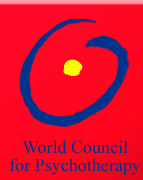 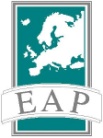 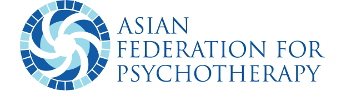 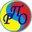 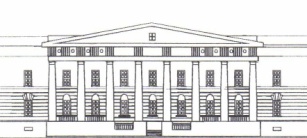 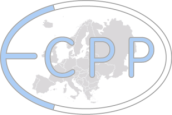 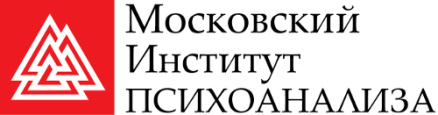 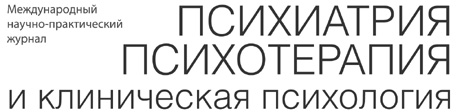 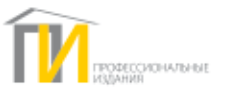 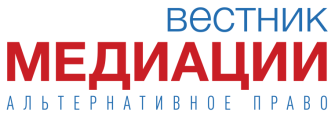 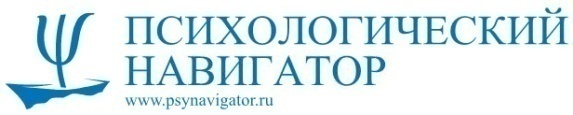 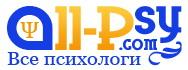 